TIPIŞ TIPIŞ EĞİTİM SETİ20…….-20….. EĞİTİM YILITAM GÜN EĞİTİM AKIŞI PLANLARI(24-36 AY)2. DÖNEM(ŞUBAT-MART-NİSAN-MAYIS-HAZİRAN)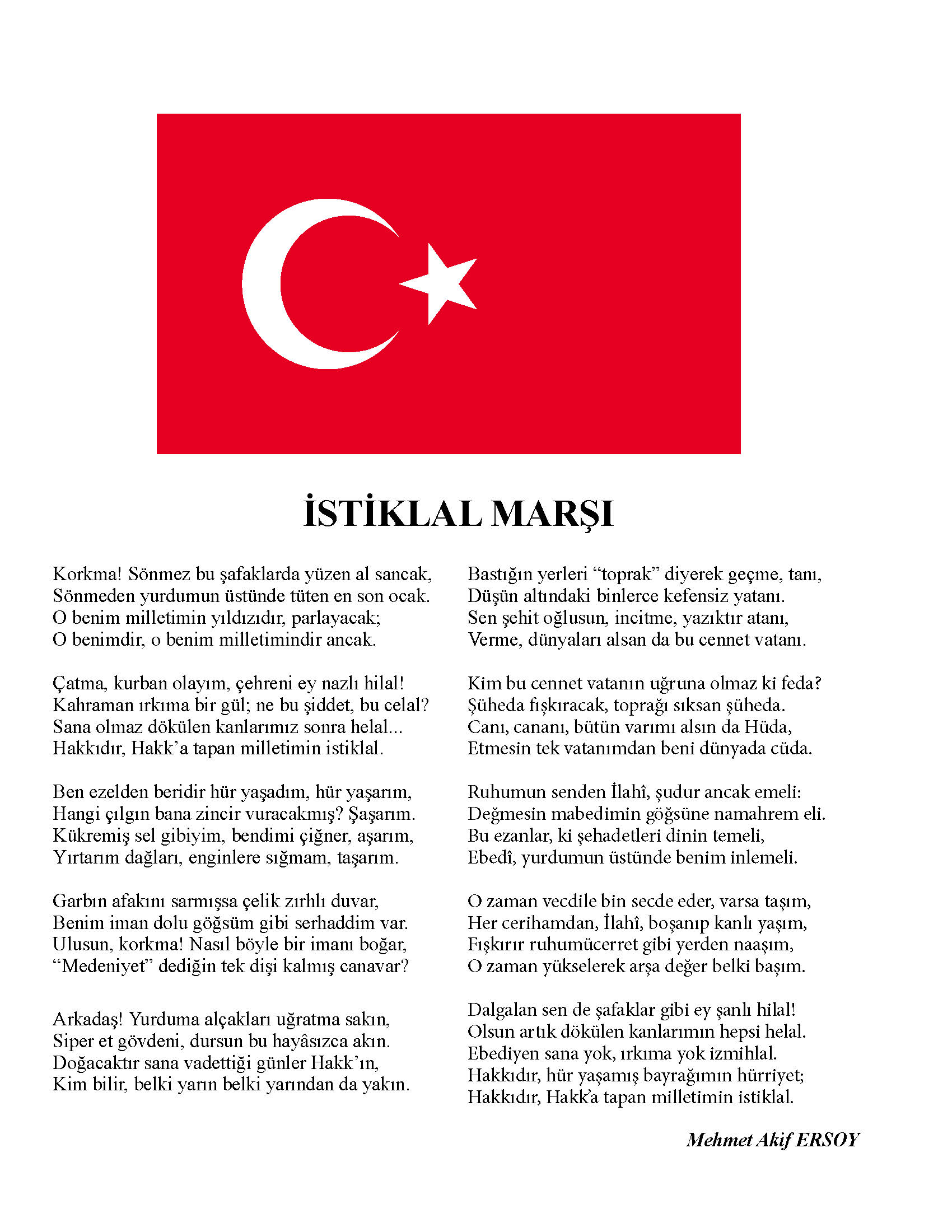 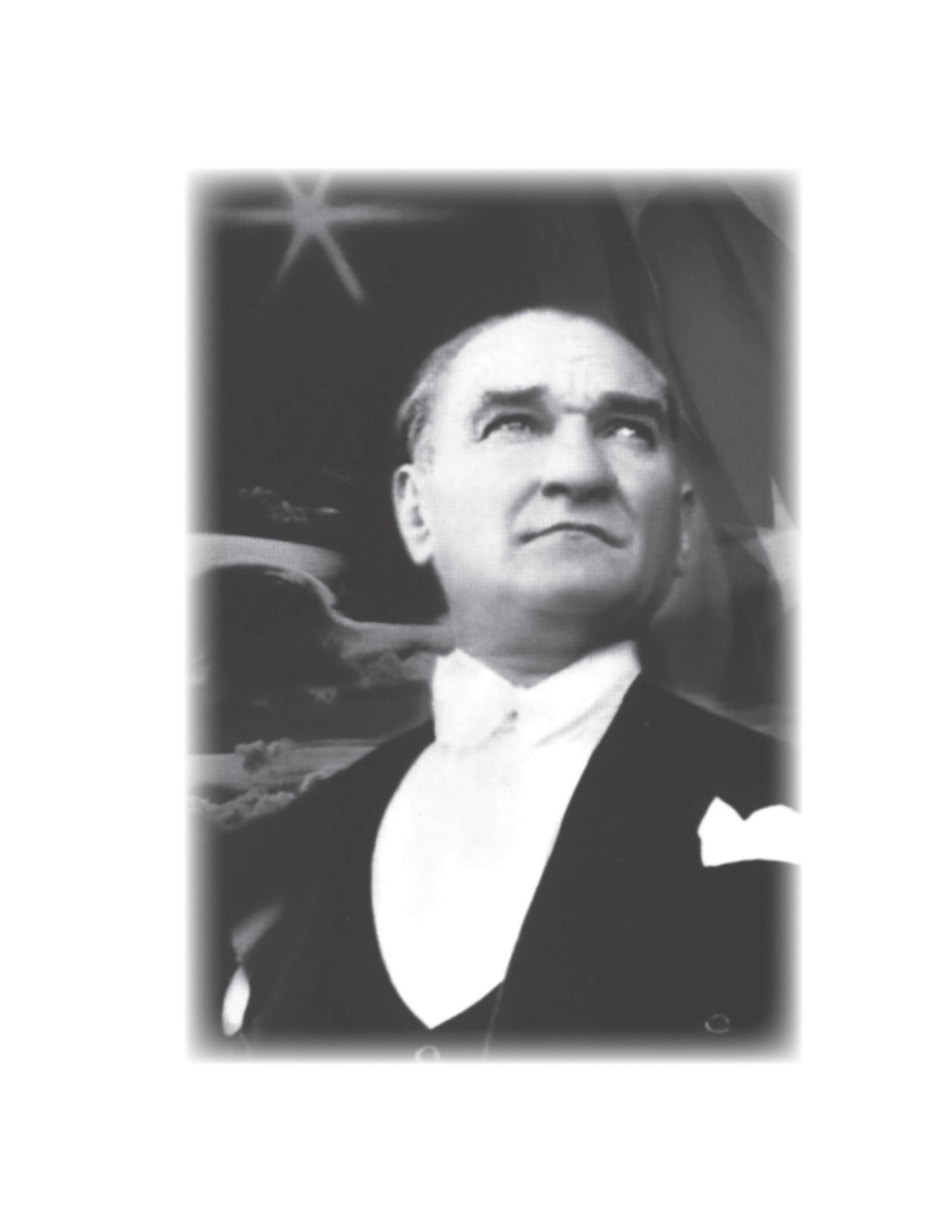 20…….-20…… EĞİTİM ÖĞRETİM YILIEĞİTİM KURUMUNUNOkulun Adı	:Bulunduğu İl	:İlçesi	:ÖĞRETMENİNAdı - Soyadı	:Doğum Yeri ve Yılı	:Görevi	:Sicil No (Mebsis)	:Emekli Sicil No	:Kıdemi	:Derece ve Kademesi	:Vatandaşlık Numarası	:Mezun Olduğu Okul	:Mezuniyet Yılı	:İlk Göreve Başlama Tarihi	:Bu Okulda Başlama Tarihi	:Sınıfı	:Öğrenci Sayısı	:Kız	:Erkek	:20……-20…… EĞİTİM-ÖĞRETİM YILIYILLIK GENEL ÇALIŞMA PROGRAMISINIF LİSTESİGELİŞİM RAPORUOkul Adı	: . . . . . . . . . . . . . .  Öğretmenin Adı ve Soyadı	: . . . . . . . . . . . . . .Rapor Tarihi	: . . .  / . . .  /  20 . .  Çocuğun Adı ve Soyadı	: . . . . . . . . . . . . . . Çocuğun Doğum Tarihi	: . . . / . . . /  20. … Cinsiyeti	: . . . . . . . . . …….Okula Başlama Tarihi	: . . .  / . . . /  20. . .	Motor Gelişim:	Bilişsel Gelişim:	Dil Gelişimi:	Sosyal ve Duygusal Gelişim:	Öz bakım Becerileri:	Görüş ve Öneriler:MİLLİ EĞİTİM BAKANLIĞI OKUL ÖNCESİ EĞİTİM PROGRAMIGELİŞİM GÖZLEM FORMUOkul Adı	: . . . . . . . . . . . . . . . . . . . . . . . . Öğretmenin Adı ve Soyadı 	:. . . . . . . . . . . . . . . . . . . . . . . . Çocuğun Adı ve Soyadı      	:. . . . . . . . . . . . . . . . . . . . . . . . Çocuğun Doğum Tarihi      	: …. /…. / 20....Cinsiyeti	: . . . . . . . . . ………………...MİLLİ EĞİTİM BAKANLIĞI OKUL ÖNCESİ EĞİTİM PROGRAMIKAVRAMLARA AYLIK EĞİTİM PLANLARINDA YER VERME DURUMU ÇİZELGESİOkul Adı	:Öğretmen Adı	:Yaş Grubu (Ay) : 24-36 AYMİLLİ EĞİTİM BAKANLIĞI OKUL ÖNCESİ EĞİTİM PROGRAMIÖZEL GEREKSİNİMLİ ÇOCUKLARI DESTEKLEMEDE DİKKAT EDİLMESİ GEREKEN NOKTALARA. GÖRME YETERSİZLİĞİ OLAN ÇOCUKLARI DESTEKLEMEDE DİKKAT EDİLMESİ GEREKEN NOKTALARB. İŞİTME YETERSİZLİĞİ OLAN ÇOCUKLARI DESTEKLEMEDE DİKKAT EDİLMESİ GEREKEN NOKTALARC. ORTOPEDİK YETERSİZLİĞİ VE SÜREĞEN HASTALIĞI OLAN ÇOCUKLARI DESTEKLEMEDE DİKKAT EDİLMESİ GEREKEN NOKTALARD. OTİZM SPEKTRUM BOZUKLUĞU (OSB) OLAN ÇOCUKLARI DESTEKLEMEDE DİKKAT EDİLMESİ GEREKEN NOKTALARE. DİKKAT EKSİKLİĞİ VE HİPERAKTİVİTE BOZUKLUĞU (DEHB) RİSKİ OLAN ÇOCUKLARI DESTEKLEMEDE DİKKAT EDİLMESİ GEREKEN NOKTALARF.ZİHİNSEL YETERSİZLİĞİ OLAN ÇOCUKLARI DESTEKLEMEDE DİKKAT EDİLMESİ GEREKEN NOKTALARG. DİL VE KONUŞMA BOZUKLUĞU RİSKİ OLAN ÇOCUKLARI DESTEKLEMEDE DİKKAT EDİLMESİ GEREKEN NOKTALARH. ÜSTÜN YETENEKLİ OLDUĞU DÜŞÜNÜLENÇOCUKLARI DESTEKLEMEDE DİKKAT EDİLMESİ GEREKEN NOKTALARNOT: Öğretmenlerin günlük planları değerlendirirken dikkat etmesi gereken noktalar aşağıdaki yazıda ayrıntılarıyla açıklanmıştır. OKUL ÖNCESİ EĞİTİMİNİN DEĞERLENDİRİLMESİEğitimin bütün aşamalarında, gerçekleştirilen eğitim ve öğretim etkinliklerinin ne derece etkili olduğunun belirlenmesi son derece önemlidir. Araştırma bulguları, eğitim aşamalarının birbirine bağlı olduğunu; üst aşamadaki öğrenmeleri, bir önceki aşamada yeterli düzeyde gerçekleşen öğrenmelerin olumlu, gerçekleşmeyen öğrenmelerin ise olumsuz etkilediğini göstermektedir. Bu anlamda okul öncesi dönem, çocuklar için gerekli olan temel yaşam becerilerinin ve üst eğitim aşamaları için gerekli olan temel bilgi ve becerilerin kazanılması gereken önemli bir eğitim dönemidir. Bu yaşlarda verilecek eğitim, çocukların bilişsel, dil, motor, sosyal ve duygusal gelişim alanları ile öz bakım becerilerinin eş güdümlü ve çok boyutlu olarak desteklenmesini ve çocukların bireysel özelliklerini dikkate alarak nesnel olarak değerlendirilmesini zorunlu kılar.Okul öncesi eğitiminin önemi nedeniyle sürecin planlı ve programlı olması gereklidir. Eğitim etkinliklerinin, programda yer alan kazanımlara dayalı olarak hazırlanması, süreçte ve sonuçta çocuklarda oluşması beklenen öğrenme çıktılarına ne derece ulaşıldığının izlenmesi önemlidir. Bu nedenle okul öncesi eğitiminde değerlendirme, eğitim sürecinin temel ögelerinden biridir. Bu programda değerlendirme, çocuğun gelişiminin bütün gelişim alanlarında hem ayrıntılarıyla hem de bütünsel olarak gözlenmesi, gözlem sonuçlarının raporlaştırılması, hazırlanan ve uygulanan planların bütün boyutları ile değerlendirilmesi ve öğretmenin kendini değerlendirmesi gibi farklı yönlerden ele alınmıştır.1. Çocukların DeğerlendirilmesiBu programda çocuğun gelişiminin izlenme süreci, bu amaçla hazırlanan “Gelişim Gözlem Formu” ile kayıt altına alınacaktır. Çocukların gelişimlerinin gözlem formuylakayıt altına alınması bir yandan çocuğun neleri başarıyla yaptığı ve ne düzeyde yaptığı hakkında bilgi verirken diğer yandan nasıl ve neden yaptığı hakkında ipuçları verecektir. Öğretmenlerin, çocukların gelişimlerini değerlendirirken onları birbirleriyle karşılaştırmak yerine, her çocuğu önceki ve sonraki beceri ve davranışlarına bakarak kendi içinde değerlendirmesi gerekmektedir. Bu noktada her çocuktan beklenenlerin kendi gelişimi ve bireysel özellikleriyle tutarlı olmasına, yani beklentilerin gerçekçi olmasına da özen gösterilmelidir. Öğretmenlerin günün farklı zamanlarında yaptıkları gözlemleri bir deftere not almaları, bu bilgileri sonradan her çocuk için hazırladıkları gelişim gözlem formuna kaydetmelerini kolaylaştıracaktır. Çocuğun bütün gelişim alanlarını kapsayan bilgi, beceri, tutum ve alışkanlıklarının genel bir biçimde özetlenmesi ise, “Gelişim Gözlem Formu”na dayalı olarak dönem sonlarında olmak üzere yılda iki kez hazırlanacak olan “Gelişim Raporu” ile gerçekleştirilecektir. Buna göre, “Gelişim Raporu” öğretmenlerin çocukları gözlemlerken kullandıkları gelişim gözlem formlarında yer alan bilgileri analiz ederek değerlendirdikleri ve ailelere önerilerde bulundukları bir formdur. Aileler için önemli olan ve onların dikkatinin çekilmesi gereken özel durumlar varsa (özel yetenekler, okul dışında desteklenmesi gereken alanlar, öneriler ve çözüm yolları gibi) bunlara da raporda mutlaka yer verilmelidir. Gelişim raporları, çocukların okul öncesi eğitimden ve öğrenme sürecinden nasıl etkilendiğini anlamak açısından ailelere yol gösterici olacaktır. Bunun yanı sıra öğretmen, eğitim döneminin başından itibaren her çocuk için bir “Gelişim Dosyası” (portfolyo) oluşturarak çocukların yaptığı bütün çalışmalar içinden çocuklarla birlikte seçtiklerini, ailelerden gelen mektup gibi belgeleri ve çocukların gelişim gözlem formları ile gelişim raporlarını bu dosyalarda biriktirmelidir. Eğitim dönemlerinin sonunda aileler okula davet edilerek “Gelişim Dosyası Paylaşım Günü” düzenlenmelidir. Çocuklara bu güne katılan aile bireyleriyle kendi gelişim dosyalarındaki çalışmalarını paylaşmaları için rehberlik edilmelidir. 2. Programın DeğerlendirilmesiProgramın değerlendirilebilmesi için öğretmenlerin hazırladıkları ve uyguladıkları aylık plan ve etkinlikleri bütün boyutları ile ele almaları gereklidir. Öğretmenlerin planlanan ve uygulanan eğitim süreçleri arasındaki tutarlılığı, ortaya çıkan yeni gereksinimlerin neler olduğunu belirlemeleri ve günlük eğitim akışında yer alan genel değerlendirme bölümüne kaydetmeleri beklenmektedir. Eğitim sürecinin programla ilgili günlük değerlendirmeleri aylık planların değerlendirme bölümlerine yazılacak bilgilere ışık tutacaktır. Bir eğitim dönemi boyunca yapılan aylık değerlendirmeler sonucunda da bir yılın genel değerlendirilmesine ulaşılacaktır.Günlük Eğitim Sürecinin ve Etkinliklerin DeğerlendirilmesiGünlük eğitim sürecinin ve etkinliklerin değerlendirilmesi, günlük eğitim akışının günü değerlendirme zamanında yapılan, öğrenilen bilgilerin pekiştirildiği, sürecin gözden geçirildiği önemli bir aşamadır. Etkinliklerin değerlendirilmesi amacıyla çocuklar etkinlikle ilgili konuşabilir, birbirlerine sunum yapabilirler; çalışma sayfaları / bellek kartları kullanılabilir, resim yapılabilir, afiş / poster hazırlanabilir, etkinlikle ilgili çekilen fotoğraflar çocuklarla incelenebilir veya sergiler düzenlenebilir. Etkinliğin değerlendirilmesi için etkinlik sürecinde / sonunda yapılan tartışmalar çocuklara sorulan sorularla yönlendirilebilir.3. Öğretmenin Kendini DeğerlendirmesiÖğretmenin sınıf içi başarısı hakkında farkındalık yaratmak ve gerekli önlemleri almak konusunda kullanılan yöntemlerden biri öğretmenin kendini değerlendirmesidir. Öğretmenlerin kendi kendilerini değerlendirmeleri onların güdülenmelerini, yaratıcılıklarının artmasını, yansıtmacı öğretmen olabilmelerini ve eksikliklerini görerek kendi kendilerini güçlendirebilmelerini sağlar. Öğretmenlerin programa ve çocuklara ilişkin değerlendirmelerden elde edilen verileri dikkatle analiz etmeleri, kendi ilgi, yetenek ve yönelişlerini belirlemeleri ve kişilik özelliklerini gözden geçirerek kendilerini değerlendirmeleri beklenmektedir. Bu değerlendirme sonucunda öğretmen, farklı alanlardaki yeterlik düzeyine göre kendini geliştirebilmek için çaba harcamalı, kaynaklara ulaşmalı, bunun için okul yönetiminden de rehberlik ve destek istemelidir.AYLIK EĞİTİM PLANIOkul Adı	:Tarih	: ŞUBATYaş Grubu (Ay)	:Öğretmen Adı         :Öğretmen İmza 			                                                                                   Okul Müdürü İmzaTAM GÜN EĞİTİM AKIŞIOkulun Adı		:Tarih			: 05.02.2024Yaş Grubu		:Öğretmenin Adı	: Okula GelişSerbest Oyun ZamanıÖğrenme merkezlerinde oyunTürkçe: “Çam Ağaçları” Sohbet Etkinliği Kahvaltı – Temizlik Etkinlik ZamanKavram: “Şekilleri Eşleştirme” Etkinliği Sanat: “Yerde Resim” Etkinliği	Serbest Oyun	Bahçe ZamanıÖğle Yemeği – TemizlikDinlenme / Uykuİkindi Kahvaltısı – TemizlikEtkinlik ZamanıTürkçe: “Sar Sar Makarayı” Adlı Parmak OyunuBahçe ZamanıGünü Değerlendirme-Grup ZamanıSerbest OyunAyrılış DeğerlendirmeÇocuk Açısından;Öğretmen Açısından;Program Açısından;Etkinlik Adı – Türü: Sanat, Kavramlar, Parmak OyunuKAZANIM VE GÖSTERGELERBilişsel GelişimKazanım 24/30 6. Neden / sonuç ilişkisi kurar.Kazanım 24/30 7. Nesneleri birden fazla özelliğine göre sınıflar.Kazanım 24/30 8. Sorulduğunda zıt kavramları söyler.Dil GelişimiKazanım 24/30 4. Üç ve daha fazla sözcüklü cümleler kurar.Sosyal – DuygusalKazanım 24/30 6. Grup içi konuşmalara katılır.Kazanım 24/30 7. İsteklerinin ertelenmesini kabullenir.Motor GelişimKazanım 24/30 7.Katlamalar yapar.Kazanım 24/30 8.Dört / beş küpten kule yapar.Öz Bakım BecerileriKazanım 24/30 1. Bedeni ile ilgili basit temizlik kurallarını uygular.Kazanım 24/30 2. Giyinme ile ilgili işlerini yapar.Kazanım 24/30 3. Tuvaletini yardım ile yapar.Kazanım 24/30 4. Kendi başına yemek yer.Kazanım 24/30 5. Uyku zamanında dinlenir.ÖĞRENME SÜRECİ	Güne Başlama ZamanıÖğretmen çocukları kapıda karşılar. Her çocuğa dışardan topladığı çam ağacı yapraklarından birkaç tane verir. Öncelikle çam ağaçları hakkında sohbet edilir. Yapraklarının şekli hakkında konuşulur. Sonra her çocuğa bir A4 kağıdı verilir ve çam ağacı yapraklarını A4 kağıtlara yapıştırarak yeni bir resim yapmaları istenir. Eşleştirme OyunuÖğretmen sınıfın bir duvarına kare, dikdörtgen, daire gibi şekillerin içlerinin boş halde çizildiği bir karton asar. Her çocuğa da oradaki resimlerle aynı boyutta kartondan kesilmiş şekiller verir. Çocuklar sırayla ellerindeki şekli duvardaki kartonda doğru yere yapıştırırlar. Böylelikle şekiller ve isimleri hakkında da kısaca konuşulur. TürkçeParmak OyunuSar MakarayıSar sar sar makarayı, (Kollar öne doğru sarılır.)
Çöz çöz çöz makarayı. (Kollar geriye doğru sarılır.)
Şöyle de böyle şak şakşak (Eller çırpılır.)
Komşu komşu tak tak tak. (Kapıya vuruyormuş öykünmesi yapılır.)
Aslan geliyor, kaplan geliyor. (Ayaklar her iki yana açılarak zıplanır.)
Tıp! (Herkes susar.)				                                      (Alıntıdır)SanatÖğretmen yere büyük bir Kraft kağıdı serer ve yapıştırır. Çocuklara farklı boya kalemleri vererek istedikleri gibi resim yapmalarını söyler. Çocuklar gruplara ayrılarak resimlerini yaparlar. Materyaller*Çam ağacı yaprağı*Yapıştırıcı*A4 kağıt*Fon kartonu*Keçeli kalem*Kartondan kesilmiş şekiller*Kraft KağıdıGünü Değerlendirme ZamanıGün sonunda çocuklara aşağıdaki sorulara benzer sorular sorularak günün değerlendirmesi yapılır:1. “Sar Makarayı” parmak oyununu birlikte söyleyelim mi?2. Bugün neler yaptık?TAM GÜN EĞİTİM AKIŞIOkulun Adı		: Tarih			: 06.02.2024Yaş Grubu		: Öğretmenin Adı	: Okula GelişÇocukların selamlanarak karşılanmasıÇocuklarla sohbet çemberi kurularak bugün kahvaltıda ne olacağı hakkında sohbet etme ve çocuklardan fikirler almaSerbest Oyun ZamanıÖğrenme merkezlerinde oyunKahvaltı – TemizlikEtkinlik ZamanTürkçe: “Aç Tırtıl” Adlı Hikâye, “Küçük Tırtıl” Adlı Parmak OyunuKavram Çalışması: ’2 Rakamı, Aynı-Farklı’ çalışmaları	Serbest Oyun	Bahçe ZamanıÖğle Yemeği – TemizlikDinlenme / Uykuİkindi Kahvaltısı – TemizlikEtkinlik ZamanıOyun:  “Legolar ile Oyun” Adlı Oyun EtkinliğiSerbest OyunBahçe Zamanı Günü Değerlendirme – Grup ZamanıSerbest OyunAyrılışDeğerlendirmeÇocuk Açısından;Öğretmen Açısından;Program Açısından;Etkinlik Adı – Türü: Drama, Hikâye, Parmak Oyunu, OyunKAZANIM VE GÖSTERGELERBilişsel GelişimKazanım 24/30 1. Tek basamaklı sayıları art arda söyler.Kazanım 24/30 3. Rengi söylenen nesneyi gösterir.Dil GelişimiKazanım 24/30 1. Çoğul ekini kullanır.Kazanım 24/30 2. Anlaşılır şekilde konuşur.Kazanım 24/30 4. Üç ve daha fazla sözcüklü cümleler kurar.Öz Bakım BecerileriKazanım 24/30 1. Bedeni ile ilgili basit temizlik kurallarını uygular.Kazanım 24/30 2. Giyinme ile ilgili işlerini yapar.Kazanım 24/30 3. Tuvaletini yardım ile yapar.Kazanım 24/30 4. Kendi başına yemek yer.ÖĞRENME SÜRECİ	Güne Başlama ZamanıÖğretmen çocukları selamlayarak karşılar ve çocukları sohbet çemberine davet eder. Öğretmen çocuklara “Bugün kahvaltıda ne olabilir acaba?” diye sorarak sohbeti başlatır. Çocuklara “Kahvaltıda ne olmasını isterdiniz?” diye sorulur ve çocukların söylediği fikirlerin draması yapılır. Daha sonra öğretmen çocuklara kahvaltı yapmadan önce ellerimizi yıkamamız gerektiğini hatırlatır. Çocukları lavabolara yönlendirilir.HikâyeAç TırtılGüzel bir gece, ay ışığı bir yaprağın üzerindeki küçücük bir yumurtayı aydınlatıyordu. Güneşin sımsıcak doğduğu bir pazar günü bu yumurtadan minicik bir tırtıl çıktı. Karnı çok açtı bu minik tırtılın. Hemen kendine yiyecek bir şeyler aramaya başladı. Pazartesi günü kocaman bir elmayı başından sonuna kadar yedi ama karnı doymadı. Salı günü iki kocaman armut yedi ama karnı yine doymadı. Çarşamba günü tam üç erik yedi ama karnı hâlâ açtı. Perşembe günü dört tane çilek yedi ama karnı yine doymadı. Cuma günü ise beş tane portakal yedi ama karnını yine doyuramadı. Cumartesi günü bir çikolatalı pasta, bir dondurma, bir salatalık, bir dilim kaşar peyniri, bir dilim salam, bir lolipop, bir dilim meyveli kek, bir sosis, bir üzümlü kek ve bir dilim karpuz yedi. Ertesi gün yine pazardı. Tırtıl yemyeşil, taze bir yaprak yedi. Karnının ağrısı geçti. Artık karnı aç değildi. Artık minik bir tırtıl da sayılmazdı. Kocaman ve şişman bir tırtıldı. Kendisine, koza denilen bir ev yaptı. Kozanın içinde iki haftadan fazla kaldı sonra kozada bir delik açıp dışarı çıktı ve çok güzel bir kelebek oldu.											E. CarleParmak OyunuKüçük TırtılKüçük tırtıl bir gün gezmeye çıkmış,
Tıkır da tıkır, tıkır da tıkır... (Parmaklarla yürüme taklidi yapılır.)
Bir ağaç görmüş,
Başlamış tırmanmaya. (Tırmanma hareketi yapılır.)
Takır da takır, takır da takır…
Ağaçtan bir yaprak almış,
Başlamış yemeğe. (Yeme hareketi yapılır.)
Çıtır da çıtır, çıtır da çıtır…
Karnı doymuş, mutlu olmuş.
Başlamış oynamaya. (Parmaklar şıklatılır, oynama hareketi yapılır.)
Şıkır da şıkır, şıkır da şıkır.
Çok yorulmuş uykusu gelmiş.
Başlamış uyumaya. (Uyuma hareketi yapılır.)
Mışıl da mışıl, mışıl da mışıl...			(Alıntıdır)OyunÇocuklarla birlikte sınıftaki oyuncaklar sınıflandırılır. Örneğin: kırmızı legolar şeker olsun, sarı legolar armut olsun vb. Çocuklarla bu sınıflandırma yapılırken renklerin ayrılmasına, yiyeceklerin adlandırılmasına dikkat edilir. Sonra, “Bu şekerler sağlıklı mıdır? Bu şekerleri yemeli miyim ya da bu sarı armutlar zararlı mıdır, yemeli miyim?” şeklinde çocuklar heyecanlandırılarak oyuna devam edilir.Kavram ÇalışmasıÖğretmen çocuklara 2 Rakamı ve Aynı-Farklı Kavramının bulunduğu sayfaları dağıtır. Kuğunun üzerinde bulunan rakamını parmaklarıyla çizmelerini ister. Sarı renk parmak boyasıyla etkinlik boyanarak tamamlanmasına rehberlik edilir.Materyaller*Renkli legolarGüvenlik Önlemleri*Çocuklar legolarla oyun oynarlarken çocukların legoları ağızlarına sokmamalarına dikkat edilmelidir.Günü Değerlendirme ZamanıGün sonunda çocuklara aşağıdaki sorulara benzer sorular sorularak günün değerlendirmesi yapılır:1. “Aç Tırtıl” hikayesini sevdin mi?2. Aç Tırtılın karnı neden ağrımış?3. Bugün neler yaptık?4. Yarın ne yapmak istersin?TAM GÜN EĞİTİM AKIŞIOkulun Adı		: Tarih			: 07.02.2024Yaş Grubu		: Öğretmenin Adı	: Okula GelişÇocukların selamlanarak karşılanmasıÇocuklarla sabah dansı yapılmasıSerbest Oyun ZamanıÖğrenme merkezlerinde oyunKahvaltı – TemizlikEtkinlik ZamanMüzik: “Fış Fış Kayıkçı” ŞarkısıTürkçe-Fen: “Islak mı? Kuru mu?” Etkinliği Kavram Çalışması: ’Kış, Islak-Kuru’ Çalışmaları	 Serbest Oyun	 Bahçe ZamanıÖğle Yemeği – TemizlikDinlenme / Uykuİkindi Kahvaltısı – TemizlikEtkinlik ZamanıOyun: “Masalın İçinde” EtkinliğiSerbest OyunBahçe Zamanı Günü Değerlendirme – Grup ZamanıSerbest OyunAyrılışDeğerlendirmeÇocuk Açısından;Öğretmen Açısından;Program Açısından;Etkinlik Adı – Türü: Dans, Müzik, OyunKAZANIM VE GÖSTERGELERBilişsel GelişimKazanım 24/30 1. Tek basamaklı sayıları art arda söyler.Kazanım 24/30 2. Çeşitli rollere girerek oyun oynar.Dil GelişimiKazanım 24/30 1. Çoğul ekini kullanır.Sosyal – DuygusalKazanım 24/30 8. Grupla şarkı söyler.Kazanım 24/30 5. Yaşıtları ile birlikte oyun oynar.Öz Bakım BecerileriKazanım 24/30 1. Bedeni ile ilgili basit temizlik kurallarını uygular.Kazanım 24/30 2. Giyinme ile ilgili işlerini yapar.Kazanım 24/30 3. Tuvaletini yardım ile yapar.Kazanım 24/30 4. Kendi başına yemek yer.Kazanım 24/30 5. Uyku zamanında dinlenir.ÖĞRENME SÜRECİ	Güne Başlama ZamanıÖğretmen çocukları selamlayarak karşılar ve müzik açarak çocuklara “Sabah dansı yapalım.” der. Çocuklarla birlikte dans edilir. Öğretmen dans etmek istemeyen çocukların ellerinden tutup çocukları zorlamadan dans etmeye teşvik eder. Çocuk çok da ısrar edilmeden arkadaşlarına katılması için teşvik edilir.MüzikFış Fış KayıkçıFış fış kayıkçı,
Kayıkçının küreği.
Hop hop eder yüreği,
Akşama fincan böreği,
Sabaha bayram çöreği.
Aman aman kayıkçı,
Çabuk çabuk kayıkçı.
Benim evde etim var,
Bir yaramaz kedim var.
Kedim eti yerse,
Annem beni döverse.
Vay başıma gelenler vaaaayyyy!			(Alıntıdır)Türkçe-FenÇocuklara 2 tane bez gösterilir. Bezlerin renkleri birbirinden farklı olmalıdır. Sırayla dokunmalarını ister. Her çocuk dokunduktan sonra hangisi ıslak? Hangisi kuru? Diye sorar. Eşyalar nasıl ıslanır? Nasıl kurur? Öğretmen tarafından anlatılır. Çocuklara su içerken üstümüz ıslanırsa ne yapmalıyız şeklinde sorular sorarak fikirlerini alır. OyunÖğretmen köpük bir pano tasarlayıp çocukları panonun etrafına toplar. Çocuklara “Şimdi sizlere bir masal anlatacağım.” diyerek masal içinde geçen kişi ve nesnelerinin olduğu kutuyu yanında tutar. Masal anlatılmaya başlandığı andan itibaren masal içinde geçen karakterler ve nesneler sırası geldikçe pano üzerinde tutturulur. Masal bittikten sonra çocuklara masal ile ilgili sorular sorulur. Çocuklara soruları cevaplamaları için zaman ve fırsat verilir. Gerektiğinde sözel ipuçları ile çocuklara destek olunur.Kavram ÇalışmasıÖğretmen çocuklara ’Kış, Islak-Kuru’ çalışmalarının bulunduğu sayfaları dağıtır. Sayfaların tamamlanmasına rehberlik edilir.Materyaller*Masal oyunumuzda seçilen karakterler *Nesnelerin olduğu kartlar ve panoGünü Değerlendirme ZamanıGün sonunda çocuklara aşağıdaki sorulara benzer sorular sorularak günün değerlendirmesi yapılır:1.Anlatılan masalı sevdin mi?2. Sürpriz panoda en çok hangi masal kartını beğendin?3.Bugün seni mutlu eden neydi?	TAM GÜN EĞİTİM AKIŞIOkulun Adı		: Tarih			: 08.02.2024Yaş Grubu		: Öğretmenin Adı	: Okula GelişSabah sporu yapmaÇocuklarla birlikte yere uzanarak sohbet etme ve canlandırma hareketleri yapmaSerbest Oyun ZamanıÖğrenme merkezlerinde oyunKahvaltı – TemizlikEtkinlik ZamanMüzik: “Spor Yapar Sağlıklı Oluruz” adlı şarkıTürkçe: “Tombalak Filin Sabah Sporu” hikayesi	Serbest Oyun	Bahçe ZamanıÖğle Yemeği – TemizlikDinlenme / Uykuİkindi Kahvaltısı – TemizlikEtkinlik ZamanıKavramlar: “Dikkat Çalışması, Jimnastik” Konulu ÇalışmaSanat: “Spor Yapan Çocuklar” EtkinliğiSerbest OyunBahçe Zamanı Günü Değerlendirme – Grup ZamanıSerbest OyunAyrılışDeğerlendirmeÇocuk Açısından;Öğretmen Açısından;Program Açısından;Etkinlik Adı – Türü: Müzik, Kavramlar, SanatKAZANIM VE GÖSTERGELERBilişsel GelişimKazanım 24/30 6. Neden Sonuç ilişkisi kurar.Dil GelişimiKazanım 24/30 1. Çoğul ekini kullanır.Kazanım 24/30 14. Açık uçlu sorular sorar.Sosyal – DuygusalKazanım 24/30 8. Grupla şarkı söyler.Öz Bakım BecerileriKazanım 24/30 1. Bedeni ile ilgili basit temizlik kurallarını uygular.Kazanım 24/30 2. Giyinme ile ilgili işlerini yapar.Kazanım 24/30 3. Tuvaletini yardım ile yapar.Kazanım 24/30 4. Kendi başına yemek yer.Kazanım 24/30 5. Uyku zamanında dinlenir.ÖĞRENME SÜRECİ	Güne Başlama ZamanıÖğretmen çocukları karşılar, müzik açarak çocuklara sabah sporu yaptırır. Sabah sporunun ardından yerlere uzanarak dinlenilir ve sohbet edilir. Öğretmen çocuklara “Çok yorulduk hadi biraz uyuyalım.” der ve uyku taklidi yapılır. Daha sonra horlama taklidi yapılır ve uyanarak herkese “Günaydın!” denir ve ayağa kalkılır. MüzikSağlıklıyız çok mutluyuzHer gün spor yaparızJimnastikle dinç olurumHer gün spor yaparımTop oynayıp hep koşarım Her gün spor yaparımZıplar zıplar ip atlarımHer gün spor yaparımTeniz oynar ter atarımHer gün spor yaparımYüzmesini çok severimHer gün spor yaparım Sağlıklıyız çok mutluyuzHer gün spor yaparızTürkçeTombalak Filin Sabah Sporuhttps://www.youtube.com/watch?v=oU3Fn6m49VQ KavramlarÇocuklara bugün çalışma sayfasını yerde yapacakları söylenir. Çocuklardan önce sayfadaki resimleri incelemeleri istenir. Sayfadaki çocukların ne yaptıkları hakkında konuşulur. Daha sonra sayfalar yerdeyken çocuklarla birlikte ayağa kalkılır. Sayfadaki çocukların yaptığı hareketler çocuklara gösterilerek uygulanır. Öğretmenle birlikte resimlere bakılarak spor hareketleri canlandırılır.SanatÇocuklara spor yapan çocuk resimleri boyama çıktısı verilir. Çocuklar pastel boya ile boyama kağıtlarını boyarlar. Öğretmen çocuklara “Hangi spor hareketini yapmayı daha çok seviyorsun?” diye sorar. Çocuğun söyledikleri boyama yapılan kâğıdın kenarına not alınır.Materyaller*Boyama kağıtları ve pastel boyalarSözcüklerSpor, Jimnastik, sağlıkGünü Değerlendirme ZamanıGün sonunda çocuklara aşağıdaki sorulara benzer sorular sorularak günün değerlendirmesi yapılır:1.Spor yaparken yoruldun mu?2. Zıplamak sence eğlenceli mi?3. Yarın sınıfımızda ne yapmak istersin?TAM GÜN EĞİTİM AKIŞIOkulun Adı		: Tarih			: 09.02.2024Yaş Grubu		: Öğretmenin Adı	: Okula GelişÇocukların selamlanarak karşılanmasıSerbest Oyun ZamanıÖğrenme merkezlerinde oyunKahvaltı – TemizlikEtkinlik ZamanKavramlar: “ Şişman – Zayıf” , “Sağlıklı – Sağlıksız” Konulu Kavram ÇalışmasıTürkçe: “Sağlıklı Yiyecekler” sohbet etkinliği Oyun: “Bakalım Hangisi Sağlıklı?” etkinliği 	Serbest Oyun	Bahçe ZamanıÖğle Yemeği – TemizlikDinlenme / Uykuİkindi Kahvaltısı – TemizlikEtkinlik ZamanıMüzik: “Bir gün Bir Çocuk” Adlı Şarkı Serbest OyunBahçe Zamanı Günü Değerlendirme – Grup ZamanıSerbest OyunAyrılışDeğerlendirmeÇocuk Açısından;Öğretmen Açısından;Program Açısından;Etkinlik Adı – Türü: Kavramlar, MüzikKAZANIM VE GÖSTERGELERBilişsel GelişimKazanım 24/30 1. Tek basamaklı sayıları art arda söyler.Kazanım 24/30 2. Çeşitli rollere girerek oyun oynar.Kazanım 24/30 3. Rengi söylenen nesneyi gösterir.Dil GelişimiKazanım 24/30 2. Anlaşılır şekilde konuşur.Kazanım 24/30 3. Adını ve soyadını söyler.Sosyal – DuygusalKazanım 24/30 1. Oyun arkadaşlarını seçer.Kazanım 24/30 2. Cinsiyetini bilir.Motor GelişimKazanım 24/30 2. Topu hedefe atar.Öz Bakım BecerileriKazanım 24/30 1. Bedeni ile ilgili basit temizlik kurallarını uygular.Kazanım 24/30 2. Giyinme ile ilgili işlerini yapar.Kazanım 24/30 3. Tuvaletini yardım ile yapar.ÖĞRENME SÜRECİ	Güne Başlama ZamanıÖğretmen çocukları selamlayarak karşılar. Her gelen çocuğu kucaklar ve “Hımmm sen dün akşam sağlıklı yiyecekler yemiş olmalısın.” diyerek çocuğun yanağına çocuktan da izin alarak bir öpücük kondurur. Çocuklar sohbet çemberine yönlendirilir. Her gelen çocuğa aynı karşılama tekrarlanır.KavramlarÖğretmen çocukları çalışma sayfası yapmak üzere masaya yönlendirir.. Öğretmen çocuklara sayfadaki resimleri incelemelerini söyler. Çocuklara resimdeki değişikliği fark etmeleri için fırsat verilir. Çalışma sayfalarında şişman ve zayıf çocuklar bulunmaktadır.  Ardından öğretmen; “Çocuklar bu resimde çocuk zayıf mı yoksa şişman mı?” diye sorar. Çocuklardan cevap geldikten sonra “Çocuklar bu çocuk sağlıklı besinler tükettiği zaman vücudu da sağlıklı olur.” der. Öğretmen çocuklardan diğer sayfaya bakmalarını ister. Çocuklara, “Peki bu resimde şişman mı zayıf mı?” diye sorar. “Çocuk burada sağlıklı yiyecekler yemediği için vücudu da sağlıklı olmaz değil mi?” der ve çocuklarla birlikte iki resim hakkında sohbet edilir. TürkçeÖğretmen çocuklara bazı yiyecek görselleri hazırlar. Görsellerde sağlıklı ve sağlıksız yiyecekler vardır. Çocuklarla sohbet çemberi oluşturulur. Karttaki yiyeceklerin önce ne olduğu sorulur. Sonra bu yiyecek bizim için faydalı mı? Ne faydası var? Şeklinde sorularak çocuklarla beyin fırtınası yapılır. OyunHazırlanan kartlar kullanılarak oyun alanına geçilir. Oyun alanının duvarında iki görsel asılır. Birinde sağlıklı olduğunu gösteren tik işareti, diğerinde sağlıksız olduğunu anlamamızı sağlayan kırmızı bir çarpı işareti olmalıdır. Çocuklara kartlar dağıtılır. Çocuklar sağlıklı bir yiyecekse tik işaretinin altına, sağlıksız ise çarpı işaretinin altına yapıştırırlar. Yanlış olsa da müdahale edilmez. Herkes yapıştırdıktan sonra tek tek kontrol edilir. Yanlışlık varsa hep beraber konuşularak düzeltilir. SözcüklerSağlıklı-Sağlıksız, Şişman-ZayıfMüzikBir Gün Bir Gün Bir ÇocukBir gün bir gün bir çocuk,
Eve de gelmiş kimse yok.
Açmış bakmış dolabı, 
Şeker de sanmış ilacı.
Yemiş yemiş bitirmiş,
Akşama sancı başlamış.
Kıvrım kıvrım kıvranmış,
Yaptığından utanmış.
Doktor gelmiş,
Cısssss yapmış.		(Alıntıdır)Günü Değerlendirme ZamanıGün sonunda çocuklara aşağıdaki sorulara benzer sorular sorularak günün değerlendirmesi yapılır:1. Sağlıklı bir vücudumuzun olması için sağlıklı beslenmemiz gerekir değil mi?2. Sen sağlıklı besleniyor musun?	TAM GÜN EĞİTİM AKIŞIOkulun Adı		: Tarih			: 12.02.2024Yaş Grubu		: Öğretmenin Adı	: Okula GelişÇocukların sürpriz kutu ile karşılanmasıSerbest Oyun ZamanıÖğrenme merkezlerinde oyunKahvaltı – TemizlikEtkinlik ZamanKavram Çalışması: “Çizgi Çalışması” Konulu ÇalışmaHareket Etkinliği: “Çizgide Yürüme” Sanat: “Çizelim Resim Olsun” Etkinliği	Serbest Oyun	Bahçe ZamanıÖğle Yemeği – TemizlikDinlenme / Uykuİkindi Kahvaltısı – TemizlikEtkinlik ZamanıTürkçe: “Atlar” Adlı Parmak Oyunu, “Çipiti ile Fanzilla” hikayesi Oyun: “Oyuncağını Bul”  EtkinliğiBahçe ZamanıGünü Değerlendirme – Grup ZamanıSerbest OyunAyrılışDeğerlendirmeÇocuk Açısından;Öğretmen Açısından;Program Açısından;Etkinlik Adı – Türü: Kavramlar, Parmak Oyunu, OyunKAZANIM VE GÖSTERGELERBilişsel GelişimKazanım 24/30 4. Art arda verilen üç yönergeyi yerine getirir.Kazanım 24/30 9. Yakın geçmişteki olayları hatırlar.Dil GelişimiKazanım 24/30 2. Anlaşılır şekilde konuşur.Kazanım 24/30 7. “Hepsi” ve “biri” ifadelerine uygun tepki verir.Sosyal – DuygusalKazanım 24/30 4. Basit kurallara uyar.Kazanım 24/30 6. Grup içi konuşmalara katılır.Motor GelişimiKazanım 24/30 3. Nesneleri belli bir hat üzerinde yan yana dizer.Kazanım 24/30 5. Parmak uçlarında birkaç adım atar.Öz Bakım BecerileriKazanım 24/30 1. Bedeni ile ilgili basit temizlik kurallarını uygular.Kazanım 24/30 2. Giyinme ile ilgili işlerini yapar.Kazanım 24/30 3. Tuvaletini yardım ile yapar.Kazanım 24/30 4. Kendi başına yemek yer.Kazanım 24/30 5. Uyku zamanında dinlenir.ÖĞRENME SÜRECİ	Güne Başlama ZamanıÖğretmen çocukları elinde içi küçük küçük balonlarla dolu bir kutu ile karşılar. Çocuklara bu balonların içinde farklı nesneler olduğunu söyler. Çocuklarla birlikte çember oluşturulur ve balonların içindeki nesnelere dokunularak nesneler hakkında tahminlerde bulunulur. Bu çalışma çocukların duyu gelişimine katkıda bulunur.KavramlarÖğretmen çocukları çalışma sayfasını yapmak üzere masaya yönlendirir. Çocuklara sandalyelerine oturmaları için yardımcı olunur. Öğretmen çocuklardan sayfadaki resmi incelemelerini ister. Çocuklara daha önceden hazırlanmış parmak boyaları gösterilir. Çocukların parmak boyasını kolayca kullanabilmeleri için boyalar her çocuğun önüne küçük bir kabın içinde konulur. Çocuklar önce boya kullanmadan parmaklarıyla ok işareti yönünde çizgiyi tamamlarlar, daha sonra parmak boyasını kullanarak ok yönünde çizgiyi boyayarak çalışmayı tamamlarlar.HareketÖğretmen çocukları oyun alanına alır. Yerde düz ve kesikli çizgiler elektrik bandı ile yapılır. Çocuklara birer uçak olduğunu ve düz çizgide uçak şeklinde ilerlemelerini ister. Kesikli çizgilerde de araba olduklarını ve çizgi olmayan yerlerde tümsek olduğunu söyler. Çizgilerin kesildiği yerde zıplayarak ilerlerler. Öğretmen rehber olmak için önce kendisi yapar. Sonra müzik açılır ve müzik eşliğinde sırayla çizgilerden ilerlerler. SanatÖğretmen büyük Kraft kağıtlarını yere yapıştırır. Büyük bir kardan adamı kesik çizgilerle çizer, başka bir Kraft kağıdına da kesik çizgilerden kartopları çizer. Çocuklara kalemler verilerek kesik çizgilerden çizmeleri için rehberlik edilir. Sonra hep beraber boyanır. Kartopları kesilerek kardan adamın etrafına yapıştırılarak grup etkinliği tamamlanır. Parmak OyunuAtlarAtlar yavaş yavaş ormanda gidiyor. (Eller dizlere vurulur.)
Atlar hızlandı, (Eller dizlere hızlı hızlı vurulur.)
Taşlığa geldi. (Eller göğse vurulur.)
Çimenliğe geldi. (Avuç içleri birbirine sürtülür.)
Bataklığa geldi. (Ağızdan, dil damağa vurularak lak lak diye ses çıkarılır.)
Atlar patikadan atlıyor. (Eller havaya kaldırılıp hızla dizlere doğru indirilerek vurulur.)
Hooop güm!HikayeÇipiti ile FanzillaYine tatlı bir meltemle dalgalanıyordu sazlar, çimenler.. Yine sıcak sabah güneşi ile ısınıyordu çiçekler. Nehir kıyısı yine huzur doluydu, sakindi. Ama bu durum uzun sürmeyecekti. Çünkü geliyordu muhteşem ikili…Yandı gülüm keten helva. Geliyor Çipiti ile Fanzilla Canı sıkılan iki yavru timsah eğlence arıyor, eyvah eyvah !Önce ağaçlara tırmanmaya çalıştılar. Tabi ki yapamadılar!Canları sıkıldı bıraktılar. Siz maymun musunuz küçük yaramazlar?Sonra kertenkele kovaladılar. Tabi ki yakalayamadılar!Onlar küçük siz büyük. Siz o kadar hızlı mısınız küçük yaramazlar?Uçmak çok eğlenceli olabilirdi. Ne güzel uçuyordu turnalar. Ama siz de kanat mı var küçük yaramazlar?Yavru timsahların suratları asıldı. Kimse oynamamıştı onlarla, canları sıkıldı. Yeniden nehir kıyısına indiler. Keyifle yüzen en büyük su aygırına gözlerini diktiler. Yaramaz çipiti gülerek baktı, hemen yeni bir plan yaptı. “Şimdi öyle bir şaşırtacağız ki onu hoplayacak yerinden. Plofff diye sıçrayacak su!”Çipiti fısıldadı:“Su aygırı göremez bizi burada.” Başını sallayıp kıkır kıkır güldü Fanzilla.Çipiti ve Fanzilla girdiler suya. Yavaş yavaş yaklaştılar su aygırına. Ses duyan su aygırının kulakları bir sağa bir sola oynadı. Sonraaaaa, soluklarını tuttular. Gözlerini sımsıkı yumdular. Suyun içine çömeldiler ve sıçramaya hazırlandılar. Derken……“BÖÖÖÖÖÖ” diye gürledi su aygırı birden. Korkudan havaya fırladı iki yavrı timsah. “Kaçalım hemen . EYVAAAAH”“PLOFFFF” diye sıçradı sular. Herkes kıkır kıkır gülmeye başladı. Su aygıtı nasıl da Timsahları sıçrattı.Kimin geçerdi ki aklından bu kadar büyük “PLOFF” çıkacağı….OyunÇocuklarla birlikte minderlere oturularak çember oluşturulur. Öğretmen çocuklardan birinin elinden tutarak “Seninle sınıfımızdan bir oyuncak seçeceğiz ve bu oyuncağımızı arkadaşlarına göstermeden saklayacağız.” der. Çocukla birlikte oyuncak saklanır. Diğer çocuklar o sırada elleri gözlerinde kapalı bir şekilde bekler. Öğretmen çocuklara “Evet biz oyuncağı sakladık.” der. Çocuklar aynı anda oyuncağı aramaya başlarlar. Oyuncağı bulan çocuğu, diğer arkadaşları alkışlayarak kutlar. Oyun tekrarlanarak devam eder.Materyaller*Parmak boyası, Kraft kağıdı, keçeli kalemlerSözcüklerAt, Taşlık, ÇimenlikGüvenlik Önlemleri*Oyuncak saklama oyununda çocuklar oyuncağı arkadaşlarından önce bulmak için itme eğiliminde olurlar. Çocukların birbirine çarpma, birbirlerini itme durumlarına dikkat edilmelidir.Günü Değerlendirme ZamanıGün sonunda çocuklara aşağıdaki sorulara benzer sorular sorularak günün değerlendirmesi yapılır:1. Bugün oyun oynarken mutlu oldun mu?2. Arkadaşın oyuncağını sakladığında kolay bulabildin mi?TAM GÜN EĞİTİM AKIŞIOkulun Adı		: Tarih			: 13.02.2024Yaş Grubu		: Öğretmenin Adı	: Okula GelişÇocukların kukla ile karşılanmasıÇocukların oyun merkezlerine yönlendirilmesiSerbest Oyun ZamanıÖğrenme merkezlerinde oyunKahvaltı – TemizlikEtkinlik ZamanKavram Çalışması:  “3 Rakamı” Konulu ÇalışmaMüzikli Oyun: “3 deyince zıpla” 	Serbest Oyun	Bahçe ZamanıÖğle Yemeği – TemizlikDinlenme / Uykuİkindi Kahvaltısı – TemizlikEtkinlik ZamanıTürkçe: “Karga Karga” Adlı TekerlemeOyun: “Eşleştirme Oyunu” EtkinliğiSerbest OyunBahçe Zamanı Günü Değerlendirme – Grup ZamanıSerbest OyunAyrılışDeğerlendirmeÇocuk Açısından;Öğretmen Açısından;Program Açısından;Etkinlik Adı – Türü: Kavramlar, Tekerleme, OyunKAZANIM VE GÖSTERGELERBilişsel GelişimKazanım 24/30 4. Art arda verilen üç yönergeyi yerine getirir.Kazanım 24/30 5. Varlıkların sesiyle resimleri eşleştirir.Sosyal – DuygusalKazanım 24/30 1. Oyun arkadaşlarını seçer.Kazanım 24/30 5. Yaşıtları ile birlikte oyun oynar.Kazanım 24/30 6. Grup içi konuşmalara katılır.Öz Bakım BecerileriKazanım 24/30 1. Bedeni ile ilgili basit temizlik kurallarını uygular.Kazanım 24/30 2. Giyinme ile ilgili işlerini yaparKazanım 24/30 3. Tuvaletini yardım ile yapar.Kazanım 24/30 4. Kendi başına yemek yer.Kazanım 24/30 5. Uyku zamanında dinlenir.ÖĞRENME SÜRECİ	Güne Başlama ZamanıÖğretmen çocukları el kuklası ile karşılar. Çocuklara “Günaydın çocuklar, günaydın, hoş geldiniz.” diyerek içeri giren çocukları oyun merkezlerine yönlendirir. Öğretmen de çocukların oyunlarına katılır.KavramlarÖğretmen çocukları çalışma sayfası yapmak üzere masaya yönlendirir. Çocuklar çalışma sayfalarını açarlar. Çocuklara sayfada hangi hayvanın olduğu sorulur. Öğretmen “kuş” cevabını duyduktan sonra kuşun üzerindeki rakamın tanımını yapar. Ardından çocuklar çalışma sayfasındaki 3 rakamının üzerinden önce parmaklarıyla giderler. Sonrasında sarı parmak boyasıyla birlikte 3 rakamını boyarlar. Çocuklara bu rakamı boyadıktan sonra resim kağıtları dağıtılır ve çocukların diledikleri gibi boyamalarına izin verilir.Müzikli OyunÖğretmen yere geometrik şekiller yapar. Şekiller kadar çocuk oyun alanına alınır. Müzik açılır dans etmeleri istenir. 1 den 3 e kadar sayar 3 dediklerinde şekillerin içine zıplamalarını söyler. Etkinlik tüm çocuklar oynayana kadar devam ettirilir. TekerlemeKarga KargaKarga karga gak dedi.
Çık şu dala, bak dedi.
Çıktım baktım o dala.
Şu karga ne budala.
Karga fındık getirdi.
Fare yedi bitirdi. 
Onu tuttu bir kedi.
Miyav dedi, av dedi.OyunÖğretmen çocuklara eşleştirme kartlarıyla oynayacaklarını söyler. Çocuklara oyunu yerde mi yoksa masada mı oynamak istediklerini sorar. Gerekirse yerde oynamak isteyenleri minderlere, masada oynamak isteyenleri masalara gruplandırır. Ardından eşleştirme kartlarını çocuklara dağıtır. Öğretmen çocuklarla sırasıyla bireysel olarak ilgilenir. Eşleştirme yapamayan çocuğa yardımcı olur. Çocukların resimdeki kartları incelemelerine fırsat verilir.Materyaller*Sarı renk parmak boyasıGünü Değerlendirme ZamanıGün sonunda çocuklara aşağıdaki sorulara benzer sorular sorularak günün değerlendirmesi yapılır:1. Eşleştirme kartları ile oynamak seni mutlu etti mi?2. 3 rakamını hangi renge boyadık?TAM GÜN EĞİTİM AKIŞIOkulun Adı		: Tarih			: 14.02.2024Yaş Grubu		: Öğretmenin Adı	:Okula GelişÇocukların sürpriz ile karşılanmasıSerbest Oyun ZamanıÖğrenme merkezlerinde oyunKahvaltı – TemizlikEtkinlik ZamanTürkçe: “Çok Çok Büyük Dinozor” Adlı Hikâye, “Beni Kandıramaz” Adlı Parmak OyunuMüzik- Canlandırma : “Dinozor” şarkısı	Serbest Oyun	Bahçe ZamanıÖğle Yemeği – TemizlikDinlenme / Uykuİkindi Kahvaltısı – TemizlikEtkinlik ZamanıSanat: “Karalama” EtkinliğiSerbest OyunBahçe Zamanı Günü Değerlendirme – Grup ZamanıSerbest OyunAyrılışDeğerlendirmeÇocuk Açısından;Öğretmen Açısından;Program Açısından;Etkinlik Adı – Türü: Hikaye, Parmak Oyunu, SanatKAZANIM VE GÖSTERGELERBilişsel GelişimKazanım 24/30 2. Çeşitli rollere girerek oyun oynar.Kazanım 24/30 3. Rengi söylenen nesneyi gösterir.Dil GelişimiKazanım 24/30 2. Anlaşılır şekilde konuşur.Sosyal – DuygusalKazanım 24/30 6. Grup içi konuşmalara katılır.Öz Bakım BecerileriKazanım 24/30 1. Bedeni ile ilgili basit temizlik kurallarını uygular.Kazanım 24/30 2. Giyinme ile ilgili işlerini yapar.Kazanım 24/30 3. Tuvaletini yardım ile yapar.Kazanım 24/30 4. Kendi başına yemek yer.Kazanım 24/30 5. Uyku zamanında dinlenir.ÖĞRENME SÜRECİ	Güne Başlama ZamanıÖğretmen elinde bir sepet oyuncak şekerle çocukları selamlayarak karşılar. Öğretmen çocukların dikkatlerini kendi üzerine çekerek her gelen çocukla tokalaşır. Gelen çocukları sohbet minderlerine yönlendirir. Çocuklar toplandığında “Çocuklar bu şekerlerin hepsi benim, bunlarla henüz ne yapacağımı bilmiyorum.” der. Çocuklara “Sizce bununla neler yapabilirim?” diye sorar ve onlara söz hakkı verir. Çocuklarla sohbet ortamı kurulur. Daha sonra öğretmen çocuklara “Bu şekerleri paylaşıp afiyetle yer gibi yapalım olur mu?” der.Hikâye Çok Çok Büyük Dinozor“Bir tane bana, bir tane ona. Bir tane bana, bir tane de ona.” Küçük dinozor Bonbon, şekerlerini arkadaşlarıyla paylaşıyordu ki büyük bir dinozor yanına geldi. “Sen de şeker ister misin?” diye sordu Bonbon. “Hepsini istiyorum!” dedi büyük ve biraz kaba dinozor. “Ah, ama sana hepsini veremem.” dedi Bonbon. “Bunların bir kısmı arkadaşlarıma ait.” “O zaman o minik arkadaşına her nerede ise söyle, o şekerleri istiyorum!” “Ama o, çok, çok, çok büyük bir arkadaştır.” “Ah! Çok, çok, çok korktum!” dedi büyük ve şımarık dinozor. “Herkes biliyor, ben buradaki en büyük ve en güçlü dinozorum! Gösteririm sana! Bak.” Ofladı pufladı, büyük kayayı Bonbon'un yanına yuvarladı. “Bundan daha iyisini yapman gerekiyor.” dedi küçük dinozor. “O arkadaşın bir şeyi bu kadar yukarıya kaldırsın da görelim o zaman!” dedi büyük dinozor. “O bunu uykusunda bile yapabilir.” dedi Bonbon. Büyük dinozor bunları duydukça öfkelendi. “Şekerleri istiyorummmm!” dedi. “İstediğin kadar bağırabilirsin.” dedi Bonbon. “Ama arkadaşımın sesi seninkinden daha yüksek.” O sırada Bonbon’un arkadaşı çok çok çok büyük bir dinozor, kaba ve şımarık olan dinozoru “Hammm!” diye ağzına attı. “Şimdi arkadaşımın senin gibi gösteriş meraklılarını kahvaltıda yiyebileceğine inandın mı?” dedi Bonbon. “Üzülme, o seni yemez.” “Ben şekerleri ve ağaçları çok severim!” dedi çok, çok, çok, çok büyük ve sevimli dinozor. Fakat herkes biliyordu ki büyük dinozor çok çok iyi kayardı. Fakat bu sefer, şekerleri paylaşmak istiyordu. “Bir tane ona ve bir tane sana ve bir tane bana…”										(Richard Byrne)Parmak OyunuBeni KandıramazMeyveler durmuş yan yana, (Parmaklar açılır yan yana getirilir.)Yiyeyim diye beni bekler. (Parmakla hafifçe göğsüne dokunur.)Elma ne güzel de yıkanmış, (Yıkanma hareketi yapılır.)Portakala yan bakar. (Vücut hareket ettirilerek kıskandırma hareketi yapılır.)Şeftali ellerini çırpar, (İki el birbirine vurulur.)Hadi beni al diye.Hiçbiri beni kandıramaz, (Başla hayır işareti yapılır.)İki gözüm canım kiraz. (İki elin parmakları aşağıya doğru sallanır.)							(Alıntıdır)Müzik-CanlandırmaGidelim Dinozoru bulmayaAma saklanmış mağarayaSakın ondan hiç korkma korkmaHadi tüm gücünü topla toplaKarşıma çıktı bir nehir, buz gibi kocaman bir nehirGeri dönelim mi? Hayııır        Devam edelim mi?  EveeetFış fış fış fışFış fış fış fışGidelim Dinozoru bulmayaAma saklanmış mağarayaSakın ondan hiç korkma korkmaHadi tüm gücünü topla toplaKarşıma çıktı bir orman dikenli çalılık bir ormanGeri dönelim mi? HayııırDevam edelim mi?  EveeetÇatır çutur Çatır çutur Gidelim Dinozoru bulmayaAma saklanmış mağarayaSakın ondan hiç korkma korkmaHadi tüm gücünü topla toplaKarşıma çıktı bir köprü, koptu kopacak halat köprüGeri dönelim mi? HayııırDevam edelim mi? EveeetGırç gırç gırç gırçGırç gırç gırç gırçGidelim Dinozoru bulmayaAma saklanmış mağarayaSakın ondan hiç korkma korkmaHadi tüm gücünü topla toplaSonunda geldik mağaraya zifiri karanlık mağarayaGeri dönelim mi HayııırDevam edelimmi EveeetTık tık şşş tık tık şşşTık tık şşş tık tık şşşHiih DinozorBize bakıyor Kafasını kaldırıyor, eğilipSırtıma binin diyor Hadi binelim ama sıkı tutunalımAynı yoldan eve dönüyoruz..Tık tık şşş tık tık şşşTık tık şşş tık tık şşşGırç gırç gırç gırçGırç gırç gırç gırçÇatır çutur ay oyÇatır çutur ay oyFış fış fış fışFış fış fış fışAnneee bak kimi getirdim...Şarkı dinlendikten sonra şarkı canlandırması yapılır. Öğretmen şarkıyı söyler ve çocuklar da şarkıdaki tekrarlamaları yapar. SanatÇocuklara boş resim kağıtları ve kalın kuru kalemler verilir. Serbest karalama yapmaları ve istedikleri resimleri yapabilmeleri için çocuklar yönlendirilir.Materyaller*Resim kağıtları ve kalın kuru boyalarGünü Değerlendirme ZamanıGün sonunda çocuklara aşağıdaki sorulara benzer sorular sorularak günün değerlendirmesi yapılır:1. Oyuncaklarını arkadaşların ile paylaşıyor musun?2. Dinozor şekerleri kiminle paylaştı?TAM GÜN EĞİTİM AKIŞIOkulun Adı		: Tarih			: 15.02.2024Yaş Grubu		: Öğretmenin Adı	: Okula GelişÇocukların selamlaşarak karşılanmasıSerbest Oyun ZamanıÖğrenme merkezlerinde oyunKahvaltı – TemizlikEtkinlik ZamanKavram Çalışması: “Aynı – Farklı” Konulu ÇalışmaOyun: “Farklılıkları Bulma” etkinliği 	Serbest Oyun	Bahçe ZamanıÖğle Yemeği – TemizlikDinlenme / Uykuİkindi Kahvaltısı – TemizlikEtkinlik ZamanıTürkçe: “Farklı Ama Aynı” hikayesi, “Bir Top, İki Top” Adlı Parmak OyunuMüzik: “Ha Ha Hapşu” şarkısı Serbest OyunBahçe Zamanı Günü Değerlendirme – Grup ZamanıSerbest OyunAyrılışDeğerlendirmeÇocuk Açısından;Öğretmen Açısından;Program Açısından;Etkinlik Adı – Türü: Kavramlar, Parmak Oyunu, MüzikKAZANIM VE GÖSTERGELERBilişsel GelişimKazanım 24/30 2. Çeşitli rollere girerek oyun oynar.Kazanım 24/30 3. Rengi söylenen nesneyi gösterir.Dil GelişimiKazanım 24/30 2. Anlaşılır şekilde konuşur.Sosyal – DuygusalKazanım 24/30 6. Grup içi konuşmalara katılır.Kazanım 24/30 7. İsteklerinin ertelenmesini kabullenir.Motor GelişimiKazanım 24/30 8. Dört – beş küpten kule yapar.Kazanım 24/30 9. İri delikli boncukları ipe dizer.Öz Bakım BecerileriKazanım 24/30 1. Bedeni ile ilgili basit temizlik kurallarını uygular.Kazanım 24/30 2. Giyinme ile ilgili işlerini yaparKazanım 24/30 3. Tuvaletini yardım ile yapar.Kazanım 24/30 4. Kendi başına yemek yer.Kazanım 24/30 5. Uyku zamanında dinlenir.ÖĞRENME SÜRECİ	Güne Başlama ZamanıÖğretmen çocukları sınıfta karşılar. Çocuklara hangi köşelerde oynamak istediklerini sorarak çocukları istedikleri köşelere yönlendirir. Drama köşesinde bulunan oyuncaklarla, eğitici oyuncak köşesindeki masalarda bulunan legolar ve yapbozlarla, blok köşesinde bulunan kare, üçgen, daire şekillerinden oluşan tahtta bloklarla oyunlar oynanır. Çocukların birbirleri ile olan iletişimlerine dikkat edilir. Çocuklara olumlu ilişkiler kurmaları ve başkalarının haklarına saygılı olmaları için rehberlik edilir.KavramlarÇocuklar çalışma sayfası yapmak üzere masalara oturtulur. Çocuklara çalışma sayfalarını dağıtılır Öğretmen çocuklardan sayfadaki resmi incelemelerini ister. Çocuklara “Çocuklar sayfada 3 tane olan meyve hangisi, bulalım mı?” diye sorar. Çocuklarla birlikte meyveler tek tek sayılır. Çocuklardan farklı olan meyveyi göstermeleri ve meyvenin rengini söylemeleri istenir. Daha sonra diğer meyvelerin de isimleri söylenir.OyunÖğretmen farklılıkları bulma oyunu oynayacaklarını söyler. Önce iki tane resim hazırlar. Resim aynı resim olsa da içinde farklılıklar olmalıdır. Çocuklar görsellerdeki farklılıkları bulmaya çalışır. Daha sonra sınıftan 4 tane materyali yere dizer. Çocuklara gözlerini kapatmalarını söyler içlerinden birini alır. Gözlerini açtıklarında önceki halinde farklı olanları sorar. Daha sonra nesne azaltmadan yerlerini değiştirir ve tekrar sorar. Oyun bu şekilde devam ettirilir. TürkçeÇocuklara farklı ama aynı hikayesi okunur. Kitap temin edilemezse linkten açılarak dinletilebilir. https://www.youtube.com/watch?v=S_b51FL93zM hikaye sonrası hikaye ile ilgili sohbet edilir. Parmak OyunuBir Top, İki TopBu bir top, (Bir elin işaret parmağı ile başparmağı birleştirilir.) 
Bu da bir top. (İki elin bütün parmakları karşılıklı birleştirilir.) 
Ve işte kocaman bir top daha. (Kollar başın üstünde daire yapılarak birleştirilir.) 
Haydi sayalım toplarımızı, 
Bir… iki… üç… (Birinci, ikinci, üçüncü, hareketler sırasıyla yapılır.) 	(Alıntıdır)MüzikHa Ha HapşuHapşudan bıktım,
Caddeye çıktım. 
Of ne acıktım.
Ha… Ha… Hapşuuu!
Dağlarda duman,
Kalmadı derman.
Of, aman aman! 
Ha…  Ha…  Hapşuu!
Banyoda terle,
Gitmedi nezle.
Gürle de gürle.
Ha… Ha… Hapşu!	(Alıntıdır)Güvenlik Önlemleri*Çocuklar tahta bloklarla ya da boncuklarla oynarken dikkat edilmelidir. Çocukların boncukları ağızlarına götürmemeleri için çok dikkatli olunmalıdır. Böyle durumlarda tepki vermeden durum engellenmelidir.Günü Değerlendirme ZamanıGün sonunda çocuklara aşağıdaki sorulara benzer sorular sorularak günün değerlendirmesi yapılır:1. Sınıfta aynı olan oyuncaklar hangisi?2. Bugün en çok hangi oyun merkezinde oynamak seni mutlu etti?TAM GÜN EĞİTİM AKIŞIOkulun Adı		: Tarih			: 16.02.2024Yaş Grubu		: Öğretmenin Adı	: Okula GelişÇocuklarla sohbet çemberi oluşturulması ve hayvan seslerini taklit etme etkinliğiSerbest Oyun ZamanıÖğrenme merkezlerinde oyunKahvaltı – TemizlikEtkinlik ZamanKavram Etkinliği: “3 Rakamını Boyama” Konulu Kavram Çalışması	Serbest Oyun	Bahçe ZamanıÖğle Yemeği – TemizlikDinlenme / Uykuİkindi Kahvaltısı – TemizlikEtkinlik ZamanıTürkçe: “Üşüdüm Üşüdüm” Adlı Tekerleme, Hikaye Etkinliği Oyun: “Grup ile Oyunlar” EtkinliğiSerbest OyunBahçe Zamanı Günü Değerlendirme – Grup ZamanıSerbest OyunAyrılışDeğerlendirmeÇocuk Açısından;Öğretmen Açısından;Program Açısından;Etkinlik Adı – Türü: Kavramlar, Tekerleme, Oyun,KAZANIM VE GÖSTERGELERBilişsel GelişimKazanım 24/30 2. Çeşitli rollere girerek oyun oynar.Kazanım 24/30 3. Rengi söylenen nesneyi gösterir.Dil GelişimiKazanım 24/30 15. Üç ve daha fazla sözcüklü cümleler kurar.Sosyal – DuygusalKazanım 24/30 6. Grup içi konuşmalara katılır.Kazanım 24/30 7. İsteklerinin ertelenmesini kabullenir.Motor GelişimKazanım 24/30 6. Kapı kolunu kullanarak kapıyı açar.Kazanım 24/30 2. Model olunduğunda dik çizgi çizer.Öz Bakım BecerileriKazanım 24/30 1. Bedeni ile ilgili basit temizlik kurallarını uygular.Kazanım 24/30 2. Giyinme ile ilgili işlerini yapar.Kazanım 24/30 3. Tuvaletini yardım ile yapar.Kazanım 24/30 4. Kendi başına yemek yer.Kazanım 24/30 5. Uyku zamanında dinlenir.ÖĞRENME SÜRECİ	Güne Başlama ZamanıÖğretmen çocukları selamlayarak karşılar. Çocuklara yerdeki, hazırlanmış olan sohbet minderlerine oturmalarını söyler. Diğer çocuklar gelene kadar öğretmen gelen çocuklarla sohbet eder. Çocuklara elindeki kartta hangi hayvanın olduğunu ve hayvanın nasıl ses çıkardığını sorar. Daha sonra öğretmen ve çocuklar öğretmenin gösterdiği kartlardaki hayvanların seslerini birlikte çıkarırlar. Tüm çocuklar geldikten sonra öğretmen çocuklara kartları dağıtır. Çocuklara, “Herkes elindeki kartın üstündeki hayvanın sesini çıkarsın” der. Çocuklar hep bir ağızdan havlar, miyavlar, cikcikler vb. sesler çıkarır. KavramlarÖğretmen çocukları çalışma sayfası yapmak üzere masaya yönlendirir ve çocukların sandalyelerine oturmalarına yardımcı olur. Öğretmen “Çocuklar sayfadaki resimde hangi hayvan var?” diye sorar. Çocuklar hep bir ağızdan cevap verdikten sonra  “Peki kaç köpek var?” diye sorar. Daha sonra çocuklara sarı renk pastel boya dağıtılır. Çocuklardan sayfadaki 3 rakamını boyamaları istenir. Yorulan, yardım isteyen çocuklara yardımcı olunur.TekerlemeÜşüdüm üşüdüm, Daldan elma düşürdüm.Elmalarımı yediler,Bana cüce dediler.(Alıntıdır)OyunSınıfta 3 ayrı grup oluşturulur. Gruplar bantla çizilerek birbirinden ayrılır. Bir gruba lego oyuncakları, diğer gruba tahta bloklar, son gruba da plastik bul – tak oyunları verilir. Çocuklar verilen oyuncakları kendi gruplarında paylaşarak oyun oynarlar. Öğretmen sırayla çocukların gruplarına katılır. Daha sonra duruma göre öğretmen çocukların gruplarını değiştirerek oyunun devam etmesini sağlar.Materyaller* Sarı renk pastel boyaGünü Değerlendirme ZamanıGün sonunda çocuklara aşağıdaki sorulara benzer sorular sorularak günün değerlendirmesi yapılır:1. Lego oynamayı sevdin mi?2. Hangi grupta oynamaktan daha çok zevk aldın?TAM GÜN EĞİTİM AKIŞIOkulun Adı		: Tarih			: 19.02.2024Yaş Grubu		: Öğretmenin Adı	: Okula GelişÇocukların müzikle karşılanması ve dans etmeSerbest Oyun ZamanıÖğrenme merkezlerinde oyunKahvaltı – TemizlikEtkinlik ZamanKavram Çalışması: “Plastik Kapak” Konulu ÇalışmaTürkçe: “Akıllı Karga” masalı 	Serbest Oyun	Bahçe ZamanıÖğle Yemeği – TemizlikDinlenme / Uykuİkindi Kahvaltısı – TemizlikEtkinlik ZamanıSanat: “Karga” etkinliği Müzik: “Hırsız karga” şarkısıSerbest OyunBahçe Zamanı Günü Değerlendirme – Grup ZamanıSerbest OyunAyrılışDeğerlendirmeÇocuk Açısından;Öğretmen Açısından;Program Açısından;Etkinlik Adı – Türü: Kavramlar, MüzikKAZANIM VE GÖSTERGELERBilişsel GelişimKazanım 24/30 11. Basit şarkıları ezbere söyler.Dil GelişimiKazanım 24/30 15. Anlaşılır şekilde konuşur.Sosyal – DuygusalKazanım 24/30 3. Kendine ait nesneleri paylaşır.Kazanım 24/30 8. Grupla şarkı söyler, dans eder.Motor GelişimKazanım 24/30 6. Kapı kolunu kullanarak kapıyı açar.Öz Bakım BecerileriKazanım 24/30 1. Bedeni ile ilgili basit temizlik kurallarını uygular.Kazanım 24/30 2. Giyinme ile ilgili işlerini yaparKazanım 24/30 3. Tuvaletini yardım ile yapar.Kazanım 24/30 4. Kendi başına yemek yer.Kazanım 24/30 5. Uyku zamanında dinlenir.ÖĞRENME SÜRECİ	Güne Başlama ZamanıÖğretmen çocuklar gelmeden önce müzik açar ve gelen çocukları “Günaydın!” diyerek karşılar. Gelen çocukla birlikte dans eder. Küçük yaş gruplarındaki çocuklar, ellerinden tutularak döndürülmeyi, birlikte sarılarak dans etmeyi tercih ederler. İsteyen çocuklarla dans edilmeye devam edilir.KavramlarÖğretmen çocukların çalışma sayfası yapmaları için maslara oturmalarını ister. Yardım isteyen çocuklara yardım eder. Öğretmen çocuklardan etkinliğe başlamadan önce resmi incelemelerini ister.  Sayfada 3 tane balık olmalıdır. Daha sonra çocuklara balıkların sayısı kadar plastik kapak dağıtılır. Çocuklara kapakları balıkların gövdelerinde bulunan dairelerin üstlerine koymaları söylenir. Öğretmen çocuklara yapıştırıcı vererek çocukların kapakları yapıştırmalarına yardımcı olunur.TürkçeAkıllı Karga Masalı Bir zamanlar uzak diyarlarda bir karga yaşıyordu. Sıcak bir yaz gününde yemek aramaya çıktı. Tarlalara, bahçelere gitti, ne bulduysa yemeye başladı. Bir zaman sonra susadığını hissetti ve hemen su aramaya başladı. Oradan oraya uçtu ama maalesef ki bir damla su bile bulamadı. Kızgın güneş, var olan suyu buhar yapıp bulutların arasına yollamıştı bile. Susuzluktan bitkin ve yorgun düşmüştü. Ama pes etmemişti, su aramaya devam ediyordu.Sonunda bir çiftliğin bahçesinde bir sürahi gördü. Sürahinin içinde suyun olup olmadığını kontrol etmek için hızlıca oraya indi ve sürahinin içine baktı. Şükür ki, kargaya yetecek kadar su vardı.Karga suyu içmek istedi, ancak sürahinin ağzı dar olduğu için suya ulaşamadı. Sürahiyi devirmeye çalıştı ama çok ağırdı. Bir süre düşündü. Sonra etrafına baktı ve çevredeki küçük taşlar gördü.Gagasıyla topladığı taşları getirip birer birer sürahinin içine attı. Böylece su seviyesi yükseldi ve bu sayede sürahiden taşan suyu içerek hayatta kaldı.Masaldaki öğüt: Karşılaştığımız zorluklar karşısında hemen pes etmemeliyiz. Sorunların çözümü konusunda yeterince düşünür ve üzerinde çalışırsak sorunlarımıza çözüm bulabiliriz.MüzikHırsız KargaBir gün bir hırsız karga,
Ha hahaha hay
Bir parça peynir çalmış. 
Ha hahaha hay
Konmuş bir dalda kalmış. 
Ha hahaha hay
Etrafı seyre dalmış. 
Ha hahaha hay
Oradan geçen bir tilki, 
Ha hahaha hay
Şen sesinle öt demiş. 
Ha hahaha hay
Aptal karga gak demiş. 
Ha hahaha hay
Peyniri tilki kapmış.
Ha hahaha hay	(Alıntıdır)SanatÖğretmen çocuklara siyah kartondan kesilen kargaları çocuklara dağıtır. Oynar göz ve kartona çizilmiş gagaları çocuklara dağıtır. Her çocuk istediği renk gagayı seçerek kargasını tamamlar. Her çocuk kargasını tamamladıktan sonra panoda sergilenir. Materyaller*Balık etkinliğinde kullanmak için plastik kapaklar, oynar göz ve renkli fon kartonu Günü Değerlendirme ZamanıGün sonunda çocuklara aşağıdaki sorulara benzer sorular sorularak günün değerlendirmesi yapılır:1. Hırsız karga ne çalmış?2. Karganın peynirini kim almış?TAM GÜN EĞİTİM AKIŞIOkulun Adı		: Tarih			: 20.02.2024Yaş Grubu		: Öğretmenin Adı	: Okula GelişÇocukların selamlanarak kapıda karşılanmasıEvden getirilen oyuncakları ile oynamaSerbest Oyun ZamanıÖğrenme merkezlerinde oyunKahvaltı – TemizlikEtkinlik ZamanMüzik: “Ben Bir Elma Kurduyum” Adlı Şarkı Türkçe: “Salyangoz ve Evi” Hikayesi	Serbest Oyun	Bahçe ZamanıÖğle Yemeği – TemizlikDinlenme / Uykuİkindi Kahvaltısı – TemizlikEtkinlik ZamanıSanat: “Sünger Baskısı” Adlı Sanat EtkinliğiOyun: “Eşleştirme Kartları” Adlı Oyun EtkinliğiBahçe Zamanı Günü Değerlendirme – Grup ZamanıSerbest OyunAyrılışDeğerlendirmeÇocuk Açısından;Öğretmen Açısından;Program Açısından;Etkinlik Adı – Türü: Müzik, Sanat, Oyun	KAZANIM VE GÖSTERGELERBilişsel GelişimKazanım 24/30 6. Neden – sonuç ilişkisi kurar.Kazanım 24/30 11. Basit şarkıları ezbere söyler.Dil GelişimiKazanım 24/30 3. Adını ve soyadını söyler.Sosyal – DuygusalKazanım 24/30 2. Cinsiyetini bilir.Kazanım 24/30 6. Grup içi konuşmalara katılır.Öz Bakım BecerileriKazanım 24/30 1. Bedeni ile ilgili basit temizlik kurallarını uygular.Kazanım 24/30 2. Giyinme ile ilgili işlerini yaparKazanım 24/30 3. Tuvaletini yardım ile yapar.Kazanım 24/30 4. Kendi başına yemek yer.Kazanım 24/30 5. Uyku zamanında dinlenir.ÖĞRENME SÜRECİGüne Başlama ZamanıÖğretmen çocukları selamlayarak karşılar. Çocukları oyun merkezlerine yönlendirir. Gelen çocukların evden getirdikleri kendilerine ait oyuncaklarla oynamalarına izin verilir. Öğretmen çocuklarla birlikte oyun oynar ve oyun esnasında çocuklar arasındaki sohbetlere katılır.MüzikBen Bir Elma KurduyumBen bir elma kurduyum, kıvrıla kıvrıla gezerim. 
Nerede bir elma görsem, dayanamaz hemen yerim.
Kırt kırt narinarinom.
Kırt kırt narinarinom.
Dalda duran elmayım,
Olgunlaştım sormayın.
İçime yaramaz kurt düştü,
Kuşlar başıma üşüştü.
Kırt kırt narinarinom
Kırt kırt narinarinom		(Alıntıdır)Türkçe Öğretmen “Salyangoz ve Evi” hikâyesini anlatır.Salyangoz ve Evi
Salyangozları bilir misiniz? Onlar da tıpkı kaplumbağalar gibi evlerini sırtlarında taşır. Bir zamanlar evini sırtında taşımaktan haşlanmayan sevimli bir salyangoz yaşarmış. Üstelik evinin rengini de hiç beğenmezmiş. Bizim sümüklü böcek, kelebek ve uğur böceğini çok severmiş. Arada bir onlarla dertleşir evini şikayet edermiş. “Ah keşke evimi sırtımda taşımak zorunda olmasaydım. Hadi taşıyorum, bari sizin elbiseleriniz gibi bol desenli ve renkli olsaydı.”
Kelebek ve uğur böceği bir gün sümüklü böceğe “Sevimli arkadaşımız hani evim renkli olsun diyorsun ya biz onun bir çaresini bulduk. Ressam olan bir tırtıl var. Seni ona götürürsek evini rengarenk boyar.” Demiş.
Sümüklü böcek buna çok sevinmiş. “Ne duruyoruz! Hemen gidelim.” demiş. Böylece düşmüşler yola. Tırtılın kapısını çalmışlar. Gelen misafirleri dinleyen tırtıl, boyalarını ve fırçasını alıp çalışmaya başlamış. Sonunda tırtıl sümüklünün evini çok güzel desenlerle bezemiş. Sümüklü böcek yeni görüntüsünü beğenmiş beğenmesine ama yine de evinin sırtında olmasına çok üzülüyormuş. Dönüş yolunda üç arkadaş şiddetli bir yağmura yakalanmış. Kelebek ve uğur böceği öyle ıslanmışlar ki sele kapılmaktan son anda kurtulmuşlar. Oysa sümüklü böcek hemencecik evine girmiş. Yağmur dinip de evinden dışarı çıkınca arkadaşlarının perişan halini görüp üzülmüş. Sonra da kendi kendine şöyle düşünmüş: “İyi ki saklanabileceğim bir evim var. Rengi olmasa da beni yağmurdan koruyor ya.” Sevimli sümüklü böcek bu olaydan sonra bir daha evini sırtında taşımaktan şikayetçi olmamış.SanatÖğretmen çocukları sanat etkinliği yapmak için masaya yönlendirir. Çocuklara farklı boyutlarda süngerler verilir. Parmak boyaları kullanılarak sünger baskısı yapılır. Daha sonra boyama sayfası verilerek süngerle baskı yaparak etkinlikleri tamamlamaları istenir. Yapılan etkinlikler okul panosunda sergilenir. OyunÇocuklar sınıfta, kendi istedikleri bir mekâna oturmaları için yönlendirilir. Çocuklara hayvan, sebze, meyve ve benzeri kavramlar içeren eşleştirme kartları dağıtılır. Çocuklara kendi halinde eşleştirme kartları ile vakit geçirmesi için izin verilir. Öğretmen bu sırada çocukları gözlemler ve çocukların durumlarını not alır.Materyaller*A4 boyutunda kağıtlar*farklı boyutta süngerlerGüvenlik Önlemleri*Küçük yaş gruplarında etkinlik yaparken materyallere dikkat etmek gerekir. Çocuklar pul, boncuk vb. malzemeleri ağızlarına alabilirler.Günü Değerlendirme ZamanıGün sonunda çocuklara aşağıdakilere benzer sorular sorularak günün değerlendirmesi yapılır: 1. Yaptığın el izi etkinliğini sevdin mi?2. Yarın en çok ne yapmak istersin?TAM GÜN EĞİTİM AKIŞIOkulun Adı		: Tarih			: 21.02.2024Yaş Grubu		 :Öğretmenin Adı	: Okula Geliş	Çocukları selamlayarak karşılama	Güne ısınma hareketleri ile devam edilmesi	Havalar ile ilgili sohbet çalışmasıSerbest Oyun ZamanıÖğrenme merkezlerinde oyunKahvaltı – TemizlikEtkinlik ZamanKavramlar: “Yengeçleri Sayma ve Boyama” Konulu Kavram ÇalışmasıTürkçe: “ Yengeç Trafikte” Hikayesi , ‘’Tren’’ Drama Etkinliği, “Yengeç” Adlı Müzikli Parmak Oyunu	Serbest Oyun	Bahçe ZamanıÖğle Yemeği – TemizlikDinlenme / Uykuİkindi Kahvaltısı – TemizlikEtkinlik ZamanıHareket-Oyun “Yengeç” Oyun – Hareket Etkinliği       Müzik  “Yengeç Kumda Dur” şarkısı              Serbest Oyun              Bahçe Zamanı Günü Değerlendirme – Grup ZamanıSerbest OyunAyrılış  DeğerlendirmeÇocuk Açısından;Öğretmen Açısından;Program Açısından;Etkinlik Adı – Türü: Kavramlar, Müzikli Parmak Oyunu, Oyun, MüzikKAZANIM VE GÖSTERGELERBilişsel GelişimKazanım 24/30 2. Çeşitli rollere girerek oyun oynar.Kazanım 24/30 3. Rengi söylenen nesneyi gösterir.Dil GelişimiKazanım 24/30 2. Anlaşılır şekilde konuşur.Sosyal – DuygusalKazanım 24/30 6. Grup içi konuşmalara katılır.Öz Bakım BecerileriKazanım 24/30 1. Bedeni ile ilgili basit temizlik kurallarını uygular.Kazanım 24/30 2. Giyinme ile ilgili işlerini yapar.Kazanım 24/30 3. Tuvaletini yardım ile yapar.Kazanım 24/30 4. Kendi başına yemek yer.Kazanım 24/30 5. Uyku zamanında dinlenir.ÖĞRENME SÜRECİ	Güne Başlama ZamanıÖğretmen güne başlama zamanında çocukları müzikle karşılar ve çocuklarla spor yapılır.  Dinlenmek üzere sohbet çemberi oluşturulur. Havaların sürekli soğuk olması hakkında sohbet edilir. Çocukların sordukları sorular dinlenir ve cevaplanır. Daha sonra çocuklar istedikleri oyun merkezlerine yönlendirilir.KavramlarÖğretmen çocukları çalışma sayfası yapmak için masalara oturtur. Çocukların sayfalarını açmalarına yardımcı olunur. Öğretmen çocuklara resimdeki 3 rakamını daha önce boyadıklarını hatırlatır. Daha sonra çocukların dikkatini sayfadaki yengeçlere dikkat çeker. Çocuklara sayfada kaç tane yengeç olduğu ve yengeci hangi renge boyamak istedikleri sorulur. Çocuklara yengeçleri istedikleri renkte boyamaları için izin verilir. Çocuklar yengeç resmini boyarken öğretmen de yengeç şarkısını mırıldanır.TürkçeHikaye adasında bulunan hikayelerden “Yengeç Trafikte” hikayesi okunur. Ardından Tren Draması öğretmen rehberliğinde uygulanır. DramaTrenÖğretmen ve çocuklar arka arkaya sıra olurlar ve birbirlerine tutunarak tren oluştururlar. En öndeki çocuk lokomotif olur ve diğerleri de vagonlar olur. Lokomotif ne yaparsa vagonlar da aynısını yaparlar. Çocuklar treni oluşturduktan sonra öğretmen yönergelerle çocukları yönlendirir:“ilk önce düz bir yolda ağır ağır ilerliyor trenimiz. İleride dik bir yokuş var, tırmanıyoruz, tırmanıyoruz. Şimdi de yokuştan inmeye başladık, gittikçe hızlanıyoruz. Hızlı… Hızlı… Daha hızlı… İleride büyük bir viraj var. Buradan da yavaşça dönelim. Şimdi durağa yaklaştık, biraz yavaşlayalım, duralım. Yolcuları aldık devam edelim, hızlanalım, hızlanalım. Trenimizin kömürü az kaldı. Yavaşlayalım, yavaşlayalım. Kömürümüz bitti, duralım.” Lokomotif arada bir düdük sesleri çıkarır ve yönergelerde istediği gibi canlandırmalar yaparak gruba liderlik yapar. İsteyen çocuklara lokomotif olma olanağı verilerek rol değişimleri yapılır. Müzikli Parmak OyunuYengeçYengeç kumda dur, Hadi tak tak vur.Hadi tak tak vur.Kıskaç salla, kıskaç sallaKaç taka taka tak.		(O. Erol)Oyun – HareketÇocuklarla birlikte ele ele tutuşulup çember olunur. Çember oluşturulduktan sonra çocuklardan ellerini bırakmaları istenir. Öğretmen çocuklara “Yengeçlerin nasıl yürüdüğünü biliyor musunuz?” diye sorar. Öğretmen çocuklara yengeçlerin kıskaçlarının olduğunu ve yan yan yürüdüğünü söyler. Çocuklarla birlikte yan yan yürünerek yengeç taklidi yapılır.MüzikYengeç Kumda Dur Yengeç kumda dur, Yengeç kumda durHadi tak tak vur, Hadi tak tak vurKıskaç salla kıskaç salla kaç ta ka ta ka tamKıskaç salla kıskaç salla kaç ta ka ta ka tamMüzik eşliğinde ritim aletleri kullanılırsa daha keyifli olacaktır. Materyaller*Kitap çalışması için renkli pastel boyalarGünü Değerlendirme ZamanıGün sonunda çocuklara aşağıdaki sorulara benzer sorular sorularak günün değerlendirmesi yapılır:1. Yengecini hangi renge boyadın?2. Yengeç şarkısını sevdin mi?TAM GÜN EĞİTİM AKIŞIOkulun Adı		: Tarih			: 22.02.2024Yaş Grubu		: Öğretmenin Adı	: Okula GelişÇocukların karşılanması          	“Gel Bize” şarkısı ile güne başlanmasıSerbest Oyun Zamanı      Öğrenme merkezlerinde oyunKahvaltı – TemizlikEtkinlik ZamanKavram Çalışması:  “Gece – Gündüz” Konulu ÇalışmaDrama: “Gündüz ve Gece” çalışması 	Serbest Oyun	Bahçe ZamanıÖğle Yemeği – TemizlikDinlenme / Uykuİkindi Kahvaltısı – TemizlikEtkinlik ZamanıTürkçe: “Dedem Uyurken” Adlı Parmak Oyunu      Sanat:  “Serbest Resim” Adlı Sanat Etkinliği               Serbest Oyun               Bahçe Zamanı Günü Değerlendirme – Grup ZamanıSerbest OyunAyrılışDeğerlendirmeÇocuk Açısından;Öğretmen Açısından;Program Açısından;Etkinlik Adı – Türü: Kavramlar, Parmak Oyunu, SanatKAZANIM VE GÖSTERGELERBilişsel GelişimKazanım 24/30 6. Neden – sonuç ilişkisi kurar.Dil GelişimiKazanım 24/30 11. Resimde gördüğü olayları anlatır.Sosyal – DuygusalKazanım 24/30 6. Grup içi konuşmalara katılır.Öz Bakım BecerileriKazanım 24/30 1. Bedeni ile ilgili basit temizlik kurallarını uygular.Kazanım 24/30 2. Giyinme ile ilgili işlerini yapar.Kazanım 24/30 3. Tuvaletini yardım ile yapar.Kazanım 24/30 4. Kendi başına yemek yer.Kazanım 24/30 5. Uyku zamanında dinlenir.ÖĞRENME SÜRECİ	Güne Başlama ZamanıÖğretmen çocukları selamlayarak karşılar. Öğretmen “Gel Bize, Katıl Bize” şarkısını söyleyerek çocukları yanına toplar.Gel Bize, Katıl BizeGel bize katıl bize,Hem oyunla hem sözle,Şarkı söyleyip oy oy,Oynayalım loyloy.Üç adımla sağa koş,Bir adımla sola koş.Bak ne güzel ne hoş,Oynayalım loyloy.	(Alıntıdır)Sınıfın içinde şarkı söylenerek çocuklarla dans edilir.KavramlarÖğretmen çocukları çalışma sayfası yapmak üzere masaya yönlendirir. Çocuklardan ilk önce sayfadaki resimleri incelemeleri istenir. Çalışma sayfalarında gece uyuyan bir çocuk ve altında gece gündüzü simgeleyen güneş ve ay boyamaları vardır. Diğer görselde yeni uyanmış bir çocuk ve altında yine güneş ve ay boyamaları olmalıdır.  Ardından çocuklara, “Gece gökyüzünde neler görürüz?” diye sorularak sohbet edilir. Çocuklara konuşma ve fikirlerini anlatma imkânı verilir. Daha sonra öğretmen çocuklardan sayfanın altındaki kutudaki resimlerden hangisini gece gökyüzünde gördüklerini parmaklarıyla işaret ederek boyamalarını ister. Boyama işlemi bittikten sonra öğretmen çocukların dikkatini diğer sayfadaki resme çeker. Çocuklara “Sayfadaki resimde sizce çocuk ne yapıyor? Gökyüzünde neler görüyoruz?” diye sorar. Çocuklarla sohbet edilir. Öğretmen çocuklardan alttaki kutudaki resimlerden hangisini gündüz gökyüzünde gördüğümüzü parmaklarıyla işaret ederek boyamalarını ister.Drama Yere gece ve gündüzü temsil eden resimler çizilir. Gece deyince çocuklar Ay'ın etrafına gidip elleri ile yıldız öykünmeleri yaparlar. Gündüz deyince güneşin etrafına gidip ayaklarını koyarlar ve güneşin ışınlarını yaparlar. Şaşırtmacalar yapılabilir. Güneşin ışınlarını başka nasıl yapabiliriz, Ay'ın etrafında başka nasıl yıldız olabiliriz sorularına cevaplar alınarak etkinlik sonlandırılır. Parmak OyunuDedem UyurkenDedem uyurken, (Uyuma hareketi yapılır.)
Gözlüklerini yitirmiş. (Baş ve işaret parmaklarıyla gözlük yapılır.)
Aramış taramış, (Sağa sola bakılır.)
Bir de bakmış, (Eller başın üstüne götürülür.)
Başının üstünde. (Başın üzerinde parmaklarla gözlük şekli yapılır.)								(Alıntıdır)SanatÇocuklara resim kağıtları dağıtarak serbest karalama yaptırılır.Aile KatılımıAile Katılımı Karanlık-Aydınlık etkinlik sayfası ailelere gönderilir.Materyaller*Renkli boya kalemleriGünü Değerlendirme ZamanıGün sonunda çocuklara aşağıdaki sorulara benzer sorular sorularak günün değerlendirmesi yapılır: 1. Çocuklar akşam olduğunda gökyüzünde neler görürüz?2. Akşamları saat kaçta yatıyorsun?3. Yarın birlikte ne yapmak istersin? TAM GÜN EĞİTİM AKIŞIOkulun Adı		: Tarih			: 23.02.2024Yaş Grubu		: Öğretmenin Adı	:  Okula GelişÇocukların oyun eşliğinde karşılanması	Günaydın dansı yapmaSerbest Oyun Zamanı      Öğrenme merkezlerinde oyunKahvaltı – TemizlikEtkinlik ZamanTürkçe: “Hikâye Zamanı” Konulu ÇalışmaMatematik “3 rakamı yapıyorum” etkinliği	Serbest Oyun	Bahçe ZamanıÖğle Yemeği – TemizlikDinlenme / Uykuİkindi Kahvaltısı – TemizlikEtkinlik ZamanıMüzik: “Minik Kaplan” Adlı Müzik Etkinliği 	Drama: “Kaplan” etkinliği 	Sanat: “Kaplan Kapı Süsü” etkinliği             Serbest Oyun      Bahçe Zamanı Günü Değerlendirme – Grup ZamanıSerbest OyunAyrılışDeğerlendirmeÇocuk Açısından;Öğretmen Açısından;Program Açısından;Etkinlik Adı – Türü: Kavramlar, Müzik, DramaKAZANIM VE GÖSTERGELERBilişsel GelişimKazanım 24/30 6. Neden – sonuç ilişkisi kurar.Dil GelişimiKazanım 24/30 1. Çoğul ekini kullanır.Sosyal – Duygusal GelişimKazanım 24/30 1. Oyun arkadaşlarını seçer.Kazanım 24/30 6. Grup içi konuşmalara katılır.Motor GelişimKazanım 24/30 2. Model olunduğunda dik çizgi çizer.Öz Bakım BecerileriKazanım 24/30 1. Bedeni ile ilgili basit temizlik kurallarını uygular.Kazanım 24/30 2. Giyinme ile ilgili işlerini yapar.Kazanım 24/30 3. Tuvaletini yardım ile yapar.ÖĞRENME SÜRECİGüne Başlama ZamanıÖğretmen çocukları selamlayarak karşılar. Her gelen çocukla saklanılarak gelen diğer çocuklara sürpriz yapılır. Daha sonra tüm çocuklarla saklanılan yerden çıkılarak sınıf içinde günaydın dansı yapılır. Danstan sonra çocuklar oyun merkezlerine yönlendirilir.KavramlarÖğretmen çocukları Hikâye Zamanı Etkinliği yapmak üzere minderlere yönlendirir. Çocuklar öğretmenin okuduğu ’Anneciğim, Arkadaşlarımı çok özledim.’ hikayesini dinler. Öğretmen çocuklarla birlikte hikâye ile ilgili soru-cevap yapar.MatematikÖğretmen çocuklara renkli şöniller dağıtır. Elektrik bandı ile yere kocaman bir 3 rakamı yapar. Çocuklara ellerindeki şönil ile 3 rakamı yapmalarını ister. Öğretmen yapamayan çocuklara rehberlik eder. MüzikYağmur ormanlarındaTuruncu bir kaplan yaşarBir an önce büyümek isterDaha ileri zıplamak isterYağmur ormanlarındaTuruncu bir kaplan yaşarDaha yukarı uzanmak isterÇok daha hızlı koşmak isterMinik kaplan, küçük kaplan- Patilerinin ucunda yürüyor  Çalıların arkasında saklanıyor  Hem için için gülüyor  Hem hiç ses çıkarmıyor  Bal rengi gözleri - ışıl ışıl parlıyor  Arka ayakları üzerinde geriliyor geriliyor  Birden ok gibi fırlıyor  Arkadaşı kelebek şaşırıp kaçıyor -- Kap kap kap, kap kap kap,    Minik kaplan, küçük kaplan -- Kap kap kap, kap kap kap,    Minik kaplan, küçük kaplan.Yağmur ormanlarındaTuruncu bir kaplan yaşarBir an önce büyümek isterDaha ileri zıplamak isterYağmur ormanlarındaTuruncu bir kaplan yaşarBir an önce büyümek isterDaha yukarı uzanmak isterÇok daha hızlı koşmak isterMinik kaplan, küçük kaplan...- Patilerinin ucunda yürüyor  Çalıların arkasında saklanıyor  Hem için için gülüyor  Hem hiç ses çıkarmıyor  Bal rengi gözleri, ışıl ışıl parlıyor  Arka ayakları üzerinde geriliyor, geriliyor  Birden ok gibi fırlıyor  Karşısında büyük, gri fili buluyor-- Kaç kaç kaç, kaç kaç kaç,   Minik kaplan, şaşkın kaplan-- Kaç kaç kaç, kaç kaç kaç,   Minik kaplan, şaşkın kaplanYağmur ormanlarındaTuruncu bir kaplan yaşarBir an önce büyümek isterDaha ileri zıplamak isterYağmur ormanlarındaTuruncu bir kaplan yaşarBir an önce büyümek isterDaha yukarı uzanmak isterÇok daha hızlı koşmak isterSabret kaplan, minik kaplan...DramaÇocuklarla birlikte önce sohbet çemberi oluşturulur. Daha sonra çocuklara “Sınıfımıza bir kaplan gelse ne yaparız?” diye sorulur. Çocuklara söz hakkı tanınır. Öğretmen çocuklara “Kaplan bizden ne kadar büyüktür? Peki oyuncaklardan ne kadar uzundur?” gibi sorular yöneltir. Öğretmen çocuklara “Minderleri elimize alıp kendimizi saklayarak çalıların arasında dolaşalım. Kaplan geldiğinde mağaranın yanında saklanalım.” der. Çocuklara yönergeler verilerek drama çalışması yapmaya devam edilir.					                                                          (Aysun Dibek)SanatKaplan boyama sayfası çocuklara dağıtılır. Etkinlik çocuklar tarafından boyandıktan sonra kesilir ve birleştirmeleri yapılır. Kapı süsü olarak hazırlanan kaplanların altına çocukların isimleri takılır. 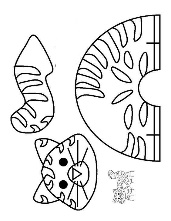 Materyaller*Renkli şönillerGüvenlik Önlemleri*Oyun canlandırmalarında, çocuklar kendilerini role kaptırıp endişelenebilirler. Küçük gruplar ile drama oyunlarında çocukların duygularına dikkat edilmelidir.Günü Değerlendirme ZamanıGün sonunda çocuklara aşağıdakilere benzer sorular sorularak günün değerlendirmesi yapılır:1. Sınıfta kaplandan kaçarken heyecanlandın mı?2. Şönil ile 3 rakamını yapmaya çalışırken eğlendin mi?TAM GÜN EĞİTİM AKIŞIOkulun Adı		: Tarih			: 26.02.2024Yaş Grubu		: Öğretmenin Adı	: Okula GelişÇocukların karşılanmasıSohbet çemberinin oluşturulmasıMüzik: “Çiftlik Hayvanları” şarkısını dinlemeSerbest Oyun ZamanıÖğrenme merkezlerinde oyunKahvaltı – TemizlikEtkinlik ZamanTürkçe: “Komşu Komşu” Adlı Tekerleme ve ‘’Çilli Horoz-Sarı Tavuk’’ Parmak OyunuKavram Etkinliği: “Sert-Yumuşak” Çalışması	Serbest Oyun	Bahçe ZamanıÖğle Yemeği – TemizlikDinlenme / Uykuİkindi Kahvaltısı – TemizlikEtkinlik ZamanıOyun: “Kurt” Adlı Oyun EtkinliğiSerbest OyunBahçe Zamanı Günü Değerlendirme – Grup ZamanıSerbest OyunAyrılışDeğerlendirmeÇocuk Açısından;Öğretmen Açısından;Program Açısından;Etkinlik Adı – Türü: Tekerleme, OyunKAZANIM VE GÖSTERGELERBilişsel GelişimKazanım 24/30 5. Varlıkların sesiyle resimleri eşleştirir.Dil GelişimiKazanım 24/30 10. İki basit cümleyi bir araya getirir.Sosyal – DuygusalKazanım 24/30 1. Oyun arkadaşlarını seçer.Kazanım 24/30 2. Cinsiyetini bilir.Motor GelişimKazanım 24/30 10. Koşarken durup yerdeki nesneyi alıp koşmaya devam eder.Öz Bakım BecerileriKazanım 24/30 1. Bedeni ile ilgili basit temizlik kurallarını uygular.Kazanım 24/30 2. Giyinme ile ilgili işlerini yapar.Kazanım 24/30 3. Tuvaletini yardım ile yapar.ÖĞRENME SÜRECİ	Güne Başlama ZamanıÖğretmen çocukları selamlayarak karşılar. Çocuklarla birlikte sohbet çemberi oluşturulur. Çocuklara CD veya kasetten “Çiftlik Hayvanları” müziği dinletilir.  Çocuklara hayvan sesleri dinletildikten sonra, seslerini duydukları hayvanların isimleri sorulur. Çocuklarla birlikte tahmin yürütülür.TürkçeÖğretmen Çiftlik Hayvanları hakkında sohbet eder? Çiftlik hayvanlarının neler olduğunu öğretip çocuklardan seslerini taklit etmelerine fırsat verir. Ardından tekerleme ve parmak oyununa geçilir.ParmakOyunuÇilli Horoz – Sarı Tavuk
Bu çilli horoz, (Sağ başparmak hareket ettirilir.)
Bu da sarı tavuk, (Sol başparmak hareket ettirilir.)
Çilli horoz her sabah üüürüüüüü diye öter, (İki el ağızda birleştirilir, horoz sesi çıkarılır.)
Ali Can'ı uyandırırmış. (Uyanma hareketi yapılır.)
Sarı tavuk da her sabah yumurtlar, (Sol başparmak hareket ettirilir. )
Gıtgıtgıdak, gıtgıtgıdak (Sol el parmakları birleştirilir, açılıp kapanır.)
Yumurtam sıcak, diye haber verirmiş.
Ali Can yum urtaları alır, (Sağ elle, sol avuçtan alınır.)
Annesi de pişirirmiş, fokur, fokur, fokur (İki elle kaynama hareketi yapılır.)
Ali Can yumurtaları hapur hupur hapur hupur yermiş. (Yeme hareketi yapılır.)TekerlemeÇocukların yaşı gereği tekerleme kısa tutulur.-Komşu, komşu! 
-Hu, hu!
-Oğlun geldi mi?
-Geldi
-Ne getirdi?
-İnci, boncuk.
-Kime, kime?
-Sana, bana.
(Alıntıdır)Kavram ÇalışmasıÖğretmen sınıfa sert ve yumuşak olan birçok materyal getirir. Karışık bir şekilde yere koyar. Çocuklara etrafımızda sert olan hangi eşyalar var? Diye sorar. Çocuklardan cevaplar alındıktan sonra “peki etrafımızda yumuşak olan hangi eşyalar var” diye sorar. Çocuklardan cevaplar alındıktan sonra yerdeki nesneleri tek tek eline alarak sert mi yumuşak mı diye sorar. Daha sonra müzik açılır. Çocuklar dans ederken müzik durdurulur. O sırada çocuklar eline bir nesne alır. Öğretmen kimin başına dokunursa o elindekinin sert mi yumuşak mı olduğunu söylemesini ister. OyunÖğretmen yere çocuk sayısı kadar daire çizer. Bu daireler iplerden de yapılabilir. Her çocuk tavuk olur ve yuvalarında bekler. Öğretmen kurt olur ve “Tavuklar beni takip etsin.” der. Müzik eşliğinde dolaşılır. Öğretmen, “Kurt geliyor!” diye bağırır ve bir yuvayı kapar. Her çocuk boş yuvalara koşar. Açıkta kalan çocuk kurt olur ve oyuna devam edilir.Aile KatılımıAile Katılımı Sert-Yumuşak, 3 Rakamı etkinlik sayfaları ailelere gönderilir.Güvenlik Önlemleri*Sınıfta koşarken çocukların birbirlerine çarpmamalarına dikkat edilmelidir.Günü Değerlendirme ZamanıGün sonunda çocuklara aşağıdakilere benzer sorular sorularak günün değerlendirmesi yapılır:1. “Kurt Geliyor” oyununu beğendin mi?2.Yarın birlikte ne oynamak istersin?TAM GÜN EĞİTİM AKIŞIOkulun Adı		: Tarih			: 27.02.2024Yaş Grubu		: Öğretmenin Adı	:Okula Geliş	Çocukların kapıda iltifatlarla karşılanmasıSerbest Oyun Zamanı	Öğrenme merkezlerinde oyunKahvaltı – TemizlikEtkinlik ZamanKavram Çalışması : “Açık – Kapalı”, “İçeride-Dışarıda” Konulu Kavram ve Sohbet Çalışması Müzik: “Otobüsün Tekerleği” şarkısı	Serbest Oyun	Bahçe ZamanıÖğle Yemeği – TemizlikDinlenme / Uykuİkindi Kahvaltısı – TemizlikEtkinlik ZamanıTürkçe: “Anne Parmak” Adlı Parmak Oyunu	Oyun: “Elma Nerede?” Etkinliği	  Serbest Oyun	  Bahçe Zamanı Günü Değerlendirme – Grup ZamanıSerbest OyunAyrılışDeğerlendirmeÇocuk Açısından;Öğretmen Açısından;Program Açısından;Etkinlik Adı – Türü: Kavramlar, Parmak Oyunu, OyunKAZANIM VE GÖSTERGELERBilişsel GelişimKazanım 24/30 8. Sorulduğunda zıt kavramları söyler.Dil GelişimiKazanım 24/30 4. Üç ve daha fazla sözcüklü cümleler kurar.Kazanım 24/30 8. Nesneleri isterken isimleri söyler.Sosyal – DuygusalKazanım 24/30 6. Grup içi konuşmalara katılır.Motor GelişimKazanım 24/30 7.Katlamalar yapar.Öz Bakım BecerileriKazanım 24/30 1. Bedeni ile ilgili basit temizlik kurallarını uygular.Kazanım 24/30 2. Giyinme ile ilgili işlerini yapar.Kazanım 24/30 3. Tuvaletini yardım ile yapar.Kazanım 24/30 4. Kendi başına yemek yer.Kazanım 24/30 5. Uyku zamanında dinlenir.ÖĞRENME SÜRECİ	Güne Başlama ZamanıÖğretmen çocukları selamlayarak karşılar ve çocuklar sınıfa gelmeden önce yere koyduğu hikâye kitaplarını çocuklara gösterir. Çocuklar yere uzanarak hikâye kitaplarının resimlerini inceler. Çocuklarla hikayelerdeki resimler hakkında sohbet edilir. KavramlarÖğretmen çocukları çalışma sayfası yapmak için masalara yönlendirir. Çocuklara sandalyelerine oturmalarında yardımcı olur. Çocuklara yönerge verilmeden önce sayfayı incelemeleri için izin verilir. Daha sonra öğretmen, “çocuklar resimde bir kapı var. Kapıyı çalıyorlar. Kapı açık mı, kapalı mı? Söyleyelim mi?” der. Çocuklar arasında sohbet başlatılır. Öğretmen çocuklara “Kapı çaldığında açmadan önce neler yapmalıyız?” diye sorar. Çocuklarla birlikte canlandırma yapılır.MüzikOtobüsün tekerleği yuvarlak yuvarlak yuvarlakOtobüsün tekerleği yuvarlak dönüyorÇocuklar otobüse bindiler bindiler bindilerÇocuklar otobüse bindiler oturdularOtobüs zıpladı zıp zıp zıp, zıp zıp zıp, zıp zıp zıpOtobüs zıpladı zıp zıp zıp, zıııp zıp zıp zıııpYağmur yağdı şıp şıp şıp, şıp şıp şıp, şıp şıp şıpYağmur yağdı şıp şıp şıp, şıııp şıp  şıp şıııpKorna çaldı düt düt düt, düt düt düt, düt düt dütKorna çaldı düt düt düt, düüüt düt düt düüütBebek ağladı vauv vau va, vauv vauv va, vauv vauv vaBebek ağladı vauv vauv va, vauuuv vauv vauv vauuuvaAnnesi bebeği salladı pış pış pış, pış pış pışAnnesi bebeği salladı pııış pış pış pııışParalar kutuya atıldı çin çin çin, çin çin çinParalar kutuya atıldı, çiiin çin çin çiiinOtobüsün motoru bağırdı rın rın rın, rın rın rınOtobüsün motoru bağırdı rııın rın rın rııınOtobüsün kapısı açıldı, kapandı, açıldıOtobüsün kapısı kapandı ve açıldıııOtobüsün tekerleği yuvarlak yuvarlak yuvarlakOtobüsün tekerleği yuvarlak dönüyorParmak OyunuAnne ParmakAnne parmak anne parmak neredesin?Buradayım buradayım işte buradayım.Baba parmak baba parmak neredesin?Buradayım buradayım işte buradayım.Abi kardeş abi kardeş neredesin?Buradayım buradayım işte buradayım.Abla kardeş abla kardeş neredesin?Buradayım buradayım işte buradayım.Bebek kardeş bebek kardeş neredesin?Buradayım buradayım işte buradayım.    (Alıntıdır)OyunElma Nerede?Çocuklarla birlikte sınıfın ortasında çember oluşturulur. Çocuklardan sınıfın içerisinden bir tane oyuncak getirmeleri istenir. Çocuklar aldıkları oyuncakları ortaya koyar ve bu oyuncaklar içine bir de elma koyulur. Çocukların içlerinden biri ebe olarak seçilir. Ebe arkadaşlarını görmeyecek şekilde uzaklaştırılır. Geride kalan çocukların her biri oyuncaklardan birini ve elmayı alıp tişörtlerinin altına saklar. Ebe çağırılır. Ebe arkadaşlarının tişörtlerinin üstünden dokunarak saklı olan oyuncaklar arasından elmayı bulmaya çalışır. Öğretmen elmayı arayan çocuğa yardımcı olur. Elmayı bulan çocuk ebe olmak isteyen arkadaşını belirler.Materyaller*Oyunda saklanması için bir adet elmaGünü Değerlendirme ZamanıGün sonunda çocuklara aşağıdaki sorulara benzer sorular sorularak günün değerlendirmesi yapılır:1. “Elma Nerede?” oyununu sevdin mi?2. Sen elmayı kolay bulabildin mi?TAM GÜN EĞİTİM AKIŞIOkulun Adı		: Tarih			: 28.02.2024Yaş Grubu		: Öğretmenin Adı	: Okula GelişÇocukların selamlanarak karşılanmasıSerbest Oyun ZamanıÖğrenme merkezlerinde oyunKahvaltı – TemizlikEtkinlik ZamanKavram Etkinliği: “Çizgi Çiziyorum” Konulu Kavram ÇalışmasıTürkçe: ‘’Ördek Hikayesi’’ Etkinliği, Parmak OyunuSerbest Oyun	Bahçe ZamanıÖğle Yemeği – TemizlikDinlenme / Uykuİkindi Kahvaltısı – TemizlikEtkinlik ZamanıOyun: “Sepetten Sepete Mandallar” Adlı Oyun Serbest OyunBahçe Zamanı Günü Değerlendirme – Grup ZamanıSerbest OyunAyrılışDeğerlendirmeÇocuk Açısından;Öğretmen Açısından;Program Açısından;Etkinlik Adı – Türü: Parmak Oyunu, Kavramlar, SanatKAZANIM VE GÖSTERGELERBilişsel GelişimKazanım 24/30 1. Tek basamaklı sayıları art arda söyler.Kazanım 24/30 2. Çeşitli rollere girerek oyun oynar.Dil GelişimiKazanım 24/30 1. Çoğul ekini kullanır.Kazanım 24/30 4. Üç ve daha fazla sözcüklü cümleler kurar.Motor GelişimKazanım 24/30 7. Belirli bir uzaklığı atlayarak geçer (ortalama 52-20 cm).Öz Bakım BecerileriKazanım 24/30 1. Bedeni ile ilgili basit temizlik kurallarını uygular.Kazanım 24/30 2. Giyinme ile ilgili işlerini yapar.Kazanım 24/30 3. Tuvaletini yardım ile yapar.Kazanım 24/30 4. Kendi başına yemek yer.Güne Başlama ZamanıÖğretmen çocukları selamlayarak karşılar. Çocuklara oyun merkezlerine gitmeleri için eşlik eder. Çocukların istedikleri merkezde oynamalarına müsaade edilir. Gelen çocuklara da arkadaşlarına eşlik etmeleri söylenir.KavramlarÖğretmen çocukları çalışma sayfası yapmak üzere masaya yönlendirir. Çocuklara çalışma sayfasını açarlarken yardımcı olunur. Çocuklardan sayfadaki resmi incelemeleri istenir. “Çocuklar sayfadaki çocukların arkadaşları ile birlikte parkta tahterevalliye biniyorlar.” denir ve çocuklarla resim hakkında kısa bir sohbet edilir. Sonrasında çocuklardan etkinliği parmak boyası ile ok yönünde çizerek tamamlamaları istenir.  Tahterevalliler parmak boyaları ile tamamlanır. TürkçeHaydi 1 2 3 diye sayalım4 ‘ü 5’i 6’yı unutmayalım7 8 9 ‘u cebime kattım 10 deyince…………. ‘yi alkışlayalım.. “sırayla isimler söylenir”HikayeÖrdek Ailesi KaybolduÖmer ve Ayşe gezintiye çıkmışlardı. Birden karşılarına yavru ördekler çıktı. Anneleri de yanlarındaydı. Karşıdan karşıya geçmeye çalışıyorlardı. 2 ördek anneleri ile karşıya geçerken, 2 tanesi yolun diğer tarafında kalmışlardı. Karşıya geçemedikleri için üzülen ördekler yardım istercesine Ayşe ve Ömer’e bakıyorlardı. Ayşe ve Ömer birer tane ördeği kucaklarına aldılar. Yeşil ışık yanmasını bekleyip, yanınca karşıdan karşıya geçirdiler.  Ördekleri yere bıraktıklarında, yavru ördekler koşarak annelerinin yanına gittiler.  Anne ördek yine yavruları ile beraber olduğu için çok mutluydu. Tabi yavru ördekler de öyle…… Fakat bir sorun vardı. Anne ördek ve yavruları eve dönüş yolunu unuttular. Eve nasıl döneceklerini bilmiyorlardı? Ayşe ve Ömer onlara nasıl yardım edebilir? Siz olsanız ne yapardınız?										Esra Şanlı Çocuklardan cevaplar alınır. Bir ördek ailesi görselinin etrafına cevaplar asılır ve panoda sergilenir. SanatÇocukların parmak boyası ile yaptıkları etkinliğin ardından öğretmen çocuklara renkli fon kartonları dağıtır. Çocuklar ile birlikte parmaklar ve eller boyanarak istenilen şekilde boya yapılır. Çocuklar parmak boyaları ile renkleri karıştırarak farklı renkler ortaya çıkarırlar. Çocuklar renkli kartonlara yaptıkları el baskısı ve parmak baskısına istedikleri kadar devam ederler.OyunSepetten Sepete MandallarÖğretmen her çocuğun önüne içinde beş, altı tane kırmızı mandalların olduğu sepetler koyar. Çocukların yaklaşık bir metre arkasına da boş sepetler koyar. Yere çocukların geri geri yürümeleri için ok işaretleri konulur. Öğretmen, çocuklara ellerine önlerindeki sepetten birer mandal almalarını söyler. Çocuklara geriye doğru yürümelerini ve yürüme mesafesi sonunda dönerek ellerindeki mandalı sepete koymalarını söyler. Tüm mandallar bir sepetten diğer sepete aktarılana kadar oyun devam eder. Kurdele ile yerde bir halka oluşturulur. Çocukların topladıkları mandallar bu halkanın içine dökülür. Mandalların hepsinin aynı renk, birinin farklı renk olması sağlanır. Mandalların renkleri ile ilgili konuşularak çocukların “hepsi” ve “biri" sözcüklerini fark etmeleri sağlanır.Materyaller*Parmak boyası,*Her çocuk için beş – altı tane kırmızı mandal, her çocuk için ikişer sepet,*Beyaz, mavi, yeşil, sarı, mor, pembe mandal*Yapışkanlı folyo ve makas, kurdeleGüvenlik Önlemleri*Çocukların birbirlerine çarpmasını önlemek amacı ile aralarındaki mesafe ayarlanır. Yürüme alanında yerde engel olacak nesnelerin olmamasına dikkat edilir.Günü Değerlendirme ZamanıGün sonunda çocuklara aşağıdakilere benzer sorular sorularak günün değerlendirmesi yapılır:1.Sepetten sepete mandal taşıma oyununu sevdin mi?2. Çizgi çizmeyi seviyor musun?3.Yarın hangi etkinliği yapmak istersin?TAM GÜN EĞİTİM AKIŞIOkulun Adı		: Tarih			: 29.02.2024Yaş Grubu		: Öğretmenin Adı	: Okula GelişÇocuklar ile sohbet çemberinin kurulmasıHayvan taklitlerinin yapılmasıSerbest Oyun ZamanıÖğrenme merkezlerinde oyunKahvaltı – TemizlikEtkinlik ZamanTürkçe: “Bitkilerin Büyümesi” ile İlgili Sohbet Kavram Etkinliği: “Önce – Sonra” Konulu ÇalışmaFen: “Tohum Ekme” EtkinliğiSerbest Oyun	Bahçe ZamanıÖğle Yemeği – TemizlikDinlenme / Uykuİkindi Kahvaltısı – TemizlikEtkinlik ZamanıMüzik: “Tohumlar Fidana” Adlı ŞarkıSanat: “Tohum Draması” Adlı EtkinlikSerbest OyunBahçe ZamanıGünü Değerlendirme – Grup ZamanıSerbest OyunAyrılışDeğerlendirmeÇocuk Açısından;Öğretmen Açısından;Program Açısından;Etkinlik Adı – Türü: Kavramlar ve Sözcükler, Müzik, Drama – OyunKAZANIM VE GÖSTERGELERBilişsel GelişimKazanım 24/30 1. Tek basamaklı sayıları art arda söyler.Kazanım 24/30 2. Çeşitli rollere girerek oyun oynar.Dil GelişimiKazanım 24/30 1. Çoğul ekini kullanır.Kazanım 24/30 2. Anlaşılır şekilde konuşur.Sosyal – DuygusalKazanım 24/30 8. Grupla şarkı söyler.Kazanım 24/30 5. Yaşıtları ile birlikte oyun oynar.Motor GelişimKazanım 24/30 6.Kapı kolunu kullanarak kapıyı açar.Öz Bakım BecerileriKazanım 24/30 1. Bedeni ile ilgili basit temizlik kurallarını uygular.Kazanım 24/30 2. Giyinme ile ilgili işlerini yaparKazanım 24/30 3. Tuvaletini yardım ile yapar.Kazanım 24/30 4. Kendi başına yemek yer.Kazanım 24/30 5. Uyku zamanında dinlenir.ÖĞRENME SÜRECİ	Güne Başlama ZamanıÖğretmen çocukları selamlayarak karşılar. Daha sonra çocuklar minderlere yönlendirilir.  Sohbet çemberi oluşturulur. Öğretmen hareketli müzik açar ve spor yapılır. Ardından hayvan yürüyüş (ördek, köpek, yılan gibi) taklitleri ve hayvan sesleri taklitleri yapılarak sohbet edilir.  Sonrasında öğretmen çocukların istedikleri merkezlerde oyun oynamaları için rehber olur. KavramlarÖğretmen çocuklara çalışma sayfası yapmak için sandalyelerine oturmalarını söyler. Sayfadaki resme dikkat çekilir. Öğretmen, “Çalışma sayfasında iki çocuk birlikte fidan dikiyorlar. Fidanın büyümesi için nelere ihtiyacı olabilir?” diye sorarak çocuklarla sohbeti başlatır. Daha sonra “Fidan büyüyünce ne olmuş?” diye sorar. Çocuklara elma ağacındaki elmalar için kırımızı renk boya dağıtır ve çocuklardan elmaları kırmızıya boyamalarını ister. Çocuklar elmaları boyadıktan sonra, elmaların öncesi ve sonrası hakkında konuşurlar. “Önceden elma ağacı nasıldı ve şimdi nasıl oldu?” gibi sorular ile çocukların fikirleri öğrenilir.FenÖğretmen sınıfa çocuk sayısı kadar pamuk fasulye/nohut/mercimek ve bir kap ile gelir. Sınıf içinde tohumun filizlenmesi ve büyümesini gözlemlemek için bu etkinliği yapacakları anlatır. Çocuklarla önce pamuk serilir. Sonra pamuk üzerine tohumlar eklenir. Onun üzerine de pamuk ince tabaka halinde yerleştirilir. Çocuklarla birlikte can suyu verilerek sınıfın güneş alan bir yerine konulur. Her gün bir çocuk görevlendirilerek sulama sorumluluğu verilir. Her gün tohum gözlemlenir. MüzikTohumlar FidanaTohumlar fidana,Fidanlar ağaca,
Ağaçlar ormana,
Dönmeli yurdumda.Yuvadır kuşlara,
Örtüdür toprağa,
Can verir doğaya,
Ormanlar yurdumda.Bir tek dal kırmadan,
Ormansız kalmadan,
Her insan bir fidan,
Dikmeli yurdumda.                      (Alıntıdır)DramaÖğretmen çocukları sınıfın ortasına toplar. Çocuklara, “Sizler hepiniz birer küçük tohumsunuz. Ben de küçük tohumlarımı toprağa savuruyorum.” der ve çocukların üstüne tohum atma taklidi yapar. “Tohumlarımızın üzerine biraz toprak örtüyorum.” Toprak örtme taklidi yapılır. “Tohumlarımı sulayayım ki bir an önce büyüsünler.” Öğretmen güneş gibi açma taklidi yapar ve “Güneş ışığı tohumlarıma geliyor.” der. “Tohumlarım yavaş yavaş büyüdü. Ne kadar güzel ağaçlar oldular! Kim bilir hanginiz ne ağacı oldunuz.” der. Daha sonra öğretmen çocuklara tek tek hangi ağaç olduklarını sorar.Materyaller*Kırmızı boyaGünü Değerlendirme ZamanıGün sonunda çocuklara aşağıdakilere benzer sorular sorularak günün değerlendirmesi yapılır:1.Fidanlar büyüdüğünde ne olur?2. Sen hiç fidan diktin mi?3. Sen ağaç olsaydın hangi ağaç olurdun?AYLIK EĞİTİM PLANITarih	: MARTYaş Grubu (Ay)	: 24-36 AyÖğretmen Adı	        :Öğretmen İmza 			                                                                                   Okul Müdürü İmzaTAM GÜN EĞİTİM AKIŞIOkulun Adı		: Tarih			: 01.03.2024Yaş Grubu		: Öğretmenin Adı	: Okula GelişÇocukların selamlanarak karşılanmasıÖğretmenin elinde bir saksı ile çocukların dikkatini çekmesi Serbest Oyun ZamanıÖğrenme merkezlerinde oyunKahvaltı – TemizlikEtkinlik ZamanKavram Etkinliği: “Canlıların İhtiyaçları” Konulu Kavram – Sanat ÇalışmasıDrama: “Minik Tohum” etkinliği Serbest Oyun	Bahçe ZamanıÖğle Yemeği – TemizlikDinlenme / Uykuİkindi Kahvaltısı – TemizlikEtkinlik ZamanıMüzik: “Nazlı Nazlı Oynaşıyor” Adlı Şarkı  	Oyun: “Eşleştirme Kartları” Adlı Etkinlik 	Serbest Oyun  	Bahçe Zamanı Günü Değerlendirme – Grup ZamanıSerbest OyunAyrılışDeğerlendirmeÇocuk Açısından;Öğretmen Açısından;Program Açısından;Etkinlik Adı – Türü: Kavramlar, Müzik, OyunKAZANIM VE GÖSTERGELERBilişsel GelişimKazanım 24/30 7. Nesneleri birden fazla özelliğine göre sınıflar.Kazanım 24/30 11. Basit şarkıları ezbere söyler.Dil GelişimiKazanım 24/30 1. Çoğul ekini kullanır.Kazanım 24/30 2. Anlaşılır şekilde konuşur.Sosyal – DuygusalKazanım 24/30 4. Basit kurallara uyar.Kazanım 24/30 6. Grup içi konuşmalara katılır.Motor GelişimKazanım 24/30 3.Kaydıraktan kayar.Öz Bakım BecerileriKazanım 24/30 1. Bedeni ile ilgili basit temizlik kurallarını uygular.Kazanım 24/30 2. Giyinme ile ilgili işlerini yaparKazanım 24/30 3. Tuvaletini yardım ile yapar.Kazanım 24/30 4. Kendi başına yemek yer.Kazanım 24/30 5. Uyku zamanında dinlenir.ÖĞRENME SÜRECİ	Güne Başlama ZamanıÖğretmen elinde bir saksı ile çocukları selamlayarak karşılar. Çocuklarla birlikte sohbet çemberi oluşturulur. Saksı çiçeği, çocukların incelemeleri için çemberin ortasına koyulur. Öğretmen çocuklara, “Çiçek büyümeden önce toprağa ne ektim, tahmin eden var mı?” diye sorar. Çocuklar sohbete katılır. Öğretmen, “Çiçeğin büyümesi için ona yemek yerine su ve güneş verilir.” der. Çocuklarla birlikte çiçeğe su verilir. Sınıfta güneş gören bir yer belirlenir. Çiçek belirlenen yere koyulur.KavramlarÇocuklara çalışma sayfası yapılacağı söylenir. Çocuklara masadaki yerlerine oturmaları için yardımcı olunur.  Öğretmen çocuklara “Canlıların büyümek için nelere ihtiyacı vardır?” diye sorar. Çocuklarla sohbet edilir. Sayfadaki buluttan düşen yağmur damlalarına mavi parmak boyasıyla parmak baskısı yapılır. Çocuklara parmak baskısı yapılırken yardımcı olunur. Daha sonra güneşten gelen ışınlar sarı parmak boyası ile çizilir. Çocukların dikkati mavi çerçevenin içindeki kabartmalı bölgeye çekilir. Çocuklardan çerçevenin içindeki kabartmalı bölgeye dokunmaları istenir. Sonrasında çocuklara kırmızı boya kalemleri verilir. Çocukların kabartmalı olan bölgeyi kırmızı boya ile boyamalarına yardımcı olunur. Çocuklarla ortaya çıkan çiçek görüntüsü hakkında konuşulur.DramaMinik TohumKarlı bir kış günüydü. Yeryüzü bembeyaz bir örtü ile kaplanmıştı ve çok soğuktu. Minik tohum toprağın altındaki sıcacık yuvasında uyuyordu (çocuk yerde iyice büzülür, gözlerini kapar) Böylece günler geçti. Derken yavaş yavaş havalar ısındı, karlar eridi, minik tohum sıcaklığı hissetti, uyandı. Başını topraktan çıkarttı. İlkbahar gelmişti, artık güneş açıyor, yağmur yağıyor minik tohum büyüyordu. (çocuk yavaş yavaş doğrulur). Kocaman bir dalı oldu (kolunun birini kaldırır). Bir tane daha dalı oldu (öteki kolunu kaldırır). Dallar çiçek açıyor (parmaklar tek tek açılır). Minik tohum kocaman bir ağaç oldu. İlkbaharda açan çiçekler yazın meyve oldu. Meyveler toplandı. Artık sonbahar gelmişti. Sıcak yaz günleri yavaş yavaş uzaklaşıyordu. Yağmurlar başlamış, kuvvetli rüzgar ağaçların iri dallarını bile sallıyordu. Sararan yapraklar bir bir düşüyordu (parmaklar birer bir er kapatılır, eller yumruk yapılır).Derken minik bir tohum düştü yerdeki sararan yaprakların arasına. Minik tohum rüzgarla bir o yana savruldu, bir bu**yana (çocuklar etraflarına dönerek bir o yana, bir buyana gidip gelirler). Kuytu bir yere rüzgar minik tohumu bıraktı. Artık kış ta iyice yaklaşmıştı. Biran önce yuvasına yerleşmeliydi. Yoksa**bu kış günü ne yapardı. Minik tohum sıcacık, sevimli yuvasına çekildi. Hemencecik uykuya daldı (çocuklar tekrar yerde büzülürler) Ta ki ilkbahara kadar.MüzikNazlı Nazlı OynaşıyorNazlı nazlı oynaşıyor,
Bahçemizdeki çiçekler.Kırmızı, pembe, mor, sarı, mavi,
Bembeyaz giysilerle.
Neşe verir, hayat verir,
Kalbimde duygu örer.
Anlamlı günlerimde arkadaş,
Sesim olur çiçekler.		(Alıntıdır)OyunÇocuklara çiçek modellerinden eşleştirme kartları dağıtılır. Kartlar çocuklarla beraber incelenir. İki adet olan kartlar kenara ayrılır. Çocuklar eşleştirme oyununu oynarken daha çok kartları incelemeyi tercih ederler. Böyle durumlarda çocuklara kartları incelemeleri için fırsat verilir.Materyaller*Sarı ve mavi parmak boyası*Kırmızı renk boya kalemiGüvenlik Önlemleri*Oyun zamanında çocuklar uzaktan gözlenmeli. Oyuncak paylaşımında çocuklar arası çekişmeler yaşanabilir. Resim etkinliğinde çocuklar yerde uzanırken birbirlerinin ayaklarına çarpabilirler, bu yüzden yan yana uzanmış çocuklara dikkat edilmelidir.Günü Değerlendirme ZamanıGün sonunda çocuklara aşağıdakilere benzer sorular sorularak günün değerlendirmesi yapılır:1.Kabartma boyaması yapınca ortaya ne çıktı?2.En sevdiğin çiçek hangisidir?				3. Bugün neler yaptık?4. En çok ne yapmayı sevdin?5. Yarın neler yapmak istersin?TAM GÜN EĞİTİM AKIŞIOkulun Adı		: Tarih			: 04.03.2024Yaş Grubu		: Öğretmenin Adı	: Okula GelişÇocukların selamlanarak karşılanmasıÇocuklarla birlikte sınıf trenlerinin oluşturulmasıSerbest Oyun Zamanı   	Öğrenme merkezlerinde oyunKahvaltı – TemizlikEtkinlik ZamanTürkçe: Sohbet Çemberi Oluşturma, “Orman Evi” Adlı HikâyeSerbest Oyun	Bahçe ZamanıÖğle Yemeği – TemizlikDinlenme / Uykuİkindi Kahvaltısı – TemizlikEtkinlik ZamanıMüzik: “Maymun Maymun Nerede?” Adlı Şarkı   	Oyun: “Hangi Hayvan?” Adlı Oyun Etkinliği   	Serbest Oyun  	Bahçe Zamanı Günü Değerlendirme – Grup ZamanıSerbest OyunAyrılışDeğerlendirmeÇocuk Açısından;Öğretmen Açısından;Program Açısından;Etkinlik Adı – Türü: Kavramlar, Sanat, OyunKAZANIM VE GÖSTERGELERBilişsel GelişimKazanım 24/30 5. Varlıkların sesiyle resimleri eşleştirir.Dil GelişimiKazanım 24/30 13. Çevresindeki olayları ya da okunan öyküleri dramatize eder.Sosyal – DuygusalKazanım 24/30 1.Oyun arkadaşlarını seçer.Kazanım 24/30 2.Cinsiyetini bilir.Motor GelişimKazanım 24/30 13.Tek ayak üzerinde sıçrar.Öz Bakım BecerileriKazanım 24/30 1. Bedeni ile ilgili basit temizlik kurallarını uygular.Kazanım 24/30 2. Giyinme ile ilgili işlerini yaparKazanım 24/30 3. Tuvaletini yardım ile yapar.Kazanım 24/30 4. Kendi başına yemek yer.Kazanım 24/30 5. Uyku zamanında dinlenir.ÖĞRENME SÜRECİ	Güne Başlama ZamanıÖğretmen çocukları selamlayarak karşılar. Gelen çocuklara “Haydi çocuklar gelin arkama, sınıfımızda tren oluşturup gezelim.” der. Öğretmen her gelen çocuğa trene katılması için işaret eder. Çocuklarla birlikte ara ara hızlı, ara ara yavaş tren temposunda sınıfta tur atılır. Daha sonra çocuklar oyun merkezlerine yönlendirilir.Türkçe – HikayeÇocuklara çalışma sayfası yapacakları söylenir. Yerde sohbet çemberi oluşturulur. Çocukların sayfaları önlerine koyularak resimlere bakmaları sağlanır. Öğretmen hikâyeyi okur ve çocuklarla sohbet edilir. Öğretmen çocuklara “Minik aslan ormanda kiminle gezintiye çıkmış? Aslan aslında hangi hayvan olmak istiyormuş?” gibi sorular sorarak hikâyeyi pekiştirir. Drama- OrmanÖğretmen çocukları oyun alanına yönlendirir. Müzik açılır. (Bu etkinlikle ilgili özel bir müzik kullanılacaktır.)Çocuklar öğretmenin arkasına sıra olurlar. Yavaş yavaş yürünür. Öğretmen çocuklara yönergeler verir:“Şimdi yürüye yürüye ormana girdik, ağaçların arasında yürüyoruz. Dallarının çok büyük olduğunu gördük, dallar başımıza vurmasın diye aşağı eğilelim. Yürüyelim yürüyelim. Herkesin fotoğraf makinesi boynunda asılı değil mi? Hadi çevremizde gördüğümüz güzelliklerin resimlerini çekelim.(Çıkırt çıkırt sesleri çıkarılır.) Aaa! Orada bir şey var. Herkes görebiliyor mu? O ne acaba? Bir fikri olan var mı? Hadi yanına gidip bakalım. Bu bir köprüymüş. Hadi üstünden yavaş yavaş geçelim.“Herkes ormanda gördüklerinin fotoğraflarını çekiyor değil mi? (Yürümeye devam edilir.) Ne güzel bir ormanmış burası! Çiçekler, böcekler… Siz neler görüyorsunuz? Aaa şelaleye yaklaşıyoruz. Ne yapacağız şimdi? Karşı tarafa nasıl geçeceğiz?”Çocuklardan fikirleri alınır, çözüm yolları sorulur. Sonunda çevreden toplanılan odunlarla bir kayık yapılarak karşıya geçmeye karar verilir. Kayık yapılır, yere oturulur, karşıya geçerek yürümeye devam edilir. Sonunda ormanın sonuna gelinir.
Büyük bir daire olunur, oturulur. Herkese sırayla ne resmi çektikleri sorulur ve çektikleri resmi taklit etmeleri istenir.MüzikMaymun Maymun Nerede?Maymun maymun nerede?Burada şurada.Maymun maymun nerede?Ağacın altında, dalların üstünde.Maymun maymun nerede?Kayanın sağında, derenin solunda.			Aysun DİBEKOyunHangi Hayvan?Çocuklarla birlikte sınıfın ortasına toplanılır ve hareketli bir müzik açılır. Çocuklara hangi hayvan olmak istedikleri sorulur. Müzik başlatılır ve her çocuk olmak istediği hayvanın taklidini yaparak sınıfın içinde dolaşmaya başlar.Güvenlik Önlemleri*Çocukların sınıfın içinde müzik eşliğinde oynarken birbirlerine ya da sınıf eşyalarına çarpmaması için dikkat edilmelidir.Günü Değerlendirme ZamanıGün sonunda çocuklara aşağıdakilere benzer sorular sorularak günün değerlendirmesi yapılır: 1.Sen hangi hayvanın taklidini yapmayı seviyorsun?2.Minik aslan hangi hayvanın yerinde olmak istiyor? 3. Bugün neler yaptık?4. En çok ne yapmayı sevdin?5. Yarın neler yapmak istersin?TAM GÜN EĞİTİM AKIŞIOkulun Adı		: Tarih			: 05.03.2024Yaş Grubu		: Öğretmenin Adı	: Okula GelişÇocukların selamlanarak karşılanması ve uyum sorunu olan çocuklarla ilgilenmeSerbest Oyun ZamanıÖğrenme merkezlerinde oyunKahvaltı – TemizlikEtkinlik ZamanKavram Etkinliği: “Eşleştirerek Birleştir” Konulu Kavram ÇalışmasıOyun: “Renk Kartları” İsimli Oyun EtkinliğiSerbest Oyun	Bahçe ZamanıÖğle Yemeği – TemizlikDinlenme / Uykuİkindi Kahvaltısı – TemizlikEtkinlik ZamanıMüzik: “Köpek Uçmak İstemiş” Adlı Müzik Etkinliği  	Sanat-Türkçe: “Serbest Resim Yapma ve Anlatma” Adlı Sanat – Türkçe Etkinliği  	Serbest Oyun  	Bahçe Zamanı Günü Değerlendirme – Grup ZamanıSerbest OyunAyrılışDeğerlendirmeÇocuk Açısından;Öğretmen Açısından;Program Açısından;Etkinlik Adı – Türü: Kavramlar, Müzik, Sanat, OyunKAZANIM VE GÖSTERGELERBilişsel GelişimKazanım 24/30 5. Varlıkların sesiyle resimleri eşleştirir.Kazanım 24/30 2. Çeşitli rollere girerek oyun oynar.Dil GelişimiKazanım 24/30 5. Basit cümlelerde zamirleri kullanır.Sosyal – DuygusalKazanım 24/30 3.Kendine ait nesneleri paylaşır.Motor GelişimKazanım 24/30 2. Model olunduğunda dik çizgi çizer.Öz Bakım BecerileriKazanım 24/30 1. Bedeni ile ilgili basit temizlik kurallarını uygular.Kazanım 24/30 2. Giyinme ile ilgili işlerini yapar.Kazanım 24/30 3. Tuvaletini yardım ile yapar.Kazanım 24/30 4. Kendi başına yemek yer.ÖĞRENME SÜRECİ	Güne Başlama ZamanıÖğretmen çocukları selamlayarak karşılar. Sabah okula gelirken ailesinden ayrılma sorunları devam eden çocuklarla ilgilenilir. Öğretmen diğer çocuklardan yardımcı olmalarını ister. “Arkadaşınıza yardımcı olalım ve onunla bir oyun merkezi seçelim.” der. Öğretmen çocuğun oyuna katılmasını uzaktan gözlemler.KavramlarÖğretmen çocukları masaya yönlendirir. Çocuklara çalışma sayfası için sandalyelerine oturmalarında yardımcı olunur. Resimdeki nesneleri incelemeleri için çocuklara fırsat verilir. Daha sonra çocuklara keçeli kalemler dağıtılır. Öğretmen çocuklara “Sayfadaki varlıklar hangi renk? Size verdiğim kalemler ile aynı olan varlıkları çizerek eşleştirelim.” der. Çocuklar eşleştirme yaparken bireysel olarak yardımcı olunur. Yapmakta zorlanan çocuklara kalem birlikte tutularak yaptırılır. Yapmak istemeyen çocuğa zorlama yapılmadan etkinlik sonlandırılır.MüzikKöpek Uçmak İstemişKöpek uçmak istemiş,Bir gün kargaya gitmiş.Karga ona anlatmış,Bizimki de inanmış.Tırmanıp koşa koşa,Balkonun kenarına.Açmış ayaklarını,Dikmiş kulaklarını.Havlayıp birkaç kere,Atmış kendini yere.Köpek düşmüş. Vah vah vah!Karga gülmüş. Hah hah hah!(Alıntıdır)Türkçe-SanatÇocuklara renkli küçük boy karton ve renkli kalemler dağıtılır. Çocuklara istedikleri resmi yapmaları için izin verilir. Çocuklar yaptıkları resimleri öğretmene göstermeye gelirler. Öğretmen, “Resimde ne yapmaya çalıştın? Burada ne var?” gibi sorular sorar. Çocuklara yaptıkları bu güzel resim için teşekkür edilir ve çocuklar yerlerine oturmaları için yönlendirilir.OyunRenk KartlarıÖğretmen çocuklarla yaptıkları sanat çalışmasının ardından çocuklara nesne kartlarını gösterir. Çocuklara kartlardaki resimlerin isimleri sorulur. Kırmızı araba, mavi top, sarı elbise vb. Çocuklar kartlardaki nesnelerin isimlerini söyledikten sonra kartlar çocuklara verilir. Çocukların kartları incelemelerine müsaade edilir. Materyaller*Eşleştirme etkinliği için keçeli kalem*Renkli karton ve renkli kalemlerGünü Değerlendirme ZamanıGün sonunda çocuklara aşağıdakilere benzer sorular sorularak günün değerlendirmesi yapılır:1. Köpek Uçmak İstemiş şarkısını beğendin mi?2. Yarın neler yapmak istersin?TAM GÜN EĞİTİM AKIŞIOkulun Adı		: Tarih			: 06.03.2024Yaş Grubu		: Öğretmenin Adı	:Okula GelişMerhaba şarkısıyla çocukları karşılama ve dans etmeSerbest Oyun ZamanıÖğrenme merkezlerinde oyunKahvaltı – TemizlikEtkinlik ZamanıTürkçe: “Duygular” Adlı Parmak OyunuMatematik-Oyun: “1-2-3 Zıpla” OyunuKavram Çalışması: “Çizgilerle-Rakamlar” Etkinliği	Serbest Oyun	Bahçe ZamanıÖğle Yemeği – TemizlikDinlenme / Uykuİkindi Kahvaltısı – TemizlikEtkinlik ZamanıSanat: “Renkli Kalemler ile Karalama” Adlı Sanat EtkinliğiSerbest OyunBahçe ZamanıDeğerlendirmeÇocuk Açısından;Öğretmen Açısından;Program Açısından;Etkinlik Adı: DOSTLUKEtkinlik Türü: Müzik – Dans, Parmak Oyunu, SanatKAZANIM VE GÖSTERGELERBilişsel GelişimKazanım 24/30 1. Tek basamaklı sayıları art arda söyler.Kazanım 24/30 2. Çeşitli rollere girerek oyun oynar.Dil GelişimiKazanım 24/30 1. Çoğul ekini kullanır.Kazanım 24/30 2. Anlaşılır şekilde konuşur.Sosyal – DuygusalKazanım 24/30 1. Oyun arkadaşlarını seçer.Kazanım 24/30 2. Cinsiyetini bilir.Motor GelişimKazanım 24/30 2. Topu hedefe atar.Öz Bakım BecerileriKazanım 24/30 1. Bedeni ile ilgili basit temizlik kurallarını uygular.Kazanım 24/30 2. Giyinme ile ilgili işlerini yapar.Kazanım 24/30 3. Tuvaletini yardım ile yapar.ÖĞRENME SÜRECİ	Güne Başlama ZamanıDostum merhaba, dostum merhaba, seviyorum seni.Sev beni severim seni, gel beraber dans edelim mi?Sev beni severim seni, gel beraber dans edelim mi?T. KolçakÖğretmen gelen çocukların ellerinden tutarak “Merhaba” şarkısını söyler ve çocuklarla birlikte güne dans ederek başlar. Her gelen çocuk da aynı dansı yaparak güne enerjik başlar. TürkçeParmak OyunuOkula başladığım gün çok üzgündüm, çünkü annemi özlemiştim. (Üzgün ifadesi yapılır.)Öğretmenimi görünce onu çok sevdim. Mutlu oldum. (Gülümsenir.)Sınıfa girince çok oyuncak olduğunu görünce şaşırdım. (Şaşkın bakılır.)Aaaa! Ne kadar çok oyuncak, var dedim. (El ağza götürülür, şaşkın bakılır.)Arkadaşım oyuncağını benimle paylaşmayınca sinirlendim. (Kızgın bakılır.)Okula öyle alıştım ki eve gitme zamanı gelsin istemedim. (İki elin parmak uçları birleştirilir, çatı yapılır.)Okulda çok mutluyum, eve gitsem de yarın yine gelirim. (Gülümsenir.) (S. TABAR)Matematik-OyunÖğretmen yere elektrik bandı ya da tebeşirler üç tane çember hazırlar. Çemberlerin ortasına da 1-2 ve 3 rakamlarını yazar. Çocukları 3 erli ya da 4 erli gruplara ayırır. Müzik çaldığında ritimsel danslar yapılır ve öğretmen müziği durdurduğunda bir rakam söyler çocuklar o çemberin içine girmeye çalışır. Doğru zıplayan çocuklar alkışlanır. Tüm çocuklar oynayana kadar oyun devam ettirilir. Kavram ÇalışmasıÖğretmen çalışma sayfası hazırlar. Çalışma sayfasında 1 rakamının karşısında 1 nesne, 2 rakamının karşısında 2 nesne, 3 rakamının karşısında 3 nesne bulunmalıdır. Aralarında de kesikli düz çizgi vardır. Çocuklara rahat tutacakları bir kalem verilerek. Rakamlarla nesneleri birleştirmeleri gerektiği söylenir. Öğretmen rehberliğinde çalışma tamamlanır. Sanat	Öğretmen çocuklara boş kâğıt dağıtarak resim yapmalarını ister. Bu yaş grubundaki çocuklar boyama yapmaktan ya da gösterileni çizmekten ziyade karalama yapmaktan zevk alır. Verilen boyanın canlılığı ve kolaylığı çocuk açısından önemlidir. Çocuklar resim yaparken “Bakalım neler yapıyorsunuz? Buraya ne çizdin? Aaa! Çok güzel olmuş, başka neler anlatmaya çalıştın?” gibi teşvik edici yaklaşımlarda bulunmak önemlidir. Öğretmen çocukların karaladığı veya boyadığı kısımların kenarına çocuk ne söylediyse not alıp “Bu resmi eve götürüp anne ve babana da anlatabilirsin.” diyerek çocuğu resim çizmeye heveslendirebilir.Sözcükler/KavramlarKaralamak, Mutlu-Üzgün, dostlukMateryaller*A4 kâğıt ve renkli boya kalemlerGünü Değerlendirme ZamanıGün sonunda çocuklara aşağıdakilere benzer sorular sorularak günün değerlendirmesi yapılır:1. Çizdiğin resmi kime hediye edeceksin?2. Bugün okulda eğlendin mi?TAM GÜN EĞİTİM AKIŞIOkulun Adı		: Tarih			: 07.03.2024Yaş Grubu		: Öğretmenin Adı	:  Okula GelişÇocukların selamlanarak karşılanmasıÇocukların okula getirdikleri oyuncaklarla ilgili sohbet çalışmasıGetirilen oyuncaklarla birlikte oyun oynanmasıSerbest Oyun ZamanıÖğrenme merkezlerinde oyunKahvaltı – TemizlikEtkinlik ZamanKavram Çalışması: “İlkbahar Mevsimi” Konulu ÇalışmaSanat: “Uçurtma Yapalım” EtkinliğiSerbest Oyun	Bahçe ZamanıÖğle Yemeği – TemizlikDinlenme / Uykuİkindi Kahvaltısı – TemizlikEtkinlik ZamanıMüzik: “Uçurtma” Adlı Şarkı Türkçe: Drama ‘’Uçurtma’’ ve ‘’Uçurtma ‘’ Parmak Oyunu    	Uçurtma OyunuSerbest Oyun 	Bahçe Zamanı Günü Değerlendirme – Grup ZamanıSerbest OyunAyrılışDeğerlendirmeÇocuk Açısından;Öğretmen Açısından;Program Açısından;Etkinlik Adı – Türü: Kavramlar, Müzik, OyunKAZANIM VE GÖSTERGELERBilişsel GelişimKazanım 24/30 3.Rengi söylenen nesneyi gösterir.Dil GelişimiKazanım 24/30 1.Çoğul ekini kullanır.Kazanım 24/30 2.Anlaşılır şekilde konuşur.Kazanım 24/30 4.Üç ve daha fazla sözcüklü cümleler kurar.Sosyal – DuygusalKazanım 24/30 6.Grup içi konuşmalara katılır.Öz Bakım BecerileriKazanım 24/30 1. Bedeni ile ilgili basit temizlik kurallarını uygular.Kazanım 24/30 2. Giyinme ile ilgili işlerini yapar.Kazanım 24/30 3. Tuvaletini yardım ile yapar.Kazanım 24/30 4. Kendi başına yemek yer.ÖĞRENME SÜRECİ	Güne Başlama ZamanıÖğretmen çocukları selamlayarak karşılar. Öğretmen çocuklara getirdikleri oyuncaklarla birlikte sohbet çemberine oturmalarını söyler. Tüm çocuklar oyuncaklarını ortaya bırakır. Çocuklarla birlikte yerdeki oyuncaklar hakkında konuşulur. Hangi oyuncağı kimin getirdiği, neden getirdiği ile ilgili sorular sorularak sohbet konusu açılır.KavramlarÖğretmen çocuklarla birlikte sınıfın merkezine yere oturur. Çocuklara sayfalar dağıtılır. Çocuklarla birlikte sayfadaki resim incelenir. Öğretmen çocuklara; “İlkbahar mevsiminde doğada ne gibi değişiklikler olur?” diye sorar. Çocukların fikirleri alınır. Daha sonra çocuklara çalışma sayfasındaki çocuğun elindeki nesnenin ne olduğu sorulur. Öğretmen çocuklara “Siz hiç uçurtma uçurdunuz mu?” diye sorar.SanatÖğretmen renkli A4 kağıtlarını katlayarak uçurtma yapımını çocuklara göstererek hazırlar. Daha sonra çocuklara önceden hazırlanan göz burun ağır ve süsleme için malzemeleri çocuklara dağıtır. Çocuklar uçurtmalarını istedikleri gibi süslerler. Daha sonra ucuna ip bağlanır. Çocuklara bu ufak bir uçurtma bunu koşarak bahçemizde uçurabiliriz der. Gerçek bir uçurtma temin edilebilirse çocuklara gösterilir. Yoksa aileleri ile uçurtma uçurmaları için velilere bilgi verilir. TürkçeDramaUçurtmaÖğretmen “Şimdi hepimiz birer uçurtmayız.” der. Öğretmen ve çocuklar sınıfta dağınık şekilde dururlar. Öğretmenin yönergeleri doğrultusunda ısınma çalışmaları yapılır:Kollarınızı yana açın ve bir uçurtma gibi durun. Şimdi herkes bana hangi renk olduğunu söylesin. (Öğrencilerin renklerini ifade etmelerine fırsat verilir.) Evet şimdi yavaş yavaş gökyüzüne yükseliyoruz. (Çocuklardan yavaş yavaş ayakucuna yükselmeleri istenir.) Artık gökyüzündeyiz. Bir uçurtma gibi sağa sola zikzak çizerek uçun. (Çocuklardan söylenenleri dramatize etmeleri istenir.)
Şimdi sırayla herkes aşağıda gördüklerini anlatsın. (Öğrencilerin sırayla gördüklerini anlatmaları sağlanır.)
Yoo olamaz! Rüzgar çıktı ve çok sert esiyor vvvvvuuu… (Öğrencilerden daha savruk hareket etmeleri beklenir.)Rüzgârla baş etmek çok zor olmaya başladı. Hadi aşağıya inin. (Çocuklardan aşağı inmeleri ve yerlerine oturmaları istenir.)Yapılan çalışma ile ilgili sorular sorulur. Sohbet edilir. Ardından öğretmen çocukları öğrenme merkezlerine yönlendirir. Çocuklar istedikleri merkezlerde oyun oynarlar.Uçurtma-Parmak OyunuÖğretmen çocukları minderlere yönlendirir. Çocuklara “Uçurtmalara niçin kuyruk takılır?” sorusunu sorar. Alınan cevaplar not edilir. “Uçurtma” parmak oyunu oynanır.
Bir uçurtmam var kocaman. (Kollar yuvarlak hâlde tutularak büyük hareketi yapılır.) 
Kuyruğu da upuzun. (Kollar yanlara açılır.)
Bir görseniz rüzgârda (Vuuvuu sesi çıkarılır.)
Taa yükseklere kadar çıkar.(Kollar havaya kaldırılarak yüksek işareti yapılır.)
Sanki bana oradan gülücükler atar.(Gülme taklidi yapılır.)MüzikUçurtmaÜç çıtayı birleştir. Üç çıtayı birleştir.Ortadan çiviyi çak. Ortadan çiviyi çak. Çak çak çak. Çak çak çakSar iple etrafını, sar iple etrafınıKes kalın kağıdını, kes kalın kağıdınıKat kat kat. Kat kat katŞimdi güzelce katla, işte hazır uçurtmaNe güzel de olmuş uçurtmaBiraz da rüzgar çıksa, havada süzüle süzüle uçsaNe güzel de olmuş uçurtmaNil onu götürse parka, havada süzüle süzüle uçsaOyunÖğretmen çocuklara kâğıttan uçurtma yapar. Her çocuk için ayrı renkte A4 kâğıdı kullanılır. Kağıtların üzerine çocukların isimleri yazılır. Çocuklarla birlikte kâğıttan uçurtmalar uçurulur.Materyaller*Uçurtma yapmak için renkli A4 kağıtlarıGüvenlik Önlemleri*Çocuklar kâğıttan olan uçurtmaları uçururken, uçurtmaları birbirlerine atmamaları için dikkat edilmelidir.Günü Değerlendirme ZamanıGün sonunda çocuklara aşağıdakilere benzer sorular sorularak günün değerlendirmesi yapılır:1. Renkli uçurtmanı sevdin mi?2.Çalışma sayfasındaki çocuğun uçurtması güzel miydi?3. Bugün neler yaptık?4. En çok ne yapmayı sevdin?5. Yarın neler yapmak istersin?		TAM GÜN EĞİTİM AKIŞIOkulun Adı		: Tarih			: 08.03.2024Yaş Grubu		: Öğretmenin Adı	: Okula GelişÇocukların selamlanarak karşılanmasıÇocuklarla birlikte sabah yürüyüşünün yapılmasıSerbest Oyun ZamanıÖğrenme merkezlerinde oyunKahvaltı – TemizlikEtkinlik ZamanıOyun: “Bu Neyin Sesi?” Adlı Oyun EtkinliğiTürkçe: “Kara Kartallar” Adlı Tekerleme,  “Bir Tırtılla Tanıştım” Adlı HikâyeSerbest Oyun	Bahçe ZamanıÖğle Yemeği – TemizlikDinlenme / Uykuİkindi Kahvaltısı – TemizlikEtkinlik ZamanıMüzik-Ritim: “Zıpla Zıpla” şarkısı 	Serbest Oyun  	Bahçe Zamanı Günü Değerlendirme – Grup ZamanıSerbest OyunAyrılışDeğerlendirmeÇocuk Açısından;Öğretmen Açısından;Program Açısından;Etkinlik Adı – Türü: Oyun, Tekerleme, HikâyeKAZANIM VE GÖSTERGELERBilişsel GelişimKazanım 24/36 3.Rengi söylenen nesneyi gösterir.Kazanım 24/36 6. Neden – sonuç ilişkisi kurar.Dil GelişimiKazanım 24/36 8.Nesneleri isterken isimleri söyler.Sosyal – DuygusalKazanım 24/36 5.Yaşıtları ile birlikte oyun oynar.Kazanım 24/36 6.Grup içi konuşmalara katılır.Öz Bakım BecerileriKazanım 24/36 1. Bedeni ile ilgili basit temizlik kurallarını uygular.Kazanım 24/36 2. Giyinme ile ilgili işlerini yaparKazanım 24/36 3. Tuvaletini yardım ile yapar.Kazanım 24/36 4. Kendi başına yemek yer.Kazanım 24/36 5. Uyku zamanında dinlenir.ÖĞRENME SÜRECİ	Güne Başlama ZamanıÖğretmen çocukları selamlayarak karşılar. Çocuklarla birlikte park oyunları oynamak için hazırlık yapılır. Tüm sınıf mevcudunun gelmesi beklenir. Ardından sınıfla birlikte okul bahçesine çıkılır. Sabah yürüyüşü yapılır. Çocuklar park alanına getirilerek gruplara ayrılır.  Bahçe zamanlarında çocukların olası bir kaza ile karşılaşmamaları için öğretmen sürekli gözlem halindedir. Öğretmen çocuklarla birlikte park oyunlarına katılarak çocuklara eşlik eder.OyunÖğretmen çocukları oyun için minderlere oturtur. “Çocuklar bugün oynayacağımız oyunun adı ….. Bu ses neyin sesi?” der. Öğretmen resimli kartları çocukların önlerine dizer. İlk çocuğu çemberin ortasına alır ve “Hadi şimdi ses dinleme oyununa başlayalım.” der. Öğretmen çeşitli hayvan ve taşıt resimleri olan kartları halıya dizer. Bu sırada çocuklara kartlardaki resimlerin sesleri olan CD'yi dinletir. Çocuğun dikkatini sese çeker. Her sesten sonra çocuğa, sesin kaynağı olan resim gösterilir. (Uçak sesi dinletildiğinde uçak resmi olan kartı göstermek gibi.) Daha sonra aynı işlemi çocuktan yapması istenir. Çocuk sesle resmi yanlış eşleştiriyor ya da yapmak istemiyor ise çocuk zorlamadan doğrusu gösterilip daha sonraki zamanlarda tekrar denenebilir. TekerlemeKara KartallarÜzüm üzüme bak demiş,Bak geliyor güz demiş.Daldaki üzümleri,Kara kartallar yemiş.	S. TABARHikâyeBir Tırtılla TanıştımOğulcan ve ailesi o gün piknik yapmaya karar verdiler. Oğulcan ilk defa pikniğe gidiyordu. Oğulcan piknik çantasını hazırlamada annesine, çantayı arabaya yerleştirmede de babasına yardım etti. Arabayla yola çıktılar. Dere akan bir yere geldiler. Her yer çimenlerle kaplıydı. Aralarında çimenler vardı. Oğulcan burayı çok sevmişti. Oğulcan annesi ile masalarını hazırladılar. Babası da mangalı yakıyordu. Tam o anda ağaçtan bir tırtıl düştü. Oğulcan çok korkmuştu. Oğulcan tırtılı görünce şaşırdı. Annesine bunun ne olduğunu sordu. Annesi de “Bu bir tırtıl ve çok bacağı vardır.” dedi. Oğulcan tırtıla yakından baktı. Bir sürü bacakları vardı, üzerinde benekler ve tüyler de vardı. Oğulcan tırtılı çok sevmişti. Annesi tırtılın bir süre sonra koza öreceğini ve içinde bir süre kalacağını sonra da kelebek olacağını anlattı. Bu Oğulcan’ın çok ilgisini çekmişti. Doğada ne kadar ilginç şeyler oluyordu. Oğulcan o anda tırtılla arkadaş olmuştu. Annesi ve babası piknik yapmaya başladılar. Tırtılda masada gezinerek onlara yemeklerinde eşlik etti.(Alıntıdır)MüzikZıpla ZıplaSağ eli kaldır vur vur vurSol eli kaldır vur vur vurÇevir çevir döndür vur vur vurİn aşağı çık yukarı dur bekleZıpla zıpla zıpla zıpla zıpla zıpla hey heyZıpla zıpla zıpla zıpla zıpla zıpla hey heyZıpla zıpla zıpla zıpla zıpla zıpla hey heyZıpla zıpla zıpla zıpla zıpla heyhttps://www.youtube.com/watch?v=5JEAsIG0Xs4 Materyaller*Resimli kartlar*Seslerin olduğu CDGüvenlik Önlemleri*Bahçe oyunları ve park oyunlarında çocuklar iyi gözlemlenmelidir. Çocuklar kaydıraktan kayarken doğru pozisyonda kaydırılmalıdır. Salıncak hareket halinde iken etrafta dolaşan çocuklar dikkatli olmaları konusunda uyarılmalıdır. Park oyuncaklarını kullanırken çocuklara sırayla hareket edilmesi kuralı hatırlatılmalıdır.Günü Değerlendirme ZamanıGün sonunda çocuklara aşağıdakilere benzer sorular sorularak günün değerlendirmesi yapılır:1. “Bu Neyin Sesi?” oyununu beğendin mi?2. Tren nasıl ses çıkartır?				3. Oğulcan’ın hikayesini beğendin mi?TAM GÜN EĞİTİM AKIŞIOkulun Adı		: Tarih			: 11.03.2024Yaş Grubu		: Öğretmenin Adı	: Okula GelişÇocukların karşılanmasıÇocuklarla birlikte sohbet ortamının oluşturulmasıSerbest Oyun ZamanıÖğrenme merkezlerinde oyunKahvaltı – TemizlikEtkinlik ZamanMüzik: “Meyve Sebze Herkes Yemeli” Adlı Şarkı Türkçe: ‘’Güzellikler Bitmesin’’ HikayesiSerbest Oyun	Bahçe ZamanıÖğle Yemeği – TemizlikDinlenme / Uykuİkindi Kahvaltısı – TemizlikEtkinlik ZamanıOyun: “Meyve Resimlerini Tamamlama” Adlı Oyun EtkinliğiSerbest OyunBahçe Zamanı Günü Değerlendirme – Grup ZamanıSerbest OyunAyrılışDeğerlendirmeÇocuk Açısından;Öğretmen Açısından;Program Açısından;Etkinlik Adı – Türü: Müzik, OyunKAZANIM VE GÖSTERGELERBilişsel GelişimKazanım 24/30 4. Art arda verilen üç yönergeyi yerine getirirDil GelişimiKazanım 24/30 2. Anlaşılır şekilde konuşur.Sosyal –DuygusalKazanım 24/30 4. Basit kurallara uyar.Kazanım 24/30 6.Grup içi konuşmalara katılır.Motor GelişimiKazanım 24/30 3. Nesneleri belli bir hat üzerinde yan yana dizer.Kazanım 24/30 5. Parmak uçlarında birkaç adım atar.Öz Bakım BecerileriKazanım 24/30 1. Bedeni ile ilgili basit temizlik kurallarını uygular.Kazanım 24/30 2. Giyinme ile ilgili işlerini yaparKazanım 24/30 3. Tuvaletini yardım ile yapar.Kazanım 24/30 4. Kendi başına yemek yer.Kazanım 24/30 5. Uyku zamanında dinlenir.ÖĞRENME SÜRECİ	Güne Başlama ZamanıÖğretmen çocukları selamlayarak karşılar. Minderleri yarım ay şeklinde hazırlar. Çocuklardan minderlere oturmaları istenir. Oyun merkezinden oyuncak yiyecekler getirilir. Çocuklara, “Eve gittiğinizde ilk önce hangisini yemek isterdiniz? Bu mevsimde hangi meyveleri yeriz?” gibi sorular yöneltilir. Çocuklara konuşmaları için fırsat verilir. Çekingen duran ya da konuşmalara katılmayan çocuklar öğretmenin yakınında oturtturulur ve konuşmaya teşvik edilir.MüzikMeyve sebze herkes yemeliÇünkü onlar bol vitaminliOnları yemezse çocuklarPembe olmaz yanaklar Havuç gel gel yanıma diyorIspanaklar tat veriyorLahana köşede gülüyorMaydanozlar tat veriyor Meyve sebze herkes yemeliÇünkü onlar bol vitaminliOnları yemezse çocuklarPembe olmaz yanaklar Havuç gel gel yanıma diyorIspanaklar tat veriyorLahana köşede gülüyorMaydanozlar tat veriyorTürkçeÖğretmen öğrencilerle Tohum ve orman hakkında sohbet edilir. Tohumlar büyüdüğünde ne olur? Sorusu sorularak öğrencilerden cevaplar alınır. Ardından ‘’Güzellikler Bitmesin’’ hikayesi okunur.Güzellikler Bitmesin
Bir zamanlar bir bozkır vardı. İçecek bir damla su, konacak bir ağaç dalı olmadığı için kuşlar bile buradan uçarak geçmek istemezlerdi. Bir gün rüzgar gördüğü bu çirkinliğe son vermek istedi. Güzel bahçelerden topladığı rengarenk çiçek tohumlarını üfleyerek buraya taşıdı.
Bununla yetinmeyip yağmur dolu bulutları da önüne kattı. Bulutlar zaten taşımaktan yoruldukları pırıl pırıl su damlaları ile toprağı ve tohumları ıslatmaya başladılar. Onları yararlı bir çaba içinde gören sıcak güneş çevreyi aydınlattı, toprağı ısıttı ve kabarttı. Tohumlar şimdi ılık ve nemli toprağın kucağında daha rahat etmişlerdi. Geceler gündüzler birbirini kovaladı. Tohumlar gelişip filizlendi, art arda gelen mevsimler kendi güzelliklerini toprağın koynundaki bitkilere verdiler.Artık ilkbahar gelmişti. Kuru bozkır yıllar sonra yemyeşil şirin bir yer olmuştu. Bir gün bu yemyeşil yerin kenarında çocuk dolu bir minibüs durdu. Çocuklar ellerinde piknik sepetleri, oyuncakları ile koşarak çiçeklerin ve ağaçların arasına daldılar. Neşe içinde oynamaya başladılar. Gönüllerince eğleniyorlardı. Çocuklar oyun sırasında zamanın nasıl geçtiğini farkına varmadılar. Akşam olmak üzereyken çocuklar neşe içerisinde minibüse bindiler. Uyuyup dinlenecekleri sıcak evlerine dönüyorlardı. Son bir kez pencereden bakıp bu güzel yere “Hoşçakal.” demek istediler. Ama o ne? Gördükleri karşısında hep bir ağızdan “Aaa....”diye bağırdılar.
Tüm güzellikler bu kadar kısa süre içinde nereye uçup gitmişti? Doğanın güzelliğini bir anda yok eden kişilerin kim olduğunu önce merak ettiler, sonra anladılar. Ertesi gün çocuklar çöplerle kaplı solgun ve üzgün bu yere tekrar geldiler. Bu kez ellerinde çöp bidonu, kazma, kürek, tırmık ve süzgeçli kovalar vardı. Bir an önce onarmaya koyuldular. Evlerine dönerken güzellikler onları yine çağırıyordu.Hikaye bitiminde çevreye karşı sorumluluklarımız hakkında sorular sorulur.OyunMeyve ve Sebze Katları TamamlamaÖğretmen çocuklara mevsim meyve ve sebze resimlerinin çıktısını alır. Kartona yapıştırır ve kart haline getirir. Daha sonra bu kartlar ortadan ikiye kesilir. Ortaya bir meyvenin iki yarısı çıkar. Öğretmen çocukları çember şeklinde oturttur. Çocuklara bu kartları karışık olarak yere dizmelerini söyler. Ardından parçası olan meyve sebze kartları tamamlanmaya çalışılır. Parça – bütün çalışması çocuğun dikkat ve el – göz koordinasyon gelişimine katkıda bulunur.Materyaller* Tamamlama kartları için meyve ve sebze resmi çıktısı*Karton ve yapıştırıcıGünü Değerlendirme ZamanıGün sonunda çocuklara aşağıdakilere benzer sorular sorularak günün değerlendirmesi yapılır:1.En sevdiğin meyve nedir?2. Kart tamamlama oyununu sevdin mi?3. Bugün neler yaptık?4. En çok ne yapmayı sevdin?5. Yarın neler yapmak istersin?TAM GÜN EĞİTİM AKIŞIOkulun Adı		: Tarih			: 12.03.2024Yaş Grubu		: Öğretmenin Adı	:  Okula GelişÇocukların sürpriz sepetle karşılanmasıSohbet çemberinin kurularak okul içinde ve dışında yapılacak etkinliklerle ilgili konuşulmasıSerbest Oyun ZamanıÖğrenme merkezlerinde oyunKahvaltı – TemizlikEtkinlik ZamanKavram Etkinliği: “Altında – Üstünde” Konulu ÇalışmaOyun: “Meyve Sepeti” oyunuSerbest Oyun	Bahçe ZamanıÖğle Yemeği – TemizlikDinlenme / Uykuİkindi Kahvaltısı – TemizlikEtkinlik ZamanıMüzik: “İlkbahar Geldi” Adlı Şarkı Sanat: “Meyve Sepeti” Boyama ÇalışmasıHareket: “Alt-Üst” istasyon oyunu  	Serbest Oyun  	Bahçe Zamanı Günü Değerlendirme – Grup ZamanıSerbest OyunAyrılışDeğerlendirmeÇocuk Açısından;Öğretmen Açısından;Program Açısından;Etkinlik Adı – Türü: Kavramlar, Müzik, SanatKAZANIM VE GÖSTERGELERBilişsel GelişimKazanım 24/36 3.Çeşitli rollere girerek oyun oynar.Kazanım 24/36 5.Varlıkların sesiyle resimleri eşleştirir.Dil GelişimiKazanım 24/36 8.Nesneleri isterken isimlerini söyler.Sosyal – DuygusalKazanım 24/36 4.Basit kurallara uyar.Kazanım 24/36 8.Grupla şarkı söyler / dans eder.Motor GelişimiKazanım 24/36 3. Düz ve belirli bir hat üzerinde geri geri gidebilir.Öz Bakım BecerileriKazanım 24/36 1. Bedeni ile ilgili basit temizlik kurallarını uygular.Kazanım 24/36 2. Giyinme ile ilgili işlerini yapar.Kazanım 24/36 3. Tuvaletini yardım ile yapar.Kazanım 24/36 4. Kendi başına yemek yer.Kazanım 24/36 5. Uyku zamanında dinlenir.ÖĞRENME SÜRECİ	Güne Başlama ZamanıÖğretmen çocukları elinde bir sepet ile karşılar. Selamlaştıktan sonra sınıfta sohbet minderlerinden çember oluşturulur. Yere bir örtü serilir. Öğretmenin elindeki sepet örtünün üzerine bırakılır. Çocuklara sepetteki meyvelerden minik parçalar verilir. Çocuklarla birlikte sohbet edilir. Havalar ısındıkça içeride yapılan etkinliklerin, dışarıda da yapılabileceği anlatılır.KavramlarÖğretmen çocukları çalışma sayfası için masaya yönlendirir. Çocuklara sandalyelerine oturmaları için yardımcı olunur. Çocuklara sayfadaki resmi incelemeleri söylenir. Çocuklara “Çocuklar, Lara ne yapıyor? Lara nerede uzanmış? Meyve sepeti nerede? Ağacın üstünde duran kargayı gösterebilir misiniz?” gibi sorular yöneltilir. Çocuklardan cevap alındıktan sonra pastel boyalar dağıtılır. Çocuklardan ağacın üzerindeki kargayı istedikleri renge boyamaları istenir.OyunMeyve SepetiÖğretmen çocuklara meyve kartları hazırlar. Çember olunur ve kartlar çocuklara dağıtılır. Meyvelerden en az 2 tane benzer meyvelerden olmalıdır. Öğretmen müzik açar çember bozulmadan dans edilir. Müzik durduğunda öğretmen bir meyve adı söyler. Elinde o meyve kartı olan çocuk ortaya geçer. Elindeki kartları gösterir. Öğretmen meyve sepeti dediğinde çocukların hepsi ortaya gelip oynamaya başlar. Müzikİlkbahar Geldiİşte geldi ilkbahar,Her tarafta neşe var.Ağaçlar çiçek aştı,İşte geldi ilkbahar.Yine canlandı doğa,Yemyeşil oldu doğa.Ekinler başak verdi,İşte geldi ilkbahar.SanatÖğretmen çocuklara meyve sepeti boyama çıktısı alır. Çocuklara çeşitli boya kalemleri dağıtılır. Çocuklara boyama tekniği hakkında bilgi verilir.HareketÖğretmen çocukları oyun alanına alır. İki adet masa ve lego kutusunu da yanına alır. Masa ve Legolarla bir istasyon çalışması yaptırılır.  Çocuklara istasyon hazırlanır. Masa konulur sonrasında Legolardan iki katlı bir duvar yapılır. Sonra tekrar bir masa ve lego duvarı konulduktan sonra istasyonun sonundaki bayrak alınır.  Yönerge çocuklara öğretmen tarafından verilir. Önce masanın altından sonra legonun üzerinden geçerek bayrağa ulaşmaya çalışacaklarını söyler. Bayrağı alan çocuklar alkışlanır. Materyaller*Renkli kalemlerGüvenlik Önlemleri*Çocuklarla sınıfta meyve yenilirken kesici aletin çocuklardan uzak tutulmasına dikkat edilir.Günü Değerlendirme ZamanıGün sonunda çocuklara aşağıdakilere benzer sorular sorularak günün değerlendirmesi yapılır:1.Sınıftaki meyve sepeti hoşuna gitti mi?2.İlkbahar geldiğinde neler yaparız?3. Bugün neler yaptık?4. En çok ne yapmayı sevdin?5. Yarın neler yapmak istersin?TAM GÜN EĞİTİM AKIŞIOkulun Adı		: Tarih			: 13.03.2024Yaş Grubu		: Öğretmenin Adı	: Okula GelişÇocukların karşılanmasıÇocuklara normalin dışında oyun köşeleri oluşturularak sürpriz yapılmasıSerbest Oyun Zamanı	Öğrenme merkezlerinde oyunKahvaltı – TemizlikEtkinlik ZamanSanat: “El Baskısı” Konulu Sanat ÇalışmaMüzik: “Kitap” İsimli şarkı 	Bahçe ZamanıÖğle Yemeği – TemizlikDinlenme / Uykuİkindi Kahvaltısı – TemizlikEtkinlik ZamanıTürkçe: “Uzun İnsanlar” Adlı Tekerleme  	Drama: “Mevsimler Draması” Adlı Oyun  	Serbest Oyun  	Bahçe Zamanı Günü Değerlendirme – Grup ZamanıSerbest OyunAyrılışDeğerlendirmeÇocuk Açısından;Öğretmen Açısından;Program Açısından;Etkinlik Adı – Türü: Kavramlar, Tekerleme, Drama, MüzikKAZANIM VE GÖSTERGELERDil GelişimiKazanım 24/30 8. Nesneleri isterken isimleri söyler.Sosyal – DuygusalKazanım 24/30 5. Yaşıtları ile birlikte oyun oynar.Kazanım 24/30 6. Grup içi konuşmalara katılır.Öz Bakım BecerileriKazanım 24/30 1. Bedeni ile ilgili basit temizlik kurallarını uygular.Kazanım 24/30 2. Giyinme ile ilgili işlerini yapar.Kazanım 24/30 3. Tuvaletini yardım ile yapar.Kazanım 24/30 4. Kendi başına yemek yer.Kazanım 24/30 5. Uyku zamanında dinlenir.ÖĞRENME SÜRECİGüne Başlama ZamanıÖğretmen çocukları selamlayarak karşılar. Çocuklar gelmeden birkaç grupluk legolar ve bul – tak oyunları hazırlanır. Gelen çocuğa hangi grupta oynamak istediği sorulur ve çocuk o gruba yönlendirilir. Öğretmen çocuklar grup şeklinde oynarken gözlem yapar.SanatÖğretmen çocukları sanat etkinliği yapmaları için masalara yönlendirir. Sandalyelere oturtulan çocuklara etkinlik sayfası dağıtılır. Çocukların elleri parmak boyası ile boyanır. Örnekte verilen el baskısı gibi sayfa ters tutularak çocukların el izi alınır. El baskısının ardından parmak boyasına devam etmek isteyen çocuklara boş kağıtlar dağıtılır ve çocuğun boyama yapmasına izin verilir. At görselinden kafa ve kuyruk görselleri kesilip yapıştırılarak at görseli tamamlanabilir. TekerlemeUzun insanlar, kısa insanlar,Mutsuz insanlar, mutlu insanlar,Şişman insanlar, zayıf insanlar,Hızlı giden, yavaş gidenler.			(Alıntıdır)DramaÖğretmen öncelikle çocuklara her birinin bir ağaç olduğunu ve vereceği yönergelere göre de ağaçların hareket edeceğini söyler. Her çocuğa bir ağaç ismi verilir. Ağaçlar önce mutludurlar ve bazılarının meyveleri vardır. Meyveler olgunlaşır ve patır patır yere düşer. İlkbaharda yağmur yağmaya başlar. Ağaçlar yavaş yavaş sallanır. Yaprakları ıslanır. Yönergelere uygun olan hareketlerde dramatizasyon bu şekilde devam eder.Müzik KitapÜç Kitap varmış,Bilgileri saklarmış.Çocuklar gelince,Sayfalarını bir bir açarmış.Üç ev varmış,İçinde bir aile yaşarmış,Birlikte mutlu yaşarlarmış		(Alıntıdır)	Materyaller*El baskısı için renkli parmak boyalarGüvenlik Önlemleri*Oyun zamanında çocuklara uzaktan gözlem yapılmalı, oyuncak paylaşımında çocuklar arası çekişmeler yaşanabilir. Resim etkinliğinde çocuklar yerde uzanırken birbirlerinin ayaklarına çarpabilirler yan yana uzanmış çocuklara dikkat edilmelidir.				Günü Değerlendirme ZamanıGün sonunda çocuklara aşağıdakilere benzer sorular sorularak günün değerlendirmesi yapılır:1. Sen hangi ağaç oldun?2. Yarın sınıfta ne yapmak istersin?3. En çok ne yapmaktan hoşlandın?TAM GÜN EĞİTİM AKIŞIOkulun Adı		: Tarih			: 14.03.2024Yaş Grubu		: Öğretmenin Adı	: Okula GelişÇocukların karşılanmasıÇocuklarla birlikte sabah sporunun yapılmasıSerbest Oyun ZamanıÖğrenme merkezlerinde oyunKahvaltı – TemizlikEtkinlik ZamanTürkçe: “Gözlüklü Fil Bambi” Adlı HikâyeOyun: “Renk Yarışması” Oyun EtkinliğiSerbest Oyun	Bahçe ZamanıÖğle Yemeği – TemizlikDinlenme / Uykuİkindi Kahvaltısı – TemizlikEtkinlik ZamanıMüzik: “Ben Bir Bebek Filim” Adlı Müzik EtkinliğiSerbest OyunBahçe Zamanı Günü Değerlendirme – Grup ZamanıSerbest OyunAyrılışDeğerlendirmeÇocuk Açısından;Öğretmen Açısından;Program Açısından;Etkinlik Adı – Türü: Hikaye, Müzik, OyunKAZANIM VE GÖSTERGELERBilişsel GelişimKazanım 24/30 7. Nesneleri birden fazla özelliğine göre sınıflar.Kazanım 24/30 11. Basit şarkıları ezbere söyler.Dil GelişimiKazanım 24/30 1. Çoğul ekini kullanır.Kazanım 24/30 2. Anlaşılır şekilde konuşur.Sosyal – DuygusalKazanım 24/30 4. Basit kurallara uyar.Kazanım 24/30 6. Grup içi konuşmalara katılır.Öz Bakım BecerileriKazanım 24/30 1. Bedeni ile ilgili basit temizlik kurallarını uygular.Kazanım 24/30 2. Giyinme ile ilgili işlerini yaparKazanım 24/30 3. Tuvaletini yardım ile yapar.Kazanım 24/30 4. Kendi başına yemek yer.Kazanım 24/30 5. Uyku zamanında dinlenir.ÖĞRENME SÜRECİGüne Başlama ZamanıÖğretmen çocukları selamlayarak karşılar. Öğretmen müzik açar. Çember oluşturulur. Çocuklarla birlikte sabah sporu yapılır. Spor hareketleri yaptırması için çocuklardan bir tanesi seçilir. Çocuktan arkadaşlarına yönergeler vermesi istenir. Çocuklar komik hareketler yapar, ilginç şekillere girerler. Tüm çocuklar yönergelere uyarak sabah sporunu tamamlar.HikâyeGözlüklü Fil BambiMasallar diyarında Bambi adında bir fil yaşarmış. Fil Bambi kocamanmış. Bambi bir hapşırsa denizler dalgalanırmış. Öksürse herkes kulaklarını tıkarmış. Bambicik bir ormanda yaşarmış. Ormandaki tüm hayvanlar Bambi'den kaçarlarmış. Yanına yaklaşmazlarmış. Gak, demiş karga Gak Guk. “Şu Bambi de ne kocaman bir fil. Yanına yaklaşan ezilir.” Fil Bambi ise tüm bunlara çok üzülürmüş. “Ah!” dermiş. “Kocaman diye herkes benden kaçıyor. Önüme geleni ezerim sanıyor.”Yine bir gün fil Bambi güneş ile uyanmış. Gölün kenarında gezintiye çıkmış. Kurbağa Vırak Bambi'yi görür görmez bağırmaya başlamış. “Vırak da vırak her şeyi bırak. Kocaman fil Bambi geliyor. Kaç!”Herkesler kaçışmış. Bambicik yine üzgün süzgün kalakalmış. “Ah...” demiş. “Herkes yine kaçıştı. Bana yalnızlık kaldı. Keşke benim de boyu boyuma denk bir arkadaşım olsa. Benimle oyunlar oynasa.” derken Bambicik gölün kenarında bir gözlük bulmuş. Hemen hortumunu uzatmış. Gözlüğü gözüne takmış. Gözlük, fil Bambi'ye biraz küçük gelmiş. Üstelik gözlüğün camları her şeyi kocaman gösteriyormuş. Bambicik gözlüğün minik camlarından her şeyi kocaman görmüş.“Bu minicik camlar nasıl olurda her şeyi kocaman yapar?” diye çok şaşırmış. Şaşmış da kalakalmış. Bambicik gözlüğü takınca daha önce hiç fark etmediği böcekleri görmüş. Bambi’nin tam ayağının ucunda da minik bir karınca duruyormuş. Ama o da ne! Minik karınca Bambi’yi görünce çok korkmuş. “Lütfen beni ezme!” diye yalvarmış. Bambi de “Ben kimseyi ezmem ki. Herkes kocamanım diye benden çok korkuyor. Ne olur sevimli şey, sen benden korkma.” demiş karıncaya. Böylece Bambicik ve karınca çok iyi anlamış. Bambi artık gözlüğünü hiç çıkarmamış. Çünkü minik karınca o kadar minikmiş ki bizim kocaman Bambi ancak gözlüklerle görebiliyormuş minik karıncayı. Minik karınca ve Bambi çok iyi dost olmuş. Bambiciğin canı da artık hiç sıkılmamış. Minik karıncayla oyunlar oynamış. Bazen de minik karıncayı hortumunda salıncak gibi sallamış. Ama minik karınca en çok Bambi'nin hortumundan kaymayı severmiş.						(Alıntıdır)MüzikBen Bir Bebek FilimBen bir bebek filim,Büyüyecek miyim?Burnum minik bir hortum, su bulur muyum?Bir gün arı konsa küçük kuyruğuma.Kaçmak kolay değil, bu kısa boyumla.Arı benim adım bütün gün uçarım.Küçük fili bulup üstüne konarım.Fil benden korkmasa benimle oynasa,Gezer eğlenirdik bu güzel ormanda.				(Alıntıdır)OyunRenkler YarışmasıÖğretmen sınıftaki legoları sınıf zeminine yayar. Çocuklara müzik başladığında Legoları renklerine göre ayırmalarını söyler. Çocuklar müzik eşliğinde legoları renklerine göre ayırırlar. Her bir renk bir köşede toplanarak çocuklarla birlikte sayılır. Legoların hangisinin daha çok, hangisinin daha az olduğu çocuklara sorulur. Cevaplar dinlenir. Daha sonra çocuklar legolarla oynamak için serbest bırakılır.Günü Değerlendirme ZamanıGün sonunda çocuklara aşağıdakilere benzer sorular sorularak günün değerlendirmesi yapılır:1. Fil ve arıdan hangisi büyüktür?2.Bambi gözlük takınca ne olmuş?3. Bugün neler yaptık?4. En çok ne yapmayı sevdin?5. Yarın neler yapmak istersin?TAM GÜN EĞİTİM AKIŞIOkulun Adı		: Tarih			: 15.03.2024Yaş Grubu		: Öğretmenin Adı	: Okula GelişÇocukların karşılanması         	Gün içinde yapılacaklar ile ilgili sohbet etmeSerbest Oyun Zamanı   	Öğrenme merkezlerinde oyunKahvaltı – TemizlikEtkinlik ZamanKavram Etkinliği: “Çizgi ve Parmak Baskısı” Konulu Kavram –Sanat ÇalışmasıMüzik: “Patika” Şarkısı Beden Perküsyonu  Serbest Oyun	Bahçe ZamanıÖğle Yemeği – TemizlikDinlenme / Uykuİkindi Kahvaltısı – TemizlikEtkinlik ZamanıTürkçe: “Elmalar Yedi Buçuk” Adlı Tekerleme, ‘’Renkler’’ Hikaye Etkinliği    	Oyun: “Kutunun Neresinde?” Adlı Oyun Etkinliği     	Serbest Oyun     	Bahçe Zamanı Günü Değerlendirme – Grup ZamanıSerbest OyunAyrılışDeğerlendirmeÇocuk Açısından;Öğretmen Açısından;Program Açısından;Etkinlik Adı – Türü: Kavramlar, Tekerleme, Oyun, KAZANIM VE GÖSTERGELERBilişsel GelişimKazanım 24/30 3. Rengi söylenen nesneyi gösterir.Kazanım 24/30 6. Neden – sonuç ilişkisi kurar.Dil GelişimiKazanım 24/30 8. Nesneleri isterken isimleri söyler.Sosyal – DuygusalKazanım 24/30 1. Oyun arkadaşlarını seçer.Kazanım 24/30 5. Yaşıtlarıyla birlikte oyun oynar.Kazanım 24/30 6. Grup içi konuşmalara katılır.Öz Bakım BecerileriKazanım 24/30 1. Bedeni ile ilgili basit temizlik kurallarını uygular.Kazanım 24/30 2. Giyinme ile ilgili işlerini yaparKazanım 24/30 3. Tuvaletini yardım ile yapar.Kazanım 24/30 4. Kendi başına yemek yer.Kazanım 24/30 5. Uyku zamanında dinlenir.ÖĞRENME SÜRECİ	Güne Başlama ZamanıÇocuklarla gün içerisinde yapılacak etkinliklere uyum sağlamaları için sohbet edilir. Yapılacak olan etkinlikler ve kullanılacak öğrenme merkezleri hakkında bilgi verilir. Çocuklardan hangi öğrenme merkezlerinde oynayacaklarına karar vermeleri istenir.KavramlarÖğretmen çocukları çalışma sayfası yapmak üzere masalara yönlendirir. Sayfalar dağıtılır. Çocuklara sayfadaki resimde neler olduğu sorulur. Boya verilmeden önce çocuklar dan ok işareti yönünde parmaklarıyla çizgileri takip etmeleri istenir. Sonrasında çocuklara parmak boyası verilir. Çalışma çizgilerin ok yönünde boyanmasıyla tamamlanır.MüzikPatika (Beden Perküsyonu)Haydi sallan patikaZıpla zıpla patikaBir sağa bir sola yaylan patika(2)Pati pati patikaPatika patikaPati pati patikaPatika Ellerini kaldırŞimdi birbirine vurEller göbüşe gelsin zıpla patika(2)Pati pati patikaPatika patikaPati pati patikaPatika patikaGözleri kapat etrafında dön dönBir uzun bir kısa sallan patika (2)Pati pati patika Patika patikaPati pati patikaPatika patikaBir sağa bir sola yaylan patika(2)Eller göbüşe gelsin zıpla patika(2)Bir uzun bir kısa sallan patika (2)Pati pati patika Patika patikaPati pati patikaPatika patikaTürkçeÖğretmen tekerlemeyi söyleyerek öğrencilerin dikkatini üzerine çeker. Elmaların hangi renklerde olduğunu sorar. Ardından Renkler Hikayesini okumaya ve canlandırmaya geçilir.TekerlemeElmalar yedi buçuk,Yesinler çoluk çocuk.Karpuz kestim kırmızı çıktı,.......... oyundan çıktı.		(Alıntıdır)RenklerÖğretmen çocuklara “Şimdi size bir öykü anlatacağım, siz bu öyküdeki sarı, kırmızı ve maviyi oynayacaksınız.” der. Sarı ve Mavi rolündeki çocuklar yan yana dururlar. Kırmızı onlara birkaç adım uzakta tek başına durur. Eğitimci öyküyü anlatmaya başlar:Çok soğuk bir kış günü sarı, yolda yürüyormuş. Bu kadar soğuk bir havada dışarı çıkmasının nedeni arkadaşı Kırmızı’nın hasta olmasıymış. Ona geçmiş olsun demeye giderken yolda arkadaşı Mavi’yi görmüş.“Merhaba sarı, nereye böyle?” demiş. Mavi, “Kırmızıya gidiyorum. Hasta olduğu için evden çıkamıyormuş.” demiş.Sarı, “Ben de Kırmızı’ya gidiyorum, haydi birlikte gidelim.” demiş ve Sarı ile Mavi el ele tutuşup Kırmızı’nın evine doğru yola çıkmışlar. (Çocuklara kartonlarının jelatin kısımlarını üst üste çakıştırmaları söylenir.) Fakat çevrede onları görenler hayretle bakıyorlarmış, çünkü Sarı ile Mavi bir renk oluşturmuşlar ve gören herkes bu rengi çok beğenmiş. (Çocuklara “Bu renk hangi renk?” sorusu yöneltilir ve oluşan renk hakkında konuşulur.) Tekrar yürümeye başlamışlar ve sonunda Kırmızı’nın evine gelmişler. Kapıyı çalmışlar: zırr, zırr! (Çocukların bu sesi çıkarmaları sağlanır.)“Hoş geldiniz arkadaşlar, sizi gördüğüme çok sevindim.” demiş Kırmızı. Sarı ile Mavi bir ağızdan “Merhaba kırmızı, geçmiş olsun.” demişler. Kırmızı “Teşekkür ederim arkadaşlar ama artık iyileştim. Doktor amca hiçbir şeyimin kalmadığını söyledi.” demiş. Sarı, “Öyleyse seni öpebiliriz Kırmızı’cığım.” demiş ve Kırmızı’ya sarılarak onu öpmüş. (Çocuklara kırmızı ile sarıyı çakıştırmaları söylenir.)Mavi, “Siz öpüşürken ne güzel bir renk oluşuyor! Lütfen bir daha öpüşün, bir daha!” diye ısrar etmiş. (Çocuklara bu rengin hangisi olduğu sorulur.)Sonra Mavi ile Kırmızı öpüşmüşler. Mavi, “Siz öpüşürken de ortaya çok güzel bir renk çıkıyor. Adını biliyorum ama hatırlayamadım, neydi, neydi?” diye düşünmeye başlamış. (Çocuklara bu rengin hangisi olduğu sorulur.)Sarı da sonunda hatırlamış “Evet, turuncu!” diye bağırmış.Çocuklara “Kırmızı artık tamamen iyileşmiş ve tüm renkler sizinle (çocuklarla) jimnastik yapmak istiyorlar.” denir ve hep beraber halka olunur. Aşağıdaki hareketler yapılır:-Halkada yavaş yavaş yürüme-Parmak ucunda koşma-Derin nefes alıp verme-Rüzgar sesi çıkarma, yanlara sallanma-Yan yan yürüme-ÜflemeOyunÖğretmen çocukları sınıfın merkezine toplar. Çocuklarla birlikte hilal şekli oluşturulur. Çocuklar minderlere oturması için yönlendirilir. Öğretmen ortaya bir koli ve birkaç tane de oyuncak pelüş koyar. Oyuncak pelüşler kolinin sağına, soluna, içine, üstüne koyulur. Öğretmen çocuklara “Çocuklar oyuncak kedi, oyuncak ayı vb. kutunun neresindedir?” diye sorular yöneltir. Her çocuğa söz hakkı verilmeye çalışılır. Günü Değerlendirme ZamanıGün sonunda çocuklara aşağıdakilere benzer sorular sorularak günün değerlendirmesi yapılır:1. “Kutunun Neresinde?” oyununu sevdin mi?2.Bugün seni çok ne mutlu/mutsuz etti?TAM GÜN EĞİTİM AKIŞIOkulun Adı		: Tarih			: 18.03.2024Yaş Grubu		: Öğretmenin Adı	: Okula GelişÇocukların meyve tabağı ile karşılanmasıÇocuklarla sınıf içindeki nesnelerin bulunmasıMüzik: “Haftanın Günleri” şarkısıSerbest Oyun Zamanı	Öğrenme merkezlerinde oyunKahvaltı – TemizlikEtkinlik ZamanKavram Etkinliği: “4 Rakamı” Konulu Kavram Çalışması   	Sanat: “Boyama” Adlı Sanat EtkinliğiSerbest Oyun	Bahçe ZamanıÖğle Yemeği – TemizlikDinlenme / Uykuİkindi Kahvaltısı – TemizlikEtkinlik ZamanıTürkçe: “Çilektir Benim Adım” Adlı Tekerleme, “Tanelerim” Adlı Parmak OyunuSerbest Oyun 	Bahçe Zamanı Günü Değerlendirme – Grup ZamanıSerbest OyunAyrılışDeğerlendirmeÇocuk Açısından;Öğretmen Açısından;Program Açısından;Etkinlik Adı – Türü: Kavramlar, Sanat, Tekerleme, Parmak OyunuKAZANIM VE GÖSTERGELERBilişsel GelişimKazanım 24/30 7. Nesneleri birden fazla özelliğine göre sınıflar.Kazanım 24/30 11. Basit şarkıları ezbere söyler.Dil GelişimiKazanım 24/30 1. Çoğul ekini kullanır.Kazanım 24/30 2. Anlaşılır şekilde konuşur.Sosyal – DuygusalKazanım 24/30 6. Grup içi konuşmalara katılır.Motor GelişimKazanım 24/30 3.Kaydıraktan kayar.Öz Bakım BecerileriKazanım 24/30 1. Bedeni ile ilgili basit temizlik kurallarını uygular.Kazanım 24/30 2. Giyinme ile ilgili işlerini yaparKazanım 24/30 3. Tuvaletini yardım ile yapar.Kazanım 24/30 4. Kendi başına yemek yer.Kazanım 24/30 5. Uyku zamanında dinlenir.ÖĞRENME SÜRECİ	Güne Başlama ZamanıÇocuklar kırmızı ve sarı renkli oyuncak meyvelerin olduğu bir tabakla selamlanarak karşılanır. Çocuklara kırmızı ve sarı renkteki meyve kartları gösterilir. Çocuklardan kartları meyvelerle eşleştirmeleri ve sınıftaki kırmızı ve sarı renkteki nesneleri bulmaları istenir.MüzikHaftanın günleriTam 7 taneAcaba bugün Günlerden ne?Pazartesi SalıÇarşamba PerşembeCuma cumartesiPazar (4)https://www.youtube.com/watch?v=RflgNZ3YJl0 KavramlarÖğretmen çocukları çalışma kitabını yapmak üzere masalara oturtur. Çocuklara çalışma sayfaları açılır. Sayfadaki gemi resmine bakılır. Geminin üzerinde bulunan 4 rakamı parmakla takip edilir. Daha sonra çocuklara parmak boyası verilir. Çocuklar 4 rakamını parmaklarıyla mavi renge boyar.SanatÇocuklara kırmızı ve sarı renkli meyve sepeti boyama çıktısı alınır. Öğretmen çocuklara istedikleri boya kalemlerini dağıtır. Boyamalar bitince çalışmalar çocuklarla birlikte panoya asılır.TürkçeTekerlemeÇilektir Benim AdımÇilektir benim adım,Herkes bana bayılır.Şekere batırıldığımda,Doyulmaz tadıma.Parmak OyunuTanelerimSonbaharda çıkarım,Kabuğumun içinden.İnci gibi dizilirim,Kesince dökülür tanelerim.Materyaller*Parmak boyası*Boyama kalemleriGünü Değerlendirme ZamanıGün sonunda çocuklara aşağıdakilere benzer sorular sorularak günün değerlendirmesi yapılır:1. Çilek ne renktir?2.Senin en sevdiğin meyve hangisidir?3. Bugün neler yaptık?4. En çok ne yapmayı sevdin?5. Yarın neler yapmak istersin?TAM GÜN EĞİTİM AKIŞIOkulun Adı		: Tarih			: 19.03.2024Yaş Grubu		: Öğretmenin Adı	: Okula GelişÇocukların karşılanmasıHayvan yürüyüşünün yapılmasıSerbest Oyun ZamanıÖğrenme merkezlerinde oyunKahvaltı – TemizlikEtkinlik ZamanSanat: “Kaplumbağa” Konulu ÇalışmaSerbest Oyun	Bahçe ZamanıÖğle Yemeği – TemizlikDinlenme / Uykuİkindi Kahvaltısı – TemizlikEtkinlik ZamanıOyun-Hareket: “Yürü, Zıpla, Atla” Adlı Oyun EtkinliğiMüzik: “Tavşan ve Kaplumbağa” Adlı Şarkı Serbest OyunBahçe Zamanı Günü Değerlendirme – Grup ZamanıSerbest OyunAyrılışDeğerlendirmeÇocuk Açısından;Öğretmen Açısından;Program Açısından;Etkinlik Adı – Türü: Kavramlar, Müzik, Oyun, KAZANIM VE GÖSTERGELERBilişsel GelişimKazanım 24/30 1. Tek basamaklı sayıları art arda söyler.Kazanım 24/30 4. Art arda verilen üç yönergeyi yerine getirir.Dil GelişimiKazanım 24/30 12. Çoğul ekini kullanır.Sosyal – DuygusalKazanım 24/30 4. Grupla şarkı söyler.Motor GelişimKazanım 24/30 7. Belirli bir uzaklığı atlayarak geçer (ortalama 52 – 20 cm).Kazanım 24/30 1. Topu başının üzerinden geriye atar.Kazanım 24/30 2. Topu hedefe atar.Öz Bakım BecerileriKazanım 24/30 1. Bedeni ile ilgili basit temizlik kurallarını uygular.Kazanım 24/30 2. Giyinme ile ilgili işlerini yapar.Kazanım 24/30 3. Tuvaletini yardım ile yapar.Kazanım 24/30 4. Kendi başına yemek yer.Kazanım 24/30 5. Uyku zamanında dinlenir.ÖĞRENME SÜRECİ	Güne Başlama ZamanıÖğretmen çocukları selamlayarak karşılar. Öğretmen yerde dört ayaklı hayvan yürüme taklidi yapar. Çocuklar da öğretmene katılır. Öğretmenin söylediği hayvan isimlerine göre yürüme şekilleri değiştirilir. Öğretmen, “Haydi çocuklar şimdi çıta olalım, hızlı ve atlayarak koşalım.” der. Çocuklar hızlanır. Daha sonra öğretmen, “Evet çocuklar şimdide kaplumbağa olalım ve yavaş yavaş ilerleyelim.” der. Çocuklar devam etmek isterlerse yönergeler verilmeye devam edilir. SanatÇocuklarla birlikte sanat etkinliği yapmak üzere sanat köşesine gidilir. Öğretmen daha önceden kaplumbağanın şeritlerini belirtilen yerlerden keser ve çocukların yapması için hazır hale getirir. Kes – yapıştır etkinliklerinde çocuk sayısının az olması etkinliğinde daha verimli olmasını sağlar. Çocuklar ikişerli ya da üçerli bir şekilde masaya yönlendirilir. Çocuklara kesilmiş şeritler verilir ve çocuklardan şeritleri belirli olan yerlerden katlamaları istenir. Yapıştırıcı sürmesi için çocuklara yardımcı olunur. Çocuklara kaplumbağanın sırtındaki kabuğun onun evi olduğu ve kaplumbağanın evine yaptıkları şeritleri nasıl yapıştırılacağı anlatılır. Bu aşamadan sonra çocuklara karışılmaz. Çocuk şeridi eğri yapıştırsa da müdahale edilmez. Muntazam olması için ayrıca bir gayret göstermeye gerek yoktur.OyunÇocuklar oyun alanına serbest bir şekilde dağılırlar. Öğretmen de topları farklı yerlere dağıtır. Çocuklar bazı engellerin arasından geçerek farklı zeminlerde yürüyerek topları sepete koyarlar. Çocuklardan taşların üzerinden yavaş yavaş yürümeleri, çimlerin üzerinden hızlı hızlı yürümeleri istenir. Engellerden zıplamaları söylenir. Buna benzer yönergelerle oyun oynanır.MüzikTavşan ve KaplumbağaEvini sırtında taşır,Gece gündüz dolaşır.Ağır ağır gezinirken,Yolunu hep şaşırır.Dere tepe aşıyor,Ne de hızlı koşuyor!Hoplar, zıplar, durmaz oynar,Sevimlidir tavşan.Materyaller*Makas, yapıştırıcıGüvenlik Önlemleri*Makas kullanırken çocuklara rehberlik edilir. *Sınıf içinde hareketli oyun oynanırken çocukları çok dikkatli gözlemlemek gerekebilir. Çocukların aralarındaki mesafeyi geniş tutmaya özen gösterilmelidir.Günü Değerlendirme ZamanıGün sonunda çocuklara aşağıdakilere benzer sorular sorularak günün değerlendirmesi yapılır:1. Sınıfta hangi hayvanların taklidini yaptık?2.Sen en çok hangi hayvanın taklidini yaparken mutlu oldun?3. Bugün neler yaptık?4. En çok ne yapmayı sevdin?TAM GÜN EĞİTİM AKIŞIOkulun Adı		: Tarih			: 20.03.2024Yaş Grubu		: Öğretmenin Adı	:  Okula Geliş	Sohbet çemberinin kurulması  	Üçgen şekli hakkında sohbet edilmesiSerbest Oyun ZamanıÖğrenme merkezlerinde oyunKahvaltı – TemizlikEtkinlik ZamanMüzik: “Daire ve Üçgen” Adlı Müzik EtkinliğiOyun: “Kenar-Köşe” Oyunu Serbest Oyun	 Bahçe ZamanıÖğle Yemeği – TemizlikDinlenme / Uykuİkindi Kahvaltısı – TemizlikEtkinlik ZamanıKavram Etkinliği: “Aynı-Farklı” Konulu Kavram Çalışması   	Oyun: “Mandalları Topla” Adlı Oyun Etkinliği   	Serbest Oyun  	Bahçe Zamanı Günü Değerlendirme – Grup ZamanıSerbest OyunAyrılışDeğerlendirmeÇocuk Açısından;Öğretmen Açısından;Program Açısından;Etkinlik Adı – Türü: Müzik, Kavramlar, OyunKAZANIM VE GÖSTERGELERBilişsel GelişimKazanım 24/30 11.Basit şarkıları ezbere söyler.Sosyal – DuygusalKazanım 24/30 6. Grup içi konuşmalara katılır.Kazanım 24/30 7. İsteklerinin ertelenmesini kabullenir.Motor GelişimKazanım 24/30 1.Yumuşak malzemelerle şekiller oluşturur.Öz Bakım BecerileriKazanım 24/30 1. Bedeni ile ilgili basit temizlik kurallarını uygular.Kazanım 24/30 2. Giyinme ile ilgili işlerini yapar.Kazanım 24/30 3. Tuvaletini yardım ile yapar.Kazanım 24/30 4. Kendi başına yemek yer.Kazanım 24/30 5. Uyku zamanında dinlenir.ÖĞRENME SÜRECİGüne Başlama ZamanıÖğretmen çocukları selamlar. Çocuklara rengarenk kesilmiş üçgen ve daire şekilleri verir. Çocuklar ellerindeki şekiller gibi üçgen ve daire şeklindeki nesneleri sınıf içinden bulup ortada bulunan sohbet çemberinin içine biriktirirler. Her çocuk üçgen ve daire şeklindeki nesneyi getirdikten sonra sohbet edilir. Toplanan oyuncaklar değerlendirilir.MüzikDaire ve ÜçgenBen bir daireyim,Kenarım, köşem yok benim.Yuvarlanıp giderim.Ben bir üçgenim,Dilimlenmiş pastaya benzerim.Üç kenar üç köşe,Haydi sende çizmeyi dene.		(Alıntıdır)OyunÖğretmen sınıf zeminine 3 tane üçgen çizer. Oyun 10 çocukla oynanır. Üçgen sayısı sınıf mevcuduna göre ayarlanır. Öğretmen elinde defi ritimsel olarak çalar ve çocukların ritme uygun hareket etmelerini ister. Kenar dediğinde çocuklar üçgenin kenarına geçer, köşe dediğinde köşelerine geçerler. Her çocuk oyunu oynadıktan sonra oyun sonlandırılır. KavramlarÖğretmen çocuklara çalışma sayfasını yerde uzanarak yapmak istediğini söyler. Çocuklardan çalışmalarını alarak sınıfın merkezine gelmeleri istenir. Çocuklardan sayfadaki resmi incelemeleri istenir. Çocuklar sayfadaki aynı olan dört taşıtı bulurlar. 4 taşıtın uçak olduğu söylenir. Daha sonra çocuklara sayfadaki helikopterlerin ne renk olduğu sorulur. Cevaplardan sonra çocuklardan sınıftaki aynı olan eşyalardan dört adet getirmeleri istenir.OyunMandallar ToplaÇeşitli renklerdeki mandalar çocukların önlerine koyulur. Mandallar renklerine göre gruplandırılır. Çocukların her renkteki mandallardan ikişer tane seçmeleri sağlanır. Çocuklara seçtikleri mandalları üzerlerindeki kıyafete tutturmaları için yardımcı olunur. Çocuklara yönerge verilerek mandalları arkadaşlarının toplaması istenilir. “......... arkadaşının üzerinden 3 tane kırmızı renk mandal topla.” gibi. Mandallar toplanana kadar oyun devam eder ve daha sonra oyun tekrarlanır.Materyaller*Çeşitli renklerde mandallarGünü Değerlendirme ZamanıGün sonunda çocuklara aşağıdakilere benzer sorular sorularak günün değerlendirmesi yapılır:1.Mandal oyununu sevdin mi?2.Üçgen şarkısını beğendin mi?3. Bugün neler yaptık?4. En çok ne yapmayı sevdin?5. Yarın neler yapmak istersin?TAM GÜN EĞİTİM AKIŞIOkulun Adı		: Tarih			: 21.03.2024Yaş Grubu		: Öğretmenin Adı	: Okula Geliş	Günaydın sürprizi ile çocukların karşılanmasıSerbest Oyun ZamanıÖğrenme merkezlerinde oyunKahvaltı – TemizlikEtkinlik ZamanKavram Etkinliği: “4 Rakamı” Konulu Kavram ÇalışmasıSanat: “Kâğıt Yırtma” EtkinliğiSerbest Oyun	 Bahçe ZamanıÖğle Yemeği – TemizlikDinlenme / Uykuİkindi Kahvaltısı – TemizlikEtkinlik ZamanıTürkçe: “Hikaye Tamamlama” çalışmasıMüzik: “Gezegen” Adlı Şarkı     	Serbest Oyun    	Bahçe Zamanı Günü Değerlendirme – Grup ZamanıSerbest OyunAyrılışDeğerlendirmeÇocuk Açısından;Öğretmen Açısından;Program Açısından;Etkinlik Adı – Türü: Kavramlar, Müzik, SanatKAZANIM VE GÖSTERGELERBilişsel GelişimKazanım 24/30 5. Varlıkların sesiyle resimleri eşleştirir.Kazanım 24/30 2. Çeşitli rollere girerek oyun oynar.Dil GelişimiKazanım 24/30 5. Basit cümlelerde zamirleri kullanır.Sosyal – DuygusalKazanım 24/30 3.Kendine ait nesneleri paylaşır.Motor GelişimKazanım 24/30 2. Model olunduğunda dik çizgi çizer.Öz Bakım BecerileriKazanım 24/30 1. Bedeni ile ilgili basit temizlik kurallarını uygular.Kazanım 24/30 2. Giyinme ile ilgili işlerini yapar.Kazanım 24/30 3. Tuvaletini yardım ile yapar.Kazanım 24/30 4. Kendi başına yemek yer.ÖĞRENME SÜRECİ	Güne Başlama ZamanıÖğretmen çocukları müzik eşliğinde selamlayarak karşılar. Çocuklara birlikte saklanmaları için işarette bulunur. Sonradan gelen çocuklara sürpriz yapmak için görünmeyen bir alan seçilir. Her gelen çocuğa “Günaydın!” diye seslenilerek saklanılan yerlerden çıkılır. Daha sonra çocuklarla birlikte oyun merkezlerine geçilir.KavramlarÇocuklar çalışma sayfasını yapmak üzere masaya yönlendirilir. Öğretmen çocuklara çalışma sayfası dağıtır. Çocuklardan sayfadaki tren vagonlarını incelemeleri ve trenin vagonlarını saymaları istenir. Öğretmen ve çocuklar birlikte vagonları sayarlar. Ardından çocuklara pastel boya dağıtılır. Çocuklara dört rakamının içini boyamaları söylenir. Çocuklar boyama yaparken onlara sözlü olarak ipucu verilir ve çocuklar, “Bugün daha güzel boyuyorsun. Ne kadar güzel bir renk seçmişsin!” gibi cümlelerle yüreklendirilir.MüzikGezegenBiz uzak bir gezegenden gelen yabancılarız.
Gerekirse ok oluruz,Gerekirse top oluruz.
Gerekirse bir fidan, 
Gerekirse Bir duvar. 
Biz uzak bir gezegenden gelen yabancılarız.
Gerekirse çöp oluruz, 
Gerekirse yok oluruz. 
Gerekirse havada, 
Gerekirse sularda.	(O.Erol)SanatÇocuklar minderlerini alarak daire şeklinde otururlar. Öğretmen çocuklara her biri A4 boyu kadar kesilmiş eski gazete kağıtlarından dağıtır. Çocuklara, “Bu kağıtlar ile ne yapabiliriz?” diye sorar. (Buruşturma, uçak yapma, kesme, yırtma, katlama cevapları beklenir.) Öğretmen, “Çocuklar, bazı arkadaşlarınızın da söylediği gibi bu kağıtları küçük küçük yırtacağız. Şimdi başlayalım ve yırtalım. Kâğıdı biten üzülmesin bende daha çok kâğıt var.” der. Kağıtlar yırtılmaya başlanır.TürkçeHikaye TamamlamaAyşe babasıyla balık tutmayı çok seviyormuş. Olta takımlarını hazırlayıp balık tutmak için yola koyulmuşlar. Ayşe çok heyecanlıymış acaba kaç balık tutacağız diye içi içine sığmıyormuş. Babasıyla deniz kenarına gelmişler. Babası oltayı sallayıp hoop diye denize fırlatmış. Beklemişler sabırla ama bir türlü olta hareket etmiyormuş. Hiç balık tutamamışlar. Babası bugünlük bu kadar beklediğimiz yeter haydi eve gidelim derken. Olta birden sallanmaya başlamış. Oltayı çekmişler ki bir de ne görsünler? Oltanın ucunda bir kutu? Sizce o kutunun içinde ne var? Denizden neden bir kutu çıkmış olabilir? Yönergeleri ile hikaye çocuklar eşliğinde tamamlanır. 								Esra Şanlı Materyaller*Pastel boyalar*A4 boyutunda gazete kağıtlarıGünü Değerlendirme ZamanıGün sonunda çocuklara aşağıdakilere benzer sorular sorularak günün değerlendirmesi yapılır:1. 4 rakamını ne renge boyadın?2. “Gezgen” şarkısında hangi uzaylı oldun?3. Yarın ne yapmak istersin?	TAM GÜN EĞİTİM AKIŞIOkulun Adı		: Tarih			: 22.03.2024Yaş Grubu		: Öğretmenin Adı	: Okula GelişÇocukların karşılanmasıSerbest Oyun ZamanıÖğrenme merkezlerinde oyunKahvaltı – TemizlikEtkinlik ZamanKavram Etkinliği: “4 Rakamı” Konulu Kavram ÇalışmasıMüzik: “Ay” ŞarkısıSerbest Oyun	Bahçe ZamanıÖğle Yemeği – TemizlikDinlenme / Uykuİkindi Kahvaltısı – TemizlikEtkinlik ZamanıTürkçe: “Ay’da” adlı Hikâye, “Dedem” Tekerlemesi  	Drama: “Astronot” Adlı Drama  	Serbest Oyun  	Bahçe Zamanı Günü Değerlendirme – Grup ZamanıSerbest OyunAyrılışDeğerlendirmeÇocuk Açısından;Öğretmen Açısından;Program Açısından;Etkinlik Adı – Türü: Kavramlar, Hikâye, Drama, TekerlemeKAZANIM VE GÖSTERGELERBilişsel GelişimKazanım 24/36 4.Art arda verilen üç yönergeyi yerine getirir.Kazanım 24/36 10. Basit ritim kalıplarını tekrar eder.Dil GelişimiKazanım 24/36 1.Çoğul ekini kullanır.Sosyal – DuygusalKazanım 24/36 1.Oyun arkadaşlarını seçer.Motor GelişimKazanım 24/36 4.Düz ve belirli bir hat üzerinde geri geri gidebilir.Kazanım 24/36 5.Parmak uçlarında birkaç adım atar.Öz Bakım BecerileriKazanım 24/36 1. Bedeni ile ilgili basit temizlik kurallarını uygular.Kazanım 24/36 2. Giyinme ile ilgili işlerini yapar.Kazanım 24/36 3. Tuvaletini yardım ile yapar.Kazanım 24/36 4. Kendi başına yemek yer.Kazanım 24/36 5. Uyku zamanında dinlenir.ÖĞRENME SÜRECİGüne Başlama ZamanıÖğretmen çocukları selamlayarak karşılar. Her çocuğa birer oyuncak vererek çocuklara oyuncakları oyun merkezlerindeki yerlerine koymalarını söyler. Çocuklar oyun merkezlerinde oyun oynadıkları için merkezlerin yerlerini ve düzenini de bilmeleri gerekir. Oyun sonlarında sınıfın toplanması, merkezlerin düzenlenmesi için çocuklara yardımcı olunur.Kavram ÇalışmasıÖğretmen çocuklara 4 rakamı çalışma sayfasını dağıtır. Resimde kaç tane uçak olduğu sayılır. Uçaklar istenen renkte boyanır. Öğretmen çalışmalara rehberlik eder.MüzikAy ŞarkısıAdımı sorsan Ay derimKraterlerim var benimTozdan kayadan oluşurumDünya'nın uydusuyumBazen yeni ay ya da hilal Bazen yarım ay ya da dolunayBir büyürüm bir küçülürüm, senHep aynı yüzümü görürsünGökyüzüne bakarım geceleriŞarkı söylerim yıldızlaraAma kalbim hep aydan yanaGökyüzünde ay olmak, istiyorumHem Dünya'nın hem Güneş'inEtrafında, dönerimGüneş ışığını yansıtırımGece seni aydınlatırımAy dağları, ay denizleri Regolitler ve kraterlerİnsanlar beni keşfettiler, amaVar bende daha neler nelerGökyüzüne bakarım geceleriŞarkı söylerim yıldızlaraAma kalbim hep aydan yanaGökyüzünde ay olmak, istiyorumTürkçeAy’daAy çok ama çok uzakta. Oraya gitmek nasıl olurdu dersiniz? Ay'a gidenler oldu. Nasıl bir yer olduğunu görmek için astronotlar gitti. Ay'a gitseydiniz siz de astronot olurdunuz. Ay'a gitmeniz için büyük bir rokete binmeniz gerekir. Astronotlar roketin tepesindeki küçük bir bölmede oturur. Roket uzaya çıkar. Etrafta yıldızlardan ve zifiri karanlıktan başka bir şey yoktur. Ay’a ulaşmak tam 4gün alır. Oraya vardığınızda küçük bir uzay aracına binersiniz. Araç alçalır, alçalır ve sonunda yavaşça Ay'a iner. Dışarı çıkabilmek için bir uzay giysisi giymeniz gerekir. Ay'da hava yoktur. Uzay giysileriniz sayesinde yanınızda taşıyacağınız havayı solursunuz. Ay sessiz, boş ve tozlu. Ay’da yüksek dağlar ve büyük çukurlar var. Ama ağaç ya da su yok, hayvan veya insan da yok. Ay'da kendinizi çok hafif ve yüzer gibi hissedersiniz.Yürürken, sıçrar gibi büyük adımlar atarsınız. Çok uzağa sıçrayabilirsiniz. Dünya'da sıçrayabileceğinizden çok çok daha uzağa... Astronotlar bazen ay aracıyla keşif gezisine çıkar. Dünya’ya getirmek için ay taşları toplarlar. Dünya'daki insanlara Ay'ın nasıl bir yer olduğunu göstermek için fotoğraf çekerler. Astronotlar oraya gelmiş olduklarını göstermek için Ay'a bayrak dikerler. Ay'dan dünyamızı görebiliriz. Çok uzakta olduğu için böyle küçük görünür. Gitme zamanı geldiğinde astronotlar dönüş için harekete geçerler. Ay neredeyse eskisinden farksız, Ay’da fazladan bir bayrak, bir ay aracı ve tozlu yüzeyinde ayak izleri var. Ne dersiniz bir gün aya gidecek misiniz?								(Alıntıdır A. Milbourne)DramaÇocuklara Ay'da hikayesi okunduktan sonra çocuklarla birlikte hikâyenin canlandırması yapılır. Çocuklara, “Birer astronot olalım. Astronot kıyafetlerini giyelim ve rokete oturalım. 9 – 8 – 7 – 6 – 5 – 4 – 3 – 2 – 1 ve roket!” denilir.Daha sonra çocuklarla Ay'da gezer gibi sınıfın içinde yavaş zıplama hareketleri yapılır.TekerlemeDedemÇizgili pijama giyer,Benim ton ton dedem.Kalın camlı gözlüğünden, Eğilip beni izler.Tatlı tatlı yanakları,Gel beni öp der.Aile KatılımıÇocuklara aileleri ile birlikte evde yapacakları bir aile katılımı verilir. (4 rakamı ile ilgili eğlenceli etkinlikler ve Renkleri Keşfediyorum)Günü Değerlendirme ZamanıGün sonunda çocuklara aşağıdakilere benzer sorular sorularak günün değerlendirmesi yapılır:1. Ay'da yürümek nasıl bir duygudur?2. Sen Ay’a gitmek ister miydin?3. Bugün neler yaptık?4. En çok ne yapmayı sevdin?5. Yarın neler yapmak istersin?TAM GÜN EĞİTİM AKIŞIOkulun Adı		: Tarih			: 25.03.2024Yaş Grubu		: Öğretmenin Adı	: Okula GelişÇocukların selamlanarak karşılanmasıBalıklar ile ilgili sohbet çalışmasıSerbest Oyun Zamanı	Öğrenme merkezlerinde oyunKahvaltı – TemizlikEtkinlik ZamanSanat: “Balıklar Yapıyoruz” Adlı EtkinlikSerbest Oyun	Bahçe ZamanıÖğle Yemeği – TemizlikDinlenme / Uykuİkindi Kahvaltısı – TemizlikEtkinlik ZamanıTürkçe: “Küçük Balıklar Derede Yüzüyor” Adlı Parmak Oyunu  	Müzik: “Bir Balık Olsaydım” Adlı Şarkı   	Serbest Oyun  	Bahçe Zamanı Günü Değerlendirme – Grup ZamanıSerbest OyunAyrılışDeğerlendirmeÇocuk Açısından;Öğretmen Açısından;Program Açısından;Etkinlik Adı – Türü: Sanat, Parmak Oyunu, MüzikKAZANIM VE GÖSTERGELERBilişsel GelişimKazanım 24/30 5.Varlıkların sesiyle resimleri eşleştirir.Kazanım 24/30 7.Nesneleri birden fazla özelliğine göre sınıflar.Dil GelişimiKazanım 24/30 4.Üç ve daha fazla sözcüklü cümleler kurar.Sosyal – DuygusalKazanım 24/30 6.Grup içi konuşmalara katılır.Kazanım 24/30 7.İsteklerinin ertelenmesini kabullenir.Motor GelişimKazanım 24/30 7.Katlamalar yapar.Kazanım 24/30 8.Dört / beş küpten kule yapar.Kazanım 24/30 9.İri delikli boncukları ipe dizer.Kazanım 24/30 10.Tüp şeklindeki nesneleri işlevine uygun olarak sıkar.Öz Bakım BecerileriKazanım 24/30 1. Bedeni ile ilgili basit temizlik kurallarını uygular.Kazanım 24/30 2. Giyinme ile ilgili işlerini yapar.Kazanım 24/30 3. Tuvaletini yardım ile yapar.Kazanım 24/30 4. Kendi başına yemek yer.Kazanım 24/30 5. Uyku zamanında dinlenir.ÖĞRENME SÜRECİ	Güne Başlama ZamanıÖğretmen çocukları selamlayarak karşılar. Çocuklarla sohbet çemberi oluşturulur. Öğretmen elinde balık fanusu ile çocukların arasına oturur. Çocukların dikkatini balığın üzerine çekerek çocuklarla sohbet eder. Çocuklara balığı incelemeleri için fırsat verir.SanatSanat etkinliği yapmak üzere çocuklara masalara oturmaları söylenir. Öğretmen her çocuğa kâğıttan minik olarak kesilmiş bir adet balık verir. Önceden masaya kaselerin içine pul, boncuk ve sim hazırlanır. Çocuklara balıkların üzerine yapıştırıcı sürmeleri için yardımcı olunur. Daha sonra çocuklar kesilmiş olan bu balıkları istedikleri malzeme ile süslerler. Süsleme aşamasından sonra balıklar tahta çubuklara sabitlenir Çocuklarla birlikte yapılan bu balıklarla parmak oyunu oynanır.Parmak OyunuKüçük Balıklar Derede YüzüyorKüçük balıklar yüzüyorlar derede, (Kollar önde yüzme hareketi yapılır.)
Sağa koşuyorlar, sola koşuyorlar. (İki kol sağa sola doğru hareket ettirilir.)
Dönüyorlar, kuyruklarını sallıyorlar, (Eller sallanır.)
Büyük balık görünce, kaçıyorlar kayalara. (Eller arkaya sallanır.)							(Alıntıdır)MüzikBİR BALIK OLSAYDIMBir balık olsaydımYüzgecin olsaydıNasıl yüzerdinNasıl yüzerdinCumburlop diye Dalarım denizeCump CumpBir balık olsaydımYüzgecim olsaydıBöyle yüzerdimBöyle yüzerdimBir balık olsaydınBir davul çalsaydınNasıl çalardınNasıl çalardınDum taka dum takaDum taka dum takaTak takBir balık olsaydımBir davul çalsaydımBöyle çalardımBöyle çalardımBir balık olsaydınKuyruğun olsaydıNasıl çırpardınNasıl çırpardınBir sağa bir solaSallarım yanlaraPat patBir balık olsaydımKuyruğum olsaydıBöyle çırpardımBöyle çırpardımAile KatılımıAile Katılımı Deney, 4 Rakamı etkinlik sayfaları ailelere gönderilir.Materyaller*Pul, boncuk ve sim*Balık resimleri*Yapıştırıcı*Tahta çubukGünü Değerlendirme ZamanıGün sonunda çocuklara aşağıdakilere benzer sorular sorularak günün değerlendirmesi yapılır:1.Yaptığın balığın adı ne?2.“Küçük Balıklar” parmak oyununu beğendin mi?3.Yarın hangi oyunu oynayalım?TAM GÜN EĞİTİM AKIŞIOkulun Adı		: Tarih			: 26.03.2024Yaş Grubu		: Öğretmenin Adı	: Okula GelişÇocukların selamlanarak karşılanmasıBahçedeki küçük canlıları inceleme ve sohbet etmeSerbest Oyun Zamanı	Öğrenme merkezlerinde oyunKahvaltı – TemizlikEtkinlik ZamanKavram: “İçinde – Dışında” Konulu Kavram ÇalışmasıTürkçe: “Civciv’in Oluşum Hikayesi” Serbest Oyun	Bahçe ZamanıÖğle Yemeği – TemizlikDinlenme / Uykuİkindi Kahvaltısı – TemizlikEtkinlik ZamanıOyun: “Yumurta Taşıma Oyunu” Adlı Oyun Etkinliği   	Müzik: “Pazara Gidelim” Adlı Şarkı   	Serbest Oyun  	Bahçe Zamanı Günü Değerlendirme – Grup ZamanıSerbest OyunAyrılışDeğerlendirmeÇocuk Açısından;Öğretmen Açısından;Program Açısından;Etkinlik Adı – Türü: Kavramlar, Oyun, MüzikKAZANIM VE GÖSTERGELERBilişsel GelişimKazanım 24/30 4. Art arda verilen üç yönergeyi yerine getirir.Dil GelişimiKazanım 24/30 1. Çoğul ekini kullanır.Kazanım 24/30 2. Anlaşılır şekilde konuşur.Sosyal – DuygusalKazanım 24/30 4. Basit kurallara uyar.Motor GelişimKazanım 24/30 4. Düz ve belirli bir hat üzerinde geri geri gidebilir.Kazanım 24/30 10. Koşarken durup yerdeki nesneyi alıp koşmaya devam eder.Öz Bakım BecerileriKazanım 24/30 1. Bedeni ile ilgili basit temizlik kurallarını uygular.Kazanım 24/30 2. Giyinme ile ilgili işlerini yapar.Kazanım 24/30 3. Tuvaletini yardım ile yapar.Kazanım 24/30 4. Kendi başına yemek yer.Kazanım 24/30 5. Uyku zamanında dinlenir.ÖĞRENME SÜRECİ	Güne Başlama ZamanıÖğretmen çocukları selamlayarak karşılar. Havanın durumuna göre çocukları bahçe turuna çıkarır. Çocuklardan etrafı incelemelerini ister. Öğretmen çocukların dikkatlerini karadaki böceklere, çiçeklere; hava da uçan sinek ve kuşlara çeker. Tur esnasında çocuklarla sohbet edilir. Çocuklara yerde giden minik karıncalar gösterilir. Daldan hızla kaçan ürkek kuştan bahsedilir. Öğretmen çocuklara bütün hayvanların neden etrafımızda olmadığından bahseder. Çocuklara, “Mesela bir tavuk sokakta yaşayamaz. Tavuğun hayatını sürdürebileceği bir kümese ihtiyacı vardır. Bizim evimiz gibi, onların da evleri vardır.” der. Çocukların soruları cevaplanarak bahçe turu sonlandırılır.TürkçeÖğretmen sınıfa civcivin oluşum aşamasının kartları ile gelir.Kartta yumurta görseliKartta yumurtanın çatlamasıKartta civcivin yumurtadan çıkmasıCivcivin büyüyüp tavuk olmasıTavuğun yumurtlaması Çocuklara kartlar tek tek tanıtılır. Kartlar karıştırılarak çocuklarla beraber oluşum aşamalarının sıralaması yapılır. KavramlarÇocuklara çalışma sayfası yapılacağı söylenir. Masadaki yerlerine oturmaları için çocuklara yardımcı olunur. Çocuklardan resmi incelemeleri istenir. Öğretmen çocuklara tavuk ile ilgili sorular sorar. “Tavuğun altında ne var, yumurtanın içinde ne var?” Daha sonra sayfadaki yumurta orta kısmından yırtılarak civcivin yumurtanın dışına çıkmasına yardım edilir.OyunÇocuklarla birlikte çember oluşturulur. Öğretmen çocuklara yumurta taşıma oyunu oynayacaklarını söyler. Önceden haşlanmış iki adet yumurta ve iki adet kaşığı iki çocuğa paylaştırır. Küçük yaş grubu çocuklar, oyunlarda kaybetme ve yanılma duygusunu kabullenmede zorluk yaşarlar. Bu nedenle öğretmen bu konuya hassasiyet göstererek çocuklara yaklaşır. Çocuklara başlangıç ve bitiş çizgisi oluşturulur. Çocuklara kaşıkları ağızları ile tutmaları söylenir ve tuttukları kaşığa yumurta yerleştirilir. Daha sonra çocuklardan bitiş çizgisine kadar yumurtaları düşürmeden götürmeleri istenir. Diğer çocuklara da denemeleri için fırsat verilir ve oyun bu şekilde devam eder.MüzikPazara GidelimPazara gidelim,
Bir tavuk alalım,
Pazara gidip,
Bir tavuk alıp ne yapalım?
Gıt gıdak diyelim.
Happur huppur,
Happur, huppur yiyelim.  Pazara gidelim şarkısının tekrarı yapılır.Materyaller*İki adet haşlanmış yumurta*İki adet kaşıkGüvenlik Önlemleri*Çocuklar yumurta taşıma oyununda kaşıkları birbirlerinin gözüne, ağzına doğru yöneltebilirler. Bu nedenle dikkatli olunmalıdır. Günü Değerlendirme ZamanıGün sonunda çocuklara aşağıdakilere benzer sorular sorularak günün değerlendirmesi yapılır:1.Yumurta taşıma oyununu sevdin mi?2.Tekrar oynamak ister misin?3. Pazara gidelim ve ne alalım?TAM GÜN EĞİTİM AKIŞIOkulun Adı		:Tarih			: 27.03.2024Yaş Grubu		: Öğretmenin Adı	: Okula GelişÇocukların selamlanarak karşılanmasıSerbest Oyun Zamanı	Öğrenme merkezlerinde oyunKahvaltı – TemizlikEtkinlik ZamanKavram Etkinliği: “Yengeç” Adlı Kavram ÇalışmasıSerbest Oyun	Bahçe ZamanıÖğle Yemeği – TemizlikDinlenme / Uykuİkindi Kahvaltısı – TemizlikEtkinlik ZamanıDrama-Hareket: “Yengeç Yürüyüşü” Adlı Sohbet, Drama, Hareket Etkinliği	Müzik-Ritim: “Yengeç Kumda Dur” Adlı Müzik Etkinliği	Serbest Oyun	  Bahçe Zamanı Günü Değerlendirme – Grup ZamanıSerbest OyunAyrılışDeğerlendirmeÇocuk Açısından;Öğretmen Açısından;Program Açısından;Etkinlik Adı – Türü: Kavram – Sanat – Oyun – Drama – Hareket	KAZANIM VE GÖSTERGELERBilişsel GelişimKazanım 24/30 6. Neden – sonuç ilişkisi kurar.Kazanım 24/30 11. Basit şarkıları ezbere söyler.Dil GelişimiKazanım 24/30 3. Adını ve soyadını söyler.Sosyal – DuygusalKazanım 24/30 2. Cinsiyetini bilir.Kazanım 24/30 6. Grup içi konuşmalara katılır.Öz Bakım BecerileriKazanım 24/30 1. Bedeni ile ilgili basit temizlik kurallarını uygular.Kazanım 24/30 2. Giyinme ile ilgili işlerini yapar.Kazanım 24/30 3. Tuvaletini yardım ile yapar.Kazanım 24/30 4. Kendi başına yemek yer.Kazanım 24/30 5. Uyku zamanında dinlenir.ÖĞRENME SÜRECİ Güne Başlama ZamanıÖğretmen çocukları selamlayarak karşılar. Çocuklarla birlikte oyun merkezleri dolaşılarak hangi oyun merkezlerinde oynanacağına karar verilir. Öğretmen daha sonra her gelen çocuğu arkadaşlarının oynadığı gruba yönlendirir.Kavram – Sanat Çocuklar masaya yönlendirilir ve çocuklardan oturmaları istenir. Öğretmen çocukların oturmalarına yardımcı olur. Çalışma sayfaları çocuklara dağıtılır.  Sayfadaki yengeç resminde eksikler vardır. Çocuklara bu eksiklikleri el ve ayak baskıları ile tamamlanacağı söylenir. Çocukların sırayla el ve ayakları boyanır. Örneğe bakarak el ve ayak baskısı yapılır. Kontrolü sağlayabilmek için bu etkinlikler serbest zamanlarda birkaç çocuk ile birlikte yapılabilir. Zira etkinlik uzun sürdüğü için çocuklar beklemekten sıkılacaktır.Oyun – Drama – HareketÇocuklarla birlikte sınıfın merkezinde çember oluşturulur. Öğretmen çocuklara yengecin nerede yaşadığını ve nasıl yürüdüğünden bahseder. Sonrasında çocuklarla birlikte yengeç yürüyüşü yapılır. Daha sonra oyun zorlaştırılır. Çocukların ellerine materyaller verilerek yürümeleri istenir. Hep birlikte yan yan sınıfın içinde yürünür. MüzikYengeç Kumda DurYengeç kumda dur,
Yengeç kumda dur.
Hadi tak tak vur, hadi tak tak vur.
Kıskaç salla, kıskaç salla kaç.
Kıskaç salla, kıskaç salla kaç.
Yengeç kumda dur,
Yengeç kumda dur.	     AlıntıdırMateryaller*Parmak boyasıGüvenlik Önlemleri*El ve ayak baskısında baskı işlemi bittikten sonra el ve ayaklar iyice yıkanmalıdır. Alerjik bir durumla karşılaşması söz konusu olabilir.Günü Değerlendirme ZamanıGün sonunda çocuklara aşağıdakilere benzer sorular sorularak günün değerlendirmesi yapılır:1.Yengeç yürüme oyunu kolay mıydı?2.Ayak baskısı yapılırken gıdıklandın mı?3.Ayağının altı boyanırken ne hissettin?TAM GÜN EĞİTİM AKIŞIOkulun Adı		: Tarih			: 28.03.2024Yaş Grubu		: Öğretmenin Adı	: Okula GelişÇocukların selamlanarak karşılanmasıHayvanlar konulu sohbet çalışması Serbest Oyun Zamanı	Öğrenme merkezlerinde oyunKahvaltı – TemizlikEtkinlik ZamanKavram Etkinliği: “Çiftlik Hayvanları” Konulu Kavram Çalışması	Müzik: “Hayvan Dostlarımız” Adlı Şarkı Serbest Oyun	Bahçe ZamanıÖğle Yemeği – TemizlikDinlenme / Uykuİkindi Kahvaltısı – TemizlikEtkinlik ZamanıDrama: “Hayvan Seslerini Taklit Etme” Drama Çalışması	Türkçe: Beneklerin Kaç Tane?” Adlı Hikâye	Serbest Oyun	Bahçe Zamanı Günü Değerlendirme – Grup ZamanıSerbest OyunAyrılışDeğerlendirmeÇocuk Açısından;Öğretmen Açısından;Program Açısından;Etkinlik Adı – Türü: Kavramlar, Müzik, Drama, HikâyeKAZANIM VE GÖSTERGELERBilişsel GelişimKazanım 24/30 2. Çeşitli rollere girerek oyun oynar.Kazanım 24/30 3. Rengi söylenen nesneyi gösterir.Dil GelişimiKazanım 24/30 1. Çoğul ekini kullanır.Kazanım 24/30 12.Dinlediği öyküyü anlatır.Sosyal – DuygusalKazanım 24/30 1. Oyun arkadaşlarını seçer.Kazanım 24/30 2. Cinsiyetini bilir.Öz Bakım BecerileriKazanım 24/30 1. Bedeni ile ilgili basit temizlik kurallarını uygular.Kazanım 24/30 2. Giyinme ile ilgili işlerini yapar.Kazanım 24/30 3. Tuvaletini yardım ile yapar.Kazanım 24/30 4. Kendi başına yemek yer.Kazanım 24/30 5. Uyku zamanında dinlenir.ÖĞRENME SÜRECİ	Güne Başlama ZamanıÖğretmen çocukları selamlayarak karşılar. Önceden sınıfa asılan hayvanların olduğu postere çocukların dikkatleri çekilir. Çocuklarla birlikte poster incelenir. Hangi hayvanların nerede, nasıl yaşadığı çocuklara sorularak çocuklarla bu konuda sohbet edilir.  KavramlarÖğretmen çocukları çalışma sayfası yapmak üzere masaya yönlendirir. Çocuklara sandalyelerine oturmaları için yardımcı olunur. Çocuklardan sayfadaki resmi incelemeleri istenir. Hareketli sayfanın nasıl açıldığı çocuklara gösterilir. Çiftlik hayvanların isimleri söylenir ve sesleri taklit edilir. Ardından çocuklar sayfadaki yavru ördekleri istedikleri renge boyarlar.MüzikHayvan Dostlarımız
Dalda sincap,
Cevizi kap tıp tıp tıp tıp tıp tıp.
Dağda tavşan,
Hızlı koşsan zıp zıp zıp zıp zıp zıp.
Kral aslan,Senin orman vo vo vo vo vo vo.
Gece baykuş,
Sessizce uç hu hu hu hu hu hu.
Kırda leylek,
Uçmak gerek lak lak lak lak lak lak.
Hayvanlarla anlaşalım,
Çok çok çok çok çok çok.		   (Alıntıdır)DramaÇocuklarla birlikte sınıfın ortasına toplanılır. Öğretmen CD’den hayvan seslerini açar. Çocuklara duydukları hayvan seslerinin taklitlerini yapacakları söylenir. Sesleri duyan çocuklar o hayvanın taklidini yapmaya başlar. Öğretmende çocuklara katılır. HikâyeBeneklerin Kaç Tane?Uğur böceği Pıt Pıt yuvasından çıktı. Her zamanki gibi su damlası buldu. Damlacıkta kendini seyretti. Yine her zamanki gibi güzeldi. Pıt Pıt’ın kendini beğenmesinin sebebi vardı. Uğur böceği ailesi çok geniş bir aileydi. Bu geniş ailenin içinde kimsenin kanatlarındaki toplam benek sayısı Pıt Pıt’ın gibi dokuz tane değildi. Herkesinkinden bir eksikti.  Pıt Pıt kanatlarını kalabalık ortamlarda şöyle bir açardı. Hayran bakışlar ardında uçmak onun en büyük zevkiydi. Pıt Pıt yine bir gün uçarken gözü minik uğur böceğine takıldı. Dokuz muydu? Benek sayısı dokuz olabilir miydi? Tekrar saydı. Tekrar, tekrar… Bu yavrunun benek sayısı da dokuzdu. Bir anda kendini tuhaf hissetti? Diğer uğur böceklerine baktı. O da onlar gibi mutlu uçmaya devam etti.										(Alıntıdır)Günü Değerlendirme ZamanıGün sonunda çocuklara aşağıdakilere benzer sorular sorularak günün değerlendirmesi yapılır:1. En çok hangi hayvanı seviyordun?2. Peki o hayvanın sesini çıkarır, taklidini yapar mısın?3. “Beneklerin Kaç Tane?” hikayesini beğendin mi?	TAM GÜN EĞİTİM AKIŞIOkulun Adı		: Tarih			: 29.03.2024Yaş Grubu		: Öğretmenin Adı	: Okula Geliş	Çocukların kuklalarla karşılanmasıSerbest Oyun Zamanı	Öğrenme merkezlerinde oyunKahvaltı – TemizlikEtkinlik ZamanıKavram Çalışması: “Ters – Düz” Konulu Kavram ÇalışmasıMüzikli Oyun: “Bir Zamanlar” Adlı Müzik – Oyun EtkinliğiSerbest Oyun	Bahçe ZamanıÖğle Yemeği – TemizlikDinlenme / Uykuİkindi Kahvaltısı – TemizlikEtkinlik ZamanıSanat: “Ters – Düz” Konulu Boyama –Sanat Çalışması	Serbest Oyun	Bahçe Zamanı Günü Değerlendirme – Grup ZamanıSerbest OyunAyrılışDeğerlendirmeÇocuk Açısından;Öğretmen Açısından;Program Açısından;Etkinlik Adı – Türü: Kavram, Müzik – Oyun, SanatKAZANIM VE GÖSTERGELERBilişsel GelişimKazanım 24/30 2. Çeşitli rollere girerek oyun oynar.Dil GelişimiKazanım 24/30 1. Çoğul ekini kullanır.Sosyal – DuygusalKazanım 24/30 1. Oyun arkadaşlarını seçer.Kazanım 24/30 6. Grup içi konuşmalara katılır.Öz Bakım BecerileriKazanım 24/30 1. Bedeni ile ilgili basit temizlik kurallarını uygular.Kazanım 24/30 2. Giyinme ile ilgili işlerini yapar.Kazanım 24/30 3. Tuvaletini yardım ile yapar.Kazanım 24/30 4. Kendi başına yemek yer.Kazanım 24/30 5. Uyku zamanında dinlenir.ÖĞRENME SÜRECİGüne Başlama ZamanıÖğretmen çocuklar gelmeden önce kukla sahnesini hazırlar. Çocuklar geldiğinde çocukları sahneden kuklalar ile selamlayarak karşılar. Öğretmen kuklaları konuşturarak çocukları eğlendirir. Oyun bitiminde çocuklara da sahnenin arkasına geçip kuklaları konuşturmaları için izin verir.KavramlarÖğretmen çocuklara yapılacak etkinlikten bahseder. Çocukları sandalyelerine yönlendirir. Öğretmen çocuklarla birlikte masaya oturur. Çocuklara çalışma sayfası dağıtılır ve yapılacak etkinlik için sayfaları açmalarında çocuklara yardımcı olunur. Çocuklardan sayfadaki uçakları incelemeleri istenir. Çocuklara hangi uçakların ters, hangi uçakların düz olduğu sorulur. Daha sonra çocuklardan parmak boyası ile uçak yollarını mavi renge boyamaları istenir.Müzik – OyunBir ZamanlarBir zamanlar kral idik Mısır'a 
Şimdi kaldık eski bir hasıra.
Şu bulguru kaynatalım,
.................. oynatalım.Sen oyna ....... sen oyna.
Sen oyna ........sen oyna.		(Alıntıdır)Çocuklarla birlikte çember oluşturulur. Çocuklara, “Bir Zamanlar” şarkısı söylenir. İsmi söylenilen çocuk kalkıp dans eder. Tüm çocukların ismi söylendiğinde oyun sonlandırılır.SanatÇocuklara ağaçta sallanan maymunun düz ve ters şekillerdeki boyama çıktıları alınır. Çocuklara istedikleri boya kalemleri dağıtılır. Çocuklarla birlikte boyamalar yapılır ve panoya asılır.Materyaller*Boyama çıktısı ve boya kalemleriGünü Değerlendirme ZamanıGün sonunda çocuklara aşağıdakilere benzer sorular sorularak günün değerlendirmesi yapılır:1. “Sen Oyna” şarkısını sevdin mi?2. Maymunlar nasıl ters durabilir?3. Bugün en çok hangi oyunu sevdin?AYLIK EĞİTİM PLANIOkul Adı	:Tarih	: NİSANYaş Grubu (Ay)	: 24-36 AyÖğretmen Adı	:	Öğretmen İmza 			                                                                                   Okul Müdürü İmzaTAM GÜN EĞİTİM AKIŞIOkulun Adı		: Tarih			: 01.04.2024Yaş Grubu		:Öğretmenin Adı	: Okula Geliş	Çocukların müzikle karşılanması ve sabah sporu yapma	Serbest Oyun Zamanı	Öğrenme merkezlerinde oyunKahvaltı – TemizlikEtkinlik ZamanSanat: “Gökkuşağı Parmak Baskısı” Sanat ÇalışmasıSerbest Oyun	Bahçe ZamanıÖğle Yemeği – TemizlikDinlenme / Uykuİkindi Kahvaltısı – TemizlikEtkinlik ZamanıMüzik: “Gökkuşağı” Adlı Şarkı 	Drama-Oyun: “Müzikle Boya” Adlı Oyun – Drama Etkinliği	Serbest Oyun	Bahçe Zamanı Günü Değerlendirme – Grup ZamanıSerbest OyunAyrılışDeğerlendirmeÇocuk Açısından;Öğretmen Açısından;Program Açısından;Etkinlik Adı – Türü: Kavram – Sanat, Müzik, Oyun – SanatKAZANIM VE GÖSTERGELERBilişsel GelişimKazanım 24/30 5. Varlıkların sesiyle resimleri eşleştirir.Kazanım 24/30 8. Sorulduğunda zıt kavramları söyler.Dil GelişimiKazanım 24/30 4.Üç ve daha fazla sözcüklü cümleler kurar.Kazanım 24/30 8. Nesneleri isterken isimleri söyler.Sosyal – DuygusalKazanım 24/30 6. Grup içi konuşmalara katılır.Kazanım 24/30 7.İsteklerinin ertelenmesini kabullenir.Motor GelişimKazanım 24/30 7.Katlamalar yapar.Kazanım 24/30 10.Tüp şeklindeki nesneleri işlevine uygun olarak sıkar.Öz Bakım BecerileriKazanım 24/30 1. Bedeni ile ilgili basit temizlik kurallarını uygular.Kazanım 24/30 2. Giyinme ile ilgili işlerini yapar.Kazanım 24/30 3. Tuvaletini yardım ile yapar.Kazanım 24/30 4. Kendi başına yemek yer.Kazanım 24/30 5. Uyku zamanında dinlenir.ÖĞRENME SÜRECİ	Güne Başlama ZamanıÖğretmen çocukları müzik ile selamlayarak karşılar. Çocuklarla dans edilerek güne başlanır. Çocuklara sabah sporu için hareketleri yaptıracak olan lider seçilir. Çocuklar, seçilen çocuğun yaptırdığı hareketlere uyarak beden hareketleri yaparlar.Kavram – SanatÖğretmen, gökkuşağı etkinliği yapmaları için çocukları masaya yönlendirir.. Öğretmen çocuklara öncelikle yapacakları etkinliği anlatır. Sayfadaki resimlerin isimleri çocuklara sorulur. Alınan cevaplardan sonra gökkuşağı renkleri öğretmen rehberliğinde çocuklar tarafından boyanır.MüzikGökkuşağıUzaklardan bakarsın,
Gülücükler saçarsın,
Pek sevimli pek hoşsun,
Hep orada kal gökkuşağı.
Gökkuşağı gökkuşağı,Hep orada kal gökkuşağı.
Biz resmini çizerken,
Renklerine bakarken,
Yeşil, mor, toz pembenle,
Hep orada kal gökkuşağı.
Gökkuşağı gökkuşağı,Hep orada kal gökkuşağı.		(Alıntıdır)Oyun – DramaÖğretmen çocukları iki gruba ayırır. Gruplardaki çocuk sayısı eşit olacak şekilde gruplama yapıldıktan sonra çocuklara oyun hakkında bilgi verilir. Ardından öğretmen çocuklara, “Şimdi hepiniz kendinizi birer gökkuşağı perisi olarak düşünün ve bu gökkuşağını sizin renklendirdiğinizi hayal edin. Sizler dans ederken gökkuşağını renklendirmeyi çok seven küçük perilersiniz. Şimdi her biriniz elinize gökkuşağının renklerinden birini alın (pastel boya kutuları çocuklara uzatılır) ve gökkuşağını renklendirmeye başlayın. Ama dikkat etmeniz gereken çok önemli bir şey var. Siz sadece müzik çalarken dans ediyorsunuz. Bu yüzden müzik durduğunda sizler de boyamayı durduracaksınız. Bakalım en çok hanginiz boyayacak? Haydi bakalım gökkuşağı perileri, gösterin kendinizi!” diyerek müziği başlatır. Çocuklar, müzik devam ederken gökkuşağını boyamayı sürdürürler, müzik durduğunda ise boyamayı keserler. Müzik başladığında tekrar devam ederler ve müzik tamamen bittiğinde oyun sona erer. Tüm çocuklar birbirini alkışlar.Materyaller*Büyük boy gökkuşağı boyama çıktısı*Renkli boyama kağıtlarıGünü Değerlendirme ZamanıGün sonunda çocuklara aşağıdakilere benzer sorular sorularak günün değerlendirmesi yapılır:1. Gökkuşağı boyaması eğlenceli miydi?2. Sende gökkuşağı çocuğusun, rengin ne?TAM GÜN EĞİTİM AKIŞIOkulun Adı		: Tarih			: 02.04.2024Yaş Grubu		: Öğretmenin Adı	: Okula GelişÇocukların selamlanarak karşılanmasıSerbest Oyun Zamanı	Öğrenme merkezlerinde oyunKahvaltı – TemizlikEtkinlik ZamanKavram Çalışması: “Vücudun Bölümleri” Konulu Kavram ÇalışmasıMüzik: “Vücudumuz” şarkısıSerbest Oyun	Bahçe ZamanıÖğle Yemeği – TemizlikDinlenme / Uykuİkindi Kahvaltısı – TemizlikEtkinlik ZamanıTürkçe: “Pamuk Kedicik ve Tonton Teyze” Adlı Hikâye, “Hop Hop Rengarenk Top” Adlı Tekerleme	Serbest Oyun	Bahçe Zamanı Günü Değerlendirme – Grup ZamanıSerbest OyunAyrılışDeğerlendirmeÇocuk Açısından;Öğretmen Açısından;Program Açısından;Etkinlik Adı – Türü: Kavramlar, Hikâye, TekerlemeKAZANIM VE GÖSTERGELERBilişsel GelişimKazanım 24/30 9. Yakın geçmişteki olayları hatırlar.Kazanım 24/30 10. Basit ritim kalıplarını tekrar eder.Dil GelişimiKazanım 24/30 5. Basit cümlelerde zamirleri kullanır.Kazanım 24/30 6. Basit cümlelerde edatları kullanır.Sosyal – DuygusalKazanım 24/30 3. Kendine ait nesneleri paylaşır.Kazanım 24/30 5. Basit kurallara uyar.Motor GelişimKazanım 24/30 1. Yumuşak malzemelerle şekiller oluşturur.Kazanım 24/30 3. Nesneleri belli bir hat üzerinde yan yana dizer.Öz Bakım BecerileriKazanım 24/30 1. Bedeni ile ilgili basit temizlik kurallarını uygular.Kazanım 24/30 2. Giyinme ile ilgili işlerini yapar.Kazanım 24/30 3. Tuvaletini yardım ile yapar.Kazanım 24/30 4. Kendi başına yemek yer.Kazanım 24/30 5. Uyku zamanında dinlenir.ÖĞRENME SÜRECİ	Güne Başlama ZamanıÖğretmen çocukları selamlayarak karşılar. Gelen çocuğa hangi oyun merkezinde oynamak istediğini sorar ve çocuğu istediği merkeze yönlendirir. Öğretmen bu sırada oyun oynayan çocukların yanlarına gider. Oyunları ile ilgili çocuklarla sohbet eder.KavramlarÖğretmen çocukları masaya yönlendirir ve çocuklara çalışma sayfalarını dağıtır. Çocuklara sayfadaki resmi kısaca anlatır. Daha sonra çocuklara karenin içindeki resimlerin ne olduğunu sorar. Sağ tarafta vücudun bölümleri, sol tarafta vücudumuzun o bölümüne uygun kıyafetler bulunur. Çocuklara hangi kıyafetin hangi vücut bölümüne uygun olduğu sorulur.  Çocuklardan aldığı cevaplar doğrultusunda eşleştirmeyi başlatır. MüzikGözlerim kulaklarım ağzım burnum başımdaÖğrendim vücudumu şu küçücük yaşımdaVücudumuz 3 bölüm gel sayalım birlikteBaş, gövde, kol bacak, herkes alkışlayacak (alkışla ritim tutuluyor burada)Kalbim ritim tutuyor dum, dum, dumdumdumMidem hep gurulduyor gurr, gurrr,  gur gur gurAkciğerler gövdemde oksijenle doluyor (ritimli olarak derin nefes alma sesi)Vücudumuz 3 bölüm gel sayalım birlikteBaş, gövde, kol bacak, herkes ayak vuracak (ayaklarımızla ritim tutuyoruz burada)Uzun bacaklarımla koşuyorum yollardaBütün sevdiklerime sarılırım kollarlaVücudumuz 3 bölüm gel sayalım birlikteBaş, gövde, kol bacak, herkes bacağına vuracakVücudumuz 3 bölüm gel sayalım birlikteBaş, gövde, kol bacak, herkes göbeğine vuracakBaş, gövde, kol bacak, herkes bacağına vuracakBaş, gövde, kol bacak, herkes şimdi duracakHikâyePamuk Kedicik ve Tonton TeyzeMasallar diyarından sayfalar açıldı. Ortaya masal saçıldı. Sayfadan Pamuk Kedi fırladı. Pamuk Kedi’nin pamuk pamuk tüyleri vardı. Bıyıkları da beyaz beyaz uzardı. Pamuk Kedi, Tonton teyzeyle yaşardı. Tonton teyzenin Pamuk Kedi’den başka kimsesi yoktu. Pamuk Kedi’nin tüylerini okşar, severdi. Pamuk Kedi de mutluluktan mır mır mırlardı. Tonton teyze neredeyse bütün gün sallanan koltuğunda otururdu. Tıngır mıngır sallanırken de uyurdu. Pamuk Kedi’nin canı çok sıkılırdı. Kedicik oyun isterdi. Arada hoplar zıplardı. Tonton teyzenin rengarenk yumakları vardı. Bu yumaklarla kendisine şal örerdi. Şimdi de sarılı, kırmızılı, mavili, yeşilli bir şal örüyordu. Kedicik iki hopladı, bir zıpladı. Koşarak sarı yumağı yakaladı. Yuvarladı da yuvarladı. Sarı yumaktan sıkılınca kırmızıyla oynadı. Patisiyle tüm yumakları yuvarladı. Oynadı da oynadı. Oynarken tüm yumaklar birbirine dolandı. Rengarenk ipliklerin arasından kedicik miyavladı. Tonton teyze Pamuk Kedi’nin miyavlamasını tanıdı. Kedisini yumaklardan kurtardı. Kedicik yumaklarla tekrar oynamak istedi. Ama bu sefer Tonton teyze tam zamanında uyandı. Kediciği uyardı. Pamuk Kedi söyleneni dinledi. 								 (Arı Çocuk Koray Avcı Çakman)TekerlemeHop hop rengarenk top,Bir topum var yumaktan,Yumak değil lastikten.Hop hop ne güzeldir lastik top.			(Alıntıdır)Aile Katılımı Evde aileleri ile birlikte yapacakları eğlenceli etkinlikten çocuklara bahsedilir.Günü Değerlendirme ZamanıGün sonunda çocuklara aşağıdakilere benzer sorular sorularak günün değerlendirmesi yapılır:1.Minik kedi en çok neyi seviyor?2. “Hop Hop Rengarenk Top” tekerlemesini birlikte söyleyelim mi?TAM GÜN EĞİTİM AKIŞIOkulun Adı		: Tarih			: 03.04.2024Yaş Grubu		: Öğretmenin Adı	: Okula GelişÇocuklarla sarı – kırmızı meyveler ile ilgili sohbet çalışması yapmaSerbest Oyun Zamanı	Öğrenme merkezlerinde oyunKahvaltı – TemizlikEtkinlik ZamanKavram Etkinliği: “Yapabilirim” Konulu Kavram Çalışması             Türkçe: “Mırıl Mırıl Kedi” Parmak Oyunu, Drama ‘’Ormandaki Hayvanlar’’Serbest Oyun	Bahçe ZamanıÖğle Yemeği – TemizlikDinlenme / Uykuİkindi Kahvaltısı – TemizlikEtkinlik ZamanıOyun: “Meyveler Sepete” Adlı Oyun EtkinliğiMüzik: “Yapabilirim” Şarkısı	Serbest Oyun	Bahçe Zamanı Günü Değerlendirme – Grup ZamanıSerbest OyunAyrılışDeğerlendirmeÇocuk Açısından;Öğretmen Açısından;Program Açısından;Etkinlik Adı – Türü: Kavramlar, Oyun, Parmak OyunuKAZANIM VE GÖSTERGELERBilişsel GelişimKazanım 24/305. Varlıkların sesiyle resimleri eşleştirir.Kazanım 24/30 6. Neden / sonuç ilişkisi kurar.Kazanım 24/30 7. Nesneleri birden fazla özelliğine göre sınıflar.Dil GelişimiKazanım 24/30 4. Üç ve daha fazla sözcüklü cümleler kurar.Kazanım 24/30 8. Nesneleri isterken isimleri söyler.Sosyal – DuygusalKazanım 24/30 6. Grup içi konuşmalara katılır.Kazanım 24/30 7. İsteklerinin ertelenmesini kabullenir.Motor GelişimKazanım 24/30 7. Katlamalar yapar.Öz Bakım BecerileriKazanım 24/30 1. Bedeni ile ilgili basit temizlik kurallarını uygular.Kazanım 24/30 2. Giyinme ile ilgili işlerini yapar.Kazanım 24/30 3. Tuvaletini yardım ile yapar.Kazanım 24/30 4. Kendi başına yemek yer.Kazanım 24/30 5. Uyku zamanında dinlenir.ÖĞRENME SÜRECİ	Güne Başlama ZamanıÖğretmen çocuklar gelmeden sohbet çemberini minderleri yerlere koyarak hazırlar. Çocuklar geldiğinde minderlere oturmaları için çocukları yönlendirir. Çocuklardan kırmızı ve sarı renkli meyvelerin isimlerini söylemeleri istenir. Öğretmen örnek olarak kırmızı ve sarı renkli meyvelerin resimlerini çocuklara gösterir. Meyvelerin aralarındaki benzerlikler hakkında çocuklarla sohbet edilir. Sohbetin ardından tabakta hazırlanmış meyveler çocuklara ikram edilir.KavramlarÇocuklar, çalışma sayfası yapmak üzere masalara oturtulur. Öğretmen çocuklardan sayfadaki resmi incelemelerini ister. Öğretmen çocuklara, “Çocuklar kıyafetlerini giymeye çalışıyorlar. Hangi kıyafeti giyiyorlar? “ diye sorar. Çocuklarla sohbet edildikten sonra çocuklardan kıyafetleri ile ilgili anlatım yapmalarını ister. Türkçe-DramaOrmandaki HayvanlarÖğretmen çocuklar için farklı hayvanların resmini çıkararak sınıfın farklı alanlarına asar. Çocuklar gelince birlikte ormana giden izciler olunur. Ormandaki hayvanlar incelenir. Arka fonda doğa sesleri çalınabilir. Hayvanlar incelendikten sonra çocuklara öğretmenin farklı alanlara astığı hayvanlardan birer tane almaları söylenir. Hayvanların farklı özellikleri olmasına dikkat edilir. Çocuklar ellerindeki hayvanları inceler. Öğretmen, “Tüylü hayvanlar ayağa kalksın.” der. Elinde tüylü hayvan olanlar ayağa kalkar. Her defasında farklı bir özellik söylenir. Gagası olanlar, kuyruğu olanlar vb. Hayvanların aynı ve farklı özelliklerinin olduğu vurgulanır. Parmak OyunuMırıl Mırıl KediMırıl mırıl kedi,Mutfağa geldi.Dolaba girdi,Ciğeri yedi,Sütü içti,Karnı doyunca,Mindere serildi.           (Alıntıdır)OyunHer çocuğa çocuğun istediği meyvenin ismi verilir. Öğretmen çocukların seçtikleri meyveye ait resmi boyunlarına asar. Yere çocukların içinde durabilecekleri büyüklükte daireler çizer. Daha sonra başka bir köşeye büyük bir daire çizer. Bu büyük daire meyve sepetidir. Öğretmen çocuklara, “Elmalar meyve sepetine!” dediğinde elmayı seçen çocuklar büyük daireye koşarlar. “Diğer meyveler kendi tabağına!” denildiğinde meyveler kendi tabaklarına giderler. Oyuna bu şekilde devam edilir.MüzikYapabilirimHadi uyan mert sabah olduÇıkar pijamanı giy şortunuAa ya tek başına yapamazsaYapabilirim ben yapabilirimKendi kendime yapabilirimKahvaltın hazır koş sofrayaKendin yemelisin unutmaBırak annen yedirsin sen yapamazsınYapabilirim ben yapabilirimYemeğimi kendim yiyebilirimHazır mısın gezmeye çıkmayaAma bağcıklarını kendin bağlaBekletme anneyi bırak annen bağlasınYapabilirim ben yapabilirimAyakkabımı kendim bağlayabilirimEn sevdiğin oyuncak mı kaybolduHadi kendi kendine ara ve bul onuAa hayatta bulamazsınYapabilirim yapa yapa bilirimOyuncağımı kendim bulabilirim https://www.youtube.com/watch?v=yagxHoXYcQU&t=20s Materyaller*Meyve resimleri*Boya kalemleri Günü Değerlendirme ZamanıGün sonunda çocuklara aşağıdakilere benzer sorular sorularak günün değerlendirmesi yapılır:1. En çok sevdiğin meyve hangisi?2. Sen hangi meyveyi oldun?3.Bugün en çok hangi oyunu sevdin?TAM GÜN EĞİTİM AKIŞIOkulun Adı		: Tarih			: 04.04.2024Yaş Grubu		: Öğretmenin Adı	: Okula GelişÇocukların çiçeklerle karşılanması ve çiçekler hakkında sohbet çalışması yapmaSerbest Oyun Zamanı	Öğrenme merkezlerinde oyunKahvaltı – TemizlikEtkinlik ZamanKavram Etkinliği: “Plastik Çatal Baskısı” Konulu Kavram ÇalışmasıMüzik: “Haydi Ormana” Adlı ŞarkıSerbest Oyun	Bahçe ZamanıÖğle Yemeği – TemizlikDinlenme / Uykuİkindi Kahvaltısı – TemizlikEtkinlik ZamanıSanat: “Çiçek Boyama” Adlı Etkinlik               Türkçe: ‘’Dop Dop Ayı’’ Hikayesi	Serbest Oyun	Bahçe Zamanı Günü Değerlendirme – Grup ZamanıSerbest OyunAyrılışDeğerlendirmeÇocuk Açısından;Öğretmen Açısından;Program Açısından;Etkinlik Adı – Türü: Kavramlar, Müzik, SanatKAZANIM VE GÖSTERGELERBilişsel GelişimKazanım24/301. Tek basamaklı sayıları art arda söyler.Kazanım 24/3011. Basit şarkıları ezbere söyler.Dil GelişimiKazanım 24/30 4. Üç ve daha fazla sözcüklü cümleler kurar.Kazanım 24/307. Nesneleri isterken isimleri söyler.Sosyal – DuygusalKazanım 24/30 6. Grup içi konuşmalara katılır.Kazanım 24/307. İsteklerinin ertelenmesini kabullenir.Motor GelişimKazanım24/30 7. Katlamalar yapar.Kazanım 24/30 8. Dört – beş küpten kule yapar.Öz Bakım BecerileriKazanım 24/301. Bedeni ile ilgili basit temizlik kurallarını uygular.Kazanım 24/302. Giyinme ile ilgili işlerini yapar.Kazanım 24/303. Tuvaletini yardım ile yapar.Kazanım24/304. Kendi başına yemek yer.Kazanım 24/305. Uyku zamanında dinlenir.ÖĞRENME SÜRECİGüne Başlama ZamanıÖğretmen çocukları elinde çiçeklerle selamlayarak karşılar. Gelen her çocuğa birer çiçek verir ve çocukları sohbet çemberine yönlendirir. Çocuklarla birlikte çiçekler hakkında konuşulur. Çocuklara ellerindeki çiçeği en çok kime vermek istedikleri sorulur. Çocuklarla gün içinde yapacakları çatal ve çiçek resminden bahsedilir.KavramlarÖğretmen çocukları çalışma sayfası yapmak üzere masaya yönlendirir. Çocuklara sayfadaki resim anlatılır. Plastik çatallar ve parmak boyası önceden hazırlanır. Çocuklara örnek olarak bir çatal baskısı yapılır, ardından çocuklara yardımcı olunarak baskı yapmaları sağlanır. Çocuklar renk renk çiçekleri boyarlarken çocuklara sevdikleri çiçekler ve yaptıkları çiçeği kime hediye etmek istedikleri sorulur.MüzikHaydi OrmanaHaydi ormana gidelim çiçek toplamaya,
Turuncu karanfil, mavi lavanta. 
Pembe begonya ile sarı lale hey!
Topladığımız çiçekleri başla saymaya.
Turuncu karanfil, mavi lavanta,
Pembe begonya ile sarı lale hey!			(Alıntıdır)TürkçeÖğretmen ormanı yuva yapan hayvanlar hakkında sohbet eder. Dop Dop Ayı hikayesini okur.Dop Dop AyıDop Dop Ayı uyumak için yatağına gitti. Tam uyuyacakken aklına amcasın sorduğu “Dop Dop büyüyünce ne olacaksın?” sorusu aklına geldi. Oraya kıvrıldı, buraya kıvrıldı, düşündü düşündü ve aklına polis geldi. Acaba polis olsam, güvenliği sağlayıp emniyet kemerlerini bağlamayanları mı uyarsam? Yadaaaa yadaaa pilot olup gökyüzünde kuşlar kadar özgür mü olsam? Ya daaaaa öğretmen olup çocuklara okuma yazma öğretsem, onları en iyi şekilde eğitsem mi? Bahçıvan olup güzel çiçekler, güzel meyveler, sebzeler mi yetiştirsem? Ya daaaaa çocukların çok sevdiği palyaço olup çocukları daima güldürsem mi?Hikâye burada kesilir ve çocuklara “Evet çocuklar Dop Dop düşündü düşündü karar veremedi  Siz ona yardım etmek ister misiniz?” diye sorulur. Çocuklar Dop Dop’a yardım etmek için fikirlerini söylerler. Öğretmen“ Teşekkür ederim çocuklar Dop Dop ayıya yardımcı olduğunuz için. O da sizi unutmadı ve size palyaçomuzun elindeki baloncuklardan gönderdi. Hadi hep beraber balonlarla oynayalım.” der. Balonlar çocuklara verilir ve müzik açılarak balonlarla oyun oynanır.SanatÖğretmen çocuklara çiçek boyama çıktısı dağıtır. Çocuklardan dağıttığı bu çiçeğe isim koymalarını ister. Daha sonra çocuklar istedikleri renkte çiçeği boyarlar. Öğretmen çocuk ile birlikte yapılan çalışmayı panoya asar.Materyaller*Plastik çatal*Parmak boyası*Çiçek boyama çıktısı*Boyama kalemleriGünü Değerlendirme ZamanıGün sonunda çocuklara aşağıdakilere benzer sorular sorularak günün değerlendirmesi yapılır:1.Çiçekleri seviyor musun?2.Bugün aldığın çiçeği kime vereceksin?TAM GÜN EĞİTİM AKIŞIOkulun Adı		: Tarih			: 05.04.2024Yaş Grubu		: Öğretmenin Adı	: Okula GelişÇocukların selamlanarak müzikle karşılanması ve dans edilmesiSerbest Oyun Zamanı	Öğrenme merkezlerinde oyunKahvaltı – TemizlikEtkinlik ZamanTürkçe: “Annem Pişirir Ben Yerim” Adlı Parmak Oyunu, “Bir İki Çayırdaki Tilki” Adlı TekerlemeOyun: “Hangi Ses?” Adlı OyunSerbest Oyun	Bahçe ZamanıÖğle Yemeği – TemizlikDinlenme / Uykuİkindi Kahvaltısı – TemizlikEtkinlik ZamanıSanat: “Zebra” Adlı Sanat EtkinliğiSerbest OyunBahçe Zamanı Günü Değerlendirme – Grup ZamanıSerbest OyunAyrılışDeğerlendirmeÇocuk Açısından;Öğretmen Açısından;Program Açısından;Etkinlik Adı – Türü: Parmak Oyunu, Oyun, Kavram – Sanat, TekerlemeKAZANIM VE GÖSTERGELERBilişsel GelişimKazanım 24/30 4. Art arda verilen üç yönergeyi yerine getirir.Dil GelişimiKazanım 24/30 12. Çoğul ekini kullanır.Motor GelişimKazanım 24/30 5. Paketlerin ambalajlarını açar. Kazanım 24/30 11. Alçak engellerin üzerinden atlar.Kazanım 24/30 12. Pedal çevirir.Sosyal – DuygusalKazanım 24/30 8. Grupla şarkı söyler.Öz Bakım BecerileriKazanım 24/30 1. Bedeni ile ilgili basit temizlik kurallarını uygular.Kazanım 24/30 2. Giyinme ile ilgili işlerini yapar.Kazanım 24/30 3. Tuvaletini yardım ile yapar.Kazanım 24/30 4. Kendi başına yemek yer.Kazanım 24/30 5. Uyku zamanında dinlenir.ÖĞRENME SÜRECİ	Güne Başlama ZamanıÖğretmen çocukları selamlayarak karşılar. Çocuklara CD’den müzik açar ve gelen çocuklar da dahil olmak üzere hep birlikte dans edilir. Öğretmen çocuklarla el ele tutuşarak dans eder. Dans etmeyen, çekimser davranan çocuklar dans etmeye teşvik edilir fakat zorlanmaz.TürkçeParmak OyunuAnnem Pişirir Ben YerimBu benim horozum, (Sağ elin başparmağı gösterilir.)
Bu da tavuğum, (Sol elin başparmağı göstertilir.)
Bunlar da civcivlerim. (İki elin kalan tüm parmakları oynatılır.)
Bunların hepsi de benim. (Ellerle kişi kendisini gösterir.)
Bahçemdeki kümeste yaşıyorlar. (İki el çatı gibi yan yana koyulur.)
Sabahları horozumun ötüşüyle uyanırım. (Uyanma hareketi yapılır.)
Tavuğumun yumurtasını alırım. (El yumurta tutar gibi yapılır.)
Annem pişirir, ben yerim. (Yeme hareketi yapılır.)						(Alıntıdır)TekerlemeBir iki çayırdaki tilki,Çukur mukur on iki.Bir çuval fıstık, yiye yiye bıktık.OyunÖğretmen çocukları sınıfın merkezine toplar. Çocuklardan daire şeklinde oturmalarını ister. Çocuklara üzerinde hayvan resimleri olan kartlar dağıtılır. Öğretmen çocuklara, “Sizlere çıkardığım hayvan seslerini dinledikten sonra elinizdeki kartlar arasından o hayvana ait kartı önünüze koyacaksınız.” der. Oyuna horoz sesi çıkararak başlar. Elinde horoz resmi bulunan çocuk kartı önüne koyar. Oyun bu şekilde devam eder.KavramlarÖğretmen çocukları çalışma sayfası yapmak üzere masaya yönlendirir. Çocuklara açılacak olan sayfa gösterilerek aynı sayfayı açmaları istenir. Bu konuda çocuklara yardımcı olunur. Çocuklara sayfadaki zebra resmine dikkat etmeleri söylenir ve çocuklara zebranın üzerinde ne eksikleri olduğu sorulur. Çocuklar ile birlikte zebranın üstündeki çizgiler hakkında sohbet edilir. Sonrasında çocuklara parmak boyası verilerek eksik çizgilerin tamamlamasına rehberlik edilir.Materyaller*Hayvan resimli kartlarGünü Değerlendirme ZamanıGün sonunda çocuklara aşağıdakilere benzer sorular sorularak günün değerlendirmesi yapılır:1.En sevdiğin hayvan sesini çıkarır mısın?2.Yarın hangi oyunu oynamak istersin?İYİ TATİLLER TAM GÜN EĞİTİM AKIŞIOkulun Adı		: Tarih			: 15.04.2024Yaş Grubu		: Öğretmenin Adı	: Okula GelişÇocukların selamlanarak karşılanması ve çoraplarla ilgili sohbet çalışmasıSerbest Oyun Zamanı	Öğrenme merkezlerinde oyunKahvaltı – TemizlikEtkinlik ZamanKavram Etkinliği: “İnce – Kalın” Konulu Kavram ÇalışmasıSerbest Oyun	Bahçe ZamanıÖğle Yemeği – TemizlikDinlenme / Uykuİkindi Kahvaltısı – TemizlikEtkinlik ZamanıOyun: “İnce – Kalın Dans Ediyorum” Adlı Oyun Etkinliği	Müzik: “İncecik Kanadım Var” Adlı Müzik Etkinliği Tekrarı	Serbest Oyun	Bahçe Zamanı Günü Değerlendirme – Grup ZamanıSerbest OyunAyrılışDeğerlendirmeÇocuk Açısından;Öğretmen Açısından;Program Açısından;Etkinlik Adı – Türü: Kavramlar, Oyun, MüzikKAZANIM VE GÖSTERGELERBilişsel GelişimKazanım 24/30 2. Çeşitli rollere girerek oyun oynar.Kazanım 24/30 3. Rengi söylenen nesneyi gösterir.Dil GelişimiKazanım 24/30 8. Nesneleri isterken isimleri söyler.Kazanım 24/30 2. Anlaşılır şekilde konuşur.Sosyal – DuygusalKazanım 24/30 6. Grup içi konuşmalara katılır.Motor GelişimKazanım 24/30 7. Belirli bir uzaklığı atlayarak geçer (ortalama 52 – 20 cm).Kazanım 24/30 1. Topu başının üzerinden geriye atar.Kazanım 24/30 2. Topu hedefe atar.Öz Bakım BecerileriKazanım 24/30 1. Bedeni ile ilgili basit temizlik kurallarını uygular.Kazanım 24/30 2. Giyinme ile ilgili işlerini yapar.Kazanım 24/30 3. Tuvaletini yardım ile yapar.Kazanım 24/30 4. Kendi başına yemek yer.Kazanım 24/30 5. Uyku zamanında dinlenir.ÖĞRENME SÜRECİ	Güne Başlama ZamanıÖğretmen çocukları selamlayarak karşılar. Çocukların evden getirdikleri çorapları alarak sohbeti başlatır. Çocuklara getirdikleri çorapları dağıtır. Sırayla herkesten çorabını anlatmasını ister. Çocuklar çoraplarının renklerini, incelik ve kalınlıklarını, kışlık ya da yazlık olup olmadıklarını söylerler. Daha sonra çoraplar çocukların ellerine giydirilerek el kuklası yapılır.KavramlarÖğretmen çocuklara çalışma sayfası yapacaklarını söyler. Çocuklar masaya yönlendirilir. Çocuklara kendi başlarına masaya oturmaları için imkân verilir. Çocuklardan sayfadaki resmi incelemeleri istenir. Sayfadaki nesnelerin incelik ve kalınlıklarına dikkat çekilir. Daha sonra çocuklara ince olan mum ve kitabı mavi renge, kalın olan mumu ve kitabı kırmızı renge boyamaları söylenir. Kalın ince konulu çalışma sayfası uygulanır. OyunÖğretmen müziği açar. Çocuklar serbest olarak dans ederler. Öğretmen “İnce.” deyince çocuklar ayakta dik dururlar. “Kalın.” deyince kollarını ve ayaklarını açarak dururlar. Oyun şaşırtmacalı olarak devam eder.Müzik (Şarkının Tekrarı)İncecik Kanadım VarVız vız uçarım,Çiçeklere hep konar,Ballar yaparım. Popomda sivri iğnem,Cıs diye, cıs diye, cıs diye sokarım.Size bal yapmak için,Vız diye, vız diye, vız diye uçarım. Kış gelince hiç uçmam,Kovanımda yatarım.Yavru arılarıma,Okşar bakarım.         Ercan MertoğluMateryaller*Pastel boyaGünü Değerlendirme ZamanıGün sonunda çocuklara aşağıdakilere benzer sorular sorularak günün değerlendirmesi yapılır:1.“İnce – Kalın” oyununu sevdin mi?2.Etrafındaki ince ve kalın eşyaları gösterebilir misin?TAM GÜN EĞİTİM AKIŞIOkulun Adı		: Tarih			: 16.04.2024Yaş Grubu		: Öğretmenin Adı	: Okula GelişÇocukların karşılanması, sohbet çemberinin kurulması ve güne başlangıçSerbest Oyun Zamanı	Öğrenme merkezlerinde oyunKahvaltı – TemizlikEtkinlik ZamanSanat: “Benim Hamurum, Benim Oyuncağım” Adlı Sanat EtkinliğiOyun: “Kedi ve Fare” Adlı Oyun EtkinliğiSerbest Oyun	Bahçe ZamanıÖğle Yemeği – TemizlikDinlenme / Uykuİkindi Kahvaltısı – TemizlikEtkinlik ZamanıTürkçe: “Gökte Ne Var?” Adlı TekerlemeMüzik: “Bir Aslan Miyav Dedi” şarkısı 	Serbest Oyun	Bahçe Zamanı Günü Değerlendirme – Grup ZamanıSerbest OyunAyrılışDeğerlendirmeÇocuk Açısından;Öğretmen Açısından;Program Açısından;Etkinlik Adı – Türü: Sanat, Oyun, TekerlemeKAZANIM VE GÖSTERGELERBilişsel GelişimKazanım 24/305. Varlıkların sesiyle resimleri eşleştirir.Kazanım 24/30 6. Neden / sonuç ilişkisi kurar.Kazanım 24/30 7. Nesneleri birden fazla özelliğine göre sınıflar.Dil GelişimiKazanım 24/30 4. Üç ve daha fazla sözcüklü cümleler kurar.Kazanım 24/30 8. Nesneleri isterken isimleri söyler.Sosyal – DuygusalKazanım 24/30 6. Grup içi konuşmalara katılır.Kazanım 24/30 7. İsteklerinin ertelenmesini kabullenir.Motor GelişimKazanım 24/30 7. Katlamalar yapar.Öz Bakım BecerileriKazanım 24/30 1. Bedeni ile ilgili basit temizlik kurallarını uygular.Kazanım 24/30 2. Giyinme ile ilgili işlerini yapar.Kazanım 24/30 3. Tuvaletini yardım ile yapar.Kazanım 24/30 4. Kendi başına yemek yer.Kazanım 24/30 5. Uyku zamanında dinlenir.ÖĞRENME SÜRECİ	Güne Başlama ZamanıÖğretmen çocukları selamlayarak karşılar. Çocukları sohbet çemberindeki minderlere oturmaları için yönlendirir. Öğretmen elindeki hayvan resimli kartlar ile çocukların dikkatlerini toplar. Kartlardaki resimleri sırayla çocuklara gösterir. Köpek resmini gören çocuklara, “Bu hayvanın adı nedir? Bu hayvan nasıl ses çıkarır? Peki bu hayvandan en çok hangi hayvan korkar?” gibi sorular sorar. Ardından çocuklara kedi resmi olan hayvan kartını gösterir. Çocuklara, “Bu hayvanın adı nedir? Bu hayvan nasıl ses çıkarır? Bu hayvandan hangi hayvan çok korkar?” sorularını yöneltir. Çocuklarla sohbet bu şekilde devam eder. SanatÖğretmen çocuklara oyun hamurlarını eşit parçalara bölerek dağıtır. Çocuklardan, dağıtılan hamur parçalarıyla kendi oyuncaklarını yapmaları istenir. Öğretmen çocukların yanına oturur ve çocuklara örnekler verir. “Çocuklar en sevdiğiniz oyuncağınızı ya da en sevdiğiniz oyunun bir parçasını yapabilirsiniz. Mesela bir top, ya da tabak gibi. Yaptığınız bu hamurları kurutup eve götürebilirsiniz. İstediğiniz veya sevdiğiniz bir kişiye hediye edebilirsiniz.” der. Çocuklar yaptıkları etkinlikleri aileleriyle paylaşmak isterler. Her zaman olmasa da aralıklı olarak yapılan bir resim ya da bir etkinlik günün sonunda çocuklara eve götürmeleri için verilebilir.OyunÖğretmen çocuklarla el ele tutuşur ve halka şekli alınır. Yüzler halkanın içine dönüktür. Bir oyuncu kedi olarak seçilir, başka bir oyuncu da fare olarak seçilir. Kedi olarak seçilen çocuk dairenin dışında kalır. Fare ise dairenin ortasındadır. Kedi: “Ben kediyim!” diye seslenir.
Fare: “Ben de fareyim!” der.
Kedi: “Seni yakalayacağım.”
Fare: “Yakalayamazsın.”
Oyun başlar. Kedi diğer oyuncuların engellemelerine rağmen fareyi yakalamak ister. Fare yakalanmamak için kaçar. Dairedeki çocuklar farenin kaçmasını sağlamak için ona yol verirler. Fare yakalanınca oyuna yeniden başlanır. Öğretmen çocuklara yardımcı olur.TekerlemeGökte ne var?Gök boncuğu.Yerde ne var?Yer boncuğu.Annen ne yapar?Pamuk atar.Baban ne yapar?Patik diker.MüzikBir Aslan Miyav DediBir aslan miyav dediMinik fare kükrediFareden korktu kediKedi pır uçuverdiBir aslan miyav dediMinik fare kükrediFareden korktu kediKedi pır uçuverdiYalan mı?Tuhaf mı?Yoksa inanmadın mı?Yalan mı?Tuhaf mı?Yoksa inanmadın mı?Bir aslan miyav dediMinik fare kükrediFareden korktu kediKedi pır uçuverdiBir aslan miyav dediMinik fare kükrediFareden korktu kediKedi pır uçuverdiYalan mı?Tuhaf mı?Yoksa inanmadın mı?Yalan mı?Tuhaf mı?Yoksa inanmadın mı?Bir aslan miyav dediMinik fare kükrediFareden korktu kediKedi pır uçuverdiBir aslan miyav dediMinik fare kükrediFareden korktu kediKedi pır uçuverdiYalan mı?Tuhaf mı?Yoksa inanmadın mı?Yalan mı?Tuhaf mı?Yoksa inanmadın mı?Bir aslan miyav dediMinik fare kükrediFareden korktu kediKedi pır uçuverdiBir aslan miyav dediMinik fare kükrediFareden korktu kediKedi pır uçuverdiMateryaller*Oyun hamuruGüvenlik Önlemleri*Kedi ve fare oyununda çocuklara dikkat etmek gerekir. Çocuklar kovalamaca oyunlarında heyecanlanır ve hızlı hareket etmeye çalışır.Günü Değerlendirme ZamanıGün sonunda çocuklara aşağıdakilere benzer sorular sorularak günün değerlendirmesi yapılır:1. “Kedi ve Fare” oyununu sevdin mi?2. “Kedi ve Fare” oyununda kedi mi yoksa fare mi olmak daha heyecanlıdır?TAM GÜN EĞİTİM AKIŞIOkulun Adı		: Tarih			: 17.04.2024Yaş Grubu		: Öğretmenin Adı	: Okula GelişÇocukların karşılanması, oyun gruplarının öğretmen ile birlikte oynanmasıSerbest Oyun Zamanı	Öğrenme merkezlerinde oyunKahvaltı – TemizlikEtkinlik ZamanOyun: “Şöyle Böyle” Adlı Oyun EtkinliğiTürkçe: “Kuzu Kuzu Me” Adlı Tekerleme, ‘’Pepe’nin Duyu Oyunu’’ Hikaye Etkinliği Serbest Oyun	 Bahçe ZamanıÖğle Yemeği – TemizlikDinlenme / Uykuİkindi Kahvaltısı – TemizlikEtkinlik ZamanıSanat: “Lego” Adlı Sanat Etkinliği	Serbest Oyun	Bahçe Zamanı Günü Değerlendirme – Grup ZamanıSerbest OyunAyrılışDeğerlendirmeÇocuk Açısından;Öğretmen Açısından;Program Açısından;Etkinlik Adı – Türü: Oyun, Sanat, TekerlemeKAZANIM VE GÖSTERGELERBilişsel GelişimKazanım 24/30 2. Çeşitli rollere girerek oyun oynar.Kazanım 24/30 3. Rengi söylenen nesneyi gösterir.Dil GelişimiKazanım 24/30 1. Çoğul ekini kullanır.Kazanım 24/30 12.Dinlediği öyküyü anlatır.Sosyal – DuygusalKazanım 24/30 1. Oyun arkadaşlarını seçer.Kazanım 24/30 2. Cinsiyetini bilir.Öz Bakım BecerileriKazanım 24/30 1. Bedeni ile ilgili basit temizlik kurallarını uygular.Kazanım 24/30 2. Giyinme ile ilgili işlerini yapar.Kazanım 24/30 3. Tuvaletini yardım ile yapar.Kazanım 24/30 4. Kendi başına yemek yer.Kazanım 24/30 5. Uyku zamanında dinlenir.ÖĞRENME SÜRECİ	Güne Başlama ZamanıÖğretmen çocukları selamlayarak karşılar. Gelen çocukları gruplara ayırır ve oyun merkezlerine yönlendirir. Öğretmen çocukların yanlarına gider. Çocuklardan oyunlarına katılmak için müsaade ister. Çocuklara hangi role girmesi gerektiğini sorar. Küçük gruplardaki çocuklar oyun kurallarını belirlemeyi ve lider olmayı benimserler. Oyunun kuralları çocuğa sorulduğunda çocuk da mutlu olur.OyunŞöyle BöyleSağ elimi öne veririm. (Sağ el öne uzatılır.)
Şöyle böyle çevirip yerimde dönerim. (Sağ el iki yana çevrilip yerinde dönülür.)
Sol elimi öne veririm. (Sol el öne uzatılır.)
Şöyle böyle çevirip yerimde dönerim. (Sol el iki yana çevrilip yerinde dönülür.)
Sağ ayağımı öne veririm. (Sağ ayak öne uzatılır.)
Şöyle böyle çevirip yerimde dönerim. (Sağ ayak yuvarlak daire çizer ve yerinde dönülür.)
Sol ayağımı öne veririm. (Sol ayak öne uzatılır.)
Şöyle böyle çevirip yerimde dönerim. (Sol ayak yuvarlak daire çizer ve yerinde dönülür.)
Ben popomu geriye veririm. (Popo geriye verilir.)Şöyle böyle çevirip yerimde dönerim. (Popoyu iki yana sallayıp yerinde dönülür.)											(Alıntıdır)TekerlemeKuzu kuzu me,
Bin tepeme.
Haydi gidelim,
Ayşe teyzeme. HikayeÖğretmen öğrencilerin dikkatini çekmek için önceden öğrenilen tekerlemelerden birini söyler. Daha sonra ‘’Pepe’nin Duyu Oyunu’’ hikayesini okur. Pepe’nin Duygu Oyunu
Bir gün Pepe yolda yürürken arkadaşı Şila ile karşılaşmış. Şila’ya canının çok sıkkın olduğunu söylemiş. Şila da ona bir oyun oynamayı teklif etmiş. Bunu duyan Pepe çok sevinmiş. Hemen nasıl bir oyun olduğunu anlatmasını istemiş. “Oyunun adı ‘Duygu Oyunu” diye başlamış Şila.“Önce yüzümü bir duygu yapacağım, sende bu duygunun ne olduğunu söyleyeceksin. Sen de sonra bana sorarsın.” demiş. Pepe bu oyunu çok sevmiş, hemen başlamak istemiş. Şila önce gülen bir yüz yapmış. Pepe “Mutlu!” diye bağırmış hemen. “Doğru.” demiş Şila ve sıra Pepe’ye geçmiş. Pepe ağlar gibi yapmış, Şila “Üzgün!” diye bağırmış. Ardından Şila kaşlarını çatmış. Pepe “Kızgın!” demiş hemen. Pepe bildikten sonra ağzını ve gözlerini kocaman açmış, Şila “Şaşkın!” diye bağırmış. Oyunu böyle devam ettirmişler ve çok eğlenmişler.Hikaye bitiminde öğretmen hikaye ile ilgili sorular sorar.SanatÖğretmen çocuklara blok merkezinden birer tane lego parçası almalarını söyler. Lego blok parçası alan çocuklar masadaki yerlerine oturmaları için yönlendirilir. Masaya büyük boy kraft kağıdı serilir. Parmak boyası hazırlanır. Öğretmen model olmak için elindeki lego parçasını boyaya batırıp kraft kağıdına baskı yapar. Çocuklara da aynı şeklide baskı yapmaları için yardımcı olunur.Materyaller*Lego blok*Parmak boyası*Kraft KağıdıGünü Değerlendirme ZamanıGün sonunda çocuklara aşağıdakilere benzer sorular sorularak günün değerlendirmesi yapılır:1.Lego baskısı eğlenceli miydi?2.Yarın hangi etkinliği yapmak istersin?TAM GÜN EĞİTİM AKIŞIOkulun Adı		: Tarih			: 18.04.2024Yaş Grubu		: Öğretmenin Adı	: Okula GelişÇocukların müzikle karşılanması ve rakamlarla çalışma Serbest Oyun Zamanı	Öğrenme merkezlerinde oyunKahvaltı – TemizlikEtkinlik ZamanOyun:    “4 Rakamı” Adlı Oyun       Sanat: “ Salyangoz” isimli Sanat EtkinliğiSerbest Oyun	Bahçe ZamanıÖğle Yemeği – TemizlikDinlenme / Uykuİkindi Kahvaltısı – TemizlikEtkinlik ZamanıTürkçe: “Salyangozun Kurt ile Yarışı” HikayesiMüzik: “Çevreni Koru” Adlı Müzik Etkinliği  	Serbest Oyun  	Bahçe Zamanı Günü Değerlendirme – Grup ZamanıSerbest OyunAyrılışDeğerlendirmeÇocuk Açısından;Öğretmen Açısından;Program Açısından;Etkinlik Adı – Türü: Kavramlar, Oyun – Sanat, MüzikKAZANIM VE GÖSTERGELERBilişsel GelişimKazanım 24/30 5. Varlıkların sesiyle resimleri eşleştirir.Kazanım 24/30 7. Nesneleri birden fazla özelliğine göre sınıflar.Kazanım 24/30 8. Sorulduğunda zıt kavramları söyler.Dil GelişimiKazanım 24/30 4. Üç ve daha fazla sözcüklü cümleler kurar.Kazanım 24/30 8. Nesneleri isterken isimleri söyler.Sosyal – DuygusalKazanım 24/30 6. Grup içi konuşmalara katılır.Kazanım 24/30 7. İsteklerinin ertelenmesini kabullenir.Öz Bakım BecerileriKazanım 24/30 1. Bedeni ile ilgili basit temizlik kurallarını uygular.Kazanım 24/30 2. Giyinme ile ilgili işlerini yapar.Kazanım 24/30 3. Tuvaletini yardım ile yapar.Kazanım 24/30 4. Kendi başına yemek yer.Kazanım 24/30 5. Uyku zamanında dinlenir.ÖĞRENME SÜRECİ	Güne Başlama ZamanıÖğretmen çocuklar sınıfa gelmeden önce müzik açar. Sınıfın zeminine 1, 2, 3, 4 rakamlarından oluşan sayı kartlarını koyar. Çocuklar sınıfa geldiğinde selamlanarak karşılanır. Yerdeki rakamlara çocukların dikkatleri çekilir. Sonrasında öğretmen çocuklara, “Çocuklar, yerde duran rakamları müziği durdurduğum zaman hemen alıp elinizdeki rakamın kaç olduğunu söyleyeceksiniz.” der. Yerde çocuk sayısından bir eksik sayıda rakam vardır. Her açıkta kalan çocuktan sonra rakamlar bir azaltılır. Öğretmen kazanan çocuğu tebrik eder.OyunÖğretmen çocuklarla birlikte okul gezisine çıkar. Çocuklardan etraflarında gördükleri sayıların arasından 4 rakamını bulmalarını ister. Çocuklar duvarda asılı olan takvimdeki 4 rakamını, saatteki 4 rakamını bulduklarında heyecanlanır. Öğretmen, çocuklardan bu arama gezisine evde de devam etmelerini ister.SanatÖğretmen çocuklara 4 rakamının boyama çıktısı alır. Çocuklara 4 çeşit süsleme malzemesi verir (sim, pul, artık materyal). Çocuklar bu 4 rakamını istedikleri gibi süslerler. Süslemenin ardından 4 rakamı panoya asılır.Öğretmen çocuklara Salyangoz etkinlik sayfasını dağıtır. Salyangozun yuvasını parmak boyası ile tamamlamalarına rehberlik edilir.TürkçeSalyangozun Kurt ile Yarışı Salyangoz akrabalarını ziyarete gidiyormuş. Yolda, orman müdürü kurtla karşılaşmış. Kurt, salyangozun ne kadar yavaş yürüdüğünü görünce, dalga geçip, “Zavallı hayvancık!” demiş, “Benim attığım bir adımı sen, bir günde gidemezsin.”Orman müdürünün bu alaylı konuşması salyangozun gururunu incitmiş. Ağlamaklı bir ses tonuyla; “Kendine çok güveniyorsun değil mi?” demiş, “Ama hiç belli olmaz, yarışma yapsak belki de seni geçebilirim.” Kurt kahkahalarla gülmüş. “Beni geçebilirmiş, hah hah hah!.”Kurdun gülmesine tahammül edemeyen salyangoz; “Var mısın benimle yarışmaya?” diyerek meydan okumuş. Kurtla salyangozun konuşmalarını duyan diğer hayvanlar; “Yarışın, yarışın!” diyerek tempo tutmuşlar. Kurt bakmış ki kurtuluş yok; “Hem canım biraz da eğlenmiş olurum!” düşüncesiyle kabul etmiş. Üstelik bütün hayvanların önünde şöyle demiş; “Eğer salyangoz beni geçerse, orman müdürlüğünü ona devredeceğim.”Akşam eve gelen salyangoz olanları hanımına anlatmış. Bayan salyangoz; “Sevgili kocacığım!” demiş, “Sen hiç üzülme. Kurda öyle bir oyun oynayacağız ki hayatı boyunca unutamayacak. Ben şimdi yola çıkıyorum, sabaha kadar yarışın bittiği yere varırım. Siz yarışmaya başlarsınız, kurt bitiş yerine gelince beni görüp, sen olduğumu sanır. Böylece yarışı kazanırız.”Sabahın ilk ışıklarıyla birlikte yarış yerine giden kurt ve salyangoz yarışmaya başlamışlar. Kurt var gücüyle koşuyor, sağına soluna hiç bakmıyormuş. Bitiş noktasına gelince ne görsün? Salyangoz orada duruyormuş.“Ben kazandım!” demiş bayan salyangoz. Kurt; “Bu sayılmaz!” diyerek itiraz etmiş. “Şimdi bir de geriye doğru koşalım, o zaman da geçersen benden hızlı koştuğunu kabul ederim.”Geriye dönüp koşmaya başlayan kurt, başladığı noktaya varınca, salyangozun yine orada olduğunu görmüş. Aklı bu işe bir türlü ermemiş. Ama yapacak bir şeyi de yokmuş.Anlaştıkları gibi, müdürlük görevini salyangoza devretmiş ve bir daha başkalarını küçük görmemiş.MüzikÇevreni KoruÇevremizi koruyalım,Çiçeklerle donatalım.Yeşil bir dünya için,Doğaya sahip çıkalım.Sağlıklı vücut için,Havayı temiz tutalım.Yemyeşil bahçelerde,Koşup oynayalım.Yerlere çöp atanları,Güzelce uyaralım.	Fatma SeyfiMateryaller*Şönil ya da ayakkabı bağcığı, pul, simGüvenlik Önlemleri*Çocuklara ip ya da benzeri malzemeler verdiğimizde takip etmeliyiz. Çocuklar ipleri parmaklarına boğazlarına dolama eğiliminde bulunabilirler.Günü Değerlendirme ZamanıGün sonunda çocuklara aşağıdakilere benzer sorular sorularak günün değerlendirmesi yapılır:1.Birlikte kaç tane 4 rakamı bulduk?2. 4 rakamını bana parmaklarınızla gösterebilir misiniz?TAM GÜN EĞİTİM AKIŞIOkulun Adı		: Tarih			: 19.04.2024Yaş Grubu		: Öğretmenin Adı	: Okula Geliş	Çocukların müzikle karşılanması ve ısınma hareketleri yapmaSerbest Oyun Zamanı	Öğrenme merkezlerinde oyunKahvaltı – TemizlikEtkinlik ZamanKavram Etkinliği: “Toplar Potaya” Kavram Çizgi ÇalışmasıSerbest Oyun	Bahçe ZamanıÖğle Yemeği – TemizlikDinlenme / Uykuİkindi Kahvaltısı – TemizlikEtkinlik ZamanıTürkçe: “Şap Şap” Adlı Parmak Oyunu	Oyun: “Tilki Tilki Saat Kaç?” Adlı Oyun Etkinliği	Serbest Oyun	Bahçe Zamanı Günü Değerlendirme – Grup ZamanıSerbest OyunAyrılışDeğerlendirmeÇocuk Açısından;Öğretmen Açısından;Program Açısından;Etkinlik Adı – Türü: Kavramlar, Parmak Oyunu, OyunKAZANIM VE GÖSTERGELERBilişsel GelişimKazanım 24/30 5. Varlıkların sesiyle resimleri eşleştirir.Kazanım 24/30 6. Neden – sonuç ilişkisi kurar.Kazanım 24/30 7. Nesneleri birden fazla özelliğine göre sınıflar.Kazanım 24/30 8. Sorulduğunda zıt kavramları söyler.Dil GelişimiKazanım 24/30 4. Üç ve daha fazla sözcüklü cümleler kurar.Kazanım 24/30 8. Nesneleri isterken isimleri söyler.Sosyal – DuygusalKazanım 24/30 6. Grup içi konuşmalara katılır.Kazanım 24/30 7. İsteklerinin ertelenmesini kabullenir.Öz Bakım BecerileriKazanım 24/30 1. Bedeni ile ilgili basit temizlik kurallarını uygular.Kazanım 24/30 2. Giyinme ile ilgili işlerini yapar.Kazanım 24/30 3. Tuvaletini yardım ile yapar.Kazanım 24/30 4. Kendi başına yemek yer.Kazanım 24/30 5. Uyku zamanında dinlenir.ÖĞRENME SÜRECİ	Güne Başlama ZamanıÖğretmen çocukları müzik eşliğinde karşılar. Çocuklarla el ele tutuşulur ve daire şekli alınır. Eller bırakılır. Sabah sporu için öğretmen harekete başlama komutu verir. Öğretmen yönlendirmeye başlar. “İki ayağın ile öne sıçra, ellerini, dizlerini yere koy ve ayaklarını sırayla kaldır. Sırtüstü yat ve bacaklarınla pedal çevirme hareketi yap, sağ tarafına yatarak sol kol ve bacağını açıp kapat. Sırtüstü yat ve kollarını aç. Sonrada ayaklarını başına doğru çek.” Öğretmen verdiği komutlarla çocuklarla birlikte tüm hareketleri yapar. Daha sonra dinlenmek üzere yere uzanılır.KavramlarÖğretmen çocuklara çalışma sayfası yapılacağını ve çalışmalarını alarak masadaki yerlerine geçmelerini söyler. Öğretmen öncesinde kırmızı, turuncu ve mavi renk parmak boyalarını hazırlar. Çocuklara sayfadaki resmi incelemelerini söyler. Çalışma sayfasının bir tarafında toplar diğer tarafında pota, kale, bowling lobutları olmalıdır. Çocuklara sayfadaki topları çizgisine uygun renkte parmak boyası ile boyayarak hedeflerine ulaştırmalarını söyler. Çocuklara etkinlik esnasında isterlerse yardımcı olunur.Parmak OyunuŞap ŞapŞap şap diye elleri çırpalım. (Eller iki kez çırpılır.)Pat pat diye başlara vuralım. (Sırayla başın iki yanına vurulur.)Haydi sessizce kolumuzu saralım. (Kollar kavuşturulur.)Elleri çırpalım. (İki kere eller çırpılır.)OyunTilki Tilki Saat Kaç?Öğretmen çocuklardan bir kişi seçer. O çocuk tilki, yani ebe olur. Diğer çocuklar da tilkinin karşısında tek sıra halinde beklerler. Her çocuk ayrı ayrı, “Tilki tilki saat kaç?” diye sorar. Arkası dönük olan çocuğun verdiği cevaba göre diğer çocuklar adım atarak ebeye yaklaşmaya çalışırlar. Örneğin; saat beş ise beş adım, üç ise üç adım vb. Ebe olan çocuk, kendisine yaklaşan arkadaşlarını hareket halindeyken yakalamaya çalışır. Öğretmen ebe ile birlikte hareket eder ve ebeye yardımcı olur. Ebe çocuk, “yemek vakti” dediği zaman herkes ebeden kurtulmak için kaçar. Bu oyun, küçük yaştaki çocuklara sayılar, büyük – küçük, ileri – geri gibi kavramları göstermek için kullanılabilir.Materyaller*Parmak boyasıGünü Değerlendirme ZamanıGün sonunda çocuklara aşağıdakilere benzer sorular sorularak günün değerlendirmesi yapılır:1.“Tilki Saat Kaç?” oyununu sevdin mi?2.En çok hangi top oyununu seviyorsun?3.Yarın birlikte top oynamak ister misin?	TAM GÜN EĞİTİM AKIŞIOkulun Adı		: Tarih			: 22.04.2024Yaş Grubu		: Öğretmenin Adı	: Okula GelişÇocukların süslenen sınıfta selamlanarak karşılanması ve Atatürk konulu sohbet çalışmasıSerbest Oyun Zamanı	Öğrenme merkezlerinde oyunKahvaltı – TemizlikEtkinlik ZamanTürkçe: “Atatürk Geldi” Adlı TekerlemeSanat: “23 Nisan” Konulu Sanat ÇalışmasıSerbest Oyun	Bahçe ZamanıÖğle Yemeği – TemizlikDinlenme / Uykuİkindi Kahvaltısı – TemizlikEtkinlik ZamanıMüzik: “23 Nisan” Adlı Müzik Etkinliği	Serbest Oyun	Bahçe Zamanı Günü Değerlendirme – Grup ZamanıSerbest OyunAyrılışDeğerlendirmeÇocuk Açısından;Öğretmen Açısından;Program Açısından;Etkinlik Adı – Türü: Tekerleme, Kavram, MüzikKAZANIM VE GÖSTERGELERBilişsel GelişimKazanım 24/30 6. Neden – sonuç ilişkisi kurar.Dil GelişimiKazanım 24/30 14. Açık uçlu sorular sorar.Kazanım 24/30 8. Nesneleri isterken isimlerini söyler.Sosyal – DuygusalKazanım 24/30 3. Kendine ait nesneleri paylaşır.Öz Bakım BecerileriKazanım 24/30 1. Bedeni ile ilgili basit temizlik kurallarını uygular.Kazanım 24/30 2. Giyinme ile ilgili işlerini yapar.Kazanım 24/30 3. Tuvaletini yardım ile yapar.Kazanım 24/30 4. Kendi başına yemek yer.Kazanım 24/30 5. Uyku zamanında dinlenirÖĞRENME SÜRECİ	Güne Başlama ZamanıÖğretmen bir gün öncesinde sınıfı Atatürk resimleri, balonlar ve Türk bayrakları ile süsler. Çocukları coşku ile selamlayarak karşılar. Sınıfın süslü olması çocukların dikkatini çeker. Çocuklarla birlikte sohbet çemberi oluşturulur. Öğretmen çocuklara Atatürk'ün çocukları çok sevdiğini bu nedenle başta Türk çocukları olmak üzere tüm dünya çocuklarına 23 Nisan Ulusal Egemenlik ve Çocuk Bayramı'nı armağan ettiğini söyler. Çocuklar da Atatürk ile ilgili düşüncelerini paylaşırlar. Tüm çocuklar 23 Nisan Çocuk Bayramı törenine katılırlar. İstiklâl Marşı'nın ardından “23 Nisan” isimli şarkı hep birlikte söylenir.TekerlemeAtatürk GeldiAtatürk yoktu,
Düşman çoktu.
Atatürk geldi,
Düşmanı yendi.
Bu güzel yurdu,
Bizlere verdi.	(Alıntıdır)SanatÖğretmen çocuklara 23 Nisan Çocuk Bayramı ile ilgili sanat etkinliği yapacaklarını söyler. Çocukları sandalyelerine oturmaları için yönlendirir. Öğretmen çocuklara önce sayfadaki resmi incelemelerini söyler. Çocuklara, “Lara elindeki Türk bayrağı ile labirent yolundan Atatürk'e ulaşmak istiyor. Parmak boyası ile Lara'yı Atatürk'e ulaştıralım.” der.23 Nisan23 Nisan kutlu olsun!
Sevinin küçükler, 
Övünün büyükler. 
23 Nisan kutlu olsun! 
Çok büyük bayram bu bayram, 
Herkese kutlu olsun. 
Çok ulu bayram bu bayram, 
Herkese mutlu olsun.		(Alıntıdır)23 NisanAta’mın armağanı bu güzel vatan,Biz çocuklara emanet gelecek her an.23 Nisan kutlu olsun!Yarınlara umut olsun!Gülelim, eğlenelim, kutlayalım bayramı.Bayraklarla balonlarla,Süsleyelim her yanı.Sevgi, barış, kardeşlik,Tüm dünya çocukları,Elele verelim.Kutlayalım bayramı,23 Nisan kutlu olsun!Yarınlar umutla dolsun!                   Fatma SeyfiMateryaller*Kırmızı renk parmak boyasıGünü Değerlendirme ZamanıGün sonunda çocuklara aşağıdakilere benzer sorular sorularak günün değerlendirmesi yapılır:1. 23 Nisan Çocuk Bayramı'nda ne yapmak isterdin?2. 23 Nisan Çocuk Bayramı’nda Atatürk’e ne söylemek isterdin?3.Bugün yapılan etkinliklerden en çok hangisini beğendin?TAM GÜN EĞİTİM AKIŞIOkulun Adı		: Tarih			: 24.04.2024Yaş Grubu		: Öğretmenin Adı	: Okula GelişÇocukların müzikle karşılanması ve ısınma hareketleri yapmaSerbest Oyun Zamanı	Öğrenme merkezlerinde oyunKahvaltı – TemizlikEtkinlik ZamanOyun: “Kare Şekli” Adlı Oyun EtkinliğiKavram Etkinliği: “Kare şekli” Kavram Çalışması	Serbest Oyun	Bahçe ZamanıÖğle Yemeği – TemizlikDinlenme / Uykuİkindi Kahvaltısı – TemizlikEtkinlik ZamanıMüzik: “Şekiller” Adlı Müzik Etkinliği             Türkçe-Drama ‘’Ayna’’	Serbest Oyun	Bahçe Zamanı Günü Değerlendirme – Grup ZamanıSerbest OyunAyrılışDeğerlendirmeÇocuk Açısından;Öğretmen Açısından;Program Açısından;Etkinlik Adı – Türü: Kavramlar, Müzik, OyunKAZANIM VE GÖSTERGELERBilişsel GelişimKazanım 24/30 7. Nesneleri birden fazla özelliğine göre sınıflar.Kazanım 24/30 8. Sorulduğunda zıt kavramları söyler.Dil GelişimiKazanım 24/30 4. Üç ve daha fazla sözcüklü cümleler kurar.Kazanım 24/30 8. Nesneleri isterken isimleri söyler.Sosyal – DuygusalKazanım 24/30 7. İsteklerinin ertelenmesini kabullenir.Öz Bakım BecerileriKazanım 24/30 1. Bedeni ile ilgili basit temizlik kurallarını uygular.Kazanım 24/30 2. Giyinme ile ilgili işlerini yapar.Kazanım 24/30 3. Tuvaletini yardım ile yapar.Kazanım 24/30 4. Kendi başına yemek yer.Kazanım 24/30 5. Uyku zamanında dinlenir.ÖĞRENME SÜRECİGüne Başlama ZamanıÖğretmen çocukları selamlayarak karşılar. Çocuklarla birlikte el ele tutuşarak daire şekli alınır. Çocuklara güne başlama beden hareketleri yaptırılır. Çocuklar ısınma hareketlerini yaptıktan sonra çocuklar arasından bir lider seçilir ve çocuğun istediği hareketler hep birlikte yapılmaya çalışılır. Genellikle küçük yaş gruplarındaki çocuklar komik hareketleri yaparak mutlu olurlar. Bu yüzden çocuklara, “Ayağımızı kafamıza değdiriyoruz, kolumuzu arkaya atıp bulmaya çalışıyoruz.” gibi yönergeler verilebilir. Türkçe-DramaAyna Öğretmen “ayna” olur ve bütün çocukların karşısına geçer. Çocuklar öğretmenin yaptığı hareketlere öykünerek aynısını yapar. Daha sonra isteğe bağlı olarak bir çocuk ayna olur ve oyun böyle devam eder. Öğrenme merkezlerinde öğretmen rehberliğinde oyunlar oynanır. Öğrenme merkezleri müzik eşliğinde toplanır. Çocuklarla minderlere geçerler ve çocuklarla meslekler hakkında sohbet edilir. Çocukların annelerinin ve babalarının meslekleri sorulur. Bilenlerin cevapları dinlenir. Daha sonra öğretmen çocukları sanat merkezlerine yönlendirir.KavramlarÖğretmen çocukları çalışma sayfası yapmak üzere masaya yönlendirir. Öğretmen, “Çocuklar sayfadaki şekle dokunabilir misiniz? Bu şekil sizce neye benziyor?” diye sorar. Çocukların cevap vermesi beklenir. Çocuklar çeşitli cevaplar verir, cevaplarının ardından öğretmen, “Bu şeklin adı karedir. 4 tane kenarı ve 4 tane köşesi vardır.” der. Açıklamadan sonra çocuklardan işaret parmakları ile şeklin girintilerine dokunmaları istenir. Sonrasında da çocuklara parmak boyası verilir. Parmak boyası ile kare şekli boyatılır.MüzikŞekillerBunları say, bunları bil,
İlk şeklimiz dairedir.
Köşesi yok köşesi,
Kenarı yok kenarı.
Dünya ona benzer,
Çember olur, döndür der.
İkinci şeklimiz üçgendir,
Kenarı köşesi üç tanedir.
Evlerin çatısına bakınca,
Aklına gelen üçgendir.
Karenin dört kenarı,
Birbirine eşittir.
Tam dört köşesi vardır,
Her yerde kullanılır.		(Alıntıdır)OyunÇocukların sınıfta kare şeklinde oturmaları sağlanır. Öğretmen CD’den müzik açar ve çocuklara müzik durduğunda sınıftan kare şeklinde buldukları nesneleri getirmelerini ister. Çocuklar buldukları materyalleri oturdukları karenin içinde biriktirirler. Çocukların hepsi birden tebrik edilir.Günü Değerlendirme ZamanıGün sonunda çocuklara aşağıdakilere benzer sorular sorularak günün değerlendirmesi yapılır:1. Kare şeklinde sınıfımızda neler var?2.Bugün en çok seni ne mutlu etti?3.Yarın hangi oyunu oynayalım?TAM GÜN EĞİTİM AKIŞIOkulun Adı		: Tarih			: 25.04.2024Yaş Grubu		: Öğretmenin Adı	: Okula GelişSohbet çemberinin oluşturulmasıŞekiller hakkında konuşulmasıSerbest Oyun ZamanıÖğrenme merkezlerinde oyunKahvaltı – TemizlikEtkinlik ZamanıKavram Etkinliği: “Büyük-Küçük, Kare” Konulu ÇalışmaTürkçe: “İğne Balon” Adlı Parmak Oyunu, Drama ‘’Mevsimler’’Serbest Oyun	Bahçe ZamanıÖğle Yemeği – TemizlikDinlenme / Uykuİkindi Kahvaltısı – TemizlikEtkinlik ZamanıSanat: “Katlama” Adlı Sanat Etkinliği             Serbest Oyun  	Bahçe Zamanı Günü Değerlendirme – Grup ZamanıSerbest OyunAyrılışDeğerlendirmeÇocuk Açısından;Öğretmen Açısından;Program Açısından;Etkinlik Adı – Türü: Kavramlar, Parmak Oyunu, SanatKAZANIM VE GÖSTERGELERBilişsel GelişimKazanım 24/36 1.Tek basamaklı sayıları art arda söyler.Kazanım 24/36 3.Rengi söylenen nesneyi gösterir.Dil GelişimiKazanım 24/36 1.Çoğul ekini kullanır.Kazanım 24/36 4.Üç ve daha fazla sözcüklü cümleler kurar.Kazanım 24/36 8.Nesneleri isterken isimleri söyler.Sosyal – DuygusalKazanım 24/36 8.Grupla şarkı söyler.Öz Bakım BecerileriKazanım 24/36 1. Bedeni ile ilgili basit temizlik kurallarını uygular.Kazanım 24/36 2. Giyinme ile ilgili işlerini yapar.Kazanım 24/36 3. Tuvaletini yardım ile yapar.Kazanım 24/36 4. Kendi başına yemek yer.ÖĞRENME SÜRECİ	Güne Başlama ZamanıÖğretmen çocukları selamlayarak karşılar. Sohbet çemberi oluşturulur. Çocuklar minderlerine oturmaları için yönlendirilir. Öğretmen her çocuğa fon kartonundan hazırlanmış bir tane daire, bir tane kare şekli verir ve çocuklardan şekillere dokunmalarını ister. Çocuklar şekillere dokunup inceledikten sonra iki şekil arasındaki benzerlikleri söylerler. Çocuklara karenin dört eşit kenarı ve dört köşesi olduğu fark ettirilir.KavramlarÇocuklara çalışma sayfaları dağıtılır. Çalışma sayfası açılır. Büyük- Küçük kare resmini çocuklardan boyamaları istenir. Türkçe-DramaMevsimlerIsınma: Çocuklar sınıf içerisinde müzik eşliğinde serbest dolaşır. Müzik durduğunda çocuklar birbirlerine sarılır.Kaynaştırma: Çocuklar eş olur. Eşler birbirlerinin gözlerinin içine bakar. Birbirlerine bakarken gülenler oyundan çıkar. Sona kalan grup alkışlanır.Canlandırma: Çocuklarla mevsimler hakkında konuşulur. Sınıf 4’e bölünür (ilkbahar, yaz, sonbahar, kış). Öğretmenin yönergeleriyle gruplar hareket eder. İlkbahardaki çocuklara çiçek, kelebek ve arı görevi verilir. Öğretmen “İlkbahar geldi, çiçekler açtı, kelebekler dolaştı aralarında, arılar vızıldadı. Yaz mevsimi geldi, balıklar denizde dans ettiler, dalgalarla yüzdüler. Sonbahar gelince yapraklar dökülmeye başladı. Kış gelince çocuklar kartopu oynadı.” der. Çocuklar mevsimlerine ve rollerine uygun hareket ederler.Parmak Oyunİğne Balonİğne balona demiş ki:
Sen şişmansın, ben sivri.
İğne balona demiş ki:
Sen şişmansın, ben sivri.
Oynayalım bir oyun,
Balonu da önüme koyun.Ben ona pıt yapayım,
Balonu da patlatayım.			(Alıntıdır)Sanat Öğretmen çocuklara; 15cm'lik dikdörtgen şeklinde kesilmiş mavi kartonlar dağıtır. Çocuklara bu dikdörtgenlerin ikiye katlanmasını gösterir. Çocuklara kartonun katlandığında ortaya kare şeklinin çıktığını anlatır. Çocukların bireysel olarak katlama yapmasına yardımcı olunur.Materyaller*Mavi ren fon kartonGünü Değerlendirme ZamanıGün sonunda çocuklara aşağıdakilere benzer sorular sorularak günün değerlendirmesi yapılır:1. “İğne Balon” parmak oyununu sevdin mi?2. İğne balona ne demiş?3.Bugün en çok seni ne mutlu etti?	TAM GÜN EĞİTİM AKIŞIOkulun Adı		: Tarih			: 26.04.2024Yaş Grubu		: Öğretmenin Adı	: Okula GelişÇocukların müzikle karşılanması Serbest Oyun Zamanı	Öğrenme merkezlerinde oyunKahvaltı – TemizlikEtkinlik ZamanKavram Etkinliği: “Mavi Balık” Konulu Kavram ÇalışmasıOyun: “Şekilleri Topla” Adlı Oyun EtkinliğiSerbest Oyun	Bahçe ZamanıÖğle Yemeği – TemizlikDinlenme / Uykuİkindi Kahvaltısı – TemizlikEtkinlik ZamanıMüzik: “Günaydın” Adlı Müzik Etkinliği	Türkçe: “Sevimli Toplar” Adlı Hikâye	Serbest Oyun	Bahçe Zamanı Günü Değerlendirme – Grup ZamanıSerbest OyunAyrılışDeğerlendirmeÇocuk Açısından;Öğretmen Açısından;Program Açısından;Etkinlik Adı – Türü: Kavramlar, Oyun, Müzik, HikâyeKAZANIM VE GÖSTERGELERBilişsel GelişimKazanım 24/30 3. Rengi söylenen nesneyi gösterir.Kazanım 24/30 6. Neden – sonuç ilişkisi kurar.Dil GelişimiKazanım 24/30 1. Çoğul ekini kullanır.Kazanım 24/30 9. Anlatılan öyküyü dinler.Sosyal – DuygusalKazanım 24/30 6. Grup içi konuşmalara katılır.Motor GelişimKazanım 24/30 2. Model olunduğunda dik çizgi çizer.Kazanım 24/30 5. Parmak uçlarında birkaç adım atar.Kazanım 24/30 13. Tek ayak üzerinde sıçrar.Öz Bakım BecerileriKazanım 24/30 1. Bedeni ile ilgili basit temizlik kurallarını uygular.Kazanım 24/30 2. Giyinme ile ilgili işlerini yapar.Kazanım 24/30 3. Tuvaletini yardım ile yapar.Kazanım 24/30 4. Kendi başına yemek yer.Kazanım 24/30 5. Uyku zamanında dinlenir.ÖĞRENME SÜRECİ	Güne Başlama ZamanıÖğretmen çocukları “Günaydın” şarkısı ile karşılar. Çocukları istedikleri oyun merkezlerine yönlendirir. Çocukların oyunlarına kısa aralıklarla katılır. Çocuklarla oyunları ile ilgili sohbet kurar.KavramlarÖğretmen çocukları çalışma sayfası için masalara oturtur. Çocukların sayfalarını açmalarına yardımcı olunur. Öğretmen çocuklara resimdeki hayvanın ismini sorar. Çocuklardan “balık” cevabını aldıktan sonra, “Balığa ne isim koymak isterdiniz?” der.  Sonrasında öğretmen balığın aşağısında bir kare şeklinin olduğunu ve çocuklardan onu balık ile aynı renk olan mavi renge boyamalarını ister.OyunÖğretmen, çocukları sandalyelerine oturtur. Öğretmen, kartondan kesilmiş şekilleri yere koyar ve şekilleri karıştırır. 2 tane de sınıfın değişik yerlerine sepet koyar. Öğretmen 2 kişiyi seçer (kaç şekil varsa o kadar kişi). Bu seçilen 2 kişi sepetlerin yanlarında dururlar. Her çocuğa hangi şekli toplayacağı söylenir. Müzik açıldığında çocuğa hangi şekil söylendiyse çocuk onu tek tek toplamaya başlar. Müzik durdurulduğunda ise en çok şekli toplayan alkışlanır. Oyun bu şekilde devam eder.MüzikGünaydınSaatim çaldı, bipbip bip.
Yüzümü yıkadım, şap şup şup.
Dişimi fırçaladım, faş fuş fuş.
Kahvaltı yaptım, ham hum hum.
La-la-la-la-la-la 
Servisim geldi, düt düt düt.
Okula gidiyoruz, hop hop hop. 
Arkadaşımla kih kih kih.
Hostes dedi ki şşşt şşşt şşşt!
La-la-la-la-la-la 
Okula geldik, hey hey hey.
Servisten indik, rap rap rap.
Sınıfın kapısı tak tak tak.
Herkese birden günaydın!
La-la-la-la-la-la 	       E. MertoğluHikâyeSevimli ToplarKırmızı top yarış için çok heyecanlıydı. Bugün sarı topu, yeşil topu ve mavi topu geçmek istiyordu. Kırmızı top ilk çizgiye gelen top oldu. Onu takip eden top da sarı toptu. Hepsi çizgiye dizildi. Herkes geldiğine göre yarış başlayabilirdi. Bir iki ve üç, yarış başlar. Kırmızı top hızla başladı. Yeşilde ona çok yakındı. Sarı top yavaş yavaş geliyordu. Siyah top hakemlik yapıyordu. Birden dengeler değişti. Yeşil top hızlandı. Yarışmayı kırmızı top kazanacaktı ki, birden yeşil top yarışı kazandı. Madalyayı yeşil top aldı. Kırmızı top çok üzüldü. Ağlamak istiyordu……………							(Alıntıdır)Öğretmen çocuklardan hikâyeyi tamamlamalarını ister. Her çocuğun fikri alınır.Materyaller* Mavi renk parmak boyasıGünü Değerlendirme ZamanıGün sonunda çocuklara aşağıdakilere benzer sorular sorularak günün değerlendirmesi yapılır:1.Kare oyununu çok sevdin mi? Neden?2.Sevimli toplar hikayesini sevdin mi?				3.Kırmızı top neden ağlamak istiyor?TAM GÜN EĞİTİM AKIŞIOkulun Adı		: Tarih			: 29.04.2024Yaş Grubu		: Öğretmenin Adı	: Okula GelişÇocukların müzikle karşılanması Serbest Oyun Zamanı	Öğrenme merkezlerinde oyunKahvaltı – TemizlikEtkinlik ZamanOyun ve Matematik: “Çember Şekli”Sanat: “Geometrik Şekillerle Resim”Öğle Yemeği – TemizlikDinlenme / Uykuİkindi Kahvaltısı – TemizlikEtkinlik ZamanıMüzik: “Şarkı”Fen: “Nefes Deneyi”	Serbest Oyun	Bahçe Zamanı Günü Değerlendirme – Grup ZamanıSerbest OyunAyrılışDeğerlendirmeÇocuk Açısından;Öğretmen Açısından;Program Açısından;Etkinlik Adı – Türü: Kavramlar, Oyun, Müzik, HikâyeKAZANIM VE GÖSTERGELERBilişsel GelişimKazanım 24/30 3. Rengi söylenen nesneyi gösterir.Kazanım 24/30 6. Neden – sonuç ilişkisi kurar.Dil GelişimiKazanım 24/30 1. Çoğul ekini kullanır.Kazanım 24/30 9. Anlatılan öyküyü dinler.Sosyal – DuygusalKazanım 24/30 6. Grup içi konuşmalara katılır.Motor GelişimKazanım 24/30 2. Model olunduğunda dik çizgi çizer.Kazanım 24/30 5. Parmak uçlarında birkaç adım atar.Kazanım 24/30 13. Tek ayak üzerinde sıçrar.Öz Bakım BecerileriKazanım 24/30 1. Bedeni ile ilgili basit temizlik kurallarını uygular.Kazanım 24/30 2. Giyinme ile ilgili işlerini yapar.Kazanım 24/30 3. Tuvaletini yardım ile yapar.Kazanım 24/30 4. Kendi başına yemek yer.Kazanım 24/30 5. Uyku zamanında dinlenir.ÖĞRENME SÜRECİ	Güne Başlama ZamanıÇocuklar çember şeklinde sandalyelerini dizerek öğretmenin etrafına otururlar. Çocuklarla birlikte günaydın şarkısı söylenir. Öğretmen çocukların bugün kendilerini nasıl hissettiklerini sorar. Bugün günlerden kaçıncı gün olduğunu sorar. Oturma düzenlerinin hangi şekle benzediği sorulur. Şeklin adı söylenir.Çocuklarla önceki gün evde neler yaptıkları, sabah okula gelmeden önce neler yaptıkları hakkında konuşulur. Paylaşmak istedikleri yaşantılarını anlatmaları için fırsat sağlanır. Daha sonra çocuklarla bugün hangi merkezdeki oyuncaklarla vakit geçirmek istedikleri hakkında konuşularak kendi planlamalarını yapmaları sağlanır.Çocuklar kahvaltıdan gelince onları çember kuklası karşılar. "Merhaba çocuklar. Nasılsınız? Bugünmisafir olarak sınıfınıza ben geldim. Benim ismimi biliyor musunuz?" der. Çocuklara tahmin etmeleriiçin "Ben bir geometrik şeklim, simite benzerim. Herkes beni daire sanır ama ismim başkadır. Bazen bir deniz simidinde, bazen bir kapı süsünde beni görebilirsin. (Çember şeklinde deniz simidi ve kapı süsü resmi gösterilir.)" Bilmeceler söylenerek çocuklardan cevapları alınır. Sonrasında kukla isminin "çember" olduğu söylenir. Bir hulahop alınır ve şeklinin çember olduğu gösterilir. Daire ile farkının ne olduğu sorulur. Çocuklara dairenin içinin dolu, çemberin içinin boş olduğu söylenerek aralarındaki fark anlatılır.Oyun ve Matematik: Çember ŞekliÇember kuklası "Şimdi beni daha iyi tanıyabilmeniz için bir oyun oynayabiliriz." der. "Bu oyun için be-nim şeklimin üzerinde benim yaptıklarımı yaparak oyun alanına gitmemiz gerekiyor’’ der. Yere dahaönceden bantlarla büyük bir çember şekli oluşturulmuştur. Çocuklarla birlikte çember üzerinde yürü-meye başlanır. "Oyun alanımıza ulaşabilmemiz için benim yaptıklarımın aynısını yaparak yürümemizgerekiyor" denir ve çember çizgisi üzerinde yürürken yola tek ayakla, çift ayakla sıçrayarak, yavaş hızlıbir şekilde yürünerek devam edilir. Son harekete geçildiğinde öğretmen yürürken oyunda kullanılacak olan birbirine takılabilen farklı geometrik şekillerdeki karton parçalarını (daire, dikdörtgen, üçgen, kare, çember gibi) bantlarla oluşturulan çember şeklinin içine saçmaya başlar. Tüm parçalar saçılınca "Şimdi oyun alanımıza geldik, herkes bulunduğu yere otursun’’ denir. Çocukların önlerine üzerinde parçaları birleştirecekleri kartonlar konur. Farklı geometrik şekillerdeki karton parçalarının incelenmesi istenir.Hangi geometrik şekillerin bulunduğu sorulur. Çocuklardan cevapları alınır. Çember ve daire şeklinedikkat çekilir. Oyunun kuralları anlatılır. Oyun kuralına göre öncelikle bir müzik açılır. Çocuklar müziklebulundukları yerde dans eder. Müzik durunca söylenen sayıda karton parçasını sayarak alıp istediklerişekilde birleştirerek hayal ettikleri bir şekli oluştururlar. Oluşturdukları şekilde çember parçasını da kullananlar şeklini bitirince ‘’Çember!’’ diye bağırır. Yapılan şekiller bozulup farklı sayıda karton parçaları söylenerek oyuna devam edilir.Sanat: Geometrik Şekillerle ResimÇocuklara boş resim kâğıtları ve çember şekli dağıtılır. Çemberi kullanarak nasıl bir resim yapabilecek-lerini düşünmeleri istenir. Çocuklar resimlerini tamamlar. Diğer geometrik şekiller de kullanılabilir.Müzik: ŞarkıÇocuklarla ilk olarak nefes açma çalışması yapılır. Öğretmen, küçük küçük yırttığı gazete parçalarınıçocukların masalarına eşit şekilde dağıtır. Daha sonra çocuklardan bunlara pipetle üflemelerini ister.Ardından Şekilleri Öğreniyorum şarkısı (https://www.youtube.com/watch?v=Ft59g4CU07I) açılarak çocuklarla söylenir.Fen: Nefes DeneyiÇocuklara nasıl nefes aldıkları sorularak cevaplar alınır. Nefes deneyi yapılacağı söylenir. 3 adet balon,iki pipet, altı kesilmiş pet şişe ve oyun hamuru çocuklara gösterilir. Deneyin nasıl olacağını tahmin etmeleri istenir. İki balonun içine pipetler yerleştirilerek bağlanır. Altı kesik olan pet şişeye pipetler yerleştirilir ve şişenin ağzı oyun hamuruyla kapatılır. Şişenin altına ağız kısmı kesilmiş balon takılır. Balon aşağı yukarı hareket ettirilir ve sonuç gözlemlenir.MATERYALLER:Çember kuklası, Farklı geometrik şekillerde karton parçaları, Bant, Karton, çembere benzeyen nesne-ler, gazete parçaları, çember şekli, 3 tane balon, 2 tane pipet, pet şişe, oyun hamuruSÖZCÜKLER - KAVRAMLAR:ÇemberDEĞERLENDİRME:1. Bugünkü etkinliğimizde neler yaptık?2. Misafirimizin ismi neydi?3. Oyunumuzu oynarken parçaları neye göre aldık?4. Karton parçalarımızda hangi geometrik şekiller vardı?5. Sınıfımızda çember şeklinde neler görüyorsunuz?6. Çember şeklini başka nerelerde gördünüz?7. Oyun alanımıza gelirken yaptığımız hareketlerin en çok hangisinde zorlandınız?8. Deneyimizde hangi malzemeleri kullandık?TAM GÜN EĞİTİM AKIŞIOkulun Adı		: Tarih			: 30.04.2024Yaş Grubu		: Öğretmenin Adı	: Okula GelişÇocukların müzikle karşılanması Serbest Oyun Zamanı	Öğrenme merkezlerinde oyunKahvaltı – TemizlikEtkinlik ZamanFen: Yağmur DeneyiOkuma Yazmaya Hazırlık: GruplamaÖğle Yemeği – TemizlikDinlenme / Uykuİkindi Kahvaltısı – TemizlikEtkinlik ZamanıSanat: Terzi OlalımOyun: Ağaçlar ÇiçeklensinMüzik: Bahar Gelir	Serbest Oyun	Bahçe Zamanı Günü Değerlendirme – Grup ZamanıSerbest OyunAyrılışDeğerlendirmeÇocuk Açısından;Öğretmen Açısından;Program Açısından;Etkinlik Adı – Türü: Kavramlar, Oyun, Müzik, HikâyeKAZANIM VE GÖSTERGELERBilişsel GelişimKazanım 24/30 3. Rengi söylenen nesneyi gösterir.Kazanım 24/30 6. Neden – sonuç ilişkisi kurar.Dil GelişimiKazanım 24/30 1. Çoğul ekini kullanır.Kazanım 24/30 9. Anlatılan öyküyü dinler.Sosyal – DuygusalKazanım 24/30 6. Grup içi konuşmalara katılır.Motor GelişimKazanım 24/30 2. Model olunduğunda dik çizgi çizer.Kazanım 24/30 5. Parmak uçlarında birkaç adım atar.Kazanım 24/30 13. Tek ayak üzerinde sıçrar.Öz Bakım BecerileriKazanım 24/30 1. Bedeni ile ilgili basit temizlik kurallarını uygular.Kazanım 24/30 2. Giyinme ile ilgili işlerini yapar.Kazanım 24/30 3. Tuvaletini yardım ile yapar.Kazanım 24/30 4. Kendi başına yemek yer.Kazanım 24/30 5. Uyku zamanında dinlenir.ÖĞRENME SÜRECİ	Güne Başlama ZamanıÇocuklar müzikle karşılanır. Sınıfın bir köşesine farklı desen ve kalınlıkta kumaşlar, renkli kâğıtlar, düğmeler, iplikler, bağcıklar, desenli keçeler vb. malzemeler koyularak Terzi Dükkanı hazırlanır. Çocukların dikkati bu merkeze çekilir ve sohbet edilir. Daha sonra çocuklara nasıl oldukları, bir gün öncesinde neler yaptıkları gibi konularda sohbet edilir. Öğretmen mevsim şeridi göstererek şu anda hangi mevsimde olduklarını söylemelerini ister. Sohbet bir süre daha devam eder ve ardından çocuklar merkezlere dağılır.Öğretmen çocuklara tekrar mevsim şeridini göstererek hangi mevsimde olduklarını hatırlatır. İlkbahar mevsiminin özellikleri hakkında konuşulur. Havaların ısınmasıyla birlikte çiçeklerin açtığı, ağaçların yeşillendiği, soğuk havalarda göç eden kuşların tekrar geri geldiği, toprağın altında kış boyu yatan hayvanların ve böceklerin artık saklandıkları yerlerden yeryüzüne doğru çıktığı anlatılır. Pencereden dışarı bakılarak dışarıda görülen değişimler konuşulur. Çocuklar kendi fark ettikleri değişiklikleri anlatır.Fen: Yağmur DeneyiÇocuklara ilkbaharda yaşanan hava olayları sorulur. Artık karların yağmadığı, daha çok yağmurun görüldüğü bir mevsim olduğu söylenir. Yağmurun nasıl yağdığı sorulur ve çocuklarla birlikte yağmur deneyi yapılır. Deney için malzemeler; kilitli poşet, sıcak su, tercihe bağlı mavi gıda boyası. Kilitli poşetin üstüne bulut, güneş ve deniz resmi çizilir. Poşete çizilen deniz boyunca sıcak su poşetin içine dökülür.Daha renkli ve anlaşılır olması için mavi sulu boya, gıda boyası vb. içine damlatılır. Poşetin ağzı kitlenir.Çocukların görebileceği bir yere asılır. Çocuklarla poşetteki değişim incelenir. Güneş sayesinde ısınan suyun buharlaşarak yukarıya, gökyüzüne çıktığı, gökyüzünde bulutları oluşturduğu söylenir. Bulutlar yukarı gelen bu su buharlarını taşıyamadığı zaman artık su damlacıklarına dönüştürdüğü ve bu su damlalarının yağmur olarak yeryüzüne indiği anlatılır.Okuma Yazmaya Hazırlık: GruplamaÇocuklara farklı mevsimlere ait görseller gösterilerek hangilerinin ilkbahar mevsimine uygun olduğusorulur. Çocuklar ilkbahar mevsimi kıyafetlerini gösterir. Tüm kıyafetler mevsimlerine göre ayrılarakçocuklar tarafından gruplandırılır.Sanat: Terzi OlalımÇocuklara kıyafetlerin nasıl üretildiği, tasarlandığı, giydikleri kıyafetlerin hangi aşamalardan geçerekbize ulaştığı sorulur ve cevaplar alınır. Kıyafet üretiminden bahsedilir ve aynı zamanda resimleri gösterilir. “ilk olarak kıyafet üretilmesi için hammadde toplanması gerekiyor. Hammadde doğadan toplanan, işlenecek olan maddeye verilen isimdir. Giysiler için toplanan hammadde pamuktur. Toplanan bu pamuklar daha sonra işlenmek üzere sanayilere geliyor. Burada pamuklar ipliğe dönüştürülüyor. İplikler sayesinde kumaşları ve renkleri farklı pek çok kumaş üretiliyor. Kumaşlar daha sonra dikim fabrikalarında kıyafete dönüştürülüyor. Üretilen bu kıyafetler mağazalarda bizim için hazır hale geliyor.” Denir. Çocukların söylemek istedikleri şeyler dinlenir, soruları cevaplanır. Ardından “Çocuklar, siz kendi kıyafetinizi tasarlasanız nasıl bir şey yapmak isterdiniz? Kıyafet tasarlayalım mı?” denir. “Bizim makinalarımız olmadığı için bizler kıyafetlerimizi elimizde yapmak zorundayız. Kıyafet üretilmesi için pamuklar işlenerek iplik ve kumaşlara dönüşmüştü değil mi? Bizlerin şimdi o kumaşlara ihtiyacı var. Peki nereden bulabiliriz bu kumaşları? Yakınlarda bir terzi biliyorum. İsmi Şerafettin Amca. Acaba onda kumaş var mıdır? Gidip bakalım.” Denir ve terzi dükkanına doğru yola çıkılır. Çocuklar beğendikleri kumaşları, düğmeleri, aksesuarları terziden çocuk parası karşılığında satın alır. Tekrar masalara ya da yerlere oturularak kıyafet tasarımlarına başlanır.Çocuklara boş kâğıtlar dağıtılarak kalıplarını hazırlayabilecekleri söylenir. Hazır kalıplar da dağıtılarak kullanmaları sağlanır. Çocuklar kalıpları kâğıtlardan çıkararak kumaşlara koyar ve kumaşın üzerinde elbise kalıbını oluşturur. Bu esnada cetvel gibi ölçme araçları kullanır. Kumaştan kalıplar kesilir ve üzeri süslenerek tasarımlar tamamlanır. Çocukların giysileri boyun kısımları ve bel kısımlarından ipler geçirilerek üstlerine takılır.Oyun: Ağaçlar ÇiçeklensinÇocuklara hulahoplarla minik bir parkur hazırlanır. Hulahopların başında çiçekler sonunda ise ağaçresmi vardır. Çocuklar çiçekleri alarak hulahopların içinden geçer ve çiçekleri ağaçlara ulaştırır. Tümçiçekler taşınana kadar oyun bu şekilde devam eder.Müzik: Bahar GelirBahar Gelir şarkısı (https://www.youtube.com/watch?v=KXSVWACoa3E) açılarak çocuklarla söylenir.MATERYALLER: Kumaşlar, düğmeler, keçeler, kâğıtlar, aksesuarlar, kilitli poşet, sıcak su, ağaç kalıp-ları ve çiçeklerSÖZCÜKLER - KAVRAMLAR: İçinde-dışında. İlkbahar, hammadde, kıyafet üretimiAİLE KATILIMI: Terziye bir ürün gideceği zaman çocuklarıyla birlikte gitmeleri ve terziyi izlemeleri istenir. İlkbahar şarkısı tekrar edilir ve ilkbahar hakkında doğa gözlemleri yapılır.DEĞERLENDİRME:1. Bugün neler yaptık?2. En sevdiğin etkinlik hangisiydi?3. İlkbaharda neler değişiyormuş?4. İlkbahar hangi mevsimden sonra geldi?5. Kıyafet nasıl üretiliyor?6. Biz kıyafetlerimizi nasıl ürettik?7. Şarkımızı tekrar eder misin?AYLIK EĞİTİM PLANIOkul Adı	         :Tarih	: MAYISYaş Grubu (Ay)	:Öğretmen Adı	        :Öğretmen İmza 			                                                                                   Okul Müdürü İmzaTAM GÜN EĞİTİM AKIŞIOkulun Adı		: Tarih			: 02.05.2024Yaş Grubu		: Öğretmenin Adı	: Okula GelişÇocukların müzikle karşılanması ve seslerle ilgili sohbet yapmaSerbest Oyun Zamanı	Öğrenme merkezlerinde oyunKahvaltı – TemizlikEtkinlik ZamanSanat: “Traktör Ayak Baskısı” Sanat ÇalışmasıMüzik: “Lastik Patladı” Adlı Müzik EtkinliğiSerbest Oyun	Bahçe ZamanıÖğle Yemeği – TemizlikDinlenme / Uykuİkindi Kahvaltısı – TemizlikEtkinlik Zamanı 	Oyun: “Eşleştirme” Adlı Oyun Etkinliği  	Türkçe: ‘’Tren’’ Parmak Oyunu ve ‘’Küçük Tren Hikayesi    	Serbest Oyun    	Bahçe Zamanı Günü Değerlendirme – Grup ZamanıSerbest OyunAyrılışDeğerlendirmeÇocuk Açısından;Öğretmen Açısından;Program Açısından;Etkinlik Adı – Türü: Kavram – Sanat, Müzik, Oyun, TekerlemeKAZANIM VE GÖSTERGELERBilişsel GelişimKazanım 24/30 4. Art arda verilen üç yönergeyi yerine getirir.Kazanım 24/30 10. Basit ritim kalıplarını tekrar eder.Dil GelişimiKazanım 24/30 7. “Hepsi” ve “biri” İfadelerine uygun tepki verir.Sosyal – DuygusalKazanım 24/30 4. Basit kurallara uyarKazanım 24/30 5. Yaşıtları ile birlikte oyun oynar.Motor GelişimKazanım 24/30 4. Düz ve belirli bir hat üzerinde geri geri gidebilir.Kazanım 24/30 5. Parmak uçlarında birkaç adım atar.Öz Bakım BecerileriKazanım 24/30 1. Bedeni ile ilgili basit temizlik kurallarını uygular.Kazanım 24/30 2. Giyinme ile ilgili işlerini yapar.Kazanım 24/30 3. Tuvaletini yardım ile yapar.Kazanım 24/30 4. Kendi başına yemek yer.Kazanım 24/30 5. Uyku zamanında dinlenir.ÖĞRENME SÜRECİGüne Başlama ZamanıÖğretmen müzik çalardan taşıt seslerini açar. Çocuklar geldiğinde çocukları selamlayarak karşılar. Duyulan araç sesleri çocuklarda merak uyandırır. Sesin nereden geldiğini merak ederler. Öğretmen sohbet çemberini oluşturur ve çocuklara araç seslerini tekrar dinletir. Çocuklarla sesler ve araçlar hakkında konuşulur.Kavram – SanatÖğretmen ayak baskısı çalışması yapılacağını söyler ve çocukları masanın etrafına toplar. Önceden etkinlik sayfasındaki traktör ve kepçe resmi sayfadan kopartılır. Çocuklara çalışmadaki resimler gösterilerek çalışma hakkında bilgi verilir. Bireysel olarak yapılacak olan bu çalışmaya çocuk da sonrasında baskı yaptırmak isteyebilir. Çocukların ayak baskısında ayaklarının fırçadan ziyade parmak ile boyanması çocuk açısından daha rahat olacaktır. Fırça uçları çocuğun ayakaltının gıdıklanmasına sebep olur.MüzikLastik PatladıLastik patladı, usta yarı yolda kaldım usta!
Ne olur bana yardım et, hiç fikrim yok bu hususta.
Alo alo alo!
Krikoyu al, aldım usta.
Arabaya tak, taktım usta.
Arabayı kaldırtamam usta.
Stepneyi tak, taktım usta.
Vidaları sık, arabayı indir.
Geç direksiyona, kontağı çevir.
Vın vın bas gaza, vın vın bas gaza.
Vın vın sakın hız yapma.		O.ErolOyunÖğretmen çocuklara taşıt resimleri kartlarını dağıtır. Önce çocuklara taşıt seslerini dinletir, sonra çocuklardan dinledikleri taşıtın resmini kartlar arasından göstermelerini ister. İşitme ve göz koordinasyonunu geliştiren eşleştirme oyunları küçük yaş grupları için ideal bir oyundur.TürkçeTrenÇuf... Çuf... Çuf...
Tren köprüden geçiyor, (İki el üst üste konarak öne – arkaya hareket edilir.)
Yokuştan aşağıya iniyor. (Parmaklar dirseğe konulur ve aşağı doğru indirilir.)
Çuf... Çuf... Çuf...
Tren geriye dönüyor, (Parmaklar süratle dirseğe doğru çıkarılır.)
Yukarıya çıkıyor.Parmak oyunun ardından çocuklara “Küçük Tren” hikayesi anlatılır.Küçük TrenEvvel zaman içinde küçük bir tren varmış. İki istasyon arasında gelip gidermiş. Küçük bir lokomotifi olduğu için tek bir vagonu varmış ve yalnız posta taşırmış. Bir gün yine yükünü almış, yola koyulmuş. Tam öteki istasyona yaklaşmış ki önünde büyük bir tren durmuş. Küçük treni de durdurmuşlar. Öndeki trenin bozulduğu anlaşılmış. İçindekileri indirmişler. Herkes beklemeye başlamış. Bu yolcular arasında bir öteki istasyona yetişecek öğrenciler de varmış. 
İstasyon şefi öğrencilerin okula yetişmesini istiyormuş. “Şu küçük treni öne alalım, postayı boşaltalım, sonra öğrenciler binsin. Belki onları taşıyabilir.” demiş. 
Hemen makas açmışlar, küçük treni öne almışlar. Sonra peşine iki vagon eklemişler. Küçük tren buna çok sevinmiş. Çünkü ilk kez insan taşıyacakmış. Çocuklar vagonlara doluşmuşlar. Kampana çalmış. Dan dan dan! Küçük tren harekete geçmiş. Başlamış çekmeye, çekebilecek mi kendisi de bilmiyormuş. “Uf… Puf... Uf... Puf... Zormuş ama gayret edersem çekerim.” diye düşünüyormuş. “Uf… Puf... Uf... Puf...” son bir gayretle çekmiş treni. Çuf – çuf- çaf-çaf...diye gitmeye başlamış. 
Çocuklar sevinçle el çırpmışlar. Yol boyunca da öyle el çırparak şarkı söyleyerek gitmişler. Sonunda varmışlar istasyona. Neşeyle girmişler okula ve olanları öğretmenlerine anlatmışlar. Öğretmen “Size bir tren ayırmaları iyi olmuş. Keşke hep böyle gelebilseniz.” demiş. O günden sonra da küçük tren çocukların treni olmuş. Postayı bıraktıktan sonra çocukları alıp onları okula taşımış. Materyaller* Taşıt resimleri kartları*Parmak boyasıGünü Değerlendirme ZamanıGün sonunda çocuklara aşağıdakilere benzer sorular sorularak günün değerlendirmesi yapılır:1.En çok hangi taşıt ile yolculuk yapmak istersin?TAM GÜN EĞİTİM AKIŞIOkulun Adı		: Tarih			: 03.05.2024Yaş Grubu		: Öğretmenin Adı	: Okula Geliş	Müzik eşliğinde çocuklarla dans edilmesiSerbest Oyun Zamanı	Öğrenme merkezlerinde oyunKahvaltı – TemizlikEtkinlik ZamanıKavram Çalışması: “Mavi-Kare” Konulu Kavram ÇalışmalarıSerbest Oyun	Bahçe ZamanıÖğle Yemeği – TemizlikDinlenme / Uykuİkindi Kahvaltısı – TemizlikEtkinlik ZamanıOyun: “Mavi Şapka” Adlı Oyun Etkinliği              Türkçe: Drama ‘’Tahmin Et, Taklit Et’’ ve ‘’Şapka’’ Parmak Oyunu              Serbest OyunBahçe Zamanı Günü Değerlendirme – Grup ZamanıSerbest OyunAyrılışDeğerlendirmeÇocuk Açısından;Öğretmen Açısından;Program Açısından;Etkinlik Adı – Türü: Parmak Oyunu, Kavramlar, Oyun, TekerlemeKAZANIM VE GÖSTERGELERBilişsel GelişimKazanım 24/36 2.Çeşitli rollere girerek oyun oynar.Kazanım 24/36 3.Rengi söylenen nesneyi gösterir.Dil GelişimiKazanım 24/36 8.Nesneleri isterken isimleri söyler.Kazanım 24/36 2.Anlaşılır şekilde konuşur.Sosyal – DuygusalKazanım 24/36 6.Grup içi konuşmalara katılır.Öz Bakım BecerileriKazanım 24/36 1. Bedeni ile ilgili basit temizlik kurallarını uygular.Kazanım 24/36 2. Giyinme ile ilgili işlerini yaparKazanım 24/36 3. Tuvaletini yardım ile yapar.Kazanım 24/36 4. Kendi başına yemek yer.Kazanım 24/36 5. Uyku zamanında dinlenir.ÖĞRENME SÜRECİ	Güne Başlama ZamanıÖğretmen çocukları müzik eşliğinde karşılar. Önceden sınıfın merkezine dağınık bir şekilde yerleştirilmiş gazete kağıtları ile çocukların dikkatini çeker. Öğretmen çocuklardan gazete kağıtlarını dans ederken yırtmalarını ister. Çocuklarla birlikte gazete kağıtları yırtılır. Kağıtlar gönüllerince etrafa saçılır. Müzik durdurulduğunda oyun sona erer. Çocuklardan birkaç tanesinin beline çöp poşeti tutturulur. Öğretmen diğer çocuklara, “Çöp poşeti taşıyan arkadaşınız bir kanguru olmuş. Haydi hep beraber kangurunun karnına kağıt dolduralım.” der. Çocuklarla birlikte sınıf toplanır.KavramlarÖğretmen çalışma sayfasına başlamadan önce çocuklarla sohbet eder. Daha sonra çocuklar masaya yönlendirilir. Çocuklara sayfadaki resimleri incelemeleri için fırsat verilir. Öğretmen, “Çocuklar kitaptaki resimde neler var? Hangi renk var?” diye sorar. Çocuklar da cevap verirler. Çocuklara, “Sınıfın içinde de mavi renkte neler olabilir?” diye sorar. Öğretmenle birlikte çocuklar sınıfa bakarlar.OyunÖğretmen çocuklarla daire şeklini oluşturur. Öğretmen fon kartonundan hazırladığı mavi renkli şapkayı çocuklardan birinin başına takar. Müzik başladığında çocuklar şapkayı birbirlerinin başına geçirirler. Müzik durduğunda şapka kimin başında ise o çocuk kenarda bekler. Son çocuk kalana kadar oyun devam eder.TürkçeTekerlemeHop Hop HopladıTopu attım havaya,Hop hop hopladı,Zıp zıp zıpladı.Tavşan koştu ardından,Yakalayamadı.Kuş uçtu daldan,O da yakalayamadı.Haydi bitlikte koşalım,Herkesten önce biz tutalım.Şapka-Parmak Oyunu
Çarşıya gittim, (Yürüme hareketi)
Şapka beğendim. (Beğenme hareketi)
Başıma geçirdim, (Şapka takma hareketi)
Çok büyük oldu. (Eller baş hizasında iki yana açılır.)
Önümü göremedim. (Gözler kırpıştırılarak öne doğru bakılır.)
Uff, puff! (Eller açılır ve yüz mimikleri yapılır.)
Şapkaların yüzünden,
Yuvarlandım düştüm. (Kollar makara şeklinde sarılır veya yuvarlanıp düşme hareketi yapılır.)DramaTahmin Et, Taklit EtIsınma: Aile bireyleri ve çocuklar müzik eşliğinde dans eder. Müzik durunca çocuklar kendi aile bireyleriyle bir heykel oluşturur.Kaynaştırma: Aile bireyleri ve çocuklar birbirlerinin sırtına bir resim çizer ve sırtına resim çizilen kişi ne çizildiğini tahmin etmeye çalışır.Canlandırma: Çocuklar ebeveyn; ebeveynler çocuk olur. Çocuklardan ve ebeveynlerden birbirlerine karşı olan davranışlarını canlandırmaları istenir. Çözüm yolları konuşulur.Materyaller*Gazete kağıtları* Mavi şapkaGünü Değerlendirme ZamanıGün sonunda çocuklara aşağıdakilere benzer sorular sorularak günün değerlendirmesi yapılır:1. Gazete kağıtlarını yırtmak eğlenceli miydi?2. “Mavi Şapka” oyununu sevdin mi?TAM GÜN EĞİTİM AKIŞIOkulun Adı		: Tarih			: 06.05.2024Yaş Grubu		: Öğretmenin Adı	:Okula Geliş	Çocukların karşılanması ve oyun merkezlerine yönlendirilmesiSerbest Oyun Zamanı	Öğrenme merkezlerinde oyunKahvaltı – TemizlikEtkinlik ZamanıKavram Çalışması: “Çizgi Çalışması” Konulu Kavram ÇalışmasıMüzik: “Merdiven” Adlı Müzik EtkinliğiFen: “Çiçeğin Bölümleri” çalışmasıSerbest Oyun	Bahçe ZamanıÖğle Yemeği – TemizlikDinlenme / Uykuİkindi Kahvaltısı – TemizlikEtkinlik ZamanıOyun: “Park Oyunları” Oyun Etkinliği 	Serbest Oyun	Bahçe Zamanı Günü Değerlendirme – Grup ZamanıSerbest OyunAyrılışDeğerlendirmeÇocuk Açısından;Öğretmen Açısından;Program Açısından;Etkinlik Adı – Türü: Kavramlar, Müzik, OyunKAZANIM VE GÖSTERGELERBilişsel GelişimKazanım 24/36 4. Art arda verilen üç yönergeyi yerine getirir.Dil GelişimiKazanım 24/36 3. Adını ve soyadını söyler.Sosyal – DuygusalKazanım 24/36 1. Oyun arkadaşlarını seçer.Kazanım 24/36 4. Basit kurallara uyar.Motor GelişimKazanım 24/36 7.Belirli bir uzaklığı atlayarak geçer (ortalama 52-20cm).Kazanım 24/36 3. Kaydıraktan kayar.Kazanım 24/36 11. Alçak engellerin üzerinden atlar.Öz Bakım BecerileriKazanım 24/36 1. Bedeni ile ilgili basit temizlik kurallarını uygular.Kazanım 24/36 2. Giyinme ile ilgili işlerini yapar.Kazanım 24/36 3. Tuvaletini yardım ile yapar.Kazanım 24/36 4. Kendi başına yemek yer.Kazanım 24/36 5. Uyku zamanında dinlenir.ÖĞRENME SÜRECİ	Güne Başlama ZamanıÖğretmen çocukları sınıf kapısında selamlayarak karşılar. Çocukları istedikleri oyun merkezlerine yönlendirir. Öğretmen çocukların oyunlarına katılarak çocuklarla sohbet eder.KavramlarÖğretmen çocuklarla çalışma sayfası yapmak için çocukları masaya yönlendirir. Öğretmen çocuklara yardımcı olur. Resim hakkında sohbet edilir. Sonrasında çocuklara parmak boyaları verilir. Çizgi çalışması ok yönünde, parmak boyasıyla kullanılarak tamamlanır.MüzikMerdivenGökyüzüne merdiven,
Kursam çıksam sevgiden.
Yıldız alsam saçıma taksam,
Ayna olsa ay dedem.
Bulutlarla oynasam,
Güneşe dokunmasam.
Yağmur olsam, toprağa düşsem, (Kısık sesle söylenir.)
Çocuk olsam yeniden. (Burada ses yükseltilir.)					(Alıntıdır)FenÖğretmen çiçeğin parçalarından oluşan kök, gövde, yapraklar ve çiçek görselini önceden hazırlar. Çocuklara tek tek ne olduğunu sorar. Daha sonra parçaları birleştirerek çiçeği tamamlar. Sırayla çocukları çağırarak çiçeğin bölümlerini söylemelerini ve doğru şekilde dizmelerini sağlar. OyunÖğretmen çocuklara parka gidileceğini söyler. Parka gitmeden önce çocuklara parkta uyulması gereken kurallardan bahsedilir. Öğretmen park oyuncaklarını kullanırken çocuklara nelere dikkat etmeleri gerektiğini anlatır. Çocuklarla birlikte parka gidilir. Çocuklar sırayla kaydıraktan kaydırılır. Salıncakta sallanmak isteyen çocuklar arkadaşlarının yardımıyla sallanırlar. Çocuklarla parkta sohbet edilir. Parkın etrafındaki nesnelerin renkleri ve sayıları hakkında konuşulur.Materyaller*Parmak boyasıGüvenlik Önlemleri*Park oyunlarında öğretmenin çocukları iyi gözlemlemesi gerekir. Çocuklar parkta oynarken hem çok hareketlenir hem de enerjilerini atarlar.Günü Değerlendirme ZamanıGün sonunda çocuklara aşağıdakilere benzer sorular sorularak günün değerlendirmesi yapılır:1.Parkta en çok hangi oyunu seviyorsun?2.Merdiven şarkısını sevdin mi?TAM GÜN EĞİTİM AKIŞIOkulun Adı		: Tarih			: 07.05.2024Yaş Grubu		: Öğretmenin Adı	: Okula Geliş	Çocukların karşılanması ve klasik müzik eşliğinde oyunların oynanmasıSerbest Oyun Zamanı	Öğrenme merkezlerinde oyunKahvaltı – TemizlikEtkinlik ZamanıOyun: “Hazine Kutusu” Adlı Oyun EtkinliğiMüzik: “Define” Adlı Müzik EtkinliğiSerbest Oyun	Bahçe ZamanıÖğle Yemeği – TemizlikDinlenme / Uykuİkindi Kahvaltısı – TemizlikEtkinlik ZamanıSanat: “Balık” Adlı Sanat Etkinliği	Türkçe: “Küçük Dostum” Adlı Tekerleme	Serbest Oyun	Bahçe Zamanı Günü Değerlendirme – Grup ZamanıSerbest OyunAyrılışDeğerlendirmeÇocuk Açısından;Öğretmen Açısından;Program Açısından;Etkinlik Adı – Türü: Oyun, Müzik, Sanat, TekerlemeKAZANIM VE GÖSTERGELERBilişsel GelişimKazanım 24/36 1.Tek basamaklı sayıları art arda söyler.Kazanım 24/36 6.Neden – sonuç ilişkisi kurar.Dil GelişimiKazanım 24/36 1.Çoğul ekini kullanır.Kazanım 24/36 14. Açık uçlu sorular sorar.Sosyal – DuygusalKazanım 24/36 8.Grupla şarkı söyler.Öz Bakım BecerileriKazanım 24/36 1. Bedeni ile ilgili basit temizlik kurallarını uygular.Kazanım 24/36 2. Giyinme ile ilgili işlerini yaparKazanım 24/36 3. Tuvaletini yardım ile yapar.Kazanım 24/36 4. Kendi başına yemek yer.Kazanım 24/36 5. Uyku zamanında dinlenir.ÖĞRENME SÜRECİ	Güne Başlama ZamanıÖğretmen çocukları selamlayarak karşılar. Çocukları istedikleri oyun merkezlerine yönlendirir. Çocuklar oyun oynarken öğretmen çocuklara klasik müzik açar. Öğretmen çocuklar oyun oynarken gözlem yapar. Çocukların yanlarına aralıklı olarak gider ve çocuklarla sohbet eder.KavramlarÖğretmen “Büyük ve Küçük” kare şekilleri ile ilgili çalışa sayfalarını çocuklara verir ve istedikleri renklere boyamalarını söyler. Çalışmalar öğretmen rehberliğinde tamamlanır.OyunÖğretmen sınıfa bir kutu getirir. Bu kutunun içine çeşit çeşit nesneler koyar. Minik oyuncaklar, kalem, balon, anahtar vb. Çocuklara, bu kutunun içinde dünyanın en değerli hazinesi olduğunu söyler. Çocukların bu şekilde dikkatini çeker. Öğretmen çocukları tek tek yanına çağırır ve çocuklardan kutunun içine bakmadan bir tane nesne alıp dokunmalarını söyler. Çocuklar nesneye dokunur ve tahminlerde bulunur.MüzikDefineHaydi çocuklar gelin çocuklar define bulalım.
Sen de koş, gel sen de, coş gel define bulalım.
Gezmeyi bırak, tozmayı bırak, define bulalım.
Kazmayı bırak, kürekleri bırak, define bulalım.
Öyle bulunmaz, böyle bulunmaz, define bulalım.
Al kalemi eline, aç kitabı önüne, define bulalım.
Okuyalım, yazalım cehaleti ezelim, define bulalım.
İlimdir bize en büyük hazine, define bulalım.					(Alıntıdır)SanatÖğretmen çocukları boyama yapmaları için masaya yönlendirir. Balık etkinlik sayfasını çocuklara dağıtır. Çocuklar arasından boyama yapmak istemeyenler olabilir. Öğretmen boyama yapmak istemeyen çocuklara kâğıt vererek serbest resim yapmaları için çocukları yönlendirebilir.TekerlemeKüçük dostum gelsene,Ellerini versene.Ellerimizle şap şap,Ayaklarımızla rap rap.Bir böyle, bir şöyle,Dans edelim seninle.		(Alıntıdır)Materyaller*Renkli boyama kalemleri*Hazine kutusu boyama çıktısı*Boş bir kutu ve içine koyulması için farklı nesnenlerGünü Değerlendirme ZamanıGün sonunda çocuklara aşağıdakilere benzer sorular sorularak günün değerlendirmesi yapılır:1.Hazine kutusunun içinde ne buldun?2.Tekerlemeyi beğendin mi?3.Yarın hangi etkinliği yapmak istersin? TAM GÜN EĞİTİM AKIŞIOkulun Adı		: Tarih			: 08.05.2024Yaş Grubu		: Öğretmenin Adı	: Okula Geliş	Çocukların karşılanmasıÇocuklarla beden hareketlerinin yapılmasıSerbest Oyun Zamanı	Öğrenme merkezlerinde oyunKahvaltı – TemizlikEtkinlik ZamanıKavram Çalışması: “Eşleştirme Kartları” adlı Kavram – Oyun Etkinliği“5 Rakam” Konulu Kavram ÇalışmasıMatematik: “5’e Kadar Sayıyorum” etkinliği Serbest Oyun	Bahçe ZamanıÖğle Yemeği – TemizlikDinlenme / Uykuİkindi Kahvaltısı – TemizlikEtkinlik ZamanıTürkçe: “5 Cam” Adlı Tekerleme	Serbest Oyun	Bahçe Zamanı Günü Değerlendirme – Grup ZamanıSerbest OyunAyrılışDeğerlendirmeÇocuk Açısından;Öğretmen Açısından;Program Açısından;Etkinlik Adı – Türü: Kavramlar, Oyun TekerlemeKAZANIM VE GÖSTERGELERBilişsel GelişimKazanım 24/36 5. Varlıkların sesiyle resimleri eşleştirir.Kazanım 24/36 9. Yakın geçmişteki olayları hatırlar.Dil GelişimiKazanım 24/36 6. Basit cümlelerde edatları kullanır.Sosyal – DuygusalKazanım 24/36 7. İsteklerinin ertelenmesini kabullenir.Motor GelişimKazanım 24/36 6. Kapı kolunu kullanarak kapıyı açar.Öz Bakım BecerileriKazanım 24/36 1. Bedeni ile ilgili basit temizlik kurallarını uygular.Kazanım 24/36 2. Giyinme ile ilgili işlerini yapar.Kazanım 24/36 3. Tuvaletini yardım ile yapar.ÖĞRENME SÜRECİ	Güne Başlama ZamanıÖğretmen çocukları selamlayarak karşılar. Çocuklara birlikte el ele tutuşarak çember oluşturmaları söylenir. Çeşitli beden hareketleri yapılır. Saat yönünde yavaş tempoda sınıfta koşulur. Ardından sohbet çemberi oluşturulur. Çocuklar bu sırada dinlendirilir. Öğretmen sınıfa çeşitli spor dallarını gösteren resimler getirir. Öğretmen çocuklara resimde neler gördüklerini sorar. Çocuklarla sohbet edilir.OyunÖğretmen, çocuklara gösterdiği spor dallarının eşleştirme kartlarını hazırlar. Çocukları iki gruba ayırır. Kartları gruplara paylaştırır. Çocuklara kartlarla nasıl oynayacakları anlatılır. Öğretmen çocuklara kartın üzerindeki yüzen çocuk resmi ile aynı resim olan kartı eşleştirmelerini söyler. KavramlarÖğretmen çocuklara çalışma sayfası yapmak üzere sandalyelerine oturmalarını söyler. Çocuklar yerlerine otururken öğretmen sayfaları dağıtır. “Çocuklar traktörün üzerinde bulunan 5 (beş) rakamını parmağımızla çiziyoruz.” der. Daha sonra çocuklara mavi parmak boyası dağıtılarak 5 (beş) rakamını boyamaları istenir.TekerlemeBir cam,
İki cam,
Üç cam,
Dört cam,
Beş cam,
Bu da benim amcam.MatematikÇocuklarla birlikte 1’den 5’e kadar olan sayılar sayılır.Parmakları ile sayılan sayıları göstermeleri istenir.Sayma işlemi yapıldıktan sonra masada her çocuğun önüne 1’den 5’e kadar rakamların yazılı olduğu kâğıtlar dağıtılır ve çocukların parmağı ile rakamların üzerinden geçmeleri istenir.Renkli ponponlar verilir, çocuklardan masaya yazılmış olan rakamların yanına sayı değeri kadar ponponu dizmeleri istenir.Ponponlar dizildikten sonra çocuklara “Hangi sayının ponponları daha az/çok?” gibi sorular yöneltilir.Ponponlarla sayı –nesne eşleştirmesi yapılır.Materyaller*Eşleştirme kartları*Parmak boyasıGünü Değerlendirme ZamanıGün sonunda çocuklara aşağıdakilere benzer sorular sorularak günün değerlendirmesi yapılır:1.Sen hangi sporu yapmak isterdin?2.5 tane oyuncak gösterir misin?3.En çok hangi oyunumuzu sevdin?TAM GÜN EĞİTİM AKIŞIOkulun Adı		: Tarih			: 09.05.2024Yaş Grubu		: Öğretmenin Adı	: Okula Geliş	Çocukların karşılanmasıÇocuklarla birlikte dans edilmesi, ritim tutulmasıSerbest Oyun Zamanı	Öğrenme merkezlerinde oyunKahvaltı – TemizlikEtkinlik ZamanıSanat: “Tavuk Boyama” Sanat ÇalışmasıTürkçe: “Gıt Gıt Gıdak” Adlı Tekerleme, “Altın Yumurta” Adlı HikâyeSerbest Oyun	Bahçe ZamanıÖğle Yemeği – TemizlikDinlenme / Uykuİkindi Kahvaltısı – TemizlikEtkinlik ZamanıMüzik: “Çilli Horozum” şarkısıSerbest Oyun	Bahçe Zamanı Günü Değerlendirme – Grup ZamanıSerbest OyunAyrılışDeğerlendirmeÇocuk Açısından;Öğretmen Açısından;Program Açısından;Etkinlik Adı – Türü: Kavramlar, Tekerleme, HikâyeKAZANIM VE GÖSTERGELERBilişsel GelişimKazanım 24/36 5. Varlıkların sesiyle resimleri eşleştirir.Kazanım 24/36 6. Neden – sonuç ilişkisi kurar.Dil GelişimiKazanım 24/36 5. Basit cümlelerde zamirleri kullanır.Sosyal – DuygusalKazanım 24/36 4. Basit kurallara uyar.Kazanım 24/36 5. Yaşıtları ile birlikte oyun oynar.Motor GelişimKazanım 24/36 4. Modele bakarak yuvarlak çizgi çizer.Kazanım 24/36 5. Paketlerin ambalajlarını açar.Öz Bakım BecerileriKazanım 24/36 1. Bedeni ile ilgili basit temizlik kurallarını uygular.Kazanım 24/36 2. Giyinme ile ilgili işlerini yaparKazanım 24/36 3. Tuvaletini yardım ile yapar.Kazanım 24/36 4. Kendi başına yemek yer.Kazanım 24/36 5. Uyku zamanında dinlenir.ÖĞRENME SÜRECİ	Güne Başlama ZamanıÖğretmen çocukları müzik eşliğinde karşılar. Çeşitli dans müziklerinin olduğu bir CD çalardan müzikler çalmaya devam eder. Çocuklar müzik köşesinden bir müzik aleti seçerler. Çalınan müziğe ritim tutarlar. Daha sonra çocuklar ellerindeki aletleri birbirleriyle değiştirirler.KavramlarÖğretmen çocukları etkinlik çalışması yapmak üzere masaya oturmalarını söyler. Etkinlik yapılacak sayfayı açar ve çocukların da sayfayı açmalarında yardımcı olur. Çocuklara sayfadaki resmi incelemelerini söyler. “Çocuklar sayfada kaç tane tavuk vardır? Tavukların renklerini birlikte söyleyelim.” der. Alınan cevaplardan sonra çocuklardan tavukların rengine uygun olarak yumurtalarını boyamalarını ister. TekerlemeGıt gıt gıdak!Yumurtam sıcak,İnanmazsan gel bak.		(Alıntıdır)HikâyeAltın YumurtaBir varmış, bir yokmuş. Bir zamanlar sevimli, küçücük bir köyde yoksul bir köylü yaşarmış. Bu köylünün bir tavuğu varmış. Köylü bu tavuğu çok severmiş. Tavuğun altın yumurta yumurtladığını kimse bilmiyormuş. Ve çiftlik sahibi Tavuğun yumurtalarını toplamak için çiftliğe gitmiş bir de ne görsün altın yumurtaVar. Ve çok şaşırmış. Tavuk civcivler çıkarmış. Bu civcivler çok güzelmiş ve Çiftliğin en güzel civcivleriymiş. Altın yumurtlayan tavuk ilk defa çiftlikte Köylünün tavuğunda olmuş. Tavuğun güzel mi güzel civcivleri varmış. CivcivlerHemen büyüyorlarmış. Ve çiftlik sahibi mutlu mesut yaşamışlar.										   (Alıntıdır)MüzikHorozumu kaçırdılarDamdan dama uçurdularSuyuna da pilav pişirdilerBili gah bili gah bili bili gah gahÇillide horozumKar beyazımBir sabah kalktım, avluya baktımAradım taradım, bağırdım çağırdımBili bili gah gahÇillide horozumKar beyazımHorozumun tüyü karaSesi gider Üsküdar'aBen ararım yana yanaBili gah bili gah bili bili gah gahÇillide horozumKar beyazımBir sabah kalktım, avluya baktımAradım taradım, bağırdım çağırdımBili bili gah gahÇillide horozumKar beyazımKanadı var kilim gibiİbiği var elim gibiAcısı var ölüm gibiBili gah bili gah bili bili gah gahÇillide horozumKar beyazımBir sabah kalktım, avluya baktımAradım taradım, bağırdım çağırdımBili bili gah gahÇilli horozumKar beyazımMateryaller*Renkli boya kalemleriGünü Değerlendirme ZamanıGün sonunda çocuklara aşağıdakilere benzer sorular sorularak günün değerlendirmesi yapılır:1.Tavukların yumurtaları ne renk olur?2. Altın Tavuk hikayesini beğendin mi?TAM GÜN EĞİTİM AKIŞIOkulun Adı		: Tarih			: 10.05.2024Yaş Grubu		: Öğretmenin Adı	: Okula Geliş	Sohbet çemberi oluşturmaDeniz altındaki hayvanlar hakkında sohbet çalışması yapmaSerbest Oyun Zamanı	Öğrenme merkezlerinde oyunKahvaltı – TemizlikEtkinlik ZamanıKavram Çalışması: “Aynı – Farklı” Konulu Kavram ÇalışmasıSanat: “Büyük Balık” Adlı Sanat EtkinliğiSerbest Oyun	Bahçe ZamanıÖğle Yemeği – TemizlikDinlenme / Uykuİkindi Kahvaltısı – TemizlikEtkinlik ZamanıTürkçe: “Ah Balık Vah Balık” Tekerleme, ‘’Çaydanlık Parmak’’ Oyunu ve ‘’Maviş Balık ‘’ HikayesiMüzik: “Deniz Şarkısı” 	Serbest Oyun	Bahçe Zamanı Günü Değerlendirme – Grup ZamanıSerbest OyunAyrılışDeğerlendirmeÇocuk Açısından;Öğretmen Açısından;Program Açısından;Etkinlik Adı – Türü: Kavramlar, Sanat, TekerlemeKAZANIM VE GÖSTERGELERBilişsel GelişimKazanım 24/36 4. Art arda verilen üç yönergeyi yerine getirirKazanım 24/36 11. Basit şarkıları ezbere söyler.Dil GelişimiKazanım 24/36 2. Anlaşılır şekilde konuşur.Kazanım 24/36 7. “Hepsi” ve “biri” ifadelerine uygun tepki verir.Sosyal – DuygusalKazanım 24/36 4. Basit kurallara uyar.Kazanım 24/36 6.Grup içi konuşmalara katılır.Motor GelişimiKazanım 24/36 3. Nesneleri belli bir hat üzerinde yan yana dizer.Kazanım 24/36 5. Parmak uçlarında birkaç adım atar.Öz Bakım BecerileriKazanım 24/36 1. Bedeni ile ilgili basit temizlik kurallarını uygular.Kazanım 24/36 2. Giyinme ile ilgili işlerini yaparKazanım 24/36 3. Tuvaletini yardım ile yapar.Kazanım 24/36 4. Kendi başına yemek yer.Kazanım 24/36 5. Uyku zamanında dinlenir.ÖĞRENME SÜRECİ	Güne Başlama ZamanıÖğretmen çocukları selamlayarak karşılar. Çocuklarla sohbet çemberi oluşturulur. Öğretmen yere denizin altında yaşayan canlıların resimlerini ve minik oyuncaklarını dizer. Çocuklara, “Denizin altında pek çok sayıda ve çeşitte canlı yaşıyor ama biz sadece bir kısmını tanıyoruz.” der. Çocuklara yere dizilen resimleri göstererek resimdeki canlıların isimlerini sorar. Daha sonra çocuklara kartları ve karttaki canlıların oyuncaklarını vererek çocuklardan oyuncaklara dokunmalarını ve resmi incelemelerini ister. Çocuklarla sohbet bu şekilde devam eder.KavramlarÖğretmen çocuklara çalışma sayfası yapmak için yerlerine oturmalarını söyler. Yapılacak etkinlikten bahsedilir. Öğretmen çocuklarla birlikte masaya oturur. Çocukların sayfalarını dağıtır ve yapacakları etkinlik için çocuklara sayfalarını açmalarında yardımcı olur. Çocuklardan sayfadaki balıkları incelemeleri istenir. Ardından çocuklardan sayfadaki aynı renkte olan beş balığı bulmaları istenir. Çocuklara buldukları balıkların renkleri sorulur.SanatÖğretmen öncesinde büyük balık resmi çizer ve keser. Çocuklar için10 cm kalınlığında renkli fon kartonları hazırlar. Sanat etkinliği yapmak için çocukları masa başına toplar. Etkinliği ayakta ya da oturarak yapma tercihini çocuklara bırakır. Kesilen şeritler çocuklara dağıtılır. Çocuklardan şeritleri ikiye katlamaları istenir. Öğretmen çizilen balığın üstüne yapıştırıcı sürer. Katlanılan şeritler, balığın yüzeyine çocuklarla birlikte yapıştırılır. Yapılan koca balığa çocuklarla beraber isim bulunur ve balık, ip yardımıyla sınıfa mobil olarak asılır.TürkçeÇaydanlık –  Maviş BalıkÖğretmen çocukları minderlere yönlendirir. “Çaydanlık” parmak oyunu oynanır.ÇaydanlıkBen bir küçük çaydanlığım, yuvarlak karnım,
Şurada ağzım var, şurada sapım, (Sağ el yana, sol el aşağı doğru işaret edilir.)
Kaynayınca suyum çağırır seni. (Eller sallanır.)
Eğersin başımı içersin çayını. (2 kez söylenir, baş eğilir, çay içme hareketi yapılır.)
lıklık da lıklık
lıklık da lıklık (Eller belde olduğu yerde dönülür.)Parmak oyunu oynandıktan sonra öğretmen okuyacağı hikayeden bahseder ve hikayeyi okur.Maviş Balık
Denizin derinliklerinde yaşayan sevimli mi sevimli bir Maviş Balık varmış. Maviş Balık hiç arkadaş edinemiyormuş. Neden mi? Denizin suları ile aynı renkte olduğundan bizim Maviş Balık’ı kimse fark edemiyormuş bile. Maviş Balık bir gün saklambaç oynayan balıklar görmüş ve yanlarına giderek onlarla oyun oynamak istediğini söylemiş. Balıklar oyuna kabul etmişler fakat oyunu hep Maviş kazanıyormuş. Çünkü denizle aynı renkte olduğu için onu fark edemeden Maviş onları sobeliyormuş. En sonunda sinirlenmişler, “Biz seninle oynamak istemiyoruz.” demişler. Maviş Balık çok üzülmüş ve annesinin yanına gitmiş. “Anneciğim, mavi olmak ne kadar da kötü. Kimse benimle oyun oynamak istemiyor.” demiş. Annesi “Birlikte Bilgili Ahtapot’a gidelim, o bize yardım edebilir.” demiş ve Bilgili Ahtapot’un evine kadar birlikte yüzmüşler. Maviş, Bilgili Ahtapot’a derdini anlatmış………..Hikaye burada kesilir. Çocuklara daha sonra neler olmuş olabileceği ve Maviş Balık’ın yerinde olsalardı ne yapacakları sorulur. Ah Balık tekerlemesi hep birlikte birkaç kez tekrar edilir.TekerlemeAh BalıkKanadı var uçamaz,
Karada da kaçamaz.
Oynamaya can atar,
Suda çalım satar.
Ah balık, vah balık!
Kimi zaman da alık.MüzikDeniz ŞarkısıBir gemide insanlarMasmavi bir yoldalarEtrafında martılarNeşeyle UçuşurlarDeniz mavi gök maviHepsi MutlularBir gemide insanlarMasmavi bir yoldalarEtrafında martılarNeşeyle UçuşurlarDeniz mavi gök maviHepsi MutlularMateryaller*Deniz canlıları kartları *Deniz canlıları oyuncakları*Balık resmi için kraft ya da beyaz karton*Renkli fon karton*YapıştırıcıGünü Değerlendirme ZamanıGün sonunda çocuklara aşağıdakilere benzer sorular sorularak günün değerlendirmesi yapılır:1.Balıklar denizin dışında yaşayabilir mi?2. “Ah Balık” tekerlemesini sevdin mi?3. Bugünkü etkinliğimizi beğendin mi?TAM GÜN EĞİTİM AKIŞIOkulun Adı		: Tarih			: 13.05.2024Yaş Grubu		: Öğretmenin Adı	: Okula GelişSohbet çemberinin oluşturulmasıÇocuklarla renk kartlarıyla zaman geçirilmesiSerbest Oyun Zamanı	Öğrenme merkezlerinde oyunKahvaltı – TemizlikEtkinlik ZamanıKavram Etkinliği: “5 Rakamı” Konulu Kavram Çalışması	Müzik: “Annem Bana Bir Bebek Aldı” şarkıOkuma Yazma-Drama: “Vücudumuzla Rakamlar” EtkinliğiSerbest Oyun	Bahçe ZamanıÖğle Yemeği – TemizlikDinlenme / Uykuİkindi Kahvaltısı – TemizlikEtkinlik ZamanıOyun: “Saklanan Nesne” Etkinliği	Serbest Oyun	Bahçe Zamanı Günü Değerlendirme – Grup ZamanıSerbest OyunAyrılışDeğerlendirmeÇocuk Açısından;Öğretmen Açısından;Program Açısından;Etkinlik Adı – Türü: Kavramlar, Müzik, OyunKAZANIM VE GÖSTERGELERBilişsel GelişimKazanım 24/36 4. Art arda verilen üç yönergeyi yerine getirir.Kazanım 24/36 5. Varlıkların sesiyle resimleri eşleştirir.Kazanım 24/36 8. Sorulduğunda zıt kavramları söyler.Dil GelişimiKazanım 24/36 4. Üç ve daha fazla sözcüklü cümleler kurar.Kazanım 24/36 13.Çevresindeki olayları ya da okunan öyküleri dramatize eder.Sosyal – DuygusalKazanım 24/36 6. Grup içi konuşmalara katılır.Kazanım 24/36 7. İsteklerinin ertelenmesini kabullenir.Motor GelişimiKazanım 24/36 4. Düz ve belirli bir hat üzerinde geri geri gidebilir.Kazanım 24/36 5. Parmak uçlarında birkaç adım atar. Kazanım 24/36 6. 15 – 20 cm yükseklikten atlar.Öz Bakım BecerileriKazanım 24/36 1. Bedeni ile ilgili basit temizlik kurallarını uygular.Kazanım 24/36 2. Giyinme ile ilgili işlerini yaparKazanım 24/36 3. Tuvaletini yardım ile yapar.Kazanım 24/36 4. Kendi başına yemek yer.Kazanım 24/36 5. Uyku zamanında dinlenir.ÖĞRENME SÜRECİ	Güne Başlama ZamanıÖğretmen sınıfa gelen çocukları selamlayarak karşılar. Çocuklar yerde daire şeklinde yerleştirilmiş minderlere oturmaları için yönlendirilir. Öğretmen çocukların boyunlarına ipe geçirilmiş sarı, kırmızı, mavi ve yeşil renkte kartlar takar. Sohbet ederken bu renkler geçtiğinde çocuklardan kartları tutup göstermelerini ister. Öğretmen sohbet esnasında, “Mavi balon!” der. Çocuklar mavi kartı tutup gösterirler. Çocukların dikkatlerini geliştirici bu oyun sohbetlerde ara ara kullanılabilir.KavramlarÖğretmen çocuklara çalışma sayfası yapacaklarını söyler. Çalışma sayfaları dağıtılır. Çalışma sayfası açılır. Çocuklara resimde hangi hayvan olduğu sorulur. Daha sonra denizatları çocuklarla birlikte sayılır. Çocuklara beş rakamını boyamak için hangi boya malzemesini kullanmak istedikleri sorulur. Çocuklara istedikleri boya kaleminin mavi rengi verilir. Boyama yapılırken çocuklara güzel boyadıkları hakkında abartıya kaçmadan iltifat edilir.MüzikAnnem Bana Bir Bebek AldıAnnem bana bir bebek aldı, yanakları al aldı.Gözleri boncuk mavi, saçları kumraldı.Ben bebeğimi çok severim, şekerle beslerim.Yaramazlık yapınca kulağını çekerim.Bir gün gittik attaya çikolata almaya,Sonra yolumuzu kaybettik, başladık ağlamaya.Oradan geçen bir polis amca yolumuzu gösterdi.Bundan sonra izinsiz çıkmayın dedi.				(Alıntıdır)Okuma Yazma-DramaÖğretmen 1 rakamı için 1 çocuk çağırır. Vücudu ile 1 rakamı yapması için yardım eder. Daha sonra her çocuğun 1 rakamını yapmasına fırsat verilir. 2 rakamı için kaç kişi olması gerektiği sorulur. Daha sonra öğretmen iki kişi çağırarak 2 rakamının nasıl yapıldığını gösterir. Daha sonra ikişer kişilik gruplar oluşturularak 2 rakamı yapılır. 1-5 arası rakamlar çocuklar grup oluşturup rakamları oluşturana kadar devam eder. Daha sonra iki grup oluşturularak öğretmenin söylediği rakamı doğru yapma yarışması yapılır. OyunÖğretmen çocukları masanın etrafına toplar. Masanın üzerine beş adet farklı renkte, farklı nesneler koyar. Çocuklara bu nesneler sorulur. Cevaplar alınır. Daha sonra çocuklar arkalarını dönerler. Öğretmen masadan bir adet nesneyi aralarından çıkarır. Çocuklar önlerini dönerler. Öğretmen çocuklardan saklanan nesneyi bulmalarını ister. Doğru cevap gelince aynı şekilde oyun devam eder.Materyaller* Renkli kartlar ve ip*Boya kalemleriGünü Değerlendirme ZamanıGün sonunda çocuklara aşağıdakilere benzer sorular sorularak günün değerlendirmesi yapılır:1.Sen hiç denizatı gördün mü?2.Saklanan nesne oyununu sevdin mi?3.“Annem Bana Bir Bebek Aldı” adlı şarkıyı söyleyelim mi?		TAM GÜN EĞİTİM AKIŞIOkulun Adı		:Tarih			: 14.05.2024Yaş Grubu		: Öğretmenin Adı	:Okula GelişÇocuklarla selamlaşma, bahçede sabah yürüyüşü yapmaSerbest Oyun Zamanı	Öğrenme merkezlerinde oyunKahvaltı – TemizlikEtkinlik ZamanıOyun: “Zikzak Yollar” EtkinlikSanat: “Gitar Yapımı” EtkinliğiSerbest Oyun	Bahçe ZamanıÖğle Yemeği – TemizlikDinlenme / Uykuİkindi Kahvaltısı – TemizlikEtkinlik ZamanıTürkçe: “Tombul Kuş” Adlı Tekerleme, “Çın Çın” Adlı Parmak OyunuMüzik: “Hareketi Severim” şarkısı	Serbest Oyun	Bahçe Zamanı Günü Değerlendirme – Grup ZamanıSerbest OyunAyrılışDeğerlendirmeÇocuk Açısından;Öğretmen Açısından;Program Açısından;Etkinlik Adı – Türü: Oyun, Sanat, Tekerleme, Parmak OyunuKAZANIM VE GÖSTERGELERBilişsel GelişimKazanım 24/36 7. Nesneleri birden fazla özelliğine göre sınıflar.Kazanım 24/36 10.Basit Ritim kalıplarını tekrar eder.Kazanım 24/36 11. Basit şarkıları ezbere söyler.Dil GelişimiKazanım 24/36 1. Çoğul ekini kullanır.Kazanım 24/36 2. Anlaşılır şekilde konuşur.Sosyal – DuygusalKazanım 24/36 4. Basit kurallara uyar.Kazanım 24/36 6.Grup içi konuşmalara katılır.Motor GelişimiKazanım 24/36 3.Nesneleri belli bir hat üzerinde yan yana dizer.Kazanım 24/36 5. Parmak uçlarında birkaç adım atar.Öz Bakım BecerileriKazanım 24/36 1. Bedeni ile ilgili basit temizlik kurallarını uygular.Kazanım 24/36 2. Giyinme ile ilgili işlerini yaparKazanım 24/36 3. Tuvaletini yardım ile yapar.Kazanım 24/36 4. Kendi başına yemek yer.Kazanım 24/36 5. Uyku zamanında dinlenir.ÖĞRENME SÜRECİ	Güne Başlama ZamanıÖğretmen çocukları kapıda selamlayarak karşılar. Çocuklara havanın güneşli olduğunu ve haftaya sabah yürüyüşü yaparak başlayacaklarını söyler. Çocuklarla birlikte sıra halinde bahçeye gidilir. Öğretmen, doğa turları yapılırken çocukların sorularını dikkatlice dinler. Çocukların meraklarını giderecek şekilde cevaplar verir. Bahçede birkaç tur atılır ve şarkılar söylenerek sınıfa dönülür.OyunÖğretmen yere tebeşir ile zikzak yollar yapar. Çocuklara bu yolun çok engelli ve tehlikeli olduğu söylenir. Bu nedenle bu yolu hızlı bir şekilde koşarak geçmeleri gerektiği söylenir. Yola belli aralıklarla küçük nesneler koyulur. Çocuklara koşarken bu nesneleri isterlerse almaları söylenir. Çocuklar arka arkaya sıraya geçerler. Müzik eşliğinde yolu tamamlamaya çalışırlar. Oyun bu şekilde devam eder.KavramlarÖğretmen çocuklara sanat etkinliği yapacaklarını söyler. Baskı çalışması yapılarak gitar çalışması yapılır. Artık malzemeler kullanılarak etkinlikler tamamlanır. Çocuklar kendilerine özgü gitarlarını arkadaşlarına tanıtır ve Türkçe etkinliğine geçilir. TekerlemeTombul Kuşİğne battı, canımı yaktı.
Tombul kuş, arabaya koş.
Arabanın tekeri,
İstanbul'un şekeri.
Hop hophop altın top,
Bundan başka oyun yok.Parmak OyunuÇın ÇınÇın çın çın,Telefonu açın.Alo alo deyin,Kim olduğunuzu söyleyin.Aradığı ona verin.MüzikHAREKETİ SEVERİM ŞARKISI Hareketi severimDans etmeyi severim Hareketi severim O zaman zıplaHadi eller hadi ellerHadi hadi hadi hadi hadi ellerHadi kollar hadi Hadi hadi hadi hadi hadi kollarHadi eller hadi başlarHadi hadi hadi hadi hadi başlarHadi eller hadi bellerHadi hadi hadi hadi hadi bellerHareketi severimDans etmeyi severim Hareketi severim O zaman zıplaMateryaller*Yol yapmak için renkli bantlar ve yumuşak nesnelerGünü Değerlendirme ZamanıGün sonunda çocuklara aşağıdakilere benzer sorular sorularak günün değerlendirmesi yapılır:1. Engelli yolda koşarken ne hissettin?2.Baskı çalışması yapmak eğlenceli mi?3.Yarında parmak boyası yapmak ister misin?TAM GÜN EĞİTİM AKIŞIOkulun Adı		: Tarih			: 15.05.2024Yaş Grubu		: Öğretmenin Adı	: Okula GelişÇocukların karşılanması ve “Aileler Günü” ile ilgili sohbet açılmasıSerbest Oyun Zamanı	Öğrenme merkezlerinde oyunKahvaltı – TemizlikEtkinlik ZamanıMüzik: “Küçücükken Baş Ucumda ve Babacığım” Adlı EtkinlikSanat: 5 Rakamı ve Aileler Gününe Özel Adlı EtkinlikSerbest Oyun	Bahçe ZamanıÖğle Yemeği – TemizlikDinlenme / Uykuİkindi Kahvaltısı – TemizlikEtkinlik Zamanı Türkçe: “Aileler Günü” Adlı Tekerleme ve ‘’Babam ve Ben‘’ HikayesiOyun: “Ağız-Burun-Sandalye” oyunu	Serbest Oyun	Bahçe Zamanı Günü Değerlendirme – Grup ZamanıSerbest OyunAyrılışDeğerlendirmeÇocuk Açısından;Öğretmen Açısından;Program Açısından;Etkinlik Adı – Türü: Müzik, Sanat, TekerlemeKAZANIM VE GÖSTERGELERBilişsel GelişimKazanım 24/36 7. Nesneleri birden fazla özelliğine göre sınıflar.Kazanım 24/36 11. Basit şarkıları ezbere söyler.Dil GelişimiKazanım 24/36 1. Çoğul ekini kullanır.Kazanım 24/36 2. Anlaşılır şekilde konuşur.Sosyal-DuygusalKazanım 24/36 4. Basit kurallara uyar.Kazanım 24/36 6.Grup içi konuşmalara katılır.Öz Bakım BecerileriKazanım 24/36 1. Bedeni ile ilgili basit temizlik kurallarını uygular.Kazanım 24/36 2. Giyinme ile ilgili işlerini yaparKazanım 24/36 3. Tuvaletini yardım ile yapar.Kazanım 24/36 4. Kendi başına yemek yer.Kazanım 24/36 5. Uyku zamanında dinlenir.ÖĞRENME SÜRECİ	Güne Başlama ZamanıÖğretmen çocukları selamlayarak karşılar. Çocuklarla sohbet çemberi oluşturulur. Öğretmen çocuklara, bizi sevgiyle büyüten, besleyen, hepimizin sahip olduğu en değerli varlıklarımızın kim olduğunu sorar. Çocuklardan “anne ve baba” cevabı alındıktan sonra, çocukların anneleri ve babaları ile paylaştıkları güzel anılar hakkında konuşulur.  Öğretmen çocuklara anneleri ile ilgili sorular sorar. Sohbet devam eder.MüzikKüçücükken Baş Ucumda Küçücükken başucumda bana ninni söylerdin,
Sabahları uyanınca beni okşar, severdin.
Benim annem, güzel annem, beni al dizlerine,
Kucağında okşa beni, ninniler söyle yine.
Bugün hala kulağımda çınlıyor tatlı sesin,
Benim annem kalbimin sen en büyük neşesisin.
Benim annem, güzel annem, beni al dizlerine,
Kucağında okşa beni, ninniler söyle yine.
Anne bana ninni söylerdin. 			(Alıntıdır)Babacığım İşte bugün senin günün, kutlu olsun babacığım.
Tüm çocuklar benim gibi, mutlu olsun babacığım.
Benim sen canımsın,
Benim sen babamsın.
İsterim ki hep yanında ben olayım babacığım.
Yanağına bir öpücük kondurayım babacığım.
Benim sen canımsın,
Benim sen babamsın.SanatÖğretmen çocukları sanat etkinliği yapmak için masalara yönlendirir. Önceden hazırlanan anne/baba/çocuk boyama kağıtlarını çocuklara dağıtır. Çocuklara boyayacakları resmi süsledikten sonra annelerine ve babalarına hediye edebilecekleri söylenir. Çocuklar boyama yaparken öğretmende süslemeleri için çocuklara yardımcı olur. Çocukların boyama yaptıkları sayfa üzerine ailelerine yönelik çocukların dilinden sevgi sözcükleri yazılır. Daha sonra çocukla birlikte yapılan etkinlik zarfa koyulup ailelere verilmek üzere kaldırılır.TekerlemeOdalarda dizi dizi,
Ben çok severim annemi.
Aileler günü gelince,
Koşar öperim elini.HikâyeBabam ve BenBen babamı çok özleyen bir çocuğum. Neden mi? Çünkü çok çalışıyor ve mesleği gereği hep evden uzakta. Babamı ara sıra görebiliyorum. Biliyorum oda beni çok özlüyor, annemi çok özlüyor. Eve gelince bizimle vakit geçirmeye çalışıyor ama çok yorgun olduğunu biliyorum. Evde olduğu zaman sürekli uyuyor, annem sessiz olmamı istiyor. Eğer babam iyi dinlenmezse yolculukta kaza yaparmış. Onu çok seviyorum, kaza yapmasın diye onun dinlenmesi, uyuması için sessiz durmaya çalışıyorum. Onunla okuluma gitmek, oyunlar oynamak istiyorum ama bir bakıyorum işi yüzünden yine gitmiş. Babam çok iyi bir insan. Bize gelirken hediyeler getiriyor. Gittiği yerlerden getirdiği yiyeceklerden evimize gelen misafirlere annem ikram ediyor. Bana getirdiği oyuncakları odamda dolaba yerleştiriyorum. Çünkü onlarla babam eve gelince oynayacağım.   A. AKDENİZHikâye bitince öğretmen çocuklara aşağıdaki türlerde sorular yöneltebilir:-Çocuğun babası ne iş yapıyor olabilir?-Çocuk neden babasını çok özlüyor?- Çocuğun neden sessiz olması gerekiyor?-Çocuğun babası nasıl bir insan?   OyunAğız-Burun-SandalyeÇocuklara vücut bölümleri söylenir. Sınıfa belirli aralıklarla sandalyeler yerleştirilir. Çocuklar sandalyenin sağına ve soluna geçer. Her sandalyede 2 çocuk olur. Öğretmen vücut bölümlerini sayar. Çocuklardan göstermelerini ister. Sandalye dediğinde oturmaları gerekmektedir. Oturan çocuklar alkışlanıp oyun devam ettirilir. Aile KatılımıAile katılımı Şekiller-Renkler, 5 Rakamı, Aileler günü etkinlik sayfaları ailelere gönderilir.Materyaller*Anne/baba/çocuk boyama sayfası*Boya kalemleri*Süsleme için pul, sim yapıştırıcıGünü Değerlendirme ZamanıGün sonunda çocuklara aşağıdakilere benzer sorular sorularak günün değerlendirmesi yapılır:1.Aileler Günü için annene ve babana ne söylemek istersin?2. Aileler Günü için annenle ve babanla ne yapacaksın?TAM GÜN EĞİTİM AKIŞIOkulun Adı		: Tarih			: 16.05.2024Yaş Grubu		: Öğretmenin Adı	: Okula GelişÇocukların karşılanmasıSabah sporu yapılması Serbest Oyun Zamanı	Öğrenme merkezlerinde oyunKahvaltı – TemizlikEtkinlik ZamanıMüzik: “Toplandık Oyun Bahçemizde” Adlı Şarkı Kavram Çalışması: “5 Rakamı Boyama” Konulu Kavram ÇalışmasıSerbest Oyun	Bahçe ZamanıÖğle Yemeği – TemizlikDinlenme / Uykuİkindi Kahvaltısı – TemizlikEtkinlik ZamanıTürkçe: “Elma, Armut, Şeftali” Adlı TekerlemeOyun: 5 yazan kartları toplama oyunu Serbest Oyun	Bahçe Zamanı Günü Değerlendirme – Grup ZamanıSerbest OyunAyrılışDeğerlendirmeÇocuk Açısından;Öğretmen Açısından;Program Açısından;Etkinlik Adı – Türü: Drama, Müzik, Kavramlar, TekerlemeKAZANIM VE GÖSTERGELERBilişsel GelişimKazanım 24/36 3.Rengi söylenen nesneyi gösterir.Kazanım 24/36 6. Neden – sonuç ilişkisi kurar.Dil GelişimiKazanım 24/36 8.Nesneleri isterken isimleri söyler.Sosyal – DuygusalKazanım 24/36 1.Oyun arkadaşlarını seçer.Kazanım 24/36 5.Yaşıtları ile birlikte oyun oynar.Kazanım 24/36 6.Grup içi konuşmalara katılır.Öz Bakım BecerileriKazanım 24/36 1. Bedeni ile ilgili basit temizlik kurallarını uygular.Kazanım 24/36 2. Giyinme ile ilgili işlerini yaparKazanım 24/36 3. Tuvaletini yardım ile yapar.Kazanım 24/36 4. Kendi başına yemek yer.Kazanım 24/36 5. Uyku zamanında dinlenir.ÖĞRENME SÜRECİ	Güne Başlama ZamanıÖğretmen çocukları selamlayarak karşılar. Çocuklara hareketli müzik açar. Sabah sporu yapmaları için çocuklara yönergeler verir. “Önce sağ elle, sonra sol elle yukarıda hedeflenen noktaya parmak uçlarımızla dokunacakmış gibi uzanalım. Elma toplarmış gibi yapalım.” der. Öğretmen yönergeyi değiştirerek, “Çamurda, sırtımızda yük varmış gibi, sıcak kumlarda yürümeye yeni başlamış bebek gibi, topallayarak, buz üzerinde, robot gibi, cam kırıklarının üzerinde, pisliklerinin arasında, ezilmiş domateslerin üzerinde, ayaklarımızda topuklu ayakkabı ile huzurlu, korkmuş, neşeli, sinirli vb. bir şekilde yürümeye çalışıyoruz.” der.MüzikToplandık Oyun BahçemizdeMerhaba sizlere merhaba,
Toplandık oyun bahçemizde ola la. 
İşimiz şarkılar söyleyip oynamak, 
Sevinç içinde el çırpmak. 
Zaten buda bir oyun, 
Bir sağa bir sola koşup durun. 
1 – 2 kaldır elleri, (Eller havada alkış yapma.)3 – 4 kıvırarak salla beli. (Beli çevir.)
5 – 6 makaram tel sardı, (Makara sarma hareketi yapılır.)
7 – 8 boyum kısa kaldı. (Çömelir.)
9 – 10 zıpla orta yere kon. 			(Alıntıdır)KavramlarÖğretmen çocukları çalışma sayfası yapmak için sandalyelerine yönlendirir. Çocuklara çalışma sayfaları dağıtılır. Çocukların sayfaları açmaları için öğretmen yardımcı olur. Çocuklardan sayfadaki hayvanın ismini söylemeleri istenir. Çocuklara öncesinde boyadıkları 5 rakamının etrafındaki salyangozları istedikleri renge boyamaları söylenir. (Çalışma sayfasında 5 rakamı ve 5 tane boyama hayvan görseli olmalıdır. )TekerlemeElma, Armut, ŞeftaliElma, armut, şeftali,Say bakalım meyveleri.Patlıcan, kabak, ıspanak,Sebze ye tabak tabak.Sağlıklı çocuk al yanak,Al yanak çok toparlak.OyunÖğretmen 1-5 arası rakamları karışık olarak yere koyar. Çocuklara 5 rakamı gösterilerek. Müzik durduğunda bana 5 rakamı getirmenizi istiyorum diye belirtir. Müzik açılır çocuklar dans eder ve müzik durdurulduğunda “Haydi 5 rakamlarını bana getirin” diyerek çocuklar yönlendirilir. Elinde 5 rakamı göstererek öğretmen çocuklara rehber olur. Materyaller* Renkli boya kalemleriGüvenlik Önlemleri*Beden hareketleri yapılırken çocukların aralarında mesafe olmalıdır. Çocukların rahat hareket edebilmeleri ve birbirlerine çarpmamaları için özen gösterilir.Günü Değerlendirme ZamanıGün sonunda çocuklara aşağıdakilere benzer sorular sorularak günün değerlendirmesi yapılır:1.Çamurlu veya sıcak kumda yolda yürümek zor muydu?2. “Elma, Armut, Şeftali” tekerlemesini birlikte söyleyelim mi?3.Bugün en çok hangi oyunu oynamak seni mutlu etti?	TAM GÜN EĞİTİM AKIŞIOkulun Adı		: Tarih			: 17.05.2024Yaş Grubu		: Öğretmenin Adı	: Okula Geliş	Çocukların karşılanmasıÇocukların oyun merkezlerine yönlendirilmesiSerbest Oyun Zamanı	Öğrenme merkezlerinde oyunKahvaltı – TemizlikEtkinlik ZamanıSanat: “Marakas” adlı etkinlikMüzik: “Marakas Şarkısı” Serbest Oyun	Bahçe ZamanıÖğle Yemeği – TemizlikDinlenme / Uykuİkindi Kahvaltısı – TemizlikEtkinlik ZamanıTürkçe: “Şekiller Masalı” Adlı HikâyeOyun: “Tel Süpürge, Top Oyunu”	Serbest Oyun	Bahçe Zamanı Günü Değerlendirme – Grup ZamanıSerbest OyunAyrılışDeğerlendirmeÇocuk Açısından;Öğretmen Açısından;Program Açısından;Etkinlik Adı – Türü: Sanat, Hikâye, Oyun, Aile KatılımıKAZANIM VE GÖSTERGELERBilişsel GelişimKazanım 24/36 6. Neden – sonuç ilişkisi kurar.Dil GelişimiKazanım 24/36 4.Üç ve daha fazla sözcüklü cümleler kurar.Kazanım 24/36 8.Nesneleri isterken isimleri söyler.Kazanım 24/36 14. Açık uçlu sorular sorar.Kazanım 24/36 15. Anlaşılır şekilde konuşur.Sosyal – DuygusalKazanım 24/36 6.Grup içi konuşmalara katılır.Kazanım 24/36 7.İsteklerinin ertelenmesini kabullenir.Motor GelişimKazanım 24/36 1. Topu başının üzerinden geriye atar.Kazanım 24/36 2. Topu hedefe atar.Öz Bakım BecerileriKazanım 24/36 1. Bedeni ile ilgili basit temizlik kurallarını uygular.Kazanım 24/36 2. Giyinme ile ilgili işlerini yapar.Kazanım 24/36 3. Tuvaletini yardım ile yapar.Kazanım 24/36 4. Kendi başına yemek yer.Kazanım 24/36 5. Uyku zamanında dinlenir.ÖĞRENME SÜRECİ	Güne Başlama ZamanıÖğretmen çocukları selamlayarak karşılar. Çocukları iki gruba ayırarak oyun merkezlerine yönlendirir. Öğretmen gruplar arasındaki konuşmaları dinler. Çocukları uzaktan gözlemler.SanatÖğretmen etkinlik öncesinde malzemeleri masanın üzerine yerleştirir. Çocuklara bugün marakas yapacaklarını söyler. Çocuklarla birlikte şişenin ya da kutunun içine boncuk ve düğmeler koyup kapatılır. Çocuklara yapılan marakasın üzerlerini artık materyaller ile süslemeleri için izin verilir. Etkinlik sonrasında çocuklarla birlikte yapılan marakas ile şarkılar söylenir, dans edilir.Müzik SAKAR MARAKAS Tam marakası sallarken,Elimden düştü tekrar aldım.    Tam marakası sallarken,Elimden düştü tekrar aldım.Salladım, salladım, salladım, hop düştü. Aldım, salladım, salladım, hop düştü.Aldım, salladım, salladım, hop düştü.Aldım, salladım, salladım, hop düştü.HikâyeŞekiller MasalıÜçgen ve kare yolda karşılaşırlar ve selamlaşırlar. Daha sonra üçgen kareye kendini tanıtır. “Biliyor musun? Benim üç kenarım var, bu yüzden bana üçgen diyorlar. İstersen sayalım. Bir, iki, üç. ”Sonra kare üçgene kendisini tanıtır. “Benim adım da kare, dörtkenarım var. Hadi sayalım. Bir, iki, üç, dört.” Üçgen ve kare çok iyi arkadaş olurlar. Beraber parka gitmeye karar verirler. Parka giderken yolda daire ile karşılaşırlar. Kare, “Aaa! Bana ne kadarda benziyor.” der. Üçgen, “Hayır. Senin tüm kenarların eşit, dairenin ise hiç kenarı yok.” der. Üçgen, “Daire hiçbirimize benzemiyor.” der. Daire de “Evet ben hiçbirinize benzemiyorum.” der. Daha sonra üçü çok iyi arkadaş olup hep beraber parka giderler.										(Alıntıdır)OyunÖğretmen sınıfa bir adet tel süpürge ve orta boy top getirir. Çocuklarla birlikte daire şekli alınır. Öğretmen çocuklara topu süpürgeyle hareket ettireceklerini söyler. Çocuklara ayaklarına gelen topa tekme atarak karşılamalarını söyler. Oyun bu şekilde devam eder. Oyun oynanırken öğretmen, “Fırıl Fırıl top döner, pırıl pırıl her yer.” tekerlemesini söyler. Çocuklarla birlikte tekerleme tekrar edilir.Materyaller*Tel süpürge*Orta boy top*Şişe, kutu, düğme, boncuk, yapıştırıcı, makasGünü Değerlendirme ZamanıGün sonunda çocuklara aşağıdakilere benzer sorular sorularak günün değerlendirmesi yapılır:1.Top süpürmece oyununu sevdin mi?2.Marakasını sevdin mi?3.Bugün seni en çok ne mutlu etti?TAM GÜN EĞİTİM AKIŞIOkulun Adı		: Tarih			: 20.05.2024Yaş Grubu		: Öğretmenin Adı	: Okula Geliş	Çocuklarla birlikte daire oluşturulması ve şarkıların tekrar edilmesiSerbest Oyun Zamanı	Öğrenme merkezlerinde oyunKahvaltı – TemizlikEtkinlik ZamanıKavram-Sanat Etkinliği: “Civciv Yapımı” Konulu Kavram -Sanat ÇalışmasıOyun: “Soru Soran Top” Adlı Oyun EtkinliğiSerbest Oyun	Bahçe ZamanıÖğle Yemeği – TemizlikDinlenme / Uykuİkindi Kahvaltısı – TemizlikEtkinlik ZamanıSanat: “Karalama” Adlı Sanat EtkinliğiMüzik: “Küçük Sarı Civciv” Şarkısı 	Serbest Oyun	Bahçe Zamanı Günü Değerlendirme – Grup ZamanıSerbest OyunAyrılışDeğerlendirmeÇocuk Açısından;Öğretmen Açısından;Program Açısından;Etkinlik Adı – Türü: Hikâye, Kavramlar, Oyun, SanatKAZANIM VE GÖSTERGELERBilişsel GelişimKazanım 24/36 5.Varlıkların sesiyle resimleri eşleştirir.Kazanım 24/36 6. Neden – sonuç ilişkisi kurar.Kazanım 24/36 7.Nesneleri birden fazla özelliğine göre sınıflar.Kazanım 24/36 8.Sorulduğunda zıt kavramları söyler.Dil GelişimiKazanım 24/36 4.Üç ve daha fazla sözcüklü cümleler kurar.Kazanım 24/36 8.Nesneleri isterken isimleri söyler.Sosyal – DuygusalKazanım 24/36 6.Grup içi konuşmalara katılır.Motor GelişimKazanım 24/36 6.Kapı kolunu kullanarak kapıyı açar.Kazanım 24/36 7.Katlamalar yapar.Kazanım 24/36 8. Dört – beş küpten kule yapar.Kazanım 24/36 11. Alçak engellerin üzerinden atlar.Öz Bakım BecerileriKazanım 24/36 1. Bedeni ile ilgili basit temizlik kurallarını uygular.Kazanım 24/36 2. Giyinme ile ilgili işlerini yapar.Kazanım 24/36 3. Tuvaletini yardım ile yapar.Kazanım 24/36 4. Kendi başına yemek yer.Kazanım 24/36 5. Uyku zamanında dinlenir.ÖĞRENME SÜRECİ	Güne Başlama ZamanıÖğretmen çocukları selamlayarak karşılar. Çocuklar öğretmenin yönergesi ile el ele tutuşarak halka oluştururlar. Öğretmen ile birlikte şarkı eşliğinde dönerler. Şarkı bitiminde öğretmen çocuklara, “Şimdi hangi şarkıyı söyleyelim?” diyerek çocukların da fikirlerini alır. Şarkı çemberi bu şekilde devam eder.KavramlarÖğretmen çocukları etkinlik yapmaları için masaya yönlendirir. Öğretmen öncesinde civcivleri keserek çocuklar için hazırlar. (Yaş gruplarındaki bazı çocuklar makas kullanabilirken bazıları kullanamaz.) Sayfadaki örnekteki gibi belirtilen yerden civcivleri katlanmaları için çocuklar yönlendirilir.OyunÇocuklardan halka biçiminde el ele tutuşmaları istenir. Öğretmen ortaya topu getirerek, “Çocuklar bu topun adı ‘soru soran top’. Soruyu topu eline alan kişinin sorması gerekir. Arkadaşlarınıza soru sormadan önce düşüneceksiniz sonra da soruyu soracaksınız.” der. Öğretmen model olmak için ilk topu, çocuklardan birine havadan atar. Topu tutan çocuğa, “En çok hangi meyveyi seviyorsun? Ellerimizi nerede yıkarız? Köpekler ne yer?” gibi sorular sorar. Ardından soruyu cevaplayan çocuğunda başka bir arkadaşına topu atması istenir. Topu tutan çocuğa aynı şekilde topu atan çocuk sorusunu sorar. Öğretmen soruyu soracak olan çocuğa soruyu düşünürken yardımcı olur. Aynı şekilde topu tutan ve soruyu cevaplayan çocuğa da yine yardımcı olunur. Oyun bu şekilde devam eder.SanatÖğretmen çocuklara resim kağıtlarını dağıtır. Çocuklara hangi çeşit boya kalemini kullanmak istedikleri sorulur. Öğretmen de çocuklara, “Pastel boya ile mi yoksa keçeli kalem ile mi resim yapmak istersiniz?” diye sorarak öneri de bulunabilir. Çocuklardan alınan cevaplara göre çocuklara boyaları dağıtılır. Çocuklara serbest, yani karalama çalışmaları yapmaları için izin verilir.MüzikKüçük Sarı CivcivKüçük sarı civciv Ormana Koşuyor Küçük sarı civciv Ormana Koşuyor Küçük sarı civciv Ormanda kayboluyorCik cik cik diyerekAnnesini arıyorKüçük sarı civciv Tir tir tir titriyor Küçük sarı civciv Çok korkuyorAnnesi onu buluyor Cik cik cik öpüyorAnnesi onu buluyor Cik cik öpüyorMateryaller*Top* Boya kalemleri*Resim kağıdıGünü Değerlendirme ZamanıGün sonunda çocuklara aşağıdakilere benzer sorular sorularak günün değerlendirmesi yapılır:1.“Soru Soran Top” oyununu sevdin mi?2.Yaptığın resmi kime hediye etmek istersin?3.Yarın hangi etkinliği yapmak istersin?TAM GÜN EĞİTİM AKIŞIOkulun Adı		: Tarih			: 21.05.2024Yaş Grubu		: Öğretmenin Adı	: Okula GelişÇocukların kukla ile karşılanmasıSerbest Oyun Zamanı	Öğrenme merkezlerinde oyunKahvaltı – TemizlikEtkinlik ZamanıMüzik: “Uğur Böceği” Adlı Müzik EtkinliğiSanat: “Uç Uç Böceğim” Etkinliği Serbest Oyun	Bahçe ZamanıÖğle Yemeği – TemizlikDinlenme / Uykuİkindi Kahvaltısı – TemizlikEtkinlik Zamanı             Türkçe: ‘’Küçük Yıldız ve Aydede’’ Hikayesi, “Minik Böcek” Adlı Drama ve “Ay dede” Adlı Parmak Oyunu   	Serbest Oyun  	Bahçe Zamanı Günü Değerlendirme – Grup ZamanıSerbest OyunAyrılışDeğerlendirmeÇocuk Açısından;Öğretmen Açısından;Program Açısından;Etkinlik Adı – Türü: Müzik, Drama, Parmak OyunuKAZANIM VE GÖSTERGELERBilişsel GelişimKazanım 24/36 6. Neden – sonuç ilişkisi kurar.Kazanım 24/36 11. Basit şarkıları ezbere söyler.Dil GelişimiKazanım 24/36 3. Adını ve soyadını söyler.Sosyal – DuygusalKazanım 24/36 2. Cinsiyetini bilir.Kazanım 24/36 6. Grup içi konuşmalara katılır.Motor GelişimKazanım 24/36 6.Kapı kolunu kullanarak kapıyı açar.Öz Bakım BecerileriKazanım 24/36 1. Bedeni ile ilgili basit temizlik kurallarını uygular.Kazanım 24/36 2. Giyinme ile ilgili işlerini yapar.Kazanım 24/36 3. Tuvaletini yardım ile yapar.Kazanım 24/36 4.Kendi başına yemek yer.Kazanım 24/36 5. Uyku zamanında dinlenir.ÖĞRENME SÜRECİ	Güne Başlama ZamanıÖğretmen hayvan kuklalarından uğur böceğini eline geçirir. Kuklayı kapının kenarından konuşturur. Çocukları uğur böceği ile selamlayarak karşılar. Öğretmen, “Uç uç böceğim, yarın düğün olacak. Annem sana terlik, pabuç alacak.” tekerlemesini söyler ve kuklayı her gelen çocuk ile tanıştırır. Ardından çocukları yarım ay şeklindeki minderlere yönlendirilir. Öğretmen çocuklara, “Bu kuklanın adı uğur böceği.” der. Çocuklara uğur böceğinin bazı özellikleri hakkında bilgi verir. “Bu böcekler çoğunlukla renklidir. İyi uçarlar ve rahatsız edildiklerinde yere düşerler.” der ve meraklı bakışlar arasında kukla gösterisine devam eder.MüzikUğur BöceğiUğur böceği haydi durma,Uç evine.Bak yuvasına çekilen,Tarla faresine.Papatyaların uykusuz gözlerine,Kuşların, arıların acelesine.		(Alıntıdır)Sanat:Öğretmen çocuklara craft kâğıdına bir bahçe hazırlar. Çocuklara istedikleri renklerden parmak ya da sünger baskısı yaptırır. Daha sonra siyah tahta kalemi ile benekleri ve antenleri yapılır. Uğur böcekleriyle bahar bahçesi süslenir ve daha sonra etkinlik okul panosunda sergilenir. TürkçeKüçük Yıldız ve AydedeBir varmış, bir yokmuş… Evvel zaman içinde, kalbur saman içinde karanlık bir gecenin tam en tepesinde aydede ve küçük yıldız  karşılaşmışlar yine. Küçük yıldız Tonton Aydede’ye selam vermiş, Tonton Aydede küçük yıldıza gülümsemiş, sonra ikisi de gökyüzündeki yerlerini almışlar.
Uzun bir gece onları beklerken, küçük yıldız “ Hapşu!” diye hapşırıvermiş. Tonton Aydede o tarafa doğru dönüp, “Bu gece ayaz var. Üstünü biraz daha sıkı giyinseydin iyi olurdu.” demiş. Küçük yıldız başını sallamış: “Haklısın aydede ama evden çıkarken montumu almayı unuttum, sonra bir baktım anahtarımı da unutmuşum. O yüzden geri dönüp montumu da alamadım. Okul çantamı da evde  unuttuğum için ödevlerimi de yapamayacağım şimdi.” demiş. Sahiden de bütün gece  gökyüzünde durma görevi onun olduğu için ödevlerini yapamayacakmış. Çünkü yıldızlar gece olunca gökyüzüne gelirler ve gündüz olana kadar yerlerini terk edemezlermiş.
Aydede kocaman kafasını bir o yana, bir bu yana sallamış. “Ama küçük yıldız, bir yıldız, bu yaşta bu kadar unutkan olmaz ki! Hem zaten topu topu kaç görevin var?” demiş. Küçük yıldız biraz utanmış, yanakları kırmızı kırmızı olmuş ama görevlerini saymaya başlamış. “Dişlerimi fırçalamak, ödevlerimi yapmak, okula gidip gelmek, evden çıkarken anahtarımı unutmamak.” Durmuş, durmuş sayacak başka bir şey bulamamış. Aydede ona bakıp gülümsemiş. “Birkaç tane görevin var, onunda yarısını yapmayı unutuyorsun bak.” demiş. Küçük yıldız cebinden diş macunu ve diş fırçasını çıkarıp “Ama dişlerimi günde üç kere fırçalamayı hiç unutmuyorum.” demiş. Sonra küçük diş fırçasını ve macununu kullanarak dişlerini bir güzel fırçalamış.
Tonton Aydede o gece beyaz buluttan rica etmiş, beyaz bulut küçük yıldızın bulunduğu yerde birkaç dakika durmuş, o sırada küçük yıldız annesini bulup anahtarı almış, sonra da evden okul çantasını alıp gelmiş. O gece sabaha kadar bütün ödevlerini bitirmiş ve ertesi gece gökyüzündeki nöbetine gelirken montunu da giymiş. Tonton Aydede’nin en çok sevdiği akıllı yıldızlardan biri olmuş.
Bakın gökyüzünde Tonton Aydede ve  küçük yıldız bize göz kırpıyorlar yine.DramaÖğretmen çocuklara, “Sınıfımızdaki çimenlerin arasından uğur böceği toplayalım.” der ve oyunu başlatır. Öğretmen çömelerek yerden bir şey bulmuş gibi alıp avucuna koyar. Çocuklara, “Ben bir tane buldum, siz de buldunuz mu?” diye sorar. Çocuklar da bulduklarını söyledikten sonra tekrar“ Uç Uç Böceğim” tekerlemesi söylenir ve uğur böcekleri uçurulur.Parmak OyunuAy dedeAy dede, ay dede,Yüzü yuvarlak dede.Gündüz gelme, gece gel,Işığı yak dede.Materyaller* Uğur böceği el kuklasıGüvenlik önlemleri*Oyun zamanında çocuklar uzaktan gözlenmelidir. Oyuncak paylaşımında çocuklar arası çekişmeler yaşanabilir. Resim etkinliğinde çocuklar yerde uzanırken birbirlerinin ayaklarına çarpabilirler. Bu yüzden yan yana uzanmış çocuklara dikkat edilmelidir.	Günü Değerlendirme ZamanıGün sonunda çocuklara aşağıdakilere benzer sorular sorularak günün değerlendirmesi yapılır:1.“Uğur Böceği” tekerlemesini söyler misin?2. Kukla ile karşılanmak hoşuna gitti mi?TAM GÜN EĞİTİM AKIŞIOkulun Adı		: Tarih			: 22.05.2024Yaş Grubu		: Öğretmenin Adı	: Okula Geliş	Çocukların karşılanması 	Sohbet çemberinin oluşturulması ve meyve kartlarının incelenmesiSerbest Oyun Zamanı	Öğrenme merkezlerinde oyunKahvaltı – TemizlikEtkinlik ZamanıKavram Etkinliği: “Sayma, Meyveler” Konulu Kavram ÇalışmasıMüzik: “Canlara Can Katarım” Adlı Müzik EtkinliğiSerbest Oyun	Bahçe ZamanıÖğle Yemeği – TemizlikDinlenme / Uykuİkindi Kahvaltısı – TemizlikEtkinlik ZamanıOyun: “Meyve Sebze” Adlı Oyun Etkinliği  	Drama- Fen: Fırçalar- İnceleme Yapıyoruz  	Serbest Oyun  	Bahçe Zamanı Günü Değerlendirme – Grup ZamanıSerbest OyunAyrılışDeğerlendirmeÇocuk Açısından;Öğretmen Açısından;Program Açısından;Etkinlik Adı – Türü: Kavramlar, Oyun, MüzikKAZANIM VE GÖSTERGELERBilişsel GelişimKazanım 24/36 2. Çeşitli rollere girerek oyun oynar.Dil GelişimiKazanım 24/36 1. Çoğul ekini kullanır.Kazanım 24/36 2. Anlaşılır şekilde konuşur.Motor GelişimKazanım 24/36 7. Belirli bir uzaklığı atlayarak geçer (ortalama 52-20 cm).Öz Bakım BecerileriKazanım 24/36 1. Bedeni ile ilgili basit temizlik kurallarını uygular.Kazanım 24/36 2. Giyinme ile ilgili işlerini yapar.Kazanım 24/36 3. Tuvaletini yardım ile yapar.Kazanım 24/36 4. Kendi başına yemek yer.ÖĞRENME SÜRECİ	Güne Başlama ZamanıÖğretmen çocukları yarım ay şeklinde sandalyelere oturtur. Çocuklara yerlerinde nasıl oturmaları gerektiğini hatırlatır. Ardından meyve ve sebze resimli kartları çocukların önüne dizer. Resimli kartları tüm öğrencilere inceletir. Öğretmen resimleri göstererek isimlerini sorar. Sonra bilen çocuklara hangilerinin meyve ve sebze olduğunu söyletir. Doğru cevaplayan öğrencilere, “Aferin.” denilir ve başları okşanır. Öğretmen bilemeyenlere kendisi tekrar söyler. Sonra öğretmen tüm öğrencilere önce meyve ya da sebzenin ismini sonra da meyve mi sebze mi olduğunu sorar. KavramlarÖğretmen çocuklara çalışma sayfalarını dağıtır. Çocuklara yerde uzanarak sayfayı incelemelerini söyler. Ardından çocuklardan sayfadaki resmi incelemeleri ve saymalarını ister. Çocuklara manavın tezgahında hangi meyvelerin olduğu sorulur. Çocuklarla meyveler hakkında sohbet edilir.MüzikCanlara Can KatarımElma, armut, portakal, mandalina, nar da var.
Maydanozlar, tereler, acı tatlı biberler, 
Satarım satarım, canlara can katarım. 
Satarım satarım,  canlara can katarım. 
Maydanozlar yemyeşil, marullar vitaminli,
Mis gibi domatesler, acı tatlı biberler,
Satarım satarım, canlara can katarım.
Satarım satarım, canlara can katarım.				(Alıntıdır)OyunÖğretmen çocuklara “Sebzeler ve Meyveler” adlı oyunu oynayacaklarını söyler. Öğretmen öğrencilerin bir kısmına sebze adı, bir kısmına da meyve adı verir. Sonra öğretmen “Sebzeler ayağa kalksın.” der. Sonra “Meyveler ayağa kalksın.” der. “Sebzeler koşmaya başlasın, meyveler de dönmeye başlasın.” diye yönergeler artırılır. Oyun bu şekilde devam eder.Drama – FenFırçalar – İnceleme YapıyoruzÖğretmen çocuklara “Sizler ünlü bir ressamın fırçaları olacaksınız ve çok değerli resimler çizeceksiniz. Sizin yaptığınız resimler sergilenecek ve dünyaca ünlü ressamlar gelip sergiyi gezecekler.” der ve çocuklara yönergeler verir:
“Fırçalar ayağa kalkıyor ve önlerindeki imgesel tuvale doğru yavaş yavaş ilerliyor. Şimdi hızlı koşuyoruz, şimdi yavaşlıyoruz. Kâğıdımıza zıplaya zıplaya ulaşım ve resmimize başlayalım. Önce kâğıdımızı başımızla boyamaya başlayalım, kollarımızla boyayalım, ellerimizle, parmaklarımızla akan boyaları silelim. Sırtımızla resmimize devam edelim, diz kapaklarımızla, ayaklarımızla, topuklarımızla kâğıdımızı boyayalım. Şimdi ayrıntıları yapmak için çok duyarlı olan kirpiklerimizle boyayalım, dilimizle düzeltmeler yapalım, burnumuzla renkleri karıştıralım, saçımızla son bir kez kâğıdımızı boyayalım. Resmimiz sergilenmek üzere hazır. Sırtüstü yatalım ve eserimizi seyredelim. Mükemmel bir resim!”Öğretmen çocukları etkinlik masalarına yönlendirir. Çocuklardan ilginç buldukları bir taş seçmelerini ister. Çocuklarla ellerindeki taşların görünüşleri, dokununca neler hissettikleri hakkında sohbet edilir. Çocuklara büyüteçler dağıtılır. Çocuklardan taşları tekrar gözlemlemeleri ve gördüklerini anlatmaları istenir.Materyaller*Meyve ve sebze kartlarıGünü Değerlendirme ZamanıGün sonunda çocuklara aşağıdakilere benzer sorular sorularak günün değerlendirmesi yapılır:1.En sevdiğin meyve ve sebze hangisi?2.Sebzeler oyununu sevdin mi?TAM GÜN EĞİTİM AKIŞIOkulun Adı		:Tarih			: 23.05.2024Yaş Grubu		: Öğretmenin Adı	:  Okula GelişÇocukların mavi merdiven ile karşılanmasıSayı merdiveni ile çocukların dikkatlerinin çekilmesiSerbest Oyun ZamanıÖğrenme merkezlerinde oyunKahvaltı – TemizlikEtkinlik ZamanıMüzik: “Merdiven” Adlı Müzik EtkinliğiMatematik-Oyun: “Merdivendeki Sayılar” Adlı Oyun EtkinliğiSerbest Oyun	Bahçe ZamanıÖğle Yemeği – TemizlikDinlenme / Uykuİkindi Kahvaltısı – TemizlikEtkinlik ZamanıTürkçe: “Beş Rakamı” Tekerlemesi ve ‘’Cümle Tamamlama’’ EtkinliğiSerbest Oyun  	Bahçe Zamanı Günü Değerlendirme – Grup ZamanıSerbest OyunAyrılışDeğerlendirmeÇocuk Açısından;Öğretmen Açısından;Program Açısından;Etkinlik Adı – Türü: Müzik, Oyun, Parmak OyunuKAZANIM VE GÖSTERGELERBilişsel GelişimKazanım 24/36 1. Tek basamaklı sayıları art arda söylerDil GelişimiKazanım 24/36 1. Çoğul ekini kullanır.Kazanım 24/36 7. “Hepsi” ve “biri” ifadelerine uygun tepki verir.Kazanım 24/36 11. Resimde gördüğü olayları anlatır.Sosyal – DuygusalKazanım 24/36 3. Kendine ait nesneleri paylaşır.Motor GelişimKazanım 24/36 9. Kendisine doğru atılan topu yakalamak için kollarını uzatır.Kazanım 24/36 10. Koşarken durup yerdeki nesneyi alıp koşmaya devam eder.Kazanım 24/36 13. Tek ayak üzerinde sıçrar.Öz Bakım BecerileriKazanım 24/36 1. Bedeni ile ilgili basit temizlik kurallarını uygular.Kazanım 24/36 2. Giyinme ile ilgili işlerini yapar.Kazanım 24/36 3. Tuvaletini yardım ile yapar.Kazanım 24/36 4. Kendi başına yemek yer.Kazanım 24/36 5. Uyku zamanında dinlenir.ÖĞRENME SÜRECİ	Güne Başlama ZamanıÖğretmen önceden mavi bir merdiven hazırlar. Merdivenin basamaklarına rakamlar yazar. 1, 2, 3, 4. Öğretmen çocukları selamlayarak karşılar. Çocuklar sınıfa geldiklerinde sınıftaki mavi merdiven dikkatlerini çeker. Çocuklarla birlikte önce sohbet çemberi kurulur. Merdivenin ne işe yaradığı hakkında sohbet edilir. Öğretmen çocuklara, “Hemen her gün evimizde ya da okulumuzda merdivenden inip çıkıyoruz.” der. Çocuklar merdivenin hangi amaçla kullanıldığı konusunda örnekler verirler. (Perde takmak, dolabın yüksek rafından bir şey almak, ağaca çıkmak vb.) Merdivenden inme – çıkma kuralları ile ilgili konuşulur. Sonrasında öğretmen yardımıyla çocuklar tek tek merdiveni kullanırlar.MüzikMerdivenYukarıya çıkalım,Aşağıya inelim,Azıcık dinlenip,Bir daha deneyelim.Yukarısı LA olsun,Aşağısı RE olsun,Şimdi de seslerin,Hepsine bir ad olsun.Re mi fa sol la lalaa,La sol fa mi re reree.La la sol mi fa sol / la sol fa mi re reree				(Alıntıdır)OyunÖğretmen çocukları sınıftaki merdivenin başına toplar. Çocuklardan merdivenlerin üstüne yazılmış rakamları o basamağa gelince söylemelerini ister. Çocuk her basamak çıkışında ve inişinde rakamları söyler ve merdivenden öğretmen yardımıyla atlar.TürkçeCümle TamamlamaÇocuklar minderlerini alıp yere çember halinde otururlar. Öğretmen istekli olan öğrencilerden daha önce öğrenilen parmak oyunlarını tekrar etmelerini ister. Parmak oyunları hep birlikte tekrar edilir. Öğretmen kitap köşesinden bir kitap seçer ve öykünün ismini söylemeden öyküyü çocuklara okur. Öykü sonunda çocuklardan öyküye isim düşünmelerini ister.Ardından çocuklarla cümle tamamlama oyunu oynanır.Benim annem ……………………..Evimiz …………………………….Okulumuzda …………………..Arkadaşlarımla ………………..Ben mutlu olunca………………………….Evde canım sıkılınca……………………………..Yemeğimi bitirdiğimde………….Keşke…………………Babamla en çok …………………………….Parmak Oyunu5 RakamıŞişman kuşa benzerim,Herkes bana beş diyor.Şaşırmayın,Kardeşiniz,Her gün beş elma yiyor.Aile KatılımıAile Katılımı Oyun ve Mutfak Etkinliği etkinlik sayfaları ailelere gönderilir.Materyaller*Merdiven*Rakam yazılı kağıtlarGüvenlik Önlemleri*Çocuklar merdivenden inerken öğretmen ellerinden tutmalıdır. Merdivene çıkmak istemeyen çocuklara ısrar edilmemelidir.Günü Değerlendirme ZamanıGün sonunda çocuklara aşağıdakilere benzer sorular sorularak günün değerlendirmesi yapılır:1.Merdivenden atlarken heyecanlandın mı?2.Parktaki merdivenleri kullanıyor musun?	TAM GÜN EĞİTİM AKIŞIOkulun Adı		: Tarih			: 24.05.2024Yaş Grubu		: Öğretmenin Adı	:Okula Geliş	Çocukların karşılanmasıÇocuklar ile sohbet çemberi oluşturmaSerbest Oyun Zamanı	Öğrenme merkezlerinde oyunKahvaltı – TemizlikEtkinlik ZamanıMüzik: “Benim Üç Balığım Var” Adlı Müzik EtkinliğiKavram Çalışması: “Eşleştirme” Konulu Kavram ÇalışmasıSerbest Oyun	Bahçe ZamanıÖğle Yemeği – TemizlikDinlenme / Uykuİkindi Kahvaltısı – TemizlikEtkinlik ZamanıTürkçe: “İnci Minci” Adlı Tekerleme ve ‘’ Müzik Aletleri’’ Parmak Oyunu    	Sanat: “Parmak Baskısı” Adlı Sanat Etkinliği    	Serbest Oyun     	Bahçe Zamanı Günü Değerlendirme – Grup ZamanıSerbest OyunAyrılışDeğerlendirmeÇocuk Açısından;Öğretmen Açısından;Program Açısından;Etkinlik Adı – Türü: Müzik, Kavramlar, Tekerleme, SanatKAZANIM VE GÖSTERGELERBilişsel GelişimKazanım 24/36 4. Art arda verilen üç yönergeyi yerine getirir.Dil GelişimiKazanım 24/36 1. Çoğul ekini kullanır.Kazanım 24/36 2. Anlaşılır şekilde konuşur.Sosyal – DuygusalKazanım 24/36 4. Basit kurallara uyar.Motor GelişimKazanım 24/36 4. Düz ve belirli bir hat üzerinde geri geri gidebilir.Öz Bakım BecerileriKazanım 24/36 1. Bedeni ile ilgili basit temizlik kurallarını uygular.Kazanım 24/36 2. Giyinme ile ilgili işlerini yapar.Kazanım 24/36 3. Tuvaletini yardım ile yapar.Kazanım 24/36 4. Kendi başına yemek yer.Kazanım 24/36 5. Uyku zamanında dinlenir.ÖĞRENME SÜRECİ	Güne Başlama ZamanıÖğretmen çocukları selamlayarak karşılar. Sohbet çemberi oluşturulur. Çocuklar çemberin ortasına sınıftaki küpleri getirerek sayma çalışması yaparlar. Öncelikle kullanılacak küplerin tamamı sayılır. Daha sonra her çocuğa küpler verilirken tek tek sayılarak verilir. Öğretmen çocuklara, “….'ye 1,2,3,4,5 küp veriyorum. .....’ya 1,2, 3 küp veriyorum.” der. Dağıtma işlemi bittikten sonra herkes kendindeki küp sayısını söyler. Öğretmen, “Aynı küp sayısına sahip olan çocuklar el ele tutuşsunlar.” der. Sonrasında çocuklarla birlikte küpler yerlerine koyulur. Öğretmen çocuklara yeniden farklı sayıda küp dağıtır. Çocukların dikkat sürelerine göre etkinlik devam ettirilir.MüzikBenim Üç Balığım VarBenim üç balığım var,Su dibinde yem arar.Oy laylaylay, oy laylaylay.İki tanesi esmer suyun dibinde gezer.Oy laylaylay, oy laylaylay.Bir tanesi kırmızı havuzun güzel kızı.Oy laylaylay, oy laylaylay.			(Alıntıdır)KavramlarÖğretmen çocukları çalışma sayfasını yapmaları için masadaki yerlerine yönlendirir. Öğretmen çocuklara sayfadaki şekillerin isimlerini tekrarlar. Çocuklarla önce parmakları ile aynı olan varlıklar eşleştirilir. Ardından ip ya da şönil geçirilerek eşleştirme yaptırılır. Çocuklarla bireysel olarak ilgilenilir. TürkçeParmak Oyunu-Müzik AletleriDavul demiş ki: gezmeye gidelim, gezmeye gidelim. (Karına vurulur.)Keman demiş ki: beni de götür, beni de götür. (Keman çalma hareketi yapılır.)Zurna demiş ki demiş ki: ben de ben de ben de (Zurna çalma hareketi yapılır.)Tef de demiş ki: hep birlikte birlikte, hep birlikte birlikte. (Eller şıklatılır.)Tekerlemeİnci Minciİnci minci,Kim birinci?Çarşıdan aldım pirinci.Benim babam birinci.SanatÖğretmen çocuklara A5 boyutunda renkli kartonlar dağıtır. Çocuklara parmak boyası ile sünger baskısı yapmaları için yönerge verilir. Çocuklar istedikleri boya ile istedikleri şekli süngerleri ile baskı yaparlar.Materyaller*Renkli karton*Sünger*Parmak boyası*İp ve şönilGünü Değerlendirme ZamanıGün sonunda çocuklara aşağıdakilere benzer sorular sorularak günün değerlendirmesi yapılır:1. Sünger baskısı yaparken mutlu oldun mu?2. Bugün en çok hangi oyunu sevdin?	TAM GÜN EĞİTİM AKIŞIOkulun Adı		: Tarih			: 27.05.2024Yaş Grubu		: Öğretmenin Adı	: Okula Geliş	Çocukların karşılanmasıÇocukların saklanmış sayıları bulmaya yönlendirilmesiSerbest Oyun Zamanı	Öğrenme merkezlerinde oyunKahvaltı – TemizlikEtkinlik ZamanıKavram Çalışması: “Matematik” Konulu Kavram ÇalışmasıTürkçe: “1,2,3, 4” Adlı Tekerleme ve ‘’Çamaşır Makinesindeki Elbiseler’’ Drama EtkinliğiSerbest Oyun	Bahçe ZamanıÖğle Yemeği – TemizlikDinlenme / Uykuİkindi Kahvaltısı – TemizlikEtkinlik ZamanıSanat: “Boyama” Adlı Sanat Etkinliği  	Müzik: “Cici Köpeğim” Adlı Müzik Etkinliği   	Serbest Oyun  	Bahçe Zamanı Günü Değerlendirme – Grup ZamanıSerbest OyunAyrılışDeğerlendirmeÇocuk Açısından;Öğretmen Açısından;Program Açısından;Etkinlik Adı – Türü: Kavramlar, Tekerleme, Sanat, MüzikKAZANIM VE GÖSTERGELERBilişsel GelişimKazanım 24/36 1. Tek basamaklı sayıları art arda söyler.Kazanım 24/36 2. Çeşitli rollere girerek oyun oynar.Dil GelişimiKazanım 24/36 1. Çoğul ekini kullanır.Kazanım 24/36 4. Üç ve daha fazla sözcüklü cümleler kurar.Motor GelişimKazanım 24/36 7. Belirli bir uzaklığı atlayarak geçer (ortalama 52-20 cm).Öz Bakım BecerileriKazanım 24/36 1. Bedeni ile ilgili basit temizlik kurallarını uygular.Kazanım 24/36 2. Giyinme ile ilgili işlerini yapar.Kazanım 24/36 3. Tuvaletini yardım ile yapar.Kazanım 24/36 4. Kendi başına yemek yer.ÖĞRENME SÜRECİ	Güne Başlama ZamanıÖğretmen çocuklar sınıfa gelmeden önce sınıfın farklı bölümlerine sayı kartları saklar. Öğretmen çocukları selamlayarak karşılar. “Çocuklar, sınıfımızda saklanmış sayılarımız var. Hadi birlikte bu sayıları bulalım.” der. Çocuklarla birlikte sayı avına çıkılır. Saklanan kartlar bulunduktan sonra sohbet çemberi oluşturulur. Öğretmen çocuklara, “Sınıfımızın dışında da birçok yerde sayılar ile karşılaşabiliriz. Duvardaki saatin içinde, takvimin üzerinde, paralarımızın üzerinde, alışveriş yaparken reyonlardaki fiyat etiketlerinde ve hayatımızın birçok kullanım alanında sayılar ile karşılaşırız. Peki eğer sayılar olmasaydı ne yapardık? Saatin kaç olduğunu bilemezdik, hesap yapmayı bilemezdik.” der. Ardından çocuklarla birlikte sayıları saymaya başlar.KavramlarÖğretmen çalışma sayfası yapmak için çocuklara masadaki yerlerine oturmalarını söyler. Çalışma sayfaları dağıtılır. Çocuklara sayfadaki resimleri incelemeleri söylenir. Öğretmen çocuklara meyvelerin isimlerini sorar. Ardından meyveleri saymalarını söyler. Çocuklardan rakamlarla meyveleri ilk önce parmakları ile eşleştirmeleri istenir. Daha sonra çocuklara ip veya şönil dağıtılır. Çocuklarla birlikte bireysel olarak rakam ve meyvelerin olduğu deliklerden ip veya şönil geçirilerek eşleştirme çalışması yapılır.Tekerleme1,2,3,4Ayşe kapıyı ört.5,6,7,8Çörekleri biz yeriz.SanatÖğretmen resim kâğıdına, 1'den 5'e kadar olan rakamları çizer. Çocuklardan sadece bir rakam seçmelerini ve o rakamı boyamalarını ister. Boyaması biten çocuklara neden o rakamı seçtikleri sorulur ve çocukların söyledikleri öğretmen tarafından resim kağıdına not alır.TürkçeDramaÇamaşır Makinesindeki ElbiselerÖğretmen çocukları oyun alanına alır ve çocuklara “Şimdi siz çamaşır makinesine girecek olan elbiselersiniz.” der. Çocuklara değişik çamaşır isimleri (etek, pantolon, gömlek vb.) verilir. Daha sonra fişi prize takıp makine çalıştırılır. Çamaşırlar dönmeye başlar. Hareketli bir müzik açılır. Daha sonra ister makine çalışmaya ara versin, ister elektrikler kesilsin, müzik durunca çocuklar donar. Çocukların ilgi sürelerine göre drama süresi uzatılır. Çamaşırlar yıkandıktan sonra tek tek ipe mandalla tutturuluyormuş gibi yapılır. Daha sonra ütü masasında çamaşırlar güzelce ütülenir.Parmak OyunuCici KöpeğimHav havhav!Benim cici köpeğim.Taştan sopadan korkma,Yabancıyı bırakma.Evimi bekle,Hav havhav!Benim cici köpeğim,Gel de biraz seveyim.Sana kemik vereyim,Evimi bekle.Materyaller*İp ya da şönil*Pastel boya*Resim kâğıdıGünü Değerlendirme ZamanıGün sonunda çocuklara aşağıdakilere benzer sorular sorularak günün değerlendirmesi yapılır:1.Birlikte sayıları sayalım mı?2. Sınıfa baktığında nerede sayı görebiliyorsun?TAM GÜN EĞİTİM AKIŞIOkulun Adı		: Tarih			: 28.05.2024Yaş Grubu		: Öğretmenin Adı	: Okula GelişÇocukların selamlanarak karşılanmasıMevsimlerle ilgili sohbet çalışmasıSerbest Oyun Zamanı	Öğrenme merkezlerinde oyunKahvaltı – TemizlikEtkinlik ZamanıKavram Etkinliği: “Yaz” Konulu Kavram ÇalışmasıMüzik: “İncecik Bir Kanadım Var” Adlı Müzik EtkinliğiSerbest Oyun	Bahçe ZamanıÖğle Yemeği – TemizlikDinlenme / Uykuİkindi Kahvaltısı – TemizlikEtkinlik ZamanıSanat: “Meyve Sepeti Boyama” Adlı Sanat Etkinliği	Türkçe: “Miyav” Tekerlemesi ve ‘’Nerede Bizim Ellerimiz’’ Parmak Oyunu	Serbest Oyun	Bahçe Zamanı Günü Değerlendirme – Grup ZamanıSerbest OyunAyrılışDeğerlendirmeÇocuk Açısından;Öğretmen Açısından;Program Açısından;Etkinlik Adı – Türü: Kavramlar, Müzik, Sanat, TekerlemeKAZANIM VE GÖSTERGELERBilişsel GelişimKazanım 24/36 11. Basit şarkıları ezbere söyler.Dil GelişimiKazanım 24/36 4. Üç ve daha fazla sözcüklü cümleler kurar.Kazanım 24/36 9. Anlatılan öyküyü dinler.Sosyal – DuygusalKazanım 24/36 4. Basit kurallara uyar.Öz Bakım BecerileriKazanım 24/36 1. Bedeni ile ilgili basit temizlik kurallarını uygular.Kazanım 24/36 2. Giyinme ile ilgili işlerini yaparKazanım 24/36 3. Tuvaletini yardım ile yapar.Kazanım 24/36 4. Kendi başına yemek yer.Kazanım 24/36 5. Uyku zamanında dinlenir.ÖĞRENME SÜRECİ	Güne Başlama ZamanıÖğretmen çocukları selamlayarak karşılar. Çocuklarla sohbet çemberi oluşturulur. Öğretmen çocuklara, “Havaların ısınmasıyla yeni bir mevsime giriyoruz. Bu mevsimin adını bilen var mı?” diye sorar. Çocuklar yanıt verdikten sonra öğretmen yaz mevsimi ile ilgili sohbet edeceklerini söyler. “Yaz mevsimi; deniz mevsimidir. Havalar ısınır, kısa kollu tişörtler, açık renkli elbiseler giyeriz. Yaz geldiğinde tatile çıkarız. Peki çocuklar siz yaz mevsiminde neler yaparsınız?” diye sorar ve sohbete devam edilir.KavramlarÖğretmen çocukları çalışma sayfası yapmaları için masaya yönlendirir. Çocuklara sayfaları dağıtır. Öğretmen, “Çocuklar yaz mevsiminde birçok değişiklikler meydana gelir. Etrafımızda rengarenk çiçekler açar, ağaçlar da birbirinden güzel meyveler olur. Bu sayfada Bora ve Lara piknik yapıyorlar. Sepetlerinde de topladıkları meyveler var. Bora ve Lara ağaçtan hangi meyveleri toplamış?” der ve cevapları aldıktan sonra çocuklardan etiketleri uygun yerlere yapıştırmalarını ister. Daha sonra kelebek ve arı etiketini de sayfadaki uygun yerlere yapıştırmaları için çocuklara yardımcı olur.Müzik (Şarkının Tekrarı)İncecik Kanadım VarVız vız uçarım,Çiçeklere hep konar,Ballar yaparım. Popomda sivri iğnem,Cıs diye, cıs diye, cıs diye sokarım.Size bal yapmak için,Vız diye, vız diye, vız diye uçarım. Kış gelince hiç uçmam,Kovanımda yatarım,Yavru arılarıma,Okşar bakarım.                 Ercan MertoğluSanatÖğretmen çocuklar için mevsim meyveleri resimlerinin her birinden ikişer adet çıktı alır. Öğretmen, resimleri önceden keser ve çocuklara boyamaları için dağıtır. Çocuklarla birlikte boyanan mevsim meyve kağıtları hazır olur. Daha sonra çocuklarla, ikişerli olan bu kartlar ile eşleştirme oyunu oynanır.TürkçeNerede Bizim Ellerimiz?Nerede bizim ellerimiz? (Eller arkaya saklanır.)
Yok yok bizim ellerimiz. (Bu kısım yavaşça söylenir.)
İşte burada burada burada bizim ellerimiz.
İşte burada burada burada bizim ellerimiz. (Hızlıca söylenerek eller çırpılır.)
Nerede bizim ayaklarımız? (Ayaklar saklanır ve yavaşça söylenir.)
Yok yok bizim ayaklarımız.
İşte burada burada buarda bizim ayaklarımız. (Ayaklar saklanır.)
İşte burada burada burada bizim ayaklarımız. (Hızlıca söylenerek ayaklar yere vurulur.)TekerlemeAnnem bana ne dedi?“Hadi çabuk ye.” dedi.Ben yedim, o yedi,Kim ‘”Miyav!” dedi?Materyaller*Mevsim meyveleri resimleri*Renkli boya kalemleriGünü Değerlendirme ZamanıGün sonunda çocuklara aşağıdakilere benzer sorular sorularak günün değerlendirmesi yapılır:1.En sevdiğin meyve hangisi?2.Tadını sevmediğinin meyve var mı?3.Bugün seni en çok ne mutlu etti?	TAM GÜN EĞİTİM AKIŞIOkulun Adı		: Tarih			: 29.05.2024Yaş Grubu		: Öğretmenin Adı	: Okula GelişÇocukların müzikle karşılanması ve yönergelere uygun dans etmeSerbest Oyun Zamanı	Öğrenme merkezlerinde oyunKahvaltı – TemizlikEtkinlik ZamanıKavram Etkinliği: “Yaz” Konulu Kavram Çalışması	Türkçe: “Ebe Ebe Nerede?” Tekerlemesi  Serbest Oyun	Bahçe ZamanıÖğle Yemeği – TemizlikDinlenme / Uykuİkindi Kahvaltısı – TemizlikEtkinlik ZamanıMüzik: “Oltayı Attım Denize” Müzik Etkinliği 	Oyun: “Mıknatıslı Balık Oyunu” Adlı Etkinlik 	Bahçe Zamanı Günü Değerlendirme – Grup ZamanıSerbest OyunAyrılışDeğerlendirmeÇocuk Açısından;Öğretmen Açısından;Program Açısından;Etkinlik Adı – Türü: Kavramlar, Tekerleme, Müzik, Oyun, KAZANIM VE GÖSTERGELERBilişsel GelişimKazanım 24/36 6. Neden – sonuç ilişkisi kurar.Kazanım 24/36 11. Basit şarkıları ezbere söyler.Dil GelişimiKazanım 24/36 10. İki basit cümleyi birleştirir.Kazanım 24/36 11. Resimde gördüğü olayları anlatır.Sosyal – DuygusalKazanım 24/36 6. Kapı kolunu kullanarak kapıyı açar.Motor GelişimKazanım 24/36 7. Belirli bir uzaklığı atlayarak geçer (ortalama 52 – 20 cm).Öz Bakım BecerileriKazanım 24/36 1. Bedeni ile ilgili basit temizlik kurallarını uygular.Kazanım 24/36 2. Giyinme ile ilgili işlerini yapar.Kazanım 24/36 3. Tuvaletini yardım ile yapar.Kazanım 24/36 4. Kendi başına yemek yer.Kazanım 24/36 5. Uyku zamanında dinlenir.ÖĞRENME SÜRECİ	Güne Başlama ZamanıÖğretmen çocukları müzik ile karşılar. Çocuklarla birlikte dans eder. Çocuklar dans ederken öğretmen yönergeler verir. “Şimdi kedi gibi dans edelim. Şimdi de balık gibi dans edelim.” der. Yönergeler çeşitlendirilerek dans etmeye devam edilir. KavramlarÖğretmen çocuklara çalışma sayfası yapmaları için sandalyelerine oturmalarını söyler.  Yerlerine oturan çocuklara sayfalar dağıtılır. Öğretmen çocuklardan sayfadaki resmi dikkatlice incelemelerini ister. “Çocuklar ne yapıyor? Suyun içinde ne arıyor olabilirler?” diye sorar. Çocuklardan çeşitli cevaplar gelir ve sohbete devam edilir. Çocuklara etiket sayfasındaki güneş ve balığı sayfadaki uygun yere yapıştırmaları için yardımcı olunur. Ya da o görseller çizilir. Daha sonra çocuklar ayçiçeklerini sarı renge boyamaları için yönlendirilir. Tekerleme Ebe Ebe Nerede?Ebe ebe nerede?Su doldur derede.Dere boyu çalılık,Şu ebe de ne alık.Ebe suya dalamaz,Arasa da bulamaz.MüzikOltayı Attım DenizeOltayı attım denize,Hepsi takıldı peşine.
Hamsi tutacağız derken,Kılıçlı balık yiyemem ben.		(Alıntıdır)OyunÖğretmen çocuklardan balık resimlerini kesip boyamalarını ister. Daha sonra çocukların sopalarının uçlarına ipler bağlanır. İplerinin ucuna da ataçlar tutuşturulur. Çocuklar büyük bir dairede dururlar. Balıkların arkasına mıknatıslar yapıştırılır ve mıknatıslı balıklar ortaya atılır. Oltalar balıkların üstünde gezdirilerek balıkların oltaya takılması kolaylaştırılır. Tutulan balıklar çekilerek sepete atılır. Öğretmen çocuklara balıkları tutarken yardımcı olur. Oyun balıkların tamamı tutulana kadar devam eder.Materyaller*Balık resimleri çıktısı*Renkli boya kalemleri*Mıknatıs, sopa ve ipGüvenlik Önlemleri*Ataç uçlarının sivri olmamasına dikkat edilmelidir.Günü Değerlendirme ZamanıGün sonunda çocuklara aşağıdakilere benzer sorular sorularak günün değerlendirmesi yapılır:1.Yaz gelince neler yaparsınız?2. Kaç tane balık tuttun.3.Ebe tekerlemesi çok komik değil mi?TAM GÜN EĞİTİM AKIŞIOkulun Adı		: Tarih			: 30.05.2024Yaş Grubu		: Öğretmenin Adı	: Okula Geliş	Sabah sporu yaparak güne başlamaSerbest Oyun Zamanı	Öğrenme merkezlerinde oyunKahvaltı – TemizlikEtkinlik ZamanıSanat: “Dolambaç” Konulu Sanat ÇalışmasıOyun: “Sıkı Sıkı Sarılalım” Oyun EtkinliğiSerbest Oyun	Bahçe ZamanıÖğle Yemeği – TemizlikDinlenme / Uykuİkindi Kahvaltısı – TemizlikEtkinlik ZamanıTürkçe: “Döne Döne Dönelim” Adlı Tekerleme, Mutlu Minik Balıklar’’ Draması 	Müzik: “Deniz” Adlı Müzik Etkinliği	Serbest Oyun	Bahçe Zamanı Günü Değerlendirme – Grup ZamanıSerbest OyunAyrılışDeğerlendirmeÇocuk Açısından;Öğretmen Açısından;Program Açısından;Etkinlik Adı – Türü: Kavramlar, Oyun, Tekerleme, MüzikKAZANIM VE GÖSTERGELERBilişsel GelişimKazanım 24/36 8.Sorulduğunda zıt kavramları söyler.Kazanım 24/36 9.Yakın geçmişteki olayları hatırlar.Dil GelişimiKazanım 24/36 10.İki basit cümleyi birleştirir.Kazanım 24/36 14.Açık uçlu sorular sorar.Sosyal – DuygusalKazanım 24/36 7.İsteklerinin ertelenmesini kabullenir.Kazanım 24/36 8. Grupla şarkı söyler / dans eder.Motor GelişimKazanım 24/36 3.Nesneleri belirli bir hat üzerinde yan yana dizer.Kazanım 24/36 8. Dört – beş küpten kule yapar.Öz Bakım BecerileriKazanım 24/36 1. Bedeni ile ilgili basit temizlik kurallarını uygular.Kazanım 24/36 2. Giyinme ile ilgili işlerini yapar.Kazanım 24/36 3. Tuvaletini yardım ile yapar.Kazanım 24/36 4. Kendi başına yemek yer.Kazanım 24/36 5. Uyku zamanında dinlenir.ÖĞRENME SÜRECİ	Güne Başlama ZamanıÖğretmen çocukları müzik eşliğinde selamlayarak karşılar. Haftaya beden hareketleri ile başlanır. Öğretmen çocuklara yönergeler verir. “Çocuklar kollarımızı açarak tek ayak üzerinde durmaya çalışıyoruz. Tek ayak üzerinde dururken bir elimizle yukarıdaki ayağımıza dokunuyoruz, şimdi de eğiliyoruz ve sırtımızı bükerek ellerimizi yere koyuyoruz. Son olarak çömeliyoruz ve ellerimizi ayaklarımızın önüne koyarak kurbağa gibi zıplıyoruz.” der. Sabah sporu bittikten sonra çocukları dinlenmeleri için minderlere yönlendirir.SanatÖğretmen çocukları etkinlik yapmaları için masaya çağırır. Çocuklara çalışma sayfası dağıtılır. Çocuklara sayfadaki resmi incelemeleri söylenir. Öğretmen, “Çocuklar, sayfadaki çocuk bisiklete binerek eve gidecek, ona yardımcı olalım mı?” der. Dolambaç yoldan parmak boyasıyla, parmak baskısı yapılarak Bora evine ulaştırılır. Çocuklar parmak baskısından sonra parmak boyası ile boyama yapmak isteyebilir. İsteyen çocuklara resim kağıtları verilir ve parmak baskısı yapmalarına yardımcı olunur. OyunÇocuklar dağınık olarak sınıfta dolaşırlar. Öğretmen yönlendirmede bulunur. “Çocuklar ben düdüğümü çaldığım zaman kolumu havaya kaldıracağım ve size bir sayı göstereceğim.  Parmağımla 1'i gösterdiğimde tek başınıza duracaksınız. 2'yi gösterdiğimde ise arkadaşınıza sıkı sıkı sarılacaksınız.” der. Oyuna bu şekilde devam edilir. Yaşları nedeniyle “Sıkı Sıkı Sarılalım” oyunu bu şekilde basitleştirilerek çocuklarla oynanır.TürkçeDramaMutlu Minik BalıklarIsınma: Çocuklara hulahop verilir. Çocuklar müzik eşliğinde hulahopların içine ve dışına zıplar.Kaynaştırma: Hulahoplardan biri çıkarılır. Çocuklar müzikle dans eder. Müzik durunca hepsi bir hulahopun içine girer. Açıkta kalan çocuk oyundan çıkar. Her defasında bir hulahop çıkarılarak oyuna devam edilir.Rahatlama: Öğretmen çocuklara bir öykü anlatır:Denizde minik balıklar mutluluk içinde yaşarlarmış. Bir gün büyük bir ahtapot gelmiş. Onların rahatını bozmuş. Öğretmen çocuklara “Şimdi sizler minik balıklarsınız. Bende ahtapotum. Dalga sesleriyle denizde dolaşabilirsiniz.” der oyuna geçilir.Canlandırma: Çocuklar dalga sesleriyle denizde oynarlar. Sonra ahtapot gelir. Onların hareket etmesine izin vermez. Balıklar bu duruma bir çözüm bulmaya çalışırlar. Öğretmen “Acaba bu çözüm ne olabilir?” diye sorar. Çocuklardan fikir alınarak ipuçları verilir. Çocuklar ahtapotu nasıl durduracaklarını bulurlar ve canlandırmaya devam ederler. Drama etkinliğinden sonra çocuklar serbest oyun oynamaları için öğrenme merkezlerine yönlendirilir.TekerlemeDöne Döne DönelimDöne döne dönelim,
Biz okula gidelim.
Okulda eğlenip,
Bilgiler öğrenelim. MüzikDenizDeniz yüzünü asar,Dalgalanır ya bazen.Anlarım ki balıklar,Yaramazlıklar yapmışlar.Hava birden kararır,Şimşek çakar ya hani.Anlarım ki bir kez de,Kuşlar söz dinlememişler.		(Alıntıdır)Materyaller* Parmak boyasıGünü Değerlendirme ZamanıGün sonunda çocuklara aşağıdakilere benzer sorular sorularak günün değerlendirmesi yapılır:1. “Sıkı Sıkı Sarılalım” oyununu beğendin mi?2. Balıklar yaramazlık yapar mı?TAM GÜN EĞİTİM AKIŞIOkulun Adı		: Tarih			: 31.05.2024Yaş Grubu		: Öğretmenin Adı	: Okula Geliş	Çocuklarla sohbet çemberi kurulmasıAkşam yatmadan önce neler yaptıkları hakkında çocuklarla sohbet etmeSerbest Oyun Zamanı	Öğrenme merkezlerinde oyunKahvaltı – TemizlikEtkinlik ZamanıMüzik: “Akşam Yatmaz Sabah Kalkmaz” Adlı Müzik EtkinliğiOyun: “Hangi hayvan?” Serbest Oyun	Bahçe ZamanıÖğle Yemeği – TemizlikDinlenme / Uykuİkindi Kahvaltısı – TemizlikEtkinlik ZamanıTürkçe: “Zürafa” Adlı Hikâye  	Sanat: “Zürafa” Adlı Sanat Etkinliği 	Serbest Oyun  	Bahçe Zamanı Günü Değerlendirme – Grup ZamanıSerbest OyunAyrılışDeğerlendirmeÇocuk Açısından;Öğretmen Açısından;Program Açısından;Etkinlik Adı – Türü: Müzik, Hikâye, SanatKAZANIM VE GÖSTERGELERBilişsel GelişimKazanım 24/36 5.Varlıkların sesiyle resimleri eşleştirir.Kazanım 24/36 6.Neden – sonuç ilişkisi kurarKazanım 24/36 7.Nesneleri birden fazla özelliğine göre sınıflar.Dil GelişimiKazanım 24/36 4.Üç ve daha fazla sözcüklü cümleler kurar.Sosyal – DuygusalKazanım 24/36 1.Oyun arkadaşlarını seçer.Kazanım 24/36 82.Cinsiyetini bilir.Öz Bakım BecerileriKazanım 24/36 1. Bedeni ile ilgili basit temizlik kurallarını uygular.Kazanım 24/36 2. Giyinme ile ilgili işlerini yaparKazanım 24/36 3. Tuvaletini yardım ile yapar.Kazanım 24/36 4. Kendi başına yemek yer.Kazanım 24/36 5. Uyku zamanında dinlenir.ÖĞRENME SÜRECİ	Güne Başlama ZamanıÖğretmen çocukları selamlayarak karşılar. Sohbet çemberi kurulur. Öğretmen çocuklara her akşam erken yattığını söyleyerek sohbete başlar. Dün akşam erken yatmadığını ve bu yüzden daha az dinlendiğini anlatır. Çocuklara her akşam erkenden yatıp, erkenden kalkmamız gerektiğini anlatır. Akşam olduğunda kendi yataklarımızda ve tek başımıza yatmamız gerektiğini vurgular. Çocuklara akşamları yatmadan önce neler yaptıkları, yatarken hangi kitapları okudukları gibi sorular yöneltilir. Sohbet soru – cevap şeklinde devam eder.MüzikAkşam Yatmaz Sabah Kalkmaz
Akşam yatmaz, sabah kalkmaz, uykusunu alamaz.
Akşam yatmaz, sabah kalkmaz, seni gidi yaramaz.
Akşam yatmaz, sabah kalkmaz, enerjisi kalmaz.
Akşam yatmaz, sabah kalkmaz, tam bir haylaz.					(Alıntıdır)OyunHangi Hayvan?Öğretmen çocuklara hayvan kartları hazırlar. Daha sonra kartları yere dizer. Çocuklara “şimdi size bir hayvanın özelliklerinden bahsedeceğim. Siz de hangi hayvan olduğunu bulmaya çalışacaksınız “der.  Örneğin; “Yaprak yemeyi severim, boynum çok uzundur benim” dediğinde çocuklardan zürafa görseli olan kartı almaları istenir. İlk bulan çocuklar alkışlanır ve diğer hayvanlar bulunana kadar etkinlik devam ettirilir. HikâyeBir varmış bir yokmuş. Bir zürafa varmış. Boyu o kadar uzun, o kadar uzunmuş ki karnı acıktığı zaman ağaçların en yüksek dallarındaki yaprakları rahatlıkla yiyebiliyormuş. Bir gün yine karnı acıkmış. Önüne ilk çıkan ağacın yapraklarını şapur şupur yemeye başlamış. Ama birden incecik, kızgın bir ses duymuş. "Heey, dur bakalım canavar! Evimin bahçesini neden yoluyorsun?” Zürafa bakmış, minicik bir kuş! "Ben canavar değilim ki!" demiş kuşa. "Yavru bir zürafayım. Hem sonra evinin bahçesini yolduğum da yok! Yalnızca karnımı doyuruyorum.”“Ama yediğin bütün yapraklar benim evimin bahçesi. Neredeyse yuvamı da kocaman ağzına alıp yutacaktın!” demiş kuş.Zürafa çok üzülmüş. "Burada yuvan olduğunu bilmiyordum. Öyleyse ben de başka bir ağacın yapraklarını yerim. Ama ya başka ağaçta da başka bir kuşun yuvası varsa?”Kuş, ona yardım etmeyi önermiş. “İstersen ben önden uçup bakayım. Eğer yaprakların arasında gizlenmiş bir yuva varsa sana haber veririm.”Böylece kuş ve zürafa arkadaş olmuşlar. Kuş ona dallarında yuva olmayan ağaçların yerini göstermiş; zürafa bol bol yaprak yemiş, karnını doyurmuş. Eğer yediği yaprakların üzerinde tırtıl varsa o zaman zürafa kuşa haber veriyormuş. Kuş da tırtılı yiyormuş. Çünkü kuşlar tırtıla ve solucana bayılırlarmış.  “Dikkat etsene koca ayaklı canavar! Neredeyse üzerime basacaktın!” Zürafa eğilip sesin geldiği yöne bakmış. Bir de ne görsün? Küçücük bir tavşan yavrusu! Zürafanın gözü hep ağaçlarda olduğu için yerdeki tavşanı görememiş. “Özür dilerim tavşan kardeş!” demiş. "Kuş kardeşle ağaçlarda karnımızı doyuruyorduk, önüme bakmamışım.”Tavşan meraklanmış. "Benim boyum çok kısa. Büyüyüp kocaman bir tavşan olduğum zaman bile boyum bir ağacın boyuna ulaşamayacak. Oysa hep merak ederim, acaba dünya ağaçların tepesinden nasıl görünür diye?” demiş.  Zürafa, "Bundan kolay ne var? Ben başımı eğeyim, sen tırmanıp boynuma tutun. Böylece ağaçların tepesinden çevreyi seyredebilirsin.” demiş.Tavşan çok sevinmiş ve hemen zürafanın boynuna tutunmuş. Bu işe kuş da çok sevinmiş. İlk defa gökyüzüne tırmanan bir tavşan görüyormuş çünkü.Böylece zürafa, kuş ve tavşan arkadaş olmuşlar. Akşam olup güneş batana kadar oynamışlar. Güneşin onlara el salladığını önce kuş görmüş. “Akşam oluyor, artık eve dönmeliyiz.” demiş arkadaşlarına. Zürafa hemen atılmış; “Aman boş verin! Daha gece olana kadar çok zaman var. Ben zaten uyumayı hiç sevmem. Bu gece uyumasak da hep oynasak ne olur sanki?”Tavşan bu fikirden çok hoşlanmış; “Evet evet, ben de uyumayı hiç sevmem. Bu gece eve çok geç gidelim. Burada kalıp oyun oynayalım.”Yalnız, kuş telaşlanıyormuş eve gecikeceği için. Ama sonunda o da razı olmuş. Oyuna dalmışlar.Oynamışlar, oynamışlar, o kadar çok oynamışlar ki güneş gökyüzünde çoktan kaybolmuş, hava iyice kararmış. "Ama benim çok uykum geldi." diye sızlanmış kuş. "Ben artık eve gidiyorum!" Sonra “Pırr!” diye kanatlanıp evine uçuvermiş."Ben de uyumak istiyorum!" demiş tavşan. "Hoşça kal zürafa kardeş, yarın görüşürüz." Sonra uzun arka bacaklarıyla o kadar hızlı koşmuş ki bir anda ortadan kaybolmuş.Zürafa hiç aldırmamış. O uyumak istemiyormuş. Oyun oynamak, uyumaktan daha güzelmiş. Ama sağına bakmış, soluna bakmış, çevrede oyun oynayabileceği kimseyi görememiş. Herkes çoktan uyumuş. Her yer karanlık olmuş. Ağaçlar, çiçekler, taşlar bile görünmüyormuş.Bir süre sonra zürafanın canı sıkılmış. Uykusu da gelmiş. Ağzını kocaman kocaman açıp esnemeye başlamış. Sıcacık yatağında olmayı istemiş, ama o ne bir kuş gibi uçabilir ne de tavşan gibi hızlı koşabilirmiş.Uzun boyu ile karanlıkta ağaçlara çarpmamak için çok yavaş yürümek zorundaymış. Yürümüş, Yürümüş, gitmiş, gitmiş. Ama bir türlü evine ulaşamamış. Zürafanın o kadar uykusu gelmiş ki hemen oracıkta ıslak otların üzerine uzanıvermiş. Mışıl mışıl uyumuş. Sabah olunca güneşin pırıl pırıl ışıklarıyla uyanmış. Uyanmış ama bir türlü yerinden kıpırdayamamış. Her yanı ağrıyormuş. Bütün gece soğukta uyuduğu için üşütüp hasta olmuş.O günden sonra zürafa günlerce hasta yatmış. İyileşene kadar oyun oynamaya hiç çıkamamış. Arkadaşları kuş ile tavşan neşe içinde oynarlarken o, evinde iyileşmeyi bekliyormuş.Tabii sonunda iyileşmiş ve arkadaşlarına katılmış. Ama artık havanın kararmaya başladığını, güneşin onlara el salladığını önce zürafa görüyor, “Haydi arkadaşlar, artık eve dönme saati geldi!” diyormuş.Hem zürafa artık uyumayı çok seviyormuş. Yumuşacık ve sıcacık yatağını da çok seviyormuş.Uyumak o kadar güzelmiş ki!Sanat	Çocuklara sanat etkinliği olarak zürafa boyama kağıtları dağıtılır. Fakat çocuklardan bunu masada değil, yerde uzanarak boyamaları istenir. Çocuklara kuru kalın boyalar verilerek eşlik edilir. Çocuklar zürafalarını boyadıktan sonra onlara birer isim verirler.Aile KatılımıAile Katılımı Mutfak Etkinliği, Parmak Baskısı etkinlik sayfaları ailelere gönderilir.Materyaller*Kuru kalın boyalar, robot boyama çıktısıGünü Değerlendirme ZamanıGün sonunda çocuklara aşağıdakilere benzer sorular sorularak günün değerlendirmesi yapılır:1.Zürafanın hikayesini beğendin mi?2.Zürafanın ismi nedir?AYLIK EĞİTİM PLANIOkul Adı	:Tarih	: HAZİRANYaş Grubu (Ay)	:Öğretmen Adı	:Öğretmen İmza 			                                                                                   Okul Müdürü İmzTAM GÜN EĞİTİM AKIŞIOkulun Adı		: Tarih			: 03.06.2024Yaş Grubu		: Öğretmenin Adı	:  Okula GelişÇocuklarla birlikte sabah sporu yapmaSerbest Oyun ZamanıÖğrenme merkezlerinde oyunKahvaltı – TemizlikEtkinlik Zaman            Türkçe: “Bir Tırtılla Tanıştım” Adlı Hikâye Serbest Oyun	 Bahçe ZamanıÖğle Yemeği – TemizlikDinlenme / Uykuİkindi Kahvaltısı – TemizlikEtkinlik ZamanıMüzik: “Ali Babanın Çiftliği” Adlı Müzik EtkinliğiSanat: “Çiftlik Yapalım” EtkinliğiSerbest Oyun  	Bahçe Zamanı Günü Değerlendirme – Grup ZamanıSerbest OyunAyrılışDeğerlendirmeÇocuk Açısından;Öğretmen Açısından;Program Açısından;Etkinlik Adı – Türü: Oyun, Tekerleme, HikâyeKAZANIM VE GÖSTERGELERBilişsel GelişimKazanım 24/36 3.Rengi söylenen nesneyi gösterir.Kazanım 24/36 6.Neden-Sonuç ilişkisi kurar.Dil GelişimiKazanım 24/36 8.Nesneleri isterken isimleri söyler.Sosyal-DuygusalKazanım 24/36 5.Yaşıtları ile birlikte oyun oynar.Kazanım 24/36 6.Grup içi konuşmalara katılır.Öz Bakım BecerileriKazanım 24/36 1. Bedeni ile ilgili basit temizlik kurallarını uygular.Kazanım 24/36 2. Giyinme ile ilgili işlerini yaparKazanım 24/36 3. Tuvaletini yardım ile yapar.Kazanım 24/36 4. Kendi başına yemek yer.Kazanım 24/36 5. Uyku zamanında dinlenir.ÖĞRENME SÜRECİ	Güne başlama zamanıÖğretmen çocukları selamlayarak karşılar. Çocuklar ile birlikte park oyunları oynamak için hazırlık yapar. Tüm sınıf mevcudunun gelmesini bekler. Ardından sınıf ile birlikte okul bahçesine çıkılır. Sabah yürüyüşü yapılır.  Çocukları park alanına getirilerek gruplara ayrılır.  Bahçe zamanlarında çocuklar olası bir kaza ile karşılaşmamak için öğretmen sürekli gözlem halindedir. Çocuklar ile birlikte park oyunlarına katılarak çocuklara eşlik edilir.OyunÖğretmen çocukları oyun için minderlere oturtur. ''Çocuklar bugün oynayacağımız oyunun adı _bu ses neyin sesi_ der. Öğretmen resimli kartları çocukların önlerine dizer. İlk çocuğu çemberin ortasına alır ve’ ‘hadi şimdi ses dinleme oyunu başlayalım’‘ der. Öğretmen yere çeşitli hayvan ve taşıt resimleri olan kartları halıya dizer. Bu sırada kartlarda ki resimlerin sesleri olan CD’yi dinletilir. Çocuğun dikkatini sese çeker. Her sesten sonra çocuğa, sesin kaynağı olan resmi gösterin. (Uçak sesi dinlettiğinizde uçak resmi olan kartı göstermek gibi.) Daha sonra aynı işlemi çocuğun yapmasını isteyin. Çocuk sesle resmi yanlış eşleştiriyor ya da yapmak istemiyor ise çocuğu zorlamadan doğrusunu gösterip daha sonraki zamanlarda tekrar deneyin. TekerlemeÜzüm üzüme bak demişBak geliyor güz demişDaldaki üzümleriKara kartallar yemiş		(S. TABAR)HikâyeBir Tırtılla TanıştımOğulcan ve ailesi o gün piknik yapmaya karar verdiler. Oğulcan ilk defa pikniğe gidiyordu. Oğulcan piknik çantasını hazırlamada annesine, çantayı arabaya yerleştirmede de babasına yardım etti. Arabayla yola çıktılar. Dere akan bir yere geldiler. Her yer çimenlerle kaplıydı. Aralarında çimenler vardı. Oğulcan burayı çok sevmişti. Oğulcan annesi ile masalarını hazırladılar. Babası da mangalı yakıyordu. Tam o anda ağaçtan bir tırtıl düştü. Oğulcan çok korkmuştu. Oğulcan tırtılı görünce şaşırdı. Annesinin bunun ne olduğunu sordu. Annesi de bu bir tırtıl ve çok bacağı vardır dedi. Oğulcan tırtıla yakından baktı. Bir sürü bacakları vardı, üzerinde benekler ve tüyler de vardı. Oğulcan tırtılı çok sevmişti. Annesi tırtılın bir süre sonra koza öreceğini ve içinde bir süre kalacağını sonra da kelebek olacağını anlattı. Bu Oğulcan’ın çok ilgisini çekmişti. Doğada ne kadar ilginç şeyler oluyordu. Oğulcan o anda tırtılla arkadaş olmuştu. Annesi ve babası piknik yapmaya başladılar. Tırtılda masada gezinerek onlara yemeklerinde eşlik etti.(Alıntıdır)SanatÖğretmen çocuklara çiftliğimizi oluşturalım der ve arka plan çiftliği öğretmen yaptıktan sonra, farklı şekillerde kesilmiş süngerlerden baskı yaptırarak hangi çiftlik hayvanı yapmak istediği sorulur. Söylediği hayvana benzetilip altına çocuğun adı yazılır. Çiftlik tamamlandıktan sonra etkinlik okul panosunda sergilenir. Materyaller*Resimli kartlar*Seslerin olduğu cdGüvenlik Önlemleri*Bahçe oyunları ve park oyunlarında çocuklar iyi gözlemlenmelidir. Kaydıraktan kayarken doğru pozisyonda kaydırılmalıdır. Salıncak hareket halinde iken; etrafında dolaşan çocuklara dikkatli olmaları konusunda uyarılmalıdır. Park oyuncaklarını kullanırken çocuklara sıra ile hareket edilmesi kuralı hatırlatılmalıdır.Günü Değerlendirme ZamanıEtkinlik sonunda çocuklara aşağıdaki türlerde sorular yöneltilebilir:1.Bu neyin sesi oyununu beğendin mi?2.Tren sesini nasıl çıkartır?				3. Oğulcan’ın hikayesini beğendin mi?TAM GÜN EĞİTİM AKIŞIOkulun Adı		: Tarih			: 04.06.2024Yaş Grubu		: Öğretmenin Adı	: Okula Geliş	Çocukların karşılanmasıSohbet çemberi oluşturulması ve taşıtlar hakkında ön sohbet açılmasıSerbest Oyun Zamanı	Öğrenme merkezlerinde oyunKahvaltı – TemizlikEtkinlik ZamanıKavram Çalışması: “Taşıtlar” Konulu Kavram ÇalışmasıMüzik: “Taşıtlar” Adlı Müzik EtkinliğiSerbest Oyun	Bahçe ZamanıÖğle Yemeği – TemizlikDinlenme / Uykuİkindi Kahvaltısı – TemizlikEtkinlik ZamanıOyun: “Arabalar” Adlı Oyun Etkinliği   	Türkçe: “Bomm” Adlı Tekerleme,’’ Makineler ‘’ Draması   	Serbest Oyun   	Bahçe Zamanı Günü Değerlendirme – Grup ZamanıSerbest OyunAyrılışDeğerlendirmeÇocuk Açısından;Öğretmen Açısından;Program Açısından;Etkinlik Adı – Türü: Kavramlar, Müzik, Oyun - Drama, TekerlemeKAZANIM VE GÖSTERGELERBilişsel GelişimKazanım 24/36 1. Tek basamaklı sayıları art arda söyler.Kazanım 24/36 4. Art arda verilen üç yönergeyi yerine getirir.Dil GelişimiKazanım 24/36 8.Nesneleri isterken isimleri söyler.Kazanım 24/36 2. Anlaşılır şekilde konuşur.Sosyal – DuygusalKazanım 24/36 1. Oyun arkadaşlarını seçer.Kazanım 24/36 2. Cinsiyetini bilir.Motor GelişimiKazanım 24/36 4. Modele bakarak yuvarlak çizgi çizer.Kazanım 24/36 5. Parmak uçlarında birkaç adım atar.Öz Bakım BecerileriKazanım 24/36 1. Bedeni ile ilgili basit temizlik kurallarını uygular.Kazanım 24/36 2. Giyinme ile ilgili işlerini yaparKazanım 24/36 3. Tuvaletini yardım ile yapar.Kazanım 24/36 4. Kendi başına yemek yer.Kazanım 24/36 5. Uyku zamanında dinlenir.ÖĞRENME SÜRECİ	Güne Başlama ZamanıÖğretmen çocukları selamlayarak karşılar. Çocuklara, “Sabah treni oluşturuyoruz.” der ve sınıfın içinde dolaşmaya başlarlar. Yeni gelen öğrenci de trenin arka vagonu olarak sıraya dahil olur. Sınıfta tren turu yapıldıktan sonra çocuklarla birlikte sohbet minderlerine oturulur. Öğretmen, “Çocuklar bindiğimiz trenin bir taşıt olduğunu biliyor musunuz? Tren dışında kullandığımız birçok taşıt vardır. Araba, gemi, uçak bunlar da birer taşıttır.” der. Çocukların sordukları sorular cevaplandırılır ve sohbet devam edilir.KavramlarÖğretmen çocukları çalışma sayfası yapmak üzere masaya yönlendirir. Öğretmen daha önceden çocukların çalışma sayfasını hazırlar.  Öğretmen, “Çocuklar resimde hangi taşıtlar var? İsimlerini birlikte söyleyelim mi?” der. Daha sonra öğretmen çocuklara bu taşıtları kullanan kişilerin mesleklerini söyler. Resimde taşıtlar ve onları kullanan kişiler vardır. Öğretmen çocuklara önce işaret parmağıyla sayfadaki taşıtları, taşıtları kullanan kişilere ulaştırmalarını söyler. Daha sonra çocuklara boya kalemi vererek çizgilerle aynı işlemi yapmalarını ister.MüzikTaşıtlarDüdük çalar ince ince, yolcular binince.
Gidiyor çufu çufu çuf, uzaklarda gözü.
Git güle güle, gel güle güle, çok bekletme bizi.
Otomobil fırlar birden kalkarken yerinden.
Katıyor tozu dumana uzaklarda gözü, 
Git güle güle, gel güle güle, vapurlar suya dizilir.
Denizde süzülür gidiyor, dumanına bak.
Uzaklarda gözü, git güle güle, gel güle güle.
Yolcular rahat uçakta, aldırma hiç korkma.
Gidiyor göğe, bakıyor uzaklarda gözü.
Git güle güle, gel güle güle, çok bekletme bizi.					(Alıntıdır)OyunÇocuklardan bir gün öncesinde kendi oyuncak arabalarını getirmeleri istenir. Öğretmen çocuklar sınıfa gelmeden kağıt bant ya da renkli elektrik bandı ile sınıfta araba yolu çizer. Yolları kolaydan zora doğru tasarlar. Çocuklar sınıfa geldiğinde araba yoluyla karşılaşırlar.  Sınıftaki araba yolu ile çocukların dikkatleri çekilir. Çocuklar evden getirdikleri oyuncak arabalarla bu yol üzerinde oyun oynarlar. TürkçeDramaMakinelerÇocuklardan gözlerini kapatmaları istenir. Öğretmen çocuklara yönergeler verir: Şimdi kendinizi bir makine olarak düşünün sahibiniz sizi çalıştırdı. Büyük veya küçük bir makine olabilirsiniz. Siz o makinasınız ve o makine gibi çalışıyorsunuz. Hızlı çalışıyorsunuz. Yoruldunuz yavaş çalışıyorsunuz. Sahibiniz geldi sizi durdurdu, kapandınız. Artık çalışmıyorsunuz.5’e kadar sayacağım.5 dediğimde gözlerinizi açabilirsiniz.Çocuklara etkinlik hakkında aşağıdaki türlerde sorular sorulur:
-Makine olduğunuzda nasıl hissettiniz? 
-Büyük mü yoksa küçük mü makineydiniz?
-Ne yaptınız?TekerlemeArabam geliyor, düdüğünü çalıyor.
Lastik patladı, şoför atladı.
İçindeki yolcuların ödü patladı, boom!				(Alıntıdır)Materyaller*Araba yolu için renkli bantGünü Değerlendirme ZamanıGün sonunda çocuklara aşağıdakilere benzer sorular sorularak günün değerlendirmesi yapılır:1.Araba yolu ile oynamak eğlenceli miydi?2.Bugün seni en çok ne mutlu etti?TAM GÜN EĞİTİM AKIŞIOkulun Adı		: Tarih			: 05.06.2024Yaş Grubu		: Öğretmenin Adı	: Okula Geliş	Çocuklar karşılanmasıSohbet çemberinin ardından meslekler hakkında sohbet edilmesiSerbest Oyun Zamanı	Öğrenme merkezlerinde oyunKahvaltı – TemizlikEtkinlik ZamanıTürkçe: “Meslekler” adlı Parmak Oyunu Drama: “Meslekleri Tanıyalım” etkinliğiSerbest Oyun	Bahçe ZamanıÖğle Yemeği – TemizlikDinlenme / Uykuİkindi Kahvaltısı – TemizlikEtkinlik ZamanıKavram Etkinliği: “Meslekler” Konulu Kavram Çalışması	Müzik: “Telefonun Delikleri” Adlı Müzik Etkinliği 	Serbest Oyun	 Bahçe Zamanı Günü Değerlendirme – Grup ZamanıSerbest OyunAyrılışDeğerlendirmeÇocuk Açısından;Öğretmen Açısından;Program Açısından;Etkinlik Adı – Türü: Parmak Oyunu, Kavramlar, Müzik KAZANIM VE GÖSTERGELERBilişsel GelişimKazanım 24/36 5. Varlıkların sesiyle resimleri eşleştirir.Dil GelişimiKazanım 24/36 1. Çoğul ekini kullanır.Kazanım 24/36 7. “Hepsi” ve “biri” ifadelerine uygun tepki verir.Kazanım 24/36 5. Basit cümlelerde zamirleri kullanır.Sosyal – DuygusalKazanım 24/36 3. Kendine ait nesneleri paylaşır.Motor GelişimKazanım 24/36 4. Modele bakarak yuvarlak çizgi çizer.Kazanım 24/36 5. Paketlerin ambalajlarını açar.Öz Bakım BecerileriKazanım 24/36 1. Bedeni ile ilgili basit temizlik kurallarını uygular.Kazanım 24/36 2. Giyinme ile ilgili işlerini yapar.Kazanım 24/36 3. Tuvaletini yardım ile yapar.Kazanım 24/36 4. Kendi başına yemek yer.Kazanım 24/36 5. Uyku zamanında dinlenir.ÖĞRENME SÜRECİ	Güne Başlama ZamanıÖğretmen çocukları selamlayarak karşılar. Sohbet çemberi oluşturulur. Çocuklarla meslekler hakkında sohbet edilir. Öğretmen, “Meslek nedir? Hangi meslekleri biliyorsunuz? Anne babanızın mesleği ne? Öğretmenler ne yapar? Doktorlar ne yapar? Büyüyünce hangi mesleği yapmak istersiniz?” gibi sorular sorar. Çocuklara çeşitli mesleklere ait resimler gösterilerek çocuklardan hangi meslek olduğunu söylemeleri istenir. Bazı meslekler öğretmenle birlikte canlandırılır. Ardından “Meslekler” adlı parmak oyunu oynanır.Parmak OyunMeslekler Ben berberim, tıraş ederim. (İşaret parmağı ve orta parmak ile makas hareketi yapılır.)
Ben terziyim, dikiş dikerim. (Başparmak ve işaret parmağıyla iğnelerle dikiş dikme hareketi yapılır.)
Ben yazarım, yazı yazarım. (Yazı yazma hareketi yapılır.)
Ben koşucuyum, koşarım. (Koşma hareketi yapılır.)
Ben pilotum, uçarım. (Elin parmakları açık uçma hareketi yapılır.)
Ben sunucuyum, konuşurum. (Parmak uçları birleşip açılır.)
Bende sizi izliyorum, keyfimden oynuyorum. (İki elin parmakları saklanır.)								(Alıntıdır)DramaMalzeme :Mesleklere ait nesneler, fotoğraflar, çeşitli ürünler, vb.Örnek meslekler ve tanıtımında kullanılabilecek malzemeler:Ressam: tual, tablo, yağlı boya, guaj boya, fırçaArkeolog: insan ya da hayvan iskeleti fotoğrafı, tarihi kalıntı fotoğrafları, taşlar, toprakEczacı: ilaçlar, tansiyon aleti, boş şırıngaVeteriner: çeşitli hayvan resimleri, stetoskopFotoğrafçı: fotoğraf makinesi, dergilerden fotoğraflarYazar: roman, şiir, hikaye kitapları,Uygulama:Tüm malzemeler bir gün öncesinden hazırlanır ve mesleklerin her birine ait malzemeler ayrı ayrı torbalara konur.Çocuklara farklı meslekler öğrenme oyunu oynanacağı ve bunun için bazı malzemeler getirildiği söylenir.Her meslek grubuna ait malzemeler tek tek gösterilir. Önce çocuklara bu malzemeleri tanıyıp tanımadıkları sorulur; tahmin etmeleri için sorular sormalarına fırsat verilir.Daha sonra bu malzemeleri kullanan kişinin mesleğinin ne olduğu sorulur: tual kullanarak resim yapan kişiye ne denir? gibi.Çevrelerinde konuşulan mesleklerden kişiler olup olmadığı sorulur.Sohbet bittikten sonra malzemeler toplanır ve torbalarına konur.Daha sonra çocuklar meslek sayısına göre küçük gruplara ayırılır.Her gruba bir mesleğe ait malzemeleri içeren torba verilir.Torbadan çıkan malzemeler ve bu malzemeleri kullanan kişiler hakkında bir süre sohbet etmeleri istenir.Daha sonra malzemeler toplanarak etkinlik sonlandırılır.KavramlarÖğretmen çocuklara çalışma sayfası için masadaki yerlerine oturmalarını söyler. Çocuklara sayfalar dağıtılır. Çalışma sayfasını açmaları için çocuklara yardımcı olunur. Çocuklardan sayfadaki resimleri incelemeleri istenir. Öğretmen çocuklara, resimdeki meslekleri sorar. Çocuklardan gelen cevaplara göre ipuçları verilir. Ardından sayfadaki görselleri eşleştirme çalışmalarını yapmaları için çocuklara yardımcı olunur.MüzikTelefonun DelikleriTelefonun delikleri içinden,Ufak tefek parmakları yüzünden,
Bir bilseniz başımıza ne geldi,Küçük kardeşimin yüzünden.
Babam evde yokken telefon eder,Bütün şehri arar rahatsız eder.
Sayıları bilmez küçük yumurcak,Bilmeyiz ne zaman akıllanacak.
1-1-0’dan itfaiye geldi.1-1-2’den ambulans geldi.
1-5-5’ten polisler geldi.Kızdılar, babamı alıp gittiler.		(Alıntıdır)Materyaller*Çalışma sayfası için keçeli kalem*Çocukların canlandırabilecekleri mesleklere ilişkin malzemeler (kuaförlük için saç spreyi, tarak, kurutma makinesi; şarkıcı için kumaşlar, süslü atkılar; doktorluk için stetoskop beyaz önlük vb.)Günü Değerlendirme ZamanıGün sonunda çocuklara aşağıdakilere benzer sorular sorularak günün değerlendirmesi yapılır:1.Büyüdüğün zaman hangi mesleği yapmak isterdin?2. Annen ve babanın mesleği nedir?TAM GÜN EĞİTİM AKIŞIOkulun Adı		: Tarih			: 06.06.2024Yaş Grubu		: Öğretmenin Adı	: Okula Geliş	Çocukların karşılanmasıÇocuklarla güne başlama sohbetinin yapılmasıSerbest Oyun Zamanı	Öğrenme merkezlerinde oyunKahvaltı – TemizlikEtkinlik ZamanıMüzik: “Büyük – Küçük” Adlı Müzik EtkinliğiSerbest Oyun	Bahçe ZamanıÖğle Yemeği – TemizlikDinlenme / Uykuİkindi Kahvaltısı – TemizlikEtkinlik ZamanıTürkçe: “Mevsimler” Parmak Oyunu  	Sanat: “Boyama” Adlı Sanat Etkinliği  	Serbest Oyun  	Bahçe Zamanı Günü Değerlendirme – Grup ZamanıSerbest OyunAyrılışDeğerlendirmeÇocuk Açısından;Öğretmen Açısından;Program Açısından;Etkinlik Adı – Türü: Kavramlar, Parmak Oyunu, SanatKAZANIM VE GÖSTERGELERBilişsel GelişimKazanım 24/36 4. Art arda verilen üç yönergeyi yerine getirirKazanım 24/36 9. Yakın geçmişteki olayları hatırlar.Kazanım 24/36 11. Basit şarkıları ezbere söyler.Dil GelişimiKazanım 24/36 2. Anlaşılır şekilde konuşur.Kazanım 24/36 7. “Hepsi” ve “biri” ifadelerine uygun tepki verir.Sosyal-DuygusalKazanım 24/36 4. Basit kurallara uyar.Kazanım 24/36 6.Grup içi konuşmalara katılır.Motor GelişimiKazanım 24/36 3. Nesneleri belli bir hat üzerinde yan yana dizer.Kazanım 24/36 5. Parmak uçlarında birkaç adım atar.Öz Bakım BecerileriKazanım 24/36 1. Bedeni ile ilgili basit temizlik kurallarını uygular.Kazanım 24/36 2. Giyinme ile ilgili işlerini yapar.Kazanım 24/36 3. Tuvaletini yardım ile yapar.Kazanım 24/36 4. Kendi başına yemek yer.Kazanım 24/36 5. Uyku zamanında dinlenir.ÖĞRENME SÜRECİ	Güne Başlama ZamanıÖğretmen çocukları selamlayarak karşılar. Sohbet çemberi oluşturulur. Öğretmen çemberin ortasına bazı büyüklükte oyuncaklar getirir. Büyük bebek ve küçük bebek, büyük bardak ve küçük bardak vb. Çocuklara, “Elimdeki bebeklerden hangisi büyük? Peki elimdeki parça legolardan hangisi daha kısa?” diye sorar. Çocuklardan cevapları bekler. Nesneleri çocukların ellerine verir ve çocukların nesnelerin boyutlarını incelemelerini sağlar. Öğretmen, “Sınıfımızda benim elimden daha büyük ne vardır?” der ve çocuklardan getirmelerini ister. “Peki elimden daha küçük ne var?” der ve tekrar çocuklardan getirmelerini ister. Küçük ve büyük varlıklar bir araya getirilerek küçük – büyük kavramı çocuklara hatırlatılmış olunur.MüzikKocaman FilKocaman fil büyük adımlarla yürüdü.Kocaman kulaklarını salladı.Kocaman hortumuyla su içti.Sonrada kocaman bir kayaya oturdu.Küçük karınca küçük adımlarla yürüdü.Küçük antenlerini salladı.Şöyle bir etrafa baktı, kocaman fili gördü.Küçük adımlarla yürüdü, yürüdü.Küçük bir kayaya oturdu.				(Alıntıdır)Parmak OyunuMevsimlerBahçemizde bir kiraz ağacı var.
Sonbaharda yaprakları dökülür. (Eller aşağı doğru sallanır.)
Her taraf yaprakla dolar. (Yerler gösterilir.)
Kış gelince kar yağar, soğuktan donar. (Üşüme hareketi yapılır.)
İlkbaharda dalları yeşerir, çiçekleri açar. (Eller açılır, kapanır.)
Yaz gelince ağacımız kirazla dolar. (İki elle daire çizilir.)
Kirazları toplarım, (Toplama hareketi yapılır.)
Kulağıma küpe yaparım. (Kulağa takılır.)					(Alıntıdır)SanatÖğretmen sanat etkinliği için çocukları masaya yönlendirir. Çocuklara boyama çıktısı verilir. Çocuklara istedikleri boyalar verilir. Çocuklardan sayfadaki resmi istedikleri renge boyamaları istenir.Materyaller* Boyama çıktısı* Renkli boya kalemleriGünü Değerlendirme ZamanıGün sonunda çocuklara aşağıdakilere benzer sorular sorularak günün değerlendirmesi yapılır:1.Fil ve karıncadan sence hangisi büyük?2. Kocaman Fil şarkısını sevdin mi?TAM GÜN EĞİTİM AKIŞIOkulun Adı		: Tarih			: 07.06.2024Yaş Grubu		: Öğretmenin Adı	: Okula Geliş	Çocuklar ile sohbet çemberi kurulmasıSerbest Oyun Zamanı	Öğrenme merkezlerinde oyunKahvaltı – TemizlikEtkinlik ZamanıOyun: “Dedemin Bahçesindeki Kuzular” Adlı Oyun EtkinliğiSanat: “5 Rakamı” Konulu Sanat ÇalışmasıSerbest Oyun	Bahçe ZamanıÖğle Yemeği – TemizlikDinlenme / Uykuİkindi Kahvaltısı – TemizlikEtkinlik ZamanıTürkçe: “Benim Adım Beş” Adlı Parmak Oyunu	“Rafta Bardak” TekerlemesiMüzik: “5 Küçük Kardeş” şarkısıSerbest OyunBahçe Zamanı Günü Değerlendirme – Grup ZamanıSerbest OyunAyrılışDeğerlendirmeÇocuk Açısından;Öğretmen Açısından;Program Açısından;Etkinlik Adı – Türü: Oyun, Kavramlar, Parmak Oyunu, TekerlemeKAZANIM VE GÖSTERGELERBilişsel GelişimKazanım 24/36 2.Çeşitli rollere girerek oyun oynar.Kazanım 24/36 3.Rengi söylenen nesneyi gösterir.Dil GelişimiKazanım 24/36 4.Üç ve daha fazla sözcüklü cümleler kurar.Kazanım 24/36 8.Nesneleri isterken isimleri söyler.Sosyal – DuygusalKazanım 24/36 6.Grup içi konuşmalara katılır.Kazanım 24/36 7.İsteklerinin ertelenmesini kabullenir.Öz Bakım BecerileriKazanım 24/36 1. Bedeni ile ilgili basit temizlik kurallarını uygular.Kazanım 24/36 2. Giyinme ile ilgili işlerini yaparKazanım 24/36 3. Tuvaletini yardım ile yapar.Kazanım 24/36 4. Kendi başına yemek yer.Kazanım 24/36 5. Uyku zamanında dinlenir.ÖĞRENME SÜRECİ	Güne Başlama ZamanıÖğretmen yerde sıralanmış minderler üzerinde çocukları selamlayarak karşılar. Çocuklarla sabah sohbeti başlatılır. Öğretmen çocuklara hafta sonunun güzel geçtiğinden bahseder ve çocuklara, “Siz neler yaptınız?” diye sorar. Çocuklar da yavaş yavaş konuşmaya katılır. Çocuklara hangi alanlarda oynamak istedikleri ve nedenleri sorulur. Çocuklar oyun alanlarına yönlendirilir. Öğretmen çocukları oyun esnasında gözlemler ve çocukların gelişimleri hakkında notlar alınır.OyunÖğretmen çocuklarla el ele tutuşur. El ele tutuşarak daire biçimi alınır. “Dedemin Bahçesinde Kuzular” şarkısı söylenir. Jestler ve mimikler kullanılarak şarkının gerektirdiği hareketler yapılır. Hareketler çeşitlendirilir ve değiştirilir.Dedemin Bahçesinde KuzularDedemin bahçesinde kuzular var.Otur dersem oturur,Kalk dersem kalkar.Büzül dersem büzülür,Açıl dersem açılır.Küs dersem küsülür,Barış dersem barışılır.Aslan geliyor, kaplan geliyor tıp.SanatÖğretmen çocukları etkinlik yapmak üzere masadaki yerlerine yönlendirir. Çocuklara etkinlik kitabındaki sayfa koparılarak dağıtılır. Çocuklara 5 rakamını ok yönünde deliklerden ip ya da şönil geçirerek tamamlamaları için yardımcı olunur.Sözcükler:Parmak OyunuBenim Adım BeşBenim adım beş, (Bir elin beş parmakları gösterilir.)Bir elin parmakları beştir, beş (Parmaklar tek tek sayılır.)Bir, iki, üç, dört, beş.El çırpalım beş kere. (Beş kez el çırpılır.)Parmak şaklatalım beş kere. (Beş kez parmak şaklatılır.)Gözümüzü kırpalım beş kere. (Beş kez göz kırpılır.)Haydi hoplayalım beş kere. (Beş kez hoplanır.)					(Alıntıdır)TekerlemeRafta bardak,İçimde zambak.Ben sulayayım,Sen bak.Müzik5 Küçük Kardeşİşte burada küçük bir kuşun yuvasıSaklanıyor içinde beş yumurtası1-2-3-4-5Hazır olunca uçar beş kardeşUça uça yorulur küçük kuşlarBir suyun kenarına toplanırlar1-2-3-4-5Susayınca su içer beş kardeşUça uça acıkır küçük kuşlarYemlerin etrafında toplanırlar1-2-3-4-5Çıtır çıtır yemi yer beş kardeşHava kararınca dönerler yuvayaBir masal okur baba, küçük kuşlara1-2-3-4-5Uykuya dalar bu beş kardeşMateryaller*İp ya da şönilGünü Değerlendirme ZamanıGün sonunda çocuklara aşağıdakilere benzer sorular sorularak günün değerlendirmesi yapılır:1. “Dedemin Kuzuları” oyununu beğendin mi?2.Oyunda en çok hangi hareketi daha çok seviyorsun?TAM GÜN EĞİTİM AKIŞIOkulun Adı		: Tarih			: 10.06.2024Yaş Grubu		: Öğretmenin Adı	: Okula GelişÇocuklarla çember oluşturulmasıSerbest Oyun Zamanı	Öğrenme merkezlerinde oyunKahvaltı – TemizlikEtkinlik ZamanıMüzik: “Beş Taş” Adlı Müzik EtkinliğiTürkçe: Hikaye Etkinliği, Parmak Oyunları Serbest Oyun	Bahçe ZamanıÖğle Yemeği – TemizlikDinlenme / Uykuİkindi Kahvaltısı – TemizlikEtkinlik ZamanıOyun: “Hamur İnsan” Adlı Oyun EtkinliğiDrama: “Haydi Resim Yapalım” Etkinliği   	Serbest Oyun  	Bahçe Zamanı Günü Değerlendirme – Grup ZamanıSerbest OyunAyrılışDeğerlendirmeÇocuk Açısından;Öğretmen Açısından;Program Açısından;Etkinlik Adı – Türü: Müzik, Sanat, Aile Katılımı, OyunKAZANIM VE GÖSTERGELERBilişsel GelişimKazanım 24/36 6. Neden – sonuç ilişkisi kurar.Kazanım 24/36 7. Nesneleri birden fazla özelliğine göre sınıflar.Dil GelişimiKazanım 24/36 12.Çoğul ekini kullanır.Sosyal – DuygusalKazanım 24/36 1. Oyun arkadaşlarını seçer.Kazanım 24/36 2. Cinsiyetini bilir.Motor GelişimKazanım 24/36 3. Nesneleri belli bir hat üzerinde yan yana dizer.Öz Bakım BecerileriKazanım 24/36 1. Bedeni ile ilgili basit temizlik kurallarını uygular.Kazanım 24/36 2. Giyinme ile ilgili işlerini yaparKazanım 24/36 3. Tuvaletini yardım ile yapar.Kazanım 24/36 4. Kendi başına yemek yer.Kazanım 24/36 5. Uyku zamanında dinlenir.ÖĞRENME SÜRECİ	Güne Başlama ZamanıÖğretmen çocukları selamlayarak karşılar. Sohbet çemberi oluşturulur. Çemberin ortasına koyulmuş beş adet lego parçası ile çocukların dikkatleri çekilir. Öğretmen çocuklara beş legonun renklerini söyler ve legoları saymaya başlar. “1 lego, 2 lego, 3 lego, 4 lego ve 5 lego” Aynı şekilde çocuklardan da legoları saymak isteyenlere izin verilir. MüzikBeş TaşElimde bir taş havaya attım.Önümde iki taş onu da aldım.Bir taş,İki taş,Önümüzde var beş taş.Üç taş,Dört taş.Alsana beş taş.       T. Ediz ToksoyTürkçeÖğretmen bir hikaye kitabı seçer. Hikaye okumadan önce önceden öğrendikleri parmak oyunlarını tekrar ederler. Daha sonra hikaye okunur ve hikaye ile ilgili sohbet edilir. OyunÇocuklar, daha önce materyallerin yerleştirildiği masaya otururlar. Öğretmen her bir aşamada hamurun biçimlendirilme şeklini çocuklara anlatır. Çocukların benzer şekilde kendi hamurlarını şekillendirmesine yardımcı olunur. Çocuklara yaptıkları hamura boncuk, düğme pipet gibi benzer malzemeler ile süsleme yapmalarına izin verilir.Materyaller*Lego*Renkli boya kalemleri*Artık materyal*5 rakamı boyama çıktısı*Oyun hamuru, boncuk, düğme, pipetDramaHaydi Resim Yapalım Öğretmen şimdi resim yapacağız der ve yerlere boya sayfası koyuyormuş gibi yapar. Çocuklara yönergeleri verir.Haydi göbeğimizle resim yapalım Haydi saçlarımızla resim yapalımŞimdi de dirseklerimizle resim yapalım Şeklinde vücut bölümleri ile ilgili komutlar vererek çocuklarla resim draması yapılır. Güvenlik Önlemleri*Oyun zamanında çocuklar uzaktan gözlenmeli. Oyuncak paylaşımında çocuklar arası çekişmeler yaşanabilir. Resim etkinliğinde çocuklar yerde uzanırken birbirlerinin ayaklarına çarpabilirler. Bu yüzden yan yana uzanmış çocuklara dikkat edilmelidir.Günü Değerlendirme ZamanıGün sonunda çocuklara aşağıdakilere benzer sorular sorularak günün değerlendirmesi yapılır:1.Beş Taş şarkısını sevdin mi?2.En çok hangi rengi seviyorsun?3.Boyadığın bu resmi ailene hediye etmek ister misin?TAM GÜN EĞİTİM AKIŞIOkulun Adı		: Tarih			: 11.06.2024Yaş Grubu		: Öğretmenin Adı	: Okula GelişÇocukların müzikle karşılanması ve ısınma hareketleri yapmaSerbest Oyun Zamanı	Öğrenme merkezlerinde oyunKahvaltı – TemizlikEtkinlik ZamanOyun: “Kare Şekli” Adlı Oyun Etkinliği	Serbest Oyun	Bahçe ZamanıÖğle Yemeği – TemizlikDinlenme / Uykuİkindi Kahvaltısı – TemizlikEtkinlik ZamanıMüzik: “Şekiller” Adlı Müzik EtkinliğiTürkçe: ‘’Yaramaz Trafik Lambası’’ Hikayesi	Serbest Oyun	Bahçe Zamanı Günü Değerlendirme – Grup ZamanıSerbest OyunAyrılışDeğerlendirmeÇocuk Açısından;Öğretmen Açısından;Program Açısından;Etkinlik Adı – Türü: Kavramlar, Müzik, OyunKAZANIM VE GÖSTERGELERBilişsel GelişimKazanım 24/30 7. Nesneleri birden fazla özelliğine göre sınıflar.Kazanım 24/30 8. Sorulduğunda zıt kavramları söyler.Dil GelişimiKazanım 24/30 4. Üç ve daha fazla sözcüklü cümleler kurar.Kazanım 24/30 8. Nesneleri isterken isimleri söyler.Sosyal – DuygusalKazanım 24/30 7. İsteklerinin ertelenmesini kabullenir.Öz Bakım BecerileriKazanım 24/30 1. Bedeni ile ilgili basit temizlik kurallarını uygular.Kazanım 24/30 2. Giyinme ile ilgili işlerini yapar.Kazanım 24/30 3. Tuvaletini yardım ile yapar.Kazanım 24/30 4. Kendi başına yemek yer.Kazanım 24/30 5. Uyku zamanında dinlenir.ÖĞRENME SÜRECİGüne Başlama ZamanıÖğretmen çocukları selamlayarak karşılar. Çocuklarla birlikte el ele tutuşarak daire şekli alınır. Çocuklara güne başlama beden hareketleri yaptırılır. Çocuklar ısınma hareketlerini yaptıktan sonra çocuklar arasından bir lider seçilir ve çocuğun istediği hareketler hep birlikte yapılmaya çalışılır. Genellikle küçük yaş gruplarındaki çocuklar komik hareketleri yaparak mutlu olurlar. Bu yüzden çocuklara, “Ayağımızı kafamıza değdiriyoruz, kolumuzu arkaya atıp bulmaya çalışıyoruz.” gibi yönergeler verilebilir. MüzikŞekillerBunları say, bunları bil,
İlk şeklimiz dairedir.
Köşesi yok köşesi,
Kenarı yok kenarı.
Dünya ona benzer,
Çember olur, döndür der.
İkinci şeklimiz üçgendir,
Kenarı köşesi üç tanedir.
Evlerin çatısına bakınca,
Aklına gelen üçgendir.
Karenin dörtkenarı,
Birbirine eşittir.
Tam dört köşesi vardır,
Her yerde kullanılır.		(Alıntıdır)TürkçeYaramaz Trafik LambasıO gün hava çok güzeldi. Menekşe sokağındaki trafik lambasının canı çok sıkılıyordu. Her gün aynı şeyleri yaptığını ve kimsenin onu fark etmediğini düşünüyordu. Bir oyun oynayacaktı. Kırmızı yanması gereken lambayı yeşil, yeşil yanması gereken lambayı sarı, sarı yanması gereken lambayı da kırmızı yakmaya karar verdi. Oyuna daha yeni başlamıştı ki, ortalık birden çok karıştı. Yaramaz trafik lambası meraklı gözlerle etrafına bakıyor ve neler olduğunu anlamaya çalışıyordu.
Trafik lambası şaşkındı. Bu kadar olaya neden olabileceğini hiç düşünmemişti. Olay yerine hemen trafik polisleri geldi. O sırada üzgün duran trafik lambasını gördüler. Trafik polisi lambaya “Yaptıklarını görüyor musun?” diye kızdı. Trafik lambası ne diyeceğini bilmiyordu. “Bu kadar önemli iş yaptığımın farkında değildim. Her gün aynı şeyleri yapıyorum. Kırmızı lambayı yakıyorum, duruyorlar. Sarıyı yakıyorum, bekliyorlar. Yeşili yakıyorum, geçiyorlar. Onlar da aynı şeyleri yapmaktan sıkılmışlardır, belki oyun oynamak isterler diye düşündüm.” dedi. Trafik polisi “Sen bir trafik lambasısın. Bu yüzden kurallara uyup görevlerini yerine getirmelisin. Eğer görevini yapmazsan trafik karışır.” dedi. Trafik lambası çok üzgündü. Yaptığı hatanın farkına varmıştı. Herkesten özür diledi. Görevinin ne kadar önemli olduğunu anladı.OyunÇocukların sınıfta kare şeklinde oturmaları sağlanır. Öğretmen CD’den müzik açar ve çocuklara müzik durduğunda sınıftan kare şeklinde buldukları nesneleri getirmelerini ister. Çocuklar buldukları materyalleri oturdukları karenin içinde biriktirirler. Çocukların hepsi birden tebrik edilir.Günü Değerlendirme ZamanıGün sonunda çocuklara aşağıdakilere benzer sorular sorularak günün değerlendirmesi yapılır:1. Kare şeklinde sınıfımızda neler var?2.Bugün en çok seni ne mutlu etti?3.Yarın hangi oyunu oynayalım?TAM GÜN EĞİTİM AKIŞIOkulun Adı		:Tarih			: 12.06.2024Yaş Grubu		: Öğretmenin Adı	: Okula GelişÇocukların selamlanarak karşılanması ve sohbet çalışması yapmaSerbest Oyun ZamanıÖğrenme merkezlerinde oyunKahvaltı – TemizlikEtkinlik ZamanMüzik: “Mavi At” Adlı Müzik EtkinliğiSerbest Oyun	Bahçe ZamanıÖğle Yemeği – TemizlikDinlenme / Uykuİkindi Kahvaltısı – TemizlikEtkinlik ZamanıDrama: “Mavi Değilmişim” Adlı Drama  	Sanat: “At Resmini Boyama” Sanat Etkinliği  	Serbest Oyun  	Bahçe Zamanı Günü Değerlendirme – Grup ZamanıSerbest OyunAyrılışDeğerlendirmeÇocuk Açısından;Öğretmen Açısından;Program Açısından;Etkinlik Adı – Türü: Kavramlar, Müzik, Drama, SanatKAZANIM VE GÖSTERGELERBilişsel GelişimKazanım 24/30 6. Neden – sonuç ilişkisi kurar.Kazanım 24/30 11. Basit şarkıları ezbere söyler.Dil GelişimiKazanım 24/30 3. Adını ve soyadını söyler.Sosyal – DuygusalKazanım 24/30 2. Cinsiyetini bilir.Kazanım 24/30 6. Grup içi konuşmalara katılır.Motor GelişimKazanım 24/30 6.Kapı kolunu kullanarak kapıyı açar.Öz Bakım BecerileriKazanım 24/30 1. Bedeni ile ilgili basit temizlik kurallarını uygular.Kazanım 24/30 2. Giyinme ile ilgili işlerini yapar.Kazanım 24/30 3. Tuvaletini yardım ile yapar.Kazanım 24/30 4.Kendi başına yemek yer.Kazanım 24/30 5. Uyku zamanında dinlenir.ÖĞRENME SÜRECİ	Güne Başlama ZamanıÖğretmen güne başlama etkinliğinde çocuklarla hafta sonunda neler yaptıkları hakkında sohbet eder. Sonrasında öğretmen sınıfa getirdiği farklı lego bloklarıyla gruplar oluşturur. Oluşturulan bu gruplara çocuklar yönlendirilir. Çocuklar legolarla oyunlarına başlar ve öğretmen çocukları uzaktan gözlemler.MüzikMavi AtBir varmış bir yokmuş,Evvel zaman içinde,Kalbur zaman içinde,
Masmavi bir at varmış.
Güneşli bir günde,Tavşan, atı kandırmış.
Sırtına binmiş, koşturmuş,
Zavallıcık çok yorulmuş.
Mavi at terlemiş,
Suya girmiş eğlenmiş.
Tavşanı bir gülme almış,
Atın mavisi boyaymış.		(Alıntıdır)DramaÇocuklarla söylenen “Mavi At” şarkısından sonra öğretmen mavi at olur. Çocuklardan birini tavşan seçer. Mavi at, şarkısındaki tavşan ile karşılaşır. Öğretmen tavşan rolündeki çocuğu sırtına alır ve sınıfta dolaştırır. Öğretmen terleyen at taklidi yapar ve suya girer. Suda oynarken tüm çocuklar da suyla oynar. Daha sonra at, renginin mavi olmadığını anlar. Çocuklara şaşırarak “Mavi değilmişim.” der. Tavşan gülmeye başladıktan sonra hep birlikte oyuna devam edilir.SanatÇocuklara A4 kağıdına 4 minik at resmi çıktısı alınır. Çocuklar istedikleri boya kalemini seçerler ve boyama yaparlar.Materyaller*At boyama çıktısı, boyama kalemleriGüvenlik Önlemleri*Drama oyunu yapılırken çocuklar koşturma esnasında birbirlerine farkında olmadan çarpabilirler. Oyuna başlamadan bu konuda çocuklara bilgi verilir ve dikkat etmeleri istenir.Günü Değerlendirme ZamanıGün sonunda çocuklara aşağıdakilere benzer sorular sorularak günün değerlendirmesi yapılır:1. “Mavi At” şarkısını sevdin mi?2.Mavi at olmak mı, eğlenceli yoksa tavşan mı?	TAM GÜNLÜK EĞİTİM AKIŞIOkul Adı		: Öğretmen Adı		: Tarih			: 13.06.2024Yaş Grubu (Ay)	: Güne Başlama ZamanıOyun ZamanıÖğrenme merkezlerinde oyunKahvaltı, TemizlikEtkinlik ZamanıOyun-Hareket: “Dereden Karşıya Geçelim”  isimli Oyun ve Hareket etkinliğiMüzik: “Sincap Şarkısı” Öğle Yemeği, Temizlik DinlenmeKahvaltı TemizlikEtkinlik Zamanı Sanat: “Sincap” etkinliğiSerbest etkinlikGünü Değerlendirme Zamanı Eve GidişDeğerlendirmeÇocuk Açısından;Öğretmen Açısından;Program Açısından;Etkinlik Çeşidi: Oyun ve Hareket (Bütünleştirilmiş Büyük Grup Etkinliği)KAZANIMLAR VE GÖSTERGELERİMotor GelişimKazanım 2. Denge hareketleri yapar.Göstergeleri: Ağırlığını bir noktadan diğerine aktarır. Atlama ile ilgili denge hareketlerini yapar. Konma ile ilgili denge hareketlerini yapar. Başlama ile ilgili denge hareketlerini yapar. Durma ile ilgili denge hareketlerini yapar. Bireysel ve eşli olarak denge hareketleri yapar.Kazanım 5. Müzik ve ritim eşliğinde hareket eder.Göstergeleri: Müzik ve ritim eşliğinde dans eder. Bilişsel GelişimKazanım 1. Nesne/durum/olaya dikkatini verir.Göstergeleri: Dikkat edilmesi gereken nesne/durum/olaya odaklanır.ÖĞRENME SÜRECİÇocuklar oyun alanına alınır. Sayıları eşit iki grup oluşturulur. Sayışmaca ile bir ebe seçilir. Oyun alanına birbirinden10 m. uzaklıkta paralel iki çizgi çizilir. Çocuklardan bu çizgilerin gerisinde yan yana durmaları istenir.. Ebe de iki çizginin arasında durur. ‘dereden geçelim’ yönergesi verildiğinde gruplar karşılıklı olarak koşarak yer  değiştirmeye çalışırlar. Bu sırada ebe çocuklardan birisini yakalamaya çalışır, yakalanan çocuk ebe olur. Oyuna bu şekilde devam edilir. İkinci oyuna geçilir.DEĞİRMENCİ BABAYorgun uyuyor yaslanmış bir çuvala,
Yorgun uyuyor değirmenci baba.
Tiki tak tiki tak değirmenim 
Çabucak çabucak dönüyor.
Unlar savruldu her yer bembeyaz oldu.
Kalk artık uyuma değirmenci baba.
Tiki tak tiki tak değirmenim 
Çabucak çabucak dönüyor.Oyun halka halinde oynanır. Değirmenci baba rolündeki çocuk halkanın içindedir ve uyuma taklidi yapar. Çocuklar sözlere uygun hareketler yaparlar. Tiki tak değirmenim kısmında çocuklar kendi etraflarında dönerler. Şarkının bitmesiyle değirmenci baba uyanır ve halkadaki çocuklar kaçışmaya başlar, değirmencinin yakaladığı çocuk değirmenci baba olur.MüzikSincap Şarkısı Hop Hop Hop Hop Zıplarsın Tık Tık ceviz kırarsınHiç yerinde durmazsınDaldan dala sıçrarsınHop hop hop tık tık tıkHiç yerinde durmazsınFındık Fıstık seversinCeviz versem yer misin Yaz mevsimi gelince Dans eder eğlenirsinHop hop hop tık tık tıkhiç yerinde durmazsınSanatSİNCAP YAPALIMMalzemeler: Karton bardak, renkli karton, renkli boya kalemleri, yapıştırıcı.Karton bardak istenen renkte boyanır. Kartonlara ayak ve kuyruk resmi çizilerek kesilir. Bardak ters çevrilerek kıvrık kuyruk ve ayak yapıştırılır. Oynar göz yapıştırılır. Boya kalemleri ile ağız ve diş tamamlanır. Faaliyet panoda sergilenirMateryaller Tebeşir Sözcükler Dere Değerlendirme1.Oynadığımız oyunun adı ne?2.Ebenin sizi yakalamaması için neye dikkat etmeniz gerekiyor?3.Bildiğin diğer oyunlar içinde en eğlenceli olan oyun hangisi?4.Bu oyun da eğlendin mi?5.Sence ebe olmak mı eğlenceli, yoksa kaçmak mı?TAM GÜNLÜK EĞİTİM AKIŞIOkul adı           :	 Tarih                 : 14.06.2024Yaş Grubu (Ay): Öğretmen Adı :Güne Başlama ZamanıOyun ZamanıÖğrenme merkezlerinde oyunKahvaltı, TemizlikEtkinlik ZamanıMüzik: “Gel Bize Katıl Bize” Müzik etkinliği (büyük grup etkinliği)Öğle Yemeği, Temizlik DinlenmeKahvaltı TemizlikEtkinlik Zamanı “Tatil Başlıyor” isimli Bütünleştirilmiş Türkçe ve Sanat etkinliğiGünü Değerlendirme Zamanı Eve GidişDeğerlendirmeÇocuk Açısından;Öğretmen Açısından;Program Açısından;Etkinlik Çeşidi:  Müzik Etkinliği (Büyük Grup Etkinliği)KAZANIMLAR VE GÖSTERGELERİMotor GelişimKazanım 5. Müzik ve ritim eşliğinde hareket eder.
Göstergeleri: Vurmalı çalgıları kullanarak ritim çalışması yaparKAZANIMLAR VE GÖSTERGELERİDil Gelişimi Kazanım 5. Dili iletişim amacıyla kullanır.Göstergeleri: Sohbete katılır. Konuşmak için sırasını bekler. Duygu, düşünce ve hayallerini söyler.Kazanım 8. Dinledikleri/izlediklerini çeşitli yollarla ifade eder.Gösterge: Dinledikleri/izlediklerini resim yoluyla sergiler.ÖĞRENME SÜRECİÇocuklara müzik merkezine giderek istedikleri ritim aletini almaları söylenir. “Gel bize katıl bize” şarkısı hareketleriyle birlikte söylenir. Ardından ritim aletleri ile şarkı tekrar edilir. Şarkıyı bireysel olarak söylemek isteyen çocuklara imkan verilir. Ardından sene boyunca öğrenilen bazı şarkılar müzik aletleriyle ritim tutularak söylenir.GEL BİZE KATIL BİZE
Gel bize katıl bize,   
Hem oyuna hem söze.
Üç adımla sağa koş
Bir adımla sola koş.
Bak ne güzel, ne de hoş
Türkü söyleyip oy oy,
Oynayalım loy loy.
Oynayalım loy loy.MateryallerRitim aletleriSözcüklerRitim ÖĞRENME SÜRECİÇocuklardan U şeklinde dizilmiş sandalyelere oturmaları istenir. Çocuklara “Tatile çıkacağınız için neler hissediyorsunuz?” diye sorulur. Tatilde neler yapmak istedikleri hakkında sohbet eder. Ardından daha önce öğrenilmiş şiir, tekerleme ve parmak oyunları tekrar edilir. Kitap köşesinden seçilen tatille ile ilgili bir hikaye çocuklara anlatılır.Ardından çocuklarla etkinlik masalarına geçilir. Resim kağıtları ve pastel boyalar dağıtılarak tatilde yapacaklarını resmetmeleri istenir. Gelişim raporları ve hazırlanan küçük bir hediye çocuklara verilir. Hareketli bir müzik açılır ve istedikleri şekilde dans etmeleri sağlanır. Dans bitiminde çocuklara veda edilir.İyi tatiller dilenir. MateryallerResim kâğıdı, pastel boyalarDeğerlendirme1.Kendini bugün nasıl hissediyorsun?2.Tatilde neler yapacaksın?3.Tatilde bir yere gidecek misin?  İYİ TATİLLERÖNEMLİ GÜNLER   ÖNEMLİ GÜNLEROkulların Açılışı (11 Eylül)İlköğretim Haftası etkinlikleri (18-19-20-21-22 Eylül)Cumhuriyet Bayramı (29 Ekim)Atatürk’ü Anma Haftası (10 Kasım)1. Ara tatili (13-17 Kasım)Yılbaşı (1 Ocak)Birinci yarıyıl sona erer (22 Ocak-02 Şubat)2.Ara Tatili (08-12 Nisan)Ulusal Egemenlik ve Çocuk Bayramı (23 Nisan)1 Mayıs Emek ve Dayanışma Günü (1 Mayıs)Atatürk’ü Anma Gençlik ve Spor Bayramı (19 Mayıs)Okulların Kapanışı (14 Haziran)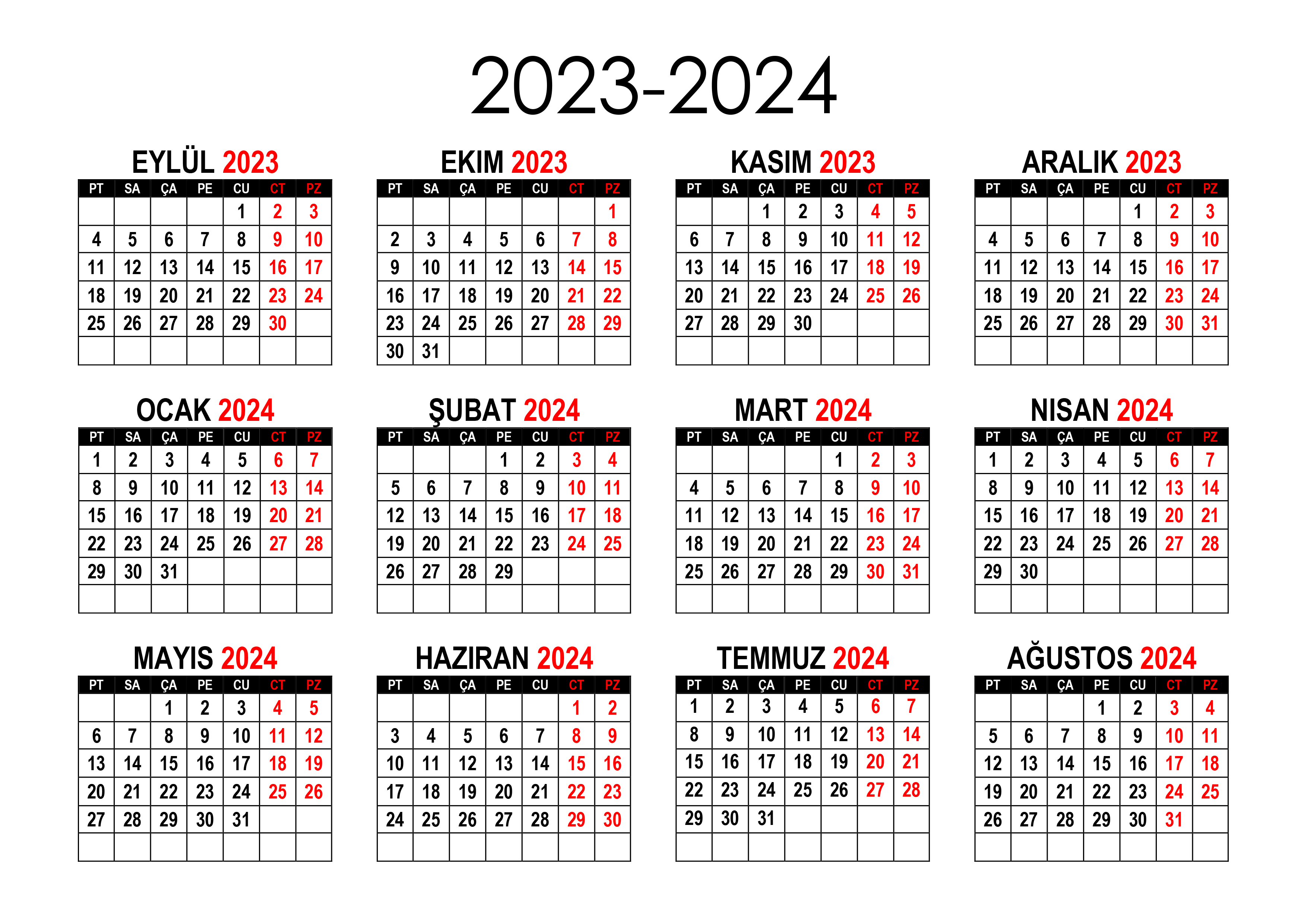 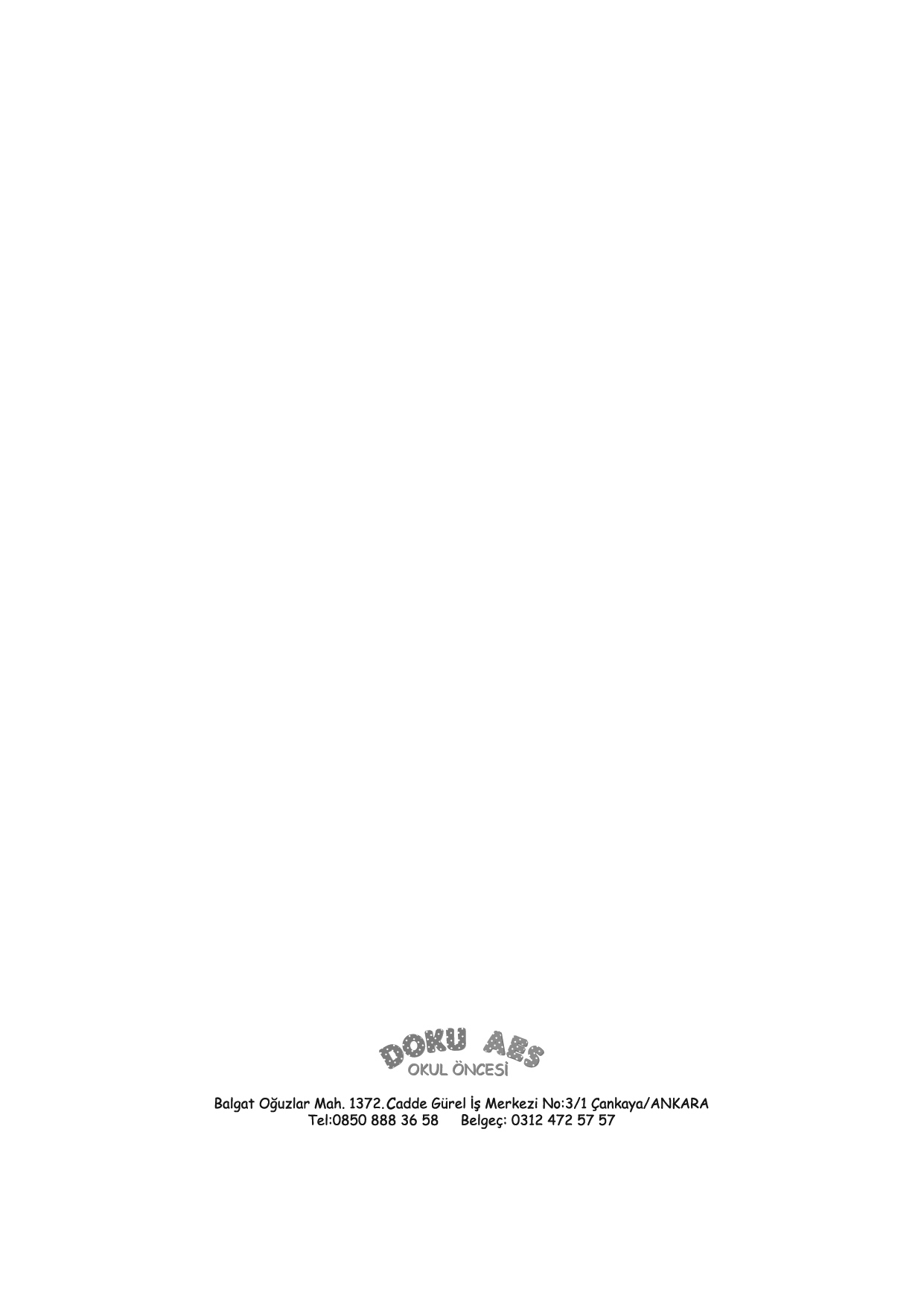 AYLARYAPILACAK ETKİNLİKLERDÜŞÜNCELEREYLÜL1. Sınıfın tertip ve düzeni belirlenecek.2. İhtiyaç duyulan araç gereç tespit edilecek.3. Veli toplantısı yapılacak, beslenme listesi belirlenecek.4. Çocuklar için acil durum formları hazırlanacak.5. Okul içi ve bahçe inceleme gezisi düzenlenecek.EKİM1. Öğrenci dosyaları hazırlanacak.2. Cumhuriyet Bayramı hazırlıkları yapılacak.3. Çocukların boy ve kilo ölçümleri yapılacak.  4. Okul – aile iş birliği sağlanacak.KASIM1. Öğrenci gözlem dosyaları hazırlanacak.2. Öğretmenler Günü kutlanacak.ARALIK1. Kazanım Değerlendirme formları doldurulacak.2. Sınıf süslenecek ve yeni yıl kartları hazırlanacak.3. Yeni yıl kutlaması hazırlıkları yapılacak.OCAK1. Çocukların kazanım değerlendirme formları uygulanacak.2.Kazanım değerlendirme formu doğrultusunda gelişim raporu hazırlanacak.ŞUBAT1. Sınıfın temizlik ve düzeni gözden geçirilecek.2. Veli toplantısı yapılacak.3. Zümre toplantısı yapılacak.4.  Öğrenci boy ve kiloları ölçülecek.MART1. Sınıf içindeki kitaplar düzenlenecek.2. Çocuklar ile bahçe gezisi düzenlenecek.NİSAN1. Sınıf süslenecek. 2. 23 Nisan Ulusal Egemenlik ve Çocuk Bayramı kutlanacak.3. Dünya Kitap Günü kutlanacak.MAYIS1. Aileler Günü için hazırlık yapılacak.HAZİRAN1. Öğrenci boy ve kiloları ölçülecek.2. Öğrencilerin kazanım değerlendirme formları hazırlanacak.3. Gelişim raporları hazırlanacak ve dağıtılacak.4.Yazın uygulanacak planlar hazırlanacak.Çocuğun AdıAdresiTelefonu1.2.3.4.5.6.7.8.9.10.11.12.13.14.15.16.17.18.19.20.21.22.23.24.25.26.27.28.29.30.Gelişim             AlanlarıGözlem TarihiMotorGelişim BilişselGelişim DilGelişimi Sosyal ve DuygusalGelişim Öz BakımBecerileri…. /…. / 20....…. /…. / 20....…. /…. / 20....…. /…. / 20....Görüş ve ÖnerilerKATEGORİLERKATEGORİLERKATEGORİLERKAVRAMLARKAVRAMLARKAVRAMLAREylülEylülEylülEkimEkimKasımKasımAralıkAralıkOcakOcakŞubatŞubatMartMartNisanNisanMayısMayısHaziranHaziranHaziranRENKRENKRENKKırmızıKırmızıKırmızıRENKRENKRENKSarıSarıSarıRENKRENKRENKMaviMaviMaviRENKRENKRENKYeşilYeşilYeşilRENKRENKRENKPembePembePembeRENKRENKRENKTuruncuTuruncuTuruncuRENKRENKRENKKahverengiKahverengiKahverengiRENKRENKRENKMorMorMorRENKRENKRENKBeyazBeyazBeyazRENKRENKRENKSiyahSiyahSiyahRENKRENKRENKGEOMETRİKŞEKİLGEOMETRİKŞEKİLGEOMETRİKŞEKİLDaireDaireDaireGEOMETRİKŞEKİLGEOMETRİKŞEKİLGEOMETRİKŞEKİLÇemberÇemberÇemberGEOMETRİKŞEKİLGEOMETRİKŞEKİLGEOMETRİKŞEKİLÜçgenÜçgenÜçgenGEOMETRİKŞEKİLGEOMETRİKŞEKİLGEOMETRİKŞEKİLKareKareKareGEOMETRİKŞEKİLGEOMETRİKŞEKİLGEOMETRİKŞEKİLDikdörtgenDikdörtgenDikdörtgenGEOMETRİKŞEKİLGEOMETRİKŞEKİLGEOMETRİKŞEKİLElipsElipsElipsGEOMETRİKŞEKİLGEOMETRİKŞEKİLGEOMETRİKŞEKİLKenarKenarKenarGEOMETRİKŞEKİLGEOMETRİKŞEKİLGEOMETRİKŞEKİLKöşeKöşeKöşeBOYUTBOYUTBOYUTBüyük-Orta-KüçükBüyük-Orta-KüçükBüyük-Orta-KüçükBOYUTBOYUTBOYUTİnce-Kalınİnce-Kalınİnce-KalınBOYUTBOYUTBOYUTUzun-KısaUzun-KısaUzun-KısaBOYUTBOYUTBOYUTGeniş-DarGeniş-DarGeniş-DarMİKTARMİKTARMİKTARAz-ÇokAz-ÇokAz-ÇokMİKTARMİKTARMİKTARAğır-HafifAğır-HafifAğır-HafifMİKTARMİKTARMİKTARBoş-DoluBoş-DoluBoş-DoluMİKTARMİKTARMİKTARTek-ÇiftTek-ÇiftTek-ÇiftMİKTARMİKTARMİKTARYarım-TamYarım-TamYarım-TamMİKTARMİKTARMİKTAREşitEşitEşitMİKTARMİKTARMİKTARKalabalık-TenhaKalabalık-TenhaKalabalık-TenhaMİKTARMİKTARMİKTARParça-BütünParça-BütünParça-BütünMİKTARMİKTARMİKTARParaParaParaYÖN/MEKÂNDA KONUMYÖN/MEKÂNDA KONUMYÖN/MEKÂNDA KONUMÖn-ArkaÖn-ArkaÖn-ArkaYÖN/MEKÂNDA KONUMYÖN/MEKÂNDA KONUMYÖN/MEKÂNDA KONUMYukarı-AşağıYukarı-AşağıYukarı-AşağıYÖN/MEKÂNDA KONUMYÖN/MEKÂNDA KONUMYÖN/MEKÂNDA KONUMİleri-Geri İleri-Geri İleri-Geri YÖN/MEKÂNDA KONUMYÖN/MEKÂNDA KONUMYÖN/MEKÂNDA KONUMSağ- SolSağ- SolSağ- SolYÖN/MEKÂNDA KONUMYÖN/MEKÂNDA KONUMYÖN/MEKÂNDA KONUMÖnünde-ArkasındaÖnünde-ArkasındaÖnünde-ArkasındaYÖN/MEKÂNDA KONUMYÖN/MEKÂNDA KONUMYÖN/MEKÂNDA KONUMAlt-Üst-OrtaAlt-Üst-OrtaAlt-Üst-OrtaYÖN/MEKÂNDA KONUMYÖN/MEKÂNDA KONUMYÖN/MEKÂNDA KONUMAltında-Ortasında-ÜstündeAltında-Ortasında-ÜstündeAltında-Ortasında-ÜstündeYÖN/MEKÂNDA KONUMYÖN/MEKÂNDA KONUMYÖN/MEKÂNDA KONUMArasındaArasındaArasındaYÖN/MEKÂNDA KONUMYÖN/MEKÂNDA KONUMYÖN/MEKÂNDA KONUMYanındaYanındaYanındaYÖN/MEKÂNDA KONUMYÖN/MEKÂNDA KONUMYÖN/MEKÂNDA KONUMYukarıda-AşağıdaYukarıda-AşağıdaYukarıda-AşağıdaYÖN/MEKÂNDA KONUMYÖN/MEKÂNDA KONUMYÖN/MEKÂNDA KONUMİç-Dışİç-Dışİç-DışYÖN/MEKÂNDA KONUMYÖN/MEKÂNDA KONUMYÖN/MEKÂNDA KONUMİçinde-Dışındaİçinde-Dışındaİçinde-DışındaYÖN/MEKÂNDA KONUMYÖN/MEKÂNDA KONUMYÖN/MEKÂNDA KONUMİçeri-Dışarıİçeri-Dışarıİçeri-DışarıYÖN/MEKÂNDA KONUMYÖN/MEKÂNDA KONUMYÖN/MEKÂNDA KONUMUzak-YakınUzak-YakınUzak-YakınYÖN/MEKÂNDA KONUMYÖN/MEKÂNDA KONUMYÖN/MEKÂNDA KONUMAlçak-Yüksek Alçak-Yüksek Alçak-Yüksek YÖN/MEKÂNDA KONUMYÖN/MEKÂNDA KONUMYÖN/MEKÂNDA KONUMSağında-SolundaSağında-SolundaSağında-SolundaSAYI / SAYMASAYI / SAYMASAYI / SAYMA1-20 arası sayılar1-20 arası sayılar1-20 arası sayılarSAYI / SAYMASAYI / SAYMASAYI / SAYMASıfır Sıfır Sıfır SAYI / SAYMASAYI / SAYMASAYI / SAYMAİlk-Orta-Sonİlk-Orta-Sonİlk-Orta-SonSAYI / SAYMASAYI / SAYMASAYI / SAYMAÖnceki-sonrakiÖnceki-sonrakiÖnceki-sonrakiSAYI / SAYMASAYI / SAYMASAYI / SAYMASıra sayısı (birinci-ikinci…)Sıra sayısı (birinci-ikinci…)Sıra sayısı (birinci-ikinci…)SAYI / SAYMASAYI / SAYMASAYI / SAYMATatlıTatlıTatlıSAYI / SAYMASAYI / SAYMASAYI / SAYMATuzluTuzluTuzluSAYI / SAYMASAYI / SAYMASAYI / SAYMAAcıAcıAcıSAYI / SAYMASAYI / SAYMASAYI / SAYMAEkşiEkşiEkşiSAYI / SAYMASAYI / SAYMASAYI / SAYMASıcak-Soğuk-IlıkSıcak-Soğuk-IlıkSıcak-Soğuk-IlıkSAYI / SAYMASAYI / SAYMASAYI / SAYMASert-YumuşakSert-YumuşakSert-YumuşakSAYI / SAYMASAYI / SAYMASAYI / SAYMAKaygan-PütürlüKaygan-PütürlüKaygan-PütürlüSAYI / SAYMASAYI / SAYMASAYI / SAYMATüylü-TüysüzTüylü-TüysüzTüylü-TüysüzSAYI / SAYMASAYI / SAYMASAYI / SAYMAIslak-Kuru Islak-Kuru Islak-Kuru SAYI / SAYMASAYI / SAYMASAYI / SAYMASivri-KütSivri-KütSivri-KütSAYI / SAYMASAYI / SAYMASAYI / SAYMAKokulu-KokusuzKokulu-KokusuzKokulu-KokusuzSAYI / SAYMASAYI / SAYMASAYI / SAYMAParlak-MatParlak-MatParlak-MatSAYI / SAYMASAYI / SAYMASAYI / SAYMATaze-BayatTaze-BayatTaze-BayatSAYI / SAYMASAYI / SAYMASAYI / SAYMASesli-SessizSesli-SessizSesli-SessizSAYI / SAYMASAYI / SAYMASAYI / SAYMAMutluMutluMutluSAYI / SAYMASAYI / SAYMASAYI / SAYMAÜzgünÜzgünÜzgünSAYI / SAYMASAYI / SAYMASAYI / SAYMAKızgınKızgınKızgınSAYI / SAYMASAYI / SAYMASAYI / SAYMAKorkmuşKorkmuşKorkmuşSAYI / SAYMASAYI / SAYMASAYI / SAYMAŞaşkınŞaşkınŞaşkınSAYI / SAYMASAYI / SAYMASAYI / SAYMAAynı-Farklı-BenzerAynı-Farklı-BenzerAynı-Farklı-BenzerSAYI / SAYMASAYI / SAYMASAYI / SAYMAAçık-KapalıAçık-KapalıAçık-KapalıSAYI / SAYMASAYI / SAYMASAYI / SAYMAHızlı-YavaşHızlı-YavaşHızlı-YavaşSAYI / SAYMASAYI / SAYMASAYI / SAYMACanlı-CansızCanlı-CansızCanlı-CansızSAYI / SAYMASAYI / SAYMASAYI / SAYMAHareketli-HareketsizHareketli-HareketsizHareketli-HareketsizSAYI / SAYMASAYI / SAYMASAYI / SAYMAKolay-ZorKolay-ZorKolay-ZorSAYI / SAYMASAYI / SAYMASAYI / SAYMAKaranlık-AydınlıkKaranlık-AydınlıkKaranlık-AydınlıkSAYI / SAYMASAYI / SAYMASAYI / SAYMATers-DüzTers-DüzTers-DüzSAYI / SAYMASAYI / SAYMASAYI / SAYMADüzenli-DağınıkDüzenli-DağınıkDüzenli-DağınıkSAYI / SAYMASAYI / SAYMASAYI / SAYMAEski-YeniEski-YeniEski-YeniSAYI / SAYMASAYI / SAYMASAYI / SAYMABaşlangıç-BitişBaşlangıç-BitişBaşlangıç-BitişSAYI / SAYMASAYI / SAYMASAYI / SAYMAKirli-TemizKirli-TemizKirli-TemizSAYI / SAYMASAYI / SAYMASAYI / SAYMAAç-TokAç-TokAç-TokSAYI / SAYMASAYI / SAYMASAYI / SAYMADüz-EğriDüz-EğriDüz-EğriZITZITZITGüzel-ÇirkinGüzel-ÇirkinGüzel-ÇirkinZITZITZITDoğru-YanlışDoğru-YanlışDoğru-YanlışZITZITZITŞişman-ZayıfŞişman-ZayıfŞişman-ZayıfZITZITZITYaşlı-GençYaşlı-GençYaşlı-GençZITZITZITDerin-SığDerin-SığDerin-SığZITZITZITAçık-KoyuAçık-KoyuAçık-KoyuZAMANZAMANZAMANÖnce-Şimdi-SonraÖnce-Şimdi-SonraÖnce-Şimdi-SonraZAMANZAMANZAMANSabah-Öğle-AkşamSabah-Öğle-AkşamSabah-Öğle-AkşamZAMANZAMANZAMANDün-Bugün-YarınDün-Bugün-YarınDün-Bugün-YarınZAMANZAMANZAMANGece-GündüzGece-GündüzGece-GündüzKAVRAM EKLENEBİLİRKAVRAM EKLENEBİLİRKAVRAM EKLENEBİLİRKAVRAM EKLENEBİLİRKAVRAM EKLENEBİLİRKAVRAM EKLENEBİLİRKAVRAM EKLENEBİLİRKAVRAM EKLENEBİLİRKAVRAM EKLENEBİLİRKAVRAM EKLENEBİLİRKAVRAM EKLENEBİLİRKAVRAM EKLENEBİLİRKAVRAM EKLENEBİLİRKAVRAM EKLENEBİLİRKAVRAM EKLENEBİLİRMİLLİ EĞİTİM BAKANLIĞI EĞİTİM PROGRAMIKAZANIM VE GÖSTERGELERE GÖRE AYLIK EĞİTİM PLANLARINDA YER VERME DURUMU ÇİZELGESİMİLLİ EĞİTİM BAKANLIĞI EĞİTİM PROGRAMIKAZANIM VE GÖSTERGELERE GÖRE AYLIK EĞİTİM PLANLARINDA YER VERME DURUMU ÇİZELGESİMİLLİ EĞİTİM BAKANLIĞI EĞİTİM PROGRAMIKAZANIM VE GÖSTERGELERE GÖRE AYLIK EĞİTİM PLANLARINDA YER VERME DURUMU ÇİZELGESİMİLLİ EĞİTİM BAKANLIĞI EĞİTİM PROGRAMIKAZANIM VE GÖSTERGELERE GÖRE AYLIK EĞİTİM PLANLARINDA YER VERME DURUMU ÇİZELGESİMİLLİ EĞİTİM BAKANLIĞI EĞİTİM PROGRAMIKAZANIM VE GÖSTERGELERE GÖRE AYLIK EĞİTİM PLANLARINDA YER VERME DURUMU ÇİZELGESİMİLLİ EĞİTİM BAKANLIĞI EĞİTİM PROGRAMIKAZANIM VE GÖSTERGELERE GÖRE AYLIK EĞİTİM PLANLARINDA YER VERME DURUMU ÇİZELGESİMİLLİ EĞİTİM BAKANLIĞI EĞİTİM PROGRAMIKAZANIM VE GÖSTERGELERE GÖRE AYLIK EĞİTİM PLANLARINDA YER VERME DURUMU ÇİZELGESİOkul AdıOkul Adı:::::Öğretmen AdıÖğretmen Adı:::::Yaş Grubu(Ay)Yaş Grubu(Ay): 24 – 36 AY: 24 – 36 AY: 24 – 36 AY: 24 – 36 AY: 24 – 36 AYGELİŞİM ALANIGÖSTERGELERGÖSTERGELERDÜZEYİDÜZEYİDÜZEYİAÇIKLAMAGELİŞİM ALANIGÖSTERGELERGÖSTERGELERDÜZEYİDÜZEYİDÜZEYİAÇIKLAMAGELİŞİM ALANIGÖSTERGELERGÖSTERGELERGözlendi Kısmen GözlendiGözlenemediBİLİŞSEL
DUYGUSAL1. Tek basamaklı sayıları art arda söyler.1. Tek basamaklı sayıları art arda söyler.BİLİŞSEL
DUYGUSAL2. Çeşitli rollere girerek oyun oynar.2. Çeşitli rollere girerek oyun oynar.BİLİŞSEL
DUYGUSAL3. Rengi söylenen nesneyi gösterir.3. Rengi söylenen nesneyi gösterir.BİLİŞSEL
DUYGUSAL4. Art arda verilen üç yönergeyi yerine getirir.4. Art arda verilen üç yönergeyi yerine getirir.BİLİŞSEL
DUYGUSAL5. Varlıkların sesiyle resimleri eşleştirir.5. Varlıkların sesiyle resimleri eşleştirir.BİLİŞSEL
DUYGUSAL6. Neden – sonuç ilişkisi kurar.6. Neden – sonuç ilişkisi kurar.BİLİŞSEL
DUYGUSAL7. Nesneleri birden fazla özelliğine göre sınıflar.7. Nesneleri birden fazla özelliğine göre sınıflar.BİLİŞSEL
DUYGUSAL8. Sorulduğunda zıt kavramları söyler.8. Sorulduğunda zıt kavramları söyler.BİLİŞSEL
DUYGUSAL9. Yakın geçmişteki olayları hatırlar.9. Yakın geçmişteki olayları hatırlar.BİLİŞSEL
DUYGUSAL10. Basit ritim kalıplarını tekrar eder.10. Basit ritim kalıplarını tekrar eder.BİLİŞSEL
DUYGUSAL11. Basit şarkıları ezbere söyler.11. Basit şarkıları ezbere söyler.DİLDİL12. Çoğul ekini kullanır.12. Çoğul ekini kullanır.DİLDİL13. Anlaşılır şekilde konuşur.13. Anlaşılır şekilde konuşur.DİLDİL14. Adını ve soyadını söyler.14. Adını ve soyadını söyler.DİLDİL15. Üç ve daha fazla sözcüklü cümleler kurar.15. Üç ve daha fazla sözcüklü cümleler kurar.DİLDİL16. Basit cümlelerde zamirleri kullanır.16. Basit cümlelerde zamirleri kullanır.DİLDİL17. Basit cümlelerde edatları kullanır.17. Basit cümlelerde edatları kullanır.DİLDİL18. “Hepsi” ve “Biri” ifadelerine uygun tepki verir.18. “Hepsi” ve “Biri” ifadelerine uygun tepki verir.DİLDİL19. Nesneleri isterken isimlerini söyler.19. Nesneleri isterken isimlerini söyler.DİLDİL20. Anlatılan öyküyü dinler.20. Anlatılan öyküyü dinler.DİLDİL21. İki basit cümleyi birleştirir.21. İki basit cümleyi birleştirir.DİLDİL22. Resimde gördüğü olayları anlatır.22. Resimde gördüğü olayları anlatır.DİLDİL23. Dinlediği öyküyü anlatır.23. Dinlediği öyküyü anlatır.DİLDİL24.Çevresindeki olayları ya da okunan öyküleri dramatize eder.24.Çevresindeki olayları ya da okunan öyküleri dramatize eder.DİLDİL25. Açık uçlu sorular sorar. 25. Açık uçlu sorular sorar. DİLDİL26. Anlaşılır şekilde konuşur.26. Anlaşılır şekilde konuşur.SOSYAL
DUYGUSAL27. Oyun arkadaşlarını seçer.27. Oyun arkadaşlarını seçer.SOSYAL
DUYGUSAL28. Cinsiyetini bilir.28. Cinsiyetini bilir.SOSYAL
DUYGUSAL29. Kendine ait nesneleri paylaşır.29. Kendine ait nesneleri paylaşır.SOSYAL
DUYGUSAL30. Basit kurallara uyar.30. Basit kurallara uyar.SOSYAL
DUYGUSAL31. Yaşıtları ile birlikte oyun oynar.31. Yaşıtları ile birlikte oyun oynar.SOSYAL
DUYGUSAL32. Grup içi konuşmalara katılır.32. Grup içi konuşmalara katılır.SOSYAL
DUYGUSAL33. İsteklerinin ertelenmesini kabullenir.33. İsteklerinin ertelenmesini kabullenir.SOSYAL
DUYGUSAL34. Grupla şarkı söyler, dans eder.34. Grupla şarkı söyler, dans eder.MOTOR İNCE35. Yumuşak malzemelerle şekiller oluşturur.35. Yumuşak malzemelerle şekiller oluşturur.MOTOR İNCE36. Model olunduğunda dik çizgi çizer.36. Model olunduğunda dik çizgi çizer.MOTOR İNCE37. Nesneleri belli bir hat üzerinde yan yana dizer.37. Nesneleri belli bir hat üzerinde yan yana dizer.MOTOR İNCE38. Modele bakarak yuvarlak çizgi çizer.38. Modele bakarak yuvarlak çizgi çizer.MOTOR İNCE39. Paketlerin ambalajlarını açar.39. Paketlerin ambalajlarını açar.MOTOR İNCE40. Kapı kolunu kullanarak kapıyı açar.40. Kapı kolunu kullanarak kapıyı açar.MOTOR İNCE41. Katlamalar yapar.41. Katlamalar yapar.MOTOR İNCE42. Dört – beş küpten kule yapar.42. Dört – beş küpten kule yapar.MOTOR İNCE43. İri delikli boncukları ipe dizer.43. İri delikli boncukları ipe dizer.MOTOR İNCE44. Tüp şeklindeki nesneleri işlevine uygun olarak sıkar.44. Tüp şeklindeki nesneleri işlevine uygun olarak sıkar.MOTOR KALIN45. Topu başının üzerinden geriye atar.45. Topu başının üzerinden geriye atar.MOTOR KALIN46. Topu hedefe atar.46. Topu hedefe atar.MOTOR KALIN47. Kaydıraktan kayar.47. Kaydıraktan kayar.MOTOR KALIN48. Düz ve belirli bir hat üzerinde geri geri gidebilir.48. Düz ve belirli bir hat üzerinde geri geri gidebilir.MOTOR KALIN49. Parmak uçlarında birkaç adım atar.49. Parmak uçlarında birkaç adım atar.MOTOR KALIN50. 15 – 20 cm yükseklikten atlar.50. 15 – 20 cm yükseklikten atlar.MOTOR KALIN51. Belirli bir uzaklığı (ortalama 52 – 20 cm) atlayarak geçer.51. Belirli bir uzaklığı (ortalama 52 – 20 cm) atlayarak geçer.MOTOR KALIN53. Hareket eden topa tekme atar.53. Hareket eden topa tekme atar.MOTOR KALIN54. Kendisine doğru atılan topu yakalamak için kollarını uzatır.54. Kendisine doğru atılan topu yakalamak için kollarını uzatır.MOTOR KALIN55. Koşarken durup yerdeki nesneyi alıp koşmaya devam eder.55. Koşarken durup yerdeki nesneyi alıp koşmaya devam eder.MOTOR KALIN56. Alçak engellerin üzerinden atlar.56. Alçak engellerin üzerinden atlar.MOTOR KALIN57. Pedal çevirir.57. Pedal çevirir.MOTOR KALIN58. Tek ayak üzerinde sıçrar.58. Tek ayak üzerinde sıçrar.ÖZ BAKIMBECERİLERİ59. Bedeni ile ilgili basit temizlik kurallarına uyar.59. Bedeni ile ilgili basit temizlik kurallarına uyar.ÖZ BAKIMBECERİLERİ60. Giyinme ile ilgili işlerini yapar.60. Giyinme ile ilgili işlerini yapar.ÖZ BAKIMBECERİLERİ61. Tuvaletini yardım ile yapar.62. Kendi başına yemek yer.63. Uyku zamanında dinlenir.61. Tuvaletini yardım ile yapar.62. Kendi başına yemek yer.63. Uyku zamanında dinlenir.BELİRTİLERİ-Gözlerini sıklıkla ovuşturma ve kaşıma -Gözlerde sulanma ve kızarma Işıktan rahatsız olma -Sık sık göz kırpma -Çevredeki nesneleri fark edememe -Çevredeki nesnelere çarpma -Çevredeki nesnelerin hareketini takip edememe -Renkleri ayırt edememe -Odaklanmada sorun yaşama vb.GELİŞİM ALANLARIDİKKAT EDİLECEK NOKTALARÖZ BAKIM- Bazı görme yetersizliği olan çocukların aileleri çocuklarını korumacı bir yaklaşımla yetiştirirler. Çocuk çatal kaşık kullanmayı, ağzını ve burnunu silmeyi hatta peçeteyi nasıl tutması gerektiğini bilmiyor olabilir. Bu durumda fiziksel yardım sağlayarak çocuğun günlük yaşamdaki yaşına uygun temel kazanımları edinmesi sağlanmalıdır.- Takvim yaşı 6 ve görme yetersizliği olan bir çocuk gelişim özellikleri açısından 4 yaşındaki çocuğun becerilerine sahip olabilir. Bu durum, çocuğun zihinsel yetersizliği olduğunun, geç veya güç öğrendiğinin düşünülerek çocuğun etiketlenmesi için bir neden olabilir. Genellikle doğuştan görmeyen çocuklarda meydana gelen bu durum, yaşantı eksikliğinden kaynaklanabilmektedir. Böyle olduğu belirlenen çocuklar için zengin yaşantılar sağlanabilmesi amacıyla çocuğun ailesiyle iş birliği yapılmalıdır. Çocuğun kendi işlerini yapmasına fırsatlar verilmeli, etkinlikler sırasında yapabileceği görevler verilmeli ve çocuğun başarılı girişimleri uygun pekiştireçler ile hem ev hem de sınıf içinde ödüllendirilmelidir.- Görme yetersizliği olan çocuklara öz bakım becerilerini öğretirken beceri analizlerinden yararlanılabilir. Okulda yapılan eğitimlerin aileye model olunarak evde tekrarlanması çocuğun beceriyi kazanmasında önemli bir yer tutar.- Öz bakım becerilerinin öğretiminde; sözel ipucu, işaret ipucu, model olma ve fiziksel yardım ipuçları kullanılmalıdır. Öğretimde yardım türlerinin kullanılması, yardım düzeyinin yavaş yavaş azaltılması sonunda çocuğun davranışı bağımsız olarak yapması sağlanır.DİL- Çocukla iletişim kurulmak istendiğinde, adı söylenerek kendisiyle konuşulmaya başlanmalıdır.- Etkinlikler sırasında görme yetersizliği olan bir çocuğa söylenen nesne ismi ile çocuk sadece nesnenin ismini öğrenebilir. Nesnenin şeklinin nasıl olduğu, ağırlığının, boyutlarının ne kadar olduğu çocuğa nesneye dokundurularak anlatılmalı ve nesnenin ne işe yaradığı, nasıl kullanıldığı, farklı türlerinin neler olduğu gibi genişletilmiş bilgiler sunularak nesneyle aşinalığı oluşturulmalıdır.- Soru sormanın geç gelişmesinden dolayı, çocuğa çevresinde olan olaylar, nesneler, kişiler, ortam gibi çevresindeki her şeyle ilgili bilgi aktarılarak çocuk soru sormaya cesaretlendirilmelidir.- Görme yetersizliği olan çocuğun sınıfında bulunan çocukların da bazen gözleri kapatılarak kendilerini görme yetersizliği olan arkadaşlarının yerine koymaları sağlanmalıdır. Böylece konuşurken nasıl daha belirgin ifadeler kullanabileceklerine ilişkin fikir sahibi olmaları sağlanabilir (Örneğin, “Şuna bak ne kadar güzel.” demek yerine, “Elimde bir bebek var, saçları siyah, masmavi gözleri var, öyle güzel gülümsüyor ki.” demenin daha açıklayıcı olacağını fark edebilirler).BİLİŞSEL-Bilişsel gelişim için; tamamen görmeyen çocuklarla sesli, hareketli nesneler kullanılmalıdır. -Her görme yetersizliği olan çocuğun aynı öğretim şekliyle ve aynı düzeyde öğrenemeyebileceği unutulmamalıdır. -Hazırlanan materyallerin dokunsal özellikleri olmalıdır. Karmaşık özelliklere sahip materyaller olmamasına dikkat edilmelidir. -Kavram ve beceri kazandırmada hazırlanan analizlerin farklı düzeylerdeki ipuçlarıyla desteklenmesi temel alınmalıdır. -Az gören çocuklar için kavram materyalleri hazırlanırken renklerin zıtlığına ve materyalin ebatlarına dikkat edilmeli, çocuğun görme durumuna göre materyaller hazırlanmalıdır. Tamamen görmeyen çocuklarda ise çocuğun yaşına uygun ve dokunma duyusunu etkin olarak kullanmayı öğrenebileceği materyaller seçilmelidir. -Bazı kavramlar dokunulamayacak kadar büyük olabilir. Bu durumda küçük maketler kullanılarak çocuğun anlaması sağlanmalıdır. Örneğin, apartmanları anlatmak için önce çatısı olmayan küçük ev maketleri birleştirilerek apartman oluşturulabilir. Daha sonra farklı apartman maketlerinden yararlanılabilir.SOSYAL VE DUYGUSAL- Sınıftaki diğer çocuklara görme yetersizliği olan akranlarının kendilerini görmediği, sadece seslerinden nerede ne yaptıklarını anlamaya çalıştığı anlatılmalıdır.- Görme yetersizliği olan çocuklar iletişime geçmek için karşısındaki kişinin onunla konuşmasını bekler. Gören çocuklar göz teması ile selamlaşarak birbirlerinden haberdar olurken görme yetersizliği olan çocuğa onunla konuşulduğunu fark ettirmek için çocuğun ismiyle hitap etmek veya ona dokunarak kendisiyle iletişim kurulduğunu fark ettirmek gerekir. Gören çocukların taklit ederek öğrendiği birçok davranışı bu çocuklara model olup fiziksel yardım sağlayarak yaşantı yoluyla kazandırmak gerekir.- Görebilen çocukların görerek öğrendikleri tebessüm veya kızgınlık ifadesi gibi mimik ifadelerini, görme yetersizliği olan çocuk keşfetme yoluyla öğrenecektir. Mimikleri öğretmenin en etkili yolu, karşısındaki kişinin yüzüne dokunmasına izin vermektir. Ayrıca, kızgınlık, mutluluk gibi ifadeleri anlayabilmesi için sesli olarak kızgınlık ifadesi kullanılırken karşısındaki kişinin kızgınlık ifadesi olan yüzüne dokunması da sağlanarak çocuğun model alması sağlanabilir.- Drama etkinlikleri çocuğun kendine özgüvenini ve vücudunu daha dikkatli ve etkin kullanmasını sağlar. Özellikle yaygın olarak görülen tikler göz önüne alındığında drama ve sanat etkinlikleri bu tikleri en aza indirerek çocuğun donuk yüz ifadesini ve dış görünüşünü olumlu yönde etkileyecektir.MOTOR- Motor gelişimde gecikme görülebilir. Çocuk çevresindeki kişileri ve olayları göremediği için onlara yönelik yapabileceği hareketler kısıtlanmakta ve yaş ilerledikçe motor becerilerdeki gecikme artmaktadır. Hareket etmeyle ilgili görmemelerinden kaynaklanan korkularından dolayı bağımsız hareket etme becerilerini kazanmada gecikmeler görülmektedir. Hem ailenin hem de öğretmenin çocuğu hareket etme konusunda desteklemesi önemlidir.- Dokunarak öğrenen görme yetersizliği olan çocuklar için parmak duyarlılığı çok önemlidir. Bunun için motor becerileri geliştirici, büyük ve küçük kas gelişiminin desteklendiği oyuncak ve benzeri araç gereçler bulundurulmalıdır. Bu araç gereçlerin etkin kullanılması Braille alfabesinin öğrenilmesini kolaylaştıracaktır.- Braille alfabesine hazırlık için günlük yaşamda kullanılan araç gereçlerin üzerine kabartma yazıların yazılması sağlanmalıdır.- Bağımsız hareket becerilerinin kazandırılmasına yönelik olarak ortam düzenlenmelidir. Merdiven inme çıkma çalışmalarının yapılabileceği, denge tahtalarının bulunduğu, çocukların gezdiği koridorlarda duvar takibi yapabileceği düzenlemelerin yapılmasına dikkat edilmelidir.- Dokunarak öğrenme en önemli ihtiyaçtır. Oyun hamuru, çamur ve kil çalışmaları gibi çocuğun eğlenerek katılabileceği etkinlerin düzenlendiği ve yaşadığı dünyayı öğrenebileceği bir ortam oluşturulmalıdır.- Zilli toplarla hem sese yönelme hem de yön kavramını kazandırmak için çalışmalar yapılmalıdır.BELİRTİLERİ-Çevresine karşı fazla ilgili görünmez. -Konuşulduğunda tepki göstermez. -Doğrudan iletişim girişimlerine tepki vermez. -Çok yüksek veya çok yavaş sesle konuşur. -Söylenilenlerin tekrar edilmesini ister. -Sözel yönergeleri sınırlı düzeyde anlar. -Sınırlı sözcük dağarcığına sahiptir. -Dil gelişiminde gecikmeler vardır. -Arkasından seslenildiğinde cevap vermez.GELİŞİM ALANLARIDİKKAT EDİLECEK NOKTALARÖZ BAKIM-Öz bakım becerilerinin kazandırılması, normal gelişim gösteren akranlarıyla aynı aşamalarda gerçekleşir. -Model olunarak yapılan çalışmalar hem çocuğa hem öğretmene kolaylık sağlar.DİL-İşitme cihazları bu çocukların eğitiminde en önemli yeri tutmaktadır. Çocuğun işitme cihazı yoksa ailenin yönlendirilerek çocuğa uygun cihazın alınması sağlanmalıdır.-Cihaz ile ilgili bilgiler (açma-kapama, pil takma-çıkarma, cihazı çocuğun kulağına takma-çıkarma) aileden edinilmelidir.-Sınıfın ses yalıtımı ile ilgili gerekli düzenlemeler yapılmalıdır (Örneğin, duvarlara mantar veya sünger pano konması, yerlere halı kaplanması, pencerelere perde asılması gibi).-Görsel materyaller ve doğal yaşantı ortamları oluşturulmalıdır. Ancak sadece görsel materyaller çocuğun dil gelişimi için yeterli değildir. Bu nedenle görsel malzemelerin araç olarak kullanılması gerekir.-Etkinlikler sırasında anlaşılır ve kısa cümleler kullanılmalıdır. -Etkinlik sırasında anlatılan öykünün, olay akışına uygun resimlerden oluşmasına ve resimlerin işitme yetersizliği olan çocuğun görebileceği şekilde tutulmasına dikkat edilmelidir.-Yönerge verilirken çocuğun dinlemesi sağlanmalıdır. Çocukla göz kontağı kurulmasına ve gerektiğinde çocuğa tekrar açıklama yapılmasına dikkat edilmelidir.-Çocuğun etkinlikler sırasında çıkarmaya çalıştığı sesler, sözcükler desteklenmeli ve çocuk konuşmak için cesaretlendirilmelidir.-Ritmik tekrarlar, çocuğun dil seviyesine göre (hece, sözcük, iki, üç veya dört sözcüklük) yaptırılır. Etkinlikler sırasında çocuğun dil seviyesi dikkate alınarak ne söylemek istediğini anlamaya çalışmalı, eksikse tamamlanmalı, doğrusu söylenerek tekrar ettirilmelidir. Örneğin, çocuk, ‘‘elma’’ resmi gördüğünde, ses olarak ‘‘eeuu’’ dediğinde, ‘‘elma’’ sözcüğünün doğru söylenişi öğretmen tarafından söylenir ve çocuğa tekrar ettirilir. Eğer çocuk tek sözcükleri söylüyor ancak cümle kuramıyorsa, önce iki veya üç sözcüklü cümlelerle genişletmeler yapılarak uygun dil modeli olunur.BİLİŞSEL-İşitme yetersizliği olan çocukların sözel olmayan zihinsel etkinliklerde (nesneleri eşleştirme, benzerlikleri bulma, gruplama, resimler arasındaki farklılıkları görsel olarak saptama, görsel olarak bir seri resmi sıralama vb.) normal işiten yaşıtlarına benzer performans ortaya koydukları gözlenmektedir. Dil becerileri ile ilgili güçlükleri doğal olarak akademik performanslarını etkilemektedir. Bunu en aza indirebilmek için;*Daha önce kazandığı bilgiyle yeni bilgiyi bütünleştirebilmesi için çevresinde görsel destekler olmasına dikkat edilmelidir.*Görsel desteklerin yanı sıra gezi-gözlem ve deneysel yaşantılara da yer verilmelidir.SOSYAL VE DUYGUSAL-Uyum becerileri, tıpkı işiten akranlarında olduğu gibi iletişim becerilerine, aile üyeleri ve çevresindeki diğer kişilerle etkileşimlerine bağlıdır.-İşitme yetersizliği olan çocuklarda kendini çevreden soyutlanmış ve yalnız kaldığını, haksızlığa uğradığını hissetme veya özgüven eksikliği gibi sorunlarla karşılaşılabilmektedir. Bu tür sorunları en aza indirebilmek için;*Çocuğun her zaman aktif katılımının sağlanabileceği etkinliklere yer verilmelidir.*Başarılı olduğu herhangi bir alanda (Örneğin, kesme, yapıştırma, boyama, gibi) sınıf içindeki bir arkadaşına yardım etmesine fırsat verilmelidir.MOTOR-Motor becerilerin kazandırılması, normal gelişim gösteren akranlarıyla aynı aşamalarda gerçekleşir. -Model olunarak yapılan çalışmalar hem çocuğa hem öğretmene kolaylık sağlar.GELİŞİM ALANLARIDİKKAT EDİLECEK NOKTALARÖZ BAKIM-Çocuğun bağımsız hareket etmesini sağlayacak düzenlemeler yapılmalıdır. Örneğin, alafranga tuvaletler (alçalıp-yükselebilen oturma sistemi), dokunarak açılan musluklar, tutunma barları gibi.-Giyinme-soyunma becerilerinin kazandırılması sırasında çocuğun gereksinimlerine bağlı olarak giysilerinin çocuğun bedeninden bir beden büyük olması sağlanmalı ve başarılı girişimleri ödüllendirilmelidir.-İlikleme-açma becerilerinin kazandırılması için çocuğun gereksinimlerine bağlı olarak büyük düğmeler, düğmeye göre daha büyük iliklerle çalışmaya başlanmalı, giderek küçültülmelidir.-Yemek yeme becerilerinin kazandırılması sırasında çocuğun gereksinimlerine uygun materyal uyarlamalarına (sapı kalınlaştırılmış kaşık gibi) yer verilmelidir.-Süreğen hastalığı olan çocukların bağışıklık sistemi zayıf olduğundan hijyen bu çocuklar için daha da önem kazanmaktadır. Bu nedenle kişisel temizlikle ilgili öz bakım becerilerine öncelik verilmelidir.DİL-Ortopedik yetersizliği olan çocukların dil ve iletişim sorunları genellikle fiziksel yetersizliklerden kaynaklanmaktadır. Dolayısıyla çocuğun dil ve konuşma terapistine yönlendirilmesi ve terapistin önerileri dikkate alınarak çalışmalar planlanması uygun olur.-Söyledikleri anlaşılmadığında, söylemek istediklerini tekrar etmesi gerektiği çocuğa öğretilmelidir.BİLİŞSEL-Bilişsel beceriler kazandırılırken ortopedik yetersizliği olan çocukların gereksinimlerine bağlı olarak ek süre verilip çocukların başarılı girişimleri ödüllendirilmelidir.-Çocuğa gerektiğinde nasıl yardım isteyebileceği ve ihtiyacından fazla yardım etmek isteyenleri kibarca nasıl reddetmesi gerektiği öğretilmelidir.-Süreğen hastalığı olan çocukların sıklıkla devamsızlık yapabileceği göz önünde bulundurularak programı esnek hazırlanmalıdır.SOSYAL VE DUYGUSAL-Süreğen hastalığı olan çocukların pek çoğunun tıbbi gereksinimlerinden dolayı çocukla ilgili acil durumların neler olduğuna ve bu durumlarda kimlerin neler yapması gerektiğine karar verilmelidir (Örneğin, epilepsi nöbetleri geçiren çocuğun düzenli ilaç kullanımı takip edilmeli, nöbet geçirdiğinde yapılacak işlemler belirlenmeli; dil kontrolü, pozisyonlama, kafa travma riskini azaltma, herhangi bir sıvı veya ilaç kullanmama gibi).-Çocuğun hâlsizlik ve dikkat dağınıklığı gibi özellikleri gözlenmeli, yapılan gözlemlerle ilgili olarak ailelere bilgi verilmelidir.MOTOR-Ortopedik yetersizliği olan çocukların büyük kas ve küçük kas becerilerini geliştirebilmek amacıyla yapılacak çalışmalar sırasında çocuğun yürüme, sıraya oturma ve bağımsız hareket etmesini sağlayacak tekerlekli sandalye (Oturma genişliği ve derinliği, kol destek açısı, sırt destek yüksekliği çocuğun boyutlarına uygun olmalı, tekerlekli sandalye genişliği kapı genişliğine uygun olmalıdır. Kapı kolu, elektrik düğmesi, sınıfta yazı tahtası yükseklikleri sandalyede oturan çocuğun erişebileceği boyutta olmalıdır), uyarlanmış kalem (gövdesi kalınlaştırılmış kalem) gibi destek araç gereçleri kullanması sağlanmalıdır.-Sınıfta yapılabilecek uyarlamaların yanı sıra bu çocukların gereksinim duyabileceği sağlık hizmetini ilgili kişilerden alması da sağlanmalıdır.-Kalem tutamayan, boya çalışmalarına katılamayacak özellikte ortopedik yetersizliği olan çocukların bilgisayar kullanmayı öğrenerek boya çalışmalarını yapması sağlanmalıdır. Bu, çocuğun daha ileriki yıllarda yazma çalışmalarını bilgisayarda gerçekleştirmesine zemin hazırlayacaktır.-Çabuk yorulan çocukların etkinlikleri kısa süreli planlanmalı, dinlenme araları verilmeli, bu dinlenme aralığı da etkin geçirilmelidir. Örneğin, dinlenme zamanında masa başı ince motor becerileri kapsayan etkinlikler yapılmalıdır.-Masa başı etkinlikler sırasında tekerlekli sandalye kullanan ortopedik yetersizliği olan çocuğun masaya yeteri kadar yaklaşabilmesi sağlanmalıdır. Bunun için masanın yüksekliğinin tekerlekli sandalye kol dayama yerinden yüksek olması veya gövde kontrolü iyi olan çocuklarda kol dayama yerlerinin sandalyeden çıkartılarak masaya yaklaşması sağlanmalıdır.-Kaba motor beceriler içeren sınıf içi oyunlarda, tekerlekli sandalyedeki çocuğun oyunlara katılımı için oyun kurallarının sandalyedeki çocuğa uygun olacak şekilde uyarlanması sağlanmalıdır. Örneğin, sınıfta deve cüce oyunu oynanırken tekerlekli sandalyedeki çocuğun cüce durumunda ayakucuna doğru eğilmesi, deve durumunda sandalyeye sırtını dayayarak dik oturup, kaldırabildiği kadar yukarı kollarını kaldırarak deve pozisyonunu alması sağlanmalıdır.BELİRTİLERİ-Yaşıtlarıyla gelişimsel düzeyine uygun ilişkiler geliştirememe -Diğer çocuklarla eğlenme, ilgilerini veya başarılarını kendiliğinden paylaşma arayışı içinde olamama -Sosyal veya duygusal karşılık verememe -Konuşulan dilin gelişiminde gecikme veya hiç gelişmeme -Basmakalıp ya da tekrarlı veya özel bir dil kullanma -Taklitlere dayalı oyunları kendiliğinden oynamama -Eşyaların, oyuncakların parçalarıyla sürekli aynı şekilde uğraşma -Basmakalıp veya tekrarlı hareketler sergileme (parmak şıklatma, el çırpma gibi).GELİŞİM ALANLARIDİKKAT EDİLECEK NOKTALARÖZ BAKIM-Öz bakım becerilerinin kazandırılabilmesi için çocuğun önceden gerçekleştirmesi gereken ön koşul beceriler vardır. Bunlar; el göz koordinasyonu, hareketleri taklit etme, görsel dikkat, basit yönergeleri anlama gibi büyük ve küçük kasların kullanımını gerektiren becerilerdir. Bu beceriler yoksa öncelikle bu becerilerin kazandırılmasına yönelik çalışmalar yapılmalıdır.-Öz bakım becerilerini kazandırırken beceri analizi yöntemi kullanılır. Beceri analizinde, kazandırılmak istenen beceriler küçük, öğretilmesi kolay alt beceri basamaklarına (işlem basamaklarına) ayrılır. (Bakınız: Zihinsel yetersizliği olan çocukları desteklemede dikkat edilecek noktalar tablosu.)-Gerekirse, OSB olan öğrencinin takip edebilmesi için resimli beceri analizleri hazırlanarak çocuğun görebileceği bir yerde tutulmalıdır (Örneğin, okula giriş sırasında gerçekleştirilmesi gereken ayakkabı çıkarma, okul ayakkabısı giyme, dışarıda giydiği ayakkabıyı dolabına koyma, kabanını çıkarıp asma gibi beceri basamaklarını içeren resimli beceri analizi okul girişine asılabilir).-OSB olan çocuklara beceri kazandırırken çok uzun becerilerin tamamının ele alınması yerine parçalara bölünerek kazandırılması ve sonradan birleştirilerek bütün becerinin bir arada gerçekleştirilmesi beklenmelidir. Örneğin, diş fırçalama becerisinde; musluk açma kapama, diş macunu kapağı açma-kapama, diş fırçalama, tükürme becerileri ayrı ayrı kazandırılarak çocuk öğrendiğinde birleştirilmelidir.-Öz bakım becerileri kazandırılırken, çocuğun gereksinimine bağlı olarak; sözel ipucu, işaret ipucu, model olma ve fiziksel yardım ipuçları kullanılmalıdır. İpuçlarına bağımlılık geliştirebilen OSB’ li çocuklar için sağlanacak sözel ipuçlarının açık, net ve kısa olmasına dikkat edilmelidir. Öğrenme sürecinde yardım türlerinin kullanılması, yardım düzeyinin yavaş yavaş azaltılması sonunda çocuğun davranışı bağımsız olarak yapması sağlanır-OSB olan çocuklar, beceri öğrenirken daha fazla yönlendirilmeye ve desteklenmeye gereksinim duyabilirler. Bu süreç uzun süreli eğitim ve sık tekrar etmeyi gerektirir. Bu çocuklar, normal gelişim gösteren çocuklara oranla daha sık başarısızlıkla karşı karşıya kalabilmektedirler. Bu nedenle, başarılı olma girişimlerinin desteklenmesi ve pekiştirilmesi (çocuğun bireysel özelliklerine bağlı olarak, nesnel pekiştireçler, sözel pekiştireçler veya saçını okşama gibi sosyal pekiştireçler kullanılabilir) gerekir.DİL-OSB olan çocuklar başkaları ile etkileşim kurmada zorluk yaşarlar. Bunun için kendisine yakın olan bir arkadaşı ile yapabileceği etkinlikler düzenlenmelidir.-İletişim kurarken karşısındakine boş gözlerle bakma, göz kontağı kurmama gibi davranışlar (yana veya aşağı yukarı bakma) gözlenebilir. Bu durumda çocuğun çenesinden tutularak yumuşak bir hareketle başının konuşan kişiye döndürülmesi ve karşısındakine bakması sağlanmalıdır.-OSB olan çocukların dil gelişimlerinde, hiç konuşmama, sadece bir-iki kelime söyleme, çok kelimeyle anlamsız konuşma, ekolali (söyleneni aynen defalarca tekrar etmek) konuşma, zamirleri karıştırma, konuşulanları anlamada güçlük çekme, gramer bozuklukları ve telâffuz güçlüğü gibi özellikler görülmektedir. Bu çocukların dil ve iletişim becerilerinin geliştirilmesi ile ilgili yapılacak etkinliklerde sık tekrarlara yer vermek, çıkarabildikleri seslerden yola çıkarak yeni sözcükler kazandırmaya çalışmak gereklidir.BİLİŞSELOSB olan çocuklar çevreye karşı duyarlıdırlar. Örneğin, floresan ışığından çıkabilecek ses, ortamda fazla ışık olması gibi. Bu durumda, öğrencinin gözlemlenerek rahatsızlık duyduğu özellikler belirlenmeli ve sınıf içinde buna yönelik uyarlamalar yapılmalıdır. Bazı OSB olan çocuklarda dokunsal, denge, işitsel, tat ve koklama duyularına ilişkin farklı problemler görülebilmektedir. Örneğin, deri-hücre yoğunluğunun vücuttaki dağılımının farklı olması nedeniyle, bazı kumaş türleri çocuğa acı verebilir veya sıcak ve soğuğu hissetmeyebilir. Bu durumda da çocuğun gözlemlenmesi ve etkinlikler sırasında kullanılacak materyallerin uyarlanması gerekmektedir.-OSB olan çocuğun oturacağı sandalyenin pencereye dönük olmamasına, çöp kutusunun öğrenciye yakın alanda bulundurulmamasına dikkat edilmelidir. Çocuk, etkinliği doğrudan/ net görebileceği bir yere oturtulmalıdır. Sık sık sınıftan çıkmaya çalışıyorsa kapıya uzak bir yere oturtulmalıdır.-Sınıf içinde fiziki ortamda hazırlanan öğrenme merkezleri ve diğer bölümler görsel resimli kartlar yapıştırılarak daha belirgin hâle getirilmelidir.-OSB olan çocuğun etkinliğe hazırlanmasını sağlayacak basit kontrol listeleri düzenlenebilir.-OSB olan çocuklara yönelik kullanılan cümlelerin basit, kısa olmasına dikkat edilerek jest ve mimiklerle cümleler daha dikkat çekici hâle getirilmelidir.-Yönerge verilirken, kısa ve net ifadeler kullanılmalıdır. Yönergeler sadece işitsel olmamalıdır. Bunun yanında kart, resim veya nesnelerle desteklenmelidir.-OSB olan çocuklara bir etkinliğin ne kadar süreceği (örneğin, çizgi çalışması için beş satır yazması gerektiği belirginleştirilerek sınır konulması) konusunda bilgi verilmelidir.-Etkinlikler sırasında çocuktan beklenen sorumlulukların sonunda ne ortaya çıkacağı çocuğa model olarak gösterilmeli ve bu yönde çalışması sağlanmalıdır. Örneğin, yırtma-yapıştırma çalışması yapılacağı zaman, çocuğun içini doldurması istenen uçurtma resminin içi doldurulmuş hâli çocuğa örnek olarak gösterilebilir.-OSB olan bazı çocukların (Asperger sendromu) özel becerileri (erken okuma-yazma, zihinden matematik işlemleri yapma gibi) olabilmektedir. Akran kabulünü sağlamak için öğrencinin bu özellikleri ön plana çıkarılarak akranları ile birlikte olması desteklenmelidir.-OSB olan çocuklar kendi içinde gösterdiği gelişme ile değerlendirilmelidir.-Çocuğun yapamadıklarına değil yapabildiklerine odaklanılmalıdır.SOSYAL VE DUYGUSAL-OSB olan çocuklar sosyal becerilerindeki sınırlılık nedeniyle oyun oynamada zorluklar yaşarlar. Örneğin, taklit gerektiren oyunları oynarken model olunmalı ve ne yapacağı açıklanmalıdır. Hayali oyun oynanmadan önce dramatizasyon çalışmasına yer verilerek çocuğun kendisinden ne beklendiğini anlaması sağlanmalıdır.-OSB olan çocuklara, akranlarıyla bir arada olabileceği etkinliklerde görevler verilmeli, rol ve sorumluluklarının neler olduğu kendisine açıklanmalıdır.-Çocuğun duygusal tercihleri de göz önünde bulundurulmalıdır. Çocuğun tercihi, sınıfta yapılan etkinliğe katılımını doğrudan etkileyebilir (Örneğin, çocuğun mavi renge takıntısı var ise mavi kalem ile yazı yazdırmak gibi).-Okul, sınıf, bahçe ve servis aracında uyulması gereken kurallar açık ve net bir şekilde tanımlanmalıdır. Belirlenen kurallar görsel desteklerle zenginleştirilmelidir (Örneğin, yemek yerken önce sıraya girme, tepsiyi alma gibi becerileri sırasıyla gösteren resimli kartların duvara asılması gibi).-Resimli çizelgeler sadece birer birer etkinlikler için değil, gün boyu yapılacak etkinlikleri içeren bir çizelge hâlinde de hazırlanabilir. Bu çizelge öğrencinin kolaylıkla takip edebileceği bir yere asılmalı ve böylelikle, öğrencinin gün içinde yapılacak etkinlikleri bilerek kendini güvende hissetmesi sağlanmalıdır.MOTOR-OSB olan çocuklar denge ile ilgili sorunlar yaşayabilirler. Akranlarına göre dengelerini daha kolay kaybedebilirler. Bu gibi durumlarda öğrenciye bireysel destek sağlanmalıdır.-Kâğıt kesme, kutu içine küp atma ve ipe boncuk dizme gibi ince motor becerilerinin de oldukça zayıf olduğu gözlenmektedir. Bu durumda OSB olan çocuğa fiziksel yardım ve model olma gibi yardımlar uygulanarak aşama aşama bağımsızlaşması sağlanmalıdır (beceri öğretiminde olduğu gibi).BELİRTİLERİ-Yerinde oturamama -Sürekli hareket halinde olma -Sürekli konuşma -Bağırma ve başkalarını yaptığı işten alıkoyma -İsteklerini erteleyememe -Sorulan sorular tamamlanmadan cevaplama -Grup içinde sırasını beklemede zorlanma -Sakin ve gürültüsüz biçimde oynamakta zorlanma -Dikkat süresinin kısa olması -Başladığı işi bitirmede güçlük yaşama -Günlük işlerde unutkanlık yaşama vb.GELİŞİM ALANLARIDİKKAT EDİLECEK NOKTALARÖZ BAKIM-Öz bakım gelişim özellikleri normal gelişim gösteren akranlarıyla benzerlik göstermektedir.-Gerekli durumlarda beceri analizleri hazırlanarak çocuğun beceriyi daha küçük parçalar hâlinde öğrenmesi sağlanmalıdır.DİL-Basit ve net yönergeler kullanılmalıdır.-Yönerge verilirken çocukla göz teması kurularak yönergeyi anladığından emin olunmalıdır.-Verilen yönergeyi anlaması için çocuğa zaman verilmelidir.-Verilen yönergeyi çocuğun tekrar etmesi istenmelidir. Böylece çocuğun kendisine verilen görevi anladığından emin olunabilir.BİLİŞSEL-DEHB riski olan çocuklar zihinsel yetersizliği olan çocuklar değildir. -Dikkat sürelerinin kısa olması nedeniyle yapılan etkinliğin uzun olmamasına dikkat edilmelidir. -Çocuğun kullandığı ilaçlar takip edilmelidir. İlacın etkilerinden kaynaklanan olumlu veya olumsuz bir durum varsa aile veya psikiyatristle görüşülmelidir. -Gerekirse günlük etkinlik çizelgesi çocuğun görebileceği bir yere asılarak çocuğun her etkinlikten sonra ne yapılacağını görmesi sağlanmalıdır. -Yapılan etkinliklere katılmasını sağlamak amacıyla etkinlikler sırasında sembol pekiştireçler kullanılarak çocuğun ilgisinin etkinlik üzerinde kalması sağlanmalıdır.-Yapılan etkinlikler sırasında çocuğun yapabildikleri vurgulanarak etkinliklere katılımı sağlanmalıdır. -Etkinlik ile ilgili malzemeler dışındaki materyaller ortadan kaldırılmalıdır. -Çocuğa yaptığı uygun davranışlarla ilgili olumlu, uygun olmayan davranışlarıyla ilgili düzeltici dönütler verilmelidir. -Çocuk öğretmene yakın bir yere ve model alabileceği çocukların yakınına oturtulmalıdır. Ayrıca cam kenarı, pano yanı gibi uyarıcılardan mümkün olduğunca uzak tutulmalıdır. SOSYAL VE DUYGUSAL-Sınıf içinde uyulması gereken kurallar çocukla birlikte belirlenerek resimlendirilmeli ve çocuğun görebileceği bir yere asılmalıdır. -Çocuğa sınıf içinde etkinlikler sırasında basit görevler verilmelidir. -Çocuğun sınıf ortamında diğer arkadaşları tarafından etiketlenmesinin önüne geçmek için gerekli özen gösterilmelidir. -Çocuğu sınıf içinde sürekli uyarmak yerine, sözel olmayan ifadeler kullanılarak çocuk davranışı konusunda yönlendirilmelidir (Örneğin, bir tarafı yeşil diğer tarafı kırmızı bir kart kullanarak çocuk uygun davranışlar gösterdiğinde kartın yeşil tarafı çocuğa dönük olarak tutulurken; uygun olmayan bir davranış gösterdiğinde kartın kırmızı tarafı çocuğa dönük tutularak sürekli sözel uyarıdan kaçınılabilir.) -Sosyal etkinliklere katılması konusunda cesaretlendirilmelidir. -Verilen yönergeler açık ve net olmalıdır. -İletişim kurarken mutlaka çocuğun göz hizasında olunmalıdır.MOTOR-DEHB riski olan çocuklar için spor yapmak son derece yararlıdır. Bu çocuklar dikkatlerini toplama sorunları ve hareket gereksinimleri nedeniyle sportif etkinliklere yönlendirilmelidir. -Etkinlikler sırasında hareket içeren faaliyetlerde bu çocuklara görev verilmelidir. -Sınıf içinde belli aralıklarla ayağa kalkıp dolaşmasını sağlamak amacıyla görevlendirilerek öğretmen inisiyatifinde ayağa kalkmasına izin verilmelidir.BELİRTİLERİ-Hem uzun hem de kısa süreli bellekte sorun yaşama Dikkat sürelerinin kısa olması Dili anlamada sorun yaşama İfade edici dilde gecikme, telaffuz ve konuşmada akıcılık sorunları yaşama Akademik alanda akranlarından geri kalma Problemi çözme yolları bulmada sorun yaşama Öğrendikleri bilgileri genellemede sorun yaşama Sosyal ilişkilerde sorun yaşama İçinde bulunduğu ortama uyum davranışlarında sorun yaşama vb.GELİŞİM ALANLARIDİKKAT EDİLECEK NOKTALARÖZ BAKIM-Öz bakım becerilerinin kazandırılabilmesi için çocuğun önceden gerçekleştirmesi gereken ön koşul beceriler vardır. Bunlar; el göz koordinasyonu, hareketleri taklit etme, görsel dikkat, basit yönergeleri anlama gibi büyük ve küçük kasların kullanımını gerektiren becerilerdir. Çocuğun bu becerileri kazanmış olmasına dikkat edilmelidir.-Öz bakım becerileri kazandırılırken beceri analizi yöntemi kullanılır. Beceri analizinde, kazandırılmak istenen beceriler küçük, öğrenilmesi kolay alt beceri basamaklarına (işlem basamaklarına) ayrılır.-Zihinsel yetersizliği olan çocuklara beceri öğretirken çok uzun becerilerin tamamının kazandırılması yerine parçalara bölünerek kazandırılması ve sonradan birleştirilerek bütün becerinin bir arada gerçekleştirilmesi beklenmelidir. Örneğin, diş fırçalama becerisinde; musluk açma kapama, diş macunu kapağı açma-kapama, diş fırçalama, tükürme becerileri ayrı ayrı öğretilerek çocuk öğrendiğinde birleştirilmelidir.-Gerekirse, zihinsel yetersizliği olan öğrencinin takip edebilmesi için resimli beceri analizleri hazırlanarak becerinin çalışılacağı ortamda bulundurulmalıdır. (Örneğin, okula giriş sırasında gerçekleştirilmesi gereken ayakkabı çıkarma, okul ayakkabısı giyme, dışarıda giydiği ayakkabıyı dolabına koyma, kabanını çıkarıp asma gibi beceri basamaklarını içeren beceri analizi resimleri okul girişine asılabilir).-Öz bakım becerilerinin kazandırılmasında, çocuğun gereksinimine bağlı olarak sözel ipucu, işaret ipucu, model olma ve fiziksel yardım ipuçları kullanılmalıdır. Öğretimde yardım türlerinin kullanılması, yardım düzeyinin yavaş yavaş azaltılması sonunda çocuğun davranışı bağımsız olarak yapması sağlanır.-Zihinsel yetersizliği olan çocuklar, beceri öğrenirken daha fazla yönlendirilmeye ve desteklenmeye gereksinim duyarlar. Bu süreç uzun süreli eğitimi ve sık tekrar etmeyi gerektirir. Bu çocuklar, normal gelişim gösteren çocuklara oranla daha sık başarısızlıkla karşı karşıya kalabilmektedirler. Bu nedenle, başarılı olma girişimlerinin desteklenmesi ve pekiştirilmesi gerekir.DİL-Zihinsel yetersizliği olan çocuklarda dil ve konuşma gelişimi ve iletişim kurma sorunları ile karşılaşılabilir. Bu sorunların giderilebilmesi veya en aza indirilebilmesi için çocuğa uygun uyarlamalar yapılarak programda yer alan ses çalışmaları gerçekleştirilebilir.-Dil gelişimini desteklemek için dil, dudak, yanak, çene ile ilgili (üfleme, yalama ve çiğneme-şişirme gibi) egzersizler yapılabilir.-Ses çalışmaları, çocuğun çıkarabildiği seslerden yola çıkılarak çıkaramadığı seslere doğru yapılmalıdır.-Zihinsel yetersizliği olan çocukların sözcük dağarcıklarında sınırlılık görülür. Etkinlikler sırasında çocuğun bilmediği sözcükler, mecazi ifadeler üzerinde durularak gerekli açıklamalar yapılmalıdır.-Bu çocukların etkinlikler sırasında konuşabilmeleri için gerekli fırsatlar yaratılmalı ve çocuğun konuşması sabırla dinlenmeli, çocuk konuşma için cesaretlendirilmelidir.BİLİŞSEL-Ortamda dikkat dağıtıcı nesneler bulundurulmamalıdır. -Zihinsel yetersizliği olan çocuklar için sınıf içinde yönerge vermeden önce çocuğun dikkatini çekmek için özel bir uyaran kullanılmalıdır. Örneğin, “Herkes buraya baksın, Ayşen sen de bak.”-Çocuğun dikkatini çekecek nesneler (hoşlandığı çizgi film kahramanının olduğu bir materyal, sevdiği renkteki ayıcık gibi) seçilerek etkinlikler sırasında kullanılmalıdır.-Zihinsel yetersizliği olan çocukların dikkat süreleri az olduğundan öğretim süresi kısa tutulmalıdır.-Çocuklara model olunarak önceden öğrendikleri kavramlar bir sonraki konu ile ilişkilendirilip bu kavramları hatırlamaları için ipucu olarak kullanılmalıdır. Örneğin, kış mevsiminin özellikleri anlatıldıktan sonra bir sonraki etkinlikte kış mevsiminde giyilen giysilerin öğretimi yapılırken çocuğun bu özellikleri hatırlaması, çocuğun düzeyine uygun ipuçlarıyla desteklenerek sağlanmalıdır.-Zihinsel yetersizliği olan çocuk için kazanım belirlenirken programda yer alan kazanımlarda çocuğun düzeyine uygun olarak gerekli uyarlamalar yapılmalıdır. Örneğin, "1'den 10’a kadar sayar." yerine "1’den 5’e kadar sayar." şeklinde ele almak uygun olabilir.-Bu çocuklara etkinlikler sırasında gerekli olduğunda ek süre verilerek başarılı girişimleri ödüllendirilmelidir.-Zihinsel yetersizliği olan çocuklara soyut kavramlar kazandırılırken somut nesneler kullanılarak çocuğun kavramasına yardımcı olunmalıdır (Örneğin, sevgi kavramının kazandırılmasında çocuğuna sarılmış bir anne fotoğrafı, köpeğini seven bir çocuk fotoğrafı gibi somut örnekler kullanılabilir).-Bu çocuklar bir kavramı tam olarak kazanmadan diğer kavramın kazandırılmasına geçilmemelidir.-Zihinsel yetersizliği olan çocuğun çalışma sayfası basitleştirilmeli, seviyesine uygun düzenleme yapılmalıdır.-Etkinlikler sırasında uzun ve karmaşık cümleler yerine basit yönergeler kullanılmalıdır.-Zihinsel yetersizliği olan çocuğun kendi içinde gösterdiği gelişmeler değerlendirilmelidir.-Bu çocukların yapamadıklarına değil yapabildiklerine odaklanılmalıdır.-Zihinsel yetersizliği olan çocukların başarıları anında ödüllendirilmelidir.-Zihinsel yetersizliği olan çocuklara öğrenme sürecinde sık sık destekleyici geri bildirim verilmelidir.SOSYAL VE DUYGUSAL-Zihinsel yetersizliği olan çocuğa okulun ilk günlerinde kendine yakın bulduğu arkadaşlarla oyun oynatılmalıdır.-Bu çocuklar kalabalığa girmeye çekiniyorsa küçük grup çalışması yapılarak çalışmaları ödüllendirilmelidir.-Sınıfta çocuğa küçük sorumluluklar verilmelidir.-Zihinsel yetersizliği olan çocuklar oyun ve toplum kurallarına uymakta zorluk çekerler. Kuralları güç oyunlara katılmak istemeyebilirler. Kurallar, bu çocukların anlayacağı ve uyacağı seviyede basitleştirilmelidir. Çocuğun başarı duygusunu yaşayabileceği oyunların seçilmesine dikkat edilmelidir (Bu nedenle çocuk oyunda daha az sorumluluk gerektiren pozisyona yerleştirilebilir.)-Sosyal etkinliklere karşı ilgileri azdır, bu nedenle etkinliklere aktif olarak katılımları sağlanmalıdır.-Sosyal ilişkilerde bencil davranabilirler. Oyunlar sırasında bütün materyallerin kendilerine ait olmasını isteyebilirler. İlgili kazanımlar içinde kendilerine ait olan eşyaları başkalarıyla paylaşmaya ilişkin çalışmalar yapılarak çocuğun başarılı girişimleri ödüllendirilmelidir.-Zihinsel yetersizliği olan çocuklar grup çalışmalarına katılmaları konusunda desteklenmelidir.MOTOR-Zihinsel yetersizliği olan çocuklar denge, esneklik, hız ve dayanıklılık açsından zayıftırlar. Küçük kas gelişimleri yaşıtlarına göre zayıf olabilmektedir. Bu çocukların küçük kas gelişimlerine yönelik egzersizler yaptırılabilir. Örneğin, ipe boncuk dizme, oyun hamuru ile yapılan çalışmalar.-Kas gevşekliği belirgin özelliği olan zihinsel yetersizlik türlerinde (Örneğin, Down sendromu) büyük kas becerilerini geliştirmeye yönelik egzersizlerin yapılması sırasında çocuğun fizyoterapistinden öneri almak gereklidir. Yapılacak çalışmaların çocuğun büyük kas gelişiminde kalıcı hasar bırakmasına engel olmak için fizyoterapistin raporunda yer alan öneriler özenle dikkate alınmalıdır.BELİRTİLERİAlıcı dil becerilerinde sorun yaşayan çocuklar:-Sorulara uygun cevaplar veremezler. -Sözlü olarak sunulan bilgiyi kullanamazlar. -Sözlü yönergeleri takip edemezler. -Nitelik, sıralama, karşılaştırma bildiren kavramları anlamada zorlanırlar. -Karmaşık cümleleri anlamada zorlanırlar.İfade edici dil becerilerinde sorun yaşayan çocuklar: -Dil bilgisi kurallarını yanlış kullanırlar. -Bir konudan başka bir konuya atlarlar. -Sözcük dağarcıkları sınırlıdır. -Konuşurken doğru sözcüğü bulmada zorlanırlar.-Soru sormaktan çekinirler. -Hangi soruyu soracağını, soruyu nasıl soracağını bilemezler. -Konuşurken aynı bilgiyi defalarca tekrarlarlar. -Konuşurken karşılarındakilere yeterli bilgi aktaramazlar.GELİŞİM ALANLARIDİKKAT EDİLECEK NOKTALARÖZ BAKIM-Öz bakım becerilerinin kazandırılması, normal gelişim gösteren akranlarıyla aynı aşamalarda gerçekleşir. -Model olunarak yapılan çalışmalar hem çocuğa hem öğretmene kolaylık sağlar.DİL-Çocukla normalden biraz daha yavaş ve sakin bir biçimde konuşulmalıdır.  -Çocuk konuşurken onu dikkatle dinlemelidir. -Çocuğun taklit etmesi için ona uygun model olunmalıdır. -Çocuğun ifadeleri yeni sözcükler eklenerek genişletilmelidir. Çocuk “kedi” derse, “Evet küçük kedi”/“Kedi üşümüş.” gibi genişletmeler yapılabilir. -Çocuklarda dil ve konuşma bozuklukları fark edildiğinde ilgili uzmanlara yönlendirilmelidir.BİLİŞSEL-Bilişsel becerilerin kazandırılması, normal gelişim gösteren akranlarıyla aynı aşamalarda gerçekleşir. -Model olunarak yapılan çalışmalar hem çocuğa hem öğretmene kolaylık sağlar.SOSYAL VE DUYGUSAL-Grup etkinliklerine katılması konusunda cesaretlendirilmelidir. Ancak grup önünde sunu/konuşma yapması için zorlanmamalıdır. -Sınıftaki çocuklar dil ve konuşma bozukluğu olan arkadaşlarını kendi gruplarına almaları konusunda yönlendirilmelidir.MOTOR-Motor becerilerin kazandırılması, normal gelişim gösteren akranlarıyla aynı aşamalarda gerçekleşir. -Model olunarak yapılan çalışmalar hem çocuğa hem öğretmene kolaylık sağlar.BELİRTİLERİ-Akranlarına göre erken öğrenme (yürüme, konuşma, gibi) -Sonu gelmeyen sorular sorma Gelişim alanlarında eş zamanlı olmayan gelişmeler gösterme -Hızlı ve derinlemesine öğrenme Yeni durumlara olumlu yaklaşma -Çok gelişmiş bellekleri sayesinde ne zaman ne olduğunu en ince ayrıntısına kadar hatırlama -Arkadaşlarının arasında liderlik etme Problemleri farklı yollar kullanarak çözme -Birçok konu hakkında derinlemesine bilgi sahibi olmaGELİŞİM ALANLARIDİKKAT EDİLECEK NOKTALARÖZ BAKIM-Üstün yetenekli çocuklar, öz bakım alanında akran grupları ile aynı gelişim özelliklerini gösterir.DİL-Yüksek düzeyde sözcük dağarcığına sahiptir. Kendini ifade ederken daha fazla sözcük/cümle kullanacağından daha fazla zamana ihtiyaç duyar. Kendini ifade etmesi için yeterli zaman tanınmalıdır.-Kitaplara erken dönemde ilgi gösterir. Erken yaşta okumaya başlar. Yetişkin seviyesindeki kitapları bağımsız bir şekilde okuyabilir. Çocuğun bu yönünü desteklemek için okuduğu kitapları arkadaşlarına anlatması ve okuduklarını onlarla paylaşabilmesi için fırsatlar yaratılmalıdır.-Sözlü ve yazılı ifadelerde orijinallik sergiler. Soyut anlam taşıyan sözcükleri anlamlı ve yerinde kullanmada üstünlük gösterir. Çeşitli kitaplar ile sınıf ortamı zenginleştirilmelidir.-İleri düzeyde mizah anlayışına sahiptir. Bu yönünün iyi anlaşılması ve desteklenmesi önemlidir. Etkinlikler arası geçişlerde gösteriler sunmasına fırsatlar verilerek bu yönünün olumlu anlamda kullanılıp çocuğun sosyalleşmesi sağlanabilir.BİLİŞSEL-Hızlı öğrenir ve hafızasını çok iyi kullanır. Tekrarı sevmez ve sabırsızdır. Tekrar edilen konuya farklı bakış açıları ile yaklaşıp ondan farklı çalışmalar yapması istenmelidir.-Meraklıdır ve sürekli sorular sorar. Çocuğun soruları sabırla cevaplanmalıdır. Öğretmen kendisinin bilmediği konularda “Ben de bilmiyorum. Beraber araştıralım.” gibi cevaplarla çocuğun sorusuyla ilgilendiğini belli etmelidir veya “Benim bir arkadaşım bunu çok iyi biliyor. Ona sorabiliriz!” ve benzeri şeyleri söyleyerek çocuğu konu uzmanı ile görüştürmelidir. -Yaşına göre ilgi duyduğu alanda/alanlarda dikkatini uzun süre toplayabilir. Uzun zaman aralıklarında ilgi duyduğu şeyle ilgilenmesine veya oyun oynamasına izin verilmelidir.-Düşünme ve yorumlama yeteneği yaşıtlarına göre daha farklıdır. Neden-sonuç ilişkilerini hızlı bir şekilde algılar ve bellekte uzun süre tutabilir. Bu çocuklara etkinliklerle ilgili analiz, sentez ve değerlendirme basamaklarında sorular yöneltilebilir. Örneğin, kekin yapımıyla ilgili olarak, çocuğa "Kekin içine kabartma tozu konmasa kek nasıl olur?" / "Kek pişerken fırının ısısı doğru ayarlanmazsa ne olur?" gibi sorular yöneltilebilir.-Üstün yetenekli çocuklar, benzerlikleri ve farklılıkları çabuk fark eder ve hızlı genelleme yapabilir. Bu yüzden benzerlikleri ve farklılıkları olan çeşitli özellikteki nesneler, durumlar ve olaylar sunarak çocuğun bu yönü desteklenmelidir.-Farklı zamanlarda öğrendikleri bilgileri, değişik durumlara uyarlayabilir. Çocuğa mümkün olduğunca farklı olaylar ve durumlar sunularak bu becerisinin gelişmesi sağlanmalıdır.-İlgi duyduğu konuda/konularda derinlemesine bilgiye sahiptir. Bu bilgileri arkadaşlarına anlatması/paylaşması için fırsatlar verilmelidir. Ayrıca çocuğun teknolojiyi kullanarak ailesine, başka insanlara sunum yapması sağlanabilir.-Fen ve doğa olaylarına, özellikle hayvanlar âlemine, sayılara ve sayı oyunlarına, sözcükler ve anlamlarına, kimyasal maddeler ve değişimlerine, mekanik aletlere karşı yoğun ilgiye sahiptir. Bunun için sınıf ortamında materyaller çeşitlendirilmelidir.-Her an gözlem yapar. Gözlemlediği ve ilgisini çeken bir olayı mutlaka dener. Bunun için dürbün, mercek, büyüteç, mikroskop gibi araç ve gereçlerle öğrenme ortamı zenginleştirilerek gözlem yapma istekleri desteklenmelidir. Gözlemlediği şeyleri kayıt altına alma veya raporlaştırma öğretilebilir.-Yaratıcı yeteneği yüksektir. Kimi zaman, orijinal ve etkileyici fikirler üretip, olağanüstü yorumlarda bulunarak yaratıcı düşünce yetisini sergiler. Kimi zaman da yaptığı sanat çalışmalarında (resim vb.) bu yeteneğini ortaya koyar. Bunun için fırsatlar verilmelidir.-Planlama, muhakeme, problem çözme ve soyut düşünme yeteneğine sahiptir. Düşünme becerilerini geliştirecek sorular sormalı ve düşünme yeteneğini geliştirmeye yönelik etkinlikler düzenlenmelidir.-Kendisi için yüksek standartlar belirler. Bu standartlara ulaşabilmesi için uygun yol ve yöntemler gösterilerek rehberlik yapılmalıdır.-Hayal gücü yaşıtlarına göre yüksektir. Hikâyeler, çizgi karakterler veya projeler üretmesine fırsat verilmelidir.-Özel yetenek alanı resim olan çocukların renkleri kullanma tarzları ve yaratıcı güçlerini ortaya koyma biçimleri oldukça farklı ve ilgi çekicidir. Öğretmen yaptığı çalışmada farklı teknikler kullanmalı ve bu teknikler hakkında çocukları bilgilendirmelidir. Farklı çalışmaların içerisinde bu tekniklerin nasıl kullanabileceğini göstermelidir.-Özel yetenek alanı müzik olan çocukların ritmi algılamaları gelişmiştir. Yeni duydukları müzik parçasını inanılmaz bir hızda kavrayıp aynı şekilde ifade edebilirler. Sınıf ortamı müzik aletleri yönünden zenginleştirilmelidir. Çocuğun kendini ortaya koyabilmesi için fırsatlar verilmelidir. Başarılı müzisyenlerin hayat hikâyeleri anlatılabilir. Hatta profesyonel müzisyenler sınıf ortamına davet edilebilir.SOSYAL VE DUYGUSAL-Liderlik özelliğinden dolayı oyunları genellikle kendisi kurmak ister. Kurdukları oyunlardan çabuk sıkılabilir, yaşıtları oyuna daha yeni uyum sağlarken, üstün yetenekli çocuklar farklı bir oyuna geçmek isteyebilirler. Benzeri istekleri ve özellikleri nedeniyle yaşıtları ile oluşturdukları oyun grupları içerisinde uzun süre barınamayabilir. Zaman zaman uyumsuzluk gösterdiği de gözlemlenebilir. Bu gibi nedenlerle, büyüklerle iletişim kurmada daha istekli ve başarılıdır. Kendi bilişsel düzeyindeki çocuklarla bir araya gelmesi sağlanmalıdır.-Yönlendirmelerden veya öğretilerden rahatsızlık duyabilir. Yöneltilen soruları cevaplamak veya hazır bilgileri dinlemek yerine soru sormayı veya anlatmayı tercih edebilir. Zaman zaman sınıf içi etkinlikleri yönetmesine izin verilebilir. Ancak, burada dikkat edilmesi gereken noktalardan biri, bu çocuğun diğer çocuklardan çok fazla ayrıştırılmaması gerektiğidir.-Bu çocuklar, duygu ve düşüncelerini mutlaka ifade etme, başkaları tarafından kabul görme ve önem verilme gereksinimi içindedirler. Bu, sosyal-duygusal gelişimleri açısından önemlidir. Aynı zamanda bilişsel gelişimini de destekleyecektir. Öğretmen bunu bilerek çocuğun kendini ifade etmesine fırsat vermelidir. Bunu farklı yollarla yapması için de rehberlik edilmelidir.-Duygu ve düşüncelerini ifade edebilecekleri fırsatlar sunulmalıdır. Böylece düşünceleri arasındaki boşlukları fark edip, tamamlama fırsatı bulabilir. Gereksinim duydukları anda yönlendirme yerine rehberlik yapılabilir, gelişimlerini olumlu yönde destekleme fırsatları değerlendirilebilir.-Merak ettikleri konular hakkında araştırmacı ve hırslıdır. Merak ettiği şeyi nasıl araştırabileceği gösterilmeli, rehberlik edilmelidir.-Duygusal anlamda yüksek duyarlılık gösterir. Başkalarının duygu ve düşüncelerine önem verir. İletişime girdikleri kişilerin duygu ve düşüncelerini anında algılama ve yorumlama yeteneğine sahiptir. Paylaşıma her zaman açık ve yardımseverdir. Hatta arkadaş grubu içerisinde, yardıma ihtiyacı olan arkadaşlarına, karşılık beklemeden yardıma hazırdır.-Deneme-yanılma veya model alma yoluyla öğrenmeyi seçer. Gördüğü bir davranış veya olay, ne kadar gerçek dışı olsa da, mutlaka deneme ve sonuca ulaşma konusunda ısrarcı olabilir. İsteklerinin engellenmesi veya ertelenmesi durumunda hırçınlaşabilir. Öğretmen güvenli ortamlar sağlayarak çocuğun olabilirleri veya olamayacakları bizzat yaşayarak görmesini sağlamalıdır.-Alan gezileri yapılarak müzeleri, sanat galerini, farklı kişi ve yerleri görmesi sağlanmalıdır.-İçten denetimlidir. Öğretmen bunun farkında olduğunu olumlu pekiştireçler ile hissettirmelidir.-Yetenekli olduğu alanla ilgili kendisinin ve diğerlerinin yeteneği hakkında yargıda bulunabilir. Bütün çocukların farklı özelliklerinin olabileceği ve bütün çocukların eşit ve değerli olduğu çocuğa gösterilmelidir. Herkesin olduğu gibi kabul edilmesi gerektiği ile ilgili etkinlikler yapılmalıdır.MOTOR-Bilişsel becerileri diğer becerilerden önce geliştiği için motor becerileri de bilişsel beceri hızına ulaşamamaktadır. Bu durum üstün yetenekli çocukların hırslanma ve öfke nöbetleri yaşamalarına neden olmaktadır. Öğretmen bilişsel beceriler ve motor becerileri arasındaki uyumu sağlamak için çocuğun teknolojiyi kullanmasını desteklemelidir.-Psikomotor alanda üstün yetenekli çocuklar, başlangıçtaki motor gelişim hızını ileri dönemlerde de sürdürmektedirler. Üstün yetenekli çocuklar, kullanımı karmaşık olan spor aletlerini rahatlıkla kullanabilmektedirler. Okul bahçesi çeşitli spor aletleri ile düzenlenmelidir.-Bilişsel, sosyal ve duygusal alanlarda yaşıtlarından erken gelişim gösteren çocuklar, enerjilerini ve zamanlarını sanat, müzik, resim gibi alanlara daha fazla ayırdıkları için motor becerilerini geliştirmeye yönelik faaliyetler için çok fazla fırsat bulamamaktadırlar. Bundan dolayı motor becerileri akranlarına oranla geri kalabilir. Motor becerilerini geliştirecek faaliyetlere yönlendirilerek motor becerilerinin gelişmesi desteklenmelidir.AYLARKAZANIMLAR VE GÖSTERGELERŞUBATŞUBATBİLİŞSEL GELİŞİMKazanım 24/36 1. Tek basamaklı sayıları art arda söyler.Kazanım 24/36 2. Çeşitli rollere girerek oyun oynar.Kazanım 24/36 3. Rengi söylenen nesneyi gösterir.Kazanım 24/36 4.Art arda verilen üç yönergeyi yerine getirir.Kazanım 24/36 5.Varlıkların sesiyle resimleri eşleştirir.Kazanım 24/36 6. Neden – sonuç ilişkisi kurar.Kazanım 24/36 7. Nesneleri birden fazla özelliğine göre sınıflar.Kazanım 24/36 8. Sorulduğunda zıt kavramları söyler.Kazanım 24/36 9. Yakın geçmişteki olayları hatırlar.Kazanım 24/36 10.Basit ritim kalıplarını tekrar eder.Kazanım 24/36 11. Basit şarkıları ezbere söyler.DİL GELİŞİMİKazanım 24/36 1. Çoğul ekini kullanır.Kazanım 24/36 2. Anlaşılır şekilde konuşur.Kazanım 24/36 3.Adını ve soyadını söyler.Kazanım 24/36 4. Üç ve daha fazla sözcüklü cümleler kurar.Kazanım 24/36 6. Basit Cümlelerde edatları kullanır.Kazanım 24/36 7. “Hepsi” ve “biri” ifadelerine uygun tepki verir.Kazanım 24/36 8. Nesneleri isterken isimlerini söyler.Kazanım 24/36 9. Anlatılan öyküyü dinler.Kazanım 24/36 11.Resimde gördüğü olayları anlatır.Kazanım 24/36 15. Anlaşılır şekilde konuşur.SOSYAL – DUYGUSAL GELİŞİMKazanım 24/36 1. Oyun arkadaşlarını seçer.Kazanım 24/36 2. Cinsiyetini bilir.Kazanım 24/36 3. Kendine ait nesneleri paylaşır.Kazanım 24/36 4. Basit kurallara uyar.Kazanım 24/36 5. Yaşıtları ile birlikte oyun oynar.Kazanım 24/36 6. Grup içi konuşmalara katılır.Kazanım 24/36 7. İsteklerinin ertelenmesini kabullenir.Kazanım 24/36 8. Grupla şarkı söyler / dans eder.MOTOR GELİŞİMİKazanım 24/36 1. Yumuşak malzemelerle şekiller oluşturulur.Kazanım 24/36 2. Model olunduğunda dik çizgi çizerKazanım 24/36 3. Nesneleri belirli bir hat üzerinde yan yana dizer.Kazanım 24/36 6. Kapı kolunu kullanarak kapıyı açar.Kazanım 24/36 8. Dört beş küpten kule yapar.Kazanım 24/36 9. İri delikli boncukları ipe dizer.Kazanım 24/36 1. Topu başının üzerinden geri atar.Kazanım 24/36 2. Topu hedefe atar.Kazanım 24/36 4. Düz ve belirli bir hat üzerinde geri geri gidebilir.Kazanım 24/36 5. Parmak uçlarında birkaç adım atar.Kazanım 24/36 7. Belirli bir uzaklığı 52 – 20 cm atlayarak geçer.ÖZ BAKIM BECERİLERİ Kazanım 24/36 1. Bedeni ile ilgili basit temizlik kurallarına uyar.Kazanım 24/36 2. Giyinme ile ilgili işlerini yapar.Kazanım 24/36 3. Tuvaletini yardım ile yapar.Kazanım 24/36 4. Kendi başına yemek yer.Kazanım 24/36 5. Uyku zamanında dinlenir.AYLARKAVRAMLARALAN GEZİLERİAİLE KATILIMIDEĞERLENDİRMEŞUBATGeometrik Şekil: ÜçgenZaman: Gece – Gündüz Zıt: Zayıf – Şişman, Açık – Kapalı, Aynı – Farklı Renk: SarıSayı: 3Miktar: Az – Çok-Fotoğraflar-3 Rakamı Aile KatılımıŞUBAT AYI DEĞERLENDİRMEÇocuklar Açısından:Program Açısından:Öğretmen Açısından:AYLARKAZANIMLAR VE GÖSTERGELERMARTMARTBİLİŞSEL GELİŞİMKazanım 24/36 6. Neden – sonuç ilişkisi kurar.Kazanım 24/36 11. Basit Şarkıları ezbere söyler.Kazanım 24/36 1. Tek basamaklı sayıları art arda söyler.Kazanım 24/36 2. Çeşitli rollere girerek oyun oynar.Kazanım 24/36 3.Rengi söylenen nesneyi gösterir.Kazanım 24/36 7. Nesneleri birden fazla özelliğine göre sınıflar.Kazanım 24/36 4. Art arda verilen üç yönergeyi yerine getirir.Kazanım 24/36 5. Varlıkların sesiyle resimleri eşleştirir.Kazanım 24/36 10. Basit ritim kalıplarını tekrar eder.DİL GELİŞİMİKazanım 24/36 3. Adını ve soyadını söyler.Kazanım 24/36 1. Çoğul ekini kullanır.Kazanım 24/36 4. Üç ve daha fazla sözcüklü cümleler kurar.Kazanım 24/36 2. Anlaşılır şekilde konuşur.Kazanım 24/36 8.Nesneleri isterken isimleri söyler.Kazanım 24/36 13.Çevresindeki olayları ya da okunan öyküleri dramatize eder.Kazanım 24/36 5. Basit cümlelerde zamirleri kullanır.Kazanım 24/36 6. Basit cümlelerde edatları kullanır.Kazanım 24/36 8. Nesneleri isterken isimlerini söyler.SOSYAL – DUYGUSAL GELİŞİMKazanım 24/36 6. Grup içi konuşmalara katılır.Kazanım 24/36 5. Yaşıtları ile birlikte oyun oynar.Kazanım 24/36 4. Basit kurallara uyar.Kazanım 24/36 7. İsteklerinin ertelenmesini kabullenir.Kazanım 24/36 1. Oyun arkadaşlarını seçer.Kazanım 24/36 2. Cinsiyetini bilir.Kazanım 24/36 3.Kendine ait nesneleri paylaşır.Kazanım 24/36 8. Grupla şarkı söyler.Kazanım 24/36 8. Grupla şarkı söyler / dans eder.MOTOR GELİŞİMİKazanım 24/36 6. Kapı kolunu kullanarak kapıyı açar.Kazanım 24/36 7. Belirli bir uzaklığı atlayarak geçer (ortalama 52-20 cm).Kazanım 24/36 8. Dört beş küpten kule yapar.Kazanım 24/36 13. Tek ayak üzerinde sıçrar.Kazanım 24/36 2. Model olunduğunda dik çizgi çizer.Kazanım 24/36 3. Nesneleri belli bir hat üzerinde yan yana dizer.Kazanım 24/36 5. Parmak uçlarında birkaç adım atar.Kazanım 24/36 3. Düz ve belirli bir hat üzerinde geri geri gidebilir.Kazanım 24/36 3. Kaydıraktan kayar.Kazanım 24/36 1. Topu başının üzerinden geriye atar.Kazanım 24/36 2. Topu hedefe atar.Kazanım 24/36 1. Yumuşak malzemelerle şekiller oluşturur.ÖZBAKIM BECERİLERİ Kazanım 24/36 1. Bedeni ile ilgili basit temizlik kurallarını uygular.Kazanım 24/36 2. Giyinme ile ilgili işlerini yapar.Kazanım 24/36 3. Tuvaletini yardım ile yapar.Kazanım 24/36 4. Kendi başına yemek yer.Kazanım 24/36 5. Uyku zamanında dinlenir.AYLARKAVRAMLARALAN GEZİLERİAİLE KATILIMIDEĞERLENDİRMEMARTGeometrik Şekil: ÜçgenZaman: Gece – Gündüz Kavramlar: Gece – Gündüz, İçeride – Dışarıda, Açık – Kapalı, Aynı – Farklı Altında –ÜstündeRenk: SarıSayı: 2, 3 ve 4Mevsim: İlkbaharZıt: Açık – Kapalı, Aynı – Farklı-Sınıf içi çalışmaların fotoğraflanıp aile duyuru panosunda sergilenmesi.- Rakamlar ile ilgili etkinlik- Muffin YapımıMART  AYI DEĞERLENDİRMEÇocuklar Açısından:Program Açısından:Öğretmen Açısından:AYLARKAZANIMLAR VE GÖSTERGELERNİSANNİSANBİLİŞSEL GELİŞİMKazanım 24/36 1. Tek basamaklı sayıları art arda söyler.Kazanım 24/36 2. Çeşitli rollere girerek oyun oynar.Kazanım 24/36 3. Rengi söylenen nesneyi gösterir.Kazanım 24/36 4. Art arda verilen üç yönergeyi yerine getirir.Kazanım 24/36 5. Varlıkların sesiyle resimleri eşleştirir.Kazanım 24/36 6. Neden – sonuç ilişkisi kurar.Kazanım 24/36 7. Nesneleri birden fazla özelliğine göre sınıflar.Kazanım 24/36 8. Sorulduğunda zıt kavramları söyler.Kazanım 24/36 9. Yakın geçmişteki olayları hatırlar.Kazanım 24/36 10.Basit ritim kalıplarını tekrar eder.Kazanım 24/36 11. Basit şarkıları ezbere söyler.DİL GELİŞİMİKazanım 24/36 1. Çoğul ekini kullanır.Kazanım 24/36 2. Anlaşılır şekilde konuşur.Kazanım 24/36 3. Adını ve soyadını söyler.Kazanım 24/36 4. Üç ve daha fazla sözcüklü cümleler kurar.Kazanım 24/36 5. Basit cümlelerde zamirleri kullanır.Kazanım 24/36 6. Basit cümlelerde edatları kullanır.Kazanım 24/36 7. “Hepsi” ve “biri” ifadelerine uygun tepki verir.Kazanım 24/36 8. Nesneleri isterken isimlerini söyler.Kazanım 24/36 9. Anlatılan öyküyü dinler.Kazanım 24/36 10. İki basit cümleyi birleştirir.Kazanım 24/36 11. Resimde gördüğü olayları anlatır.Kazanım 24/36 12. Dinlediği öyküyü anlatır.SOSYAL – DUYGUSAL GELİŞİMKazanım 24/36 1. Oyun arkadaşlarını seçer.Kazanım 24/36 2. Cinsiyetini bilir.Kazanım 24/36 3. Kendine ait nesneleri paylaşırKazanım 24/36 4. Basit kurallara uyar.Kazanım 24/36 5. Yaşıtları ile birlikte oyun oynar.Kazanım 24/36 6. Grup içi konuşmalara katılır.Kazanım 24/36 7. İsteklerinin ertelenmesini kabullenir.Kazanım 24/36 8. Grupla şarkı söyler / dans eder.MOTOR GELİŞİMİKazanım 24/36 1. Yumuşak malzemelerle şekiller oluşturulur.Kazanım 24/36 2. Model olunduğunda dik çizgi çizerKazanım 24/36 3. Nesneleri belirli bir hat üzerinde yan yana dizer.Kazanım 24/36 4. Modele bakarak yuvarlak çizgi çizer.Kazanım 24/36 5. Paketlerin ambalajlarını açar.Kazanım 24/36 6. Kapı kolunu kullanarak kapıyı açar.Kazanım 24/36 8. Dört beş küpten kule yapar.Kazanım 24/36 9. İri delikli boncukları ipe dizer.Kazanım 24/36 1.Topu başının üzerinden geri atar.Kazanım 24/36 2. Topu hedefe atar.Kazanım 24/36 4. Düz ve belirli bir hat üzerinde geri geri gidebilir.Kazanım 24/36 5. Parmak uçlarında birkaç adım atar.Kazanım 24/36 7. Belirli bir uzaklığı (52-20)cm atlayarak geçer.ÖZ BAKIM BECERİLERİ Kazanım 24/36 1. Bedeni ile ilgili basit temizlik kurallarına uyar.Kazanım 24/36 2. Giyinme ile ilgili işlerini yapar.Kazanım 24/36 3. Tuvaletini yardım ile yapar.Kazanım 24/36 4. Kendi başına yemek yer.Kazanım 24/36 5. Uyku zamanında dinlenir.AYLARKAVRAMLARALAN GEZİLERİAİLE KATILIMIDEĞERLENDİRMENİSANGeometrik Şekil: KareZaman: Gece – Gündüz Aynı – FarklıMekânda Konum: Altında – Üstünde, İçeride – DışarıdaRenk: SarıSayı: 4Mevsim: İlkbahar, YazZıt: Ters – Düz, İnce – Kalın, Açık – Kapalı, Aynı – Farklı-23 Nisan Eğlenceleri-Sınıf içi çalışmaların fotoğraflanıp aile duyuru panosunda sergilenmesi-FotoğraflarNİSAN  AYI DEĞERLENDİRMEÇocuklar Açısından:Program Açısından:Öğretmen Açısından:AYLARKAZANIMLAR VE GÖSTERGELERMAYISBİLİŞSEL GELİŞİMKazanım 24/36 1. Tek basamaklı sayıları art arda söyler.Kazanım 24/36 2. Çeşitli rollere girerek oyun oynar.Kazanım 24/36 3. Rengi söylenen nesneyi gösterir.Kazanım 24/36 4.Art arda verilen üç yönergeyi yerine getirir.Kazanım 24/36 5.Varlıkların sesiyle resimleri eşleştirir.Kazanım 24/36 6. Neden – sonuç ilişkisi kurar.Kazanım 24/36 7. Nesneleri birden fazla özelliğine göre sınıflar.Kazanım 24/36 8.Sorulduğunda zıt kavramları söyler.Kazanım 24/36 9. Yakın geçmişteki olayları hatırlar.Kazanım 24/36 10.Basit ritim kalıplarını tekrar eder.Kazanım 24/36 11. Basit şarkıları ezbere söyler.DİL GELİŞİMİKazanım 24/36 1. Çoğul ekini kullanır.Kazanım 24/36 2. Anlaşılır şekilde konuşur.Kazanım 24/36 3.Adını ve soyadını söyler.Kazanım 24/36 4. Üç ve daha fazla sözcüklü cümleler kurar.Kazanım 24/36 7. “Hepsi” ve “biri” ifadelerine uygun tepki verir.Kazanım 24/36 8. Nesneleri isterken isimlerini söyler.Kazanım 24/36 9.Anlatılan öyküyü dinler.Kazanım 24/36 10. İki basit cümleyi birleştirir.Kazanım 24/36 11.Resimde gördüğü olayları anlatır.Kazanım 24/36 12.Dinlediği öyküyü anlatır.Kazanım 24/36 13.Çevresindeki olayları ya da okunan öyküleri dramatize ederKazanım 24/36 14. Açık uçlu sorular sorar. Kazanım 24/36 15.Anlaşılır şekilde konuşur.SOSYAL – DUYGUSAL GELİŞİMKazanım 24/36 1.Oyun arkadaşlarını seçer.Kazanım 24/36 2.Cinsiyetini bilir.Kazanım 24/36 3.Kendine ait nesneleri paylaşırKazanım 24/36 4.Basit kurallara uyar.Kazanım 24/36 5.Yaşıtları ile birlikte oyun oynar.Kazanım 24/36 6. Grup içi konuşmalara katılır.Kazanım 24/36 7. İsteklerinin ertelenmesini kabullenir.Kazanım 24/36 8.Grupla şarkı söyler / dans eder.MOTOR GELİŞİMİKazanım 24/36 1.Yumuşak malzemelerle şekiller oluşturulur.Kazanım 24/36 2.Model olunduğunda dik çizgi çizerKazanım 24/36 3.Nesneleri belirli bir hat üzerinde yan yana dizer.Kazanım 24/36 6.Kapı kolunu kullanarak kapıyı açar.Kazanım 24/36 8.Dört beş küpten kule yapar.Kazanım 24/36 9.İri delikli boncukları ipe dizer.Kazanım 24/36 1.Topu başının üzerinden geri atar.Kazanım 24/36 2.Topu hedefe atar.Kazanım 24/36 4.Düz ve belirli bir hat üzerinde geri geri gidebilir.Kazanım 24/36 5.Parmak uçlarında birkaç adım atar.Kazanım 24/36 7.Belirli bir uzaklığı (52-20)cm atlayarak geçer.Kazanım 24/36 8. Dört – beş küpten kule yapar.ÖZBAKIM BECERİLERİ Kazanım 24/36 1. Bedeni ile ilgili basit temizlik kurallarına uyar.Kazanım 24/36 2. Giyinme ile ilgili işlerini yapar.Kazanım 24/36 3. Tuvaletini yardım ile yapar.Kazanım 24/36 4. Kendi başına yemek yer.Kazanım 24/36 5. Uyku zamanında dinlenir.AYLARKAVRAMLARALAN GEZİLERİBELİRLİ GÜN VE HAFTALARAİLE KATILIMIDEĞERLENDİRMEMAYISGeometrik Şekil: KareKavram: Aynı – FarklıRenk: MaviSayı: 5 RakamıMevsimler: İlkbahar-Okul bahçesinde yürüyüşler-Sınıf içi çalışmaların fotoğraflanıp aile duyuru panosunda sergilenmesi-Fotoğraflar-5 rakamı ve şekiller/ renkler çalışmasıMAYIS  AYI DEĞERLENDİRMEÇocuklar Açısından:Program Açısından:Öğretmen Açısından:AYLARKAZANIMLAR VE GÖSTERGELERHAZİRANHAZİRANBİLİŞSEL GELİŞİMKazanım 24/36 1. Tek basamaklı sayıları art arda söyler.Kazanım 24/36 2. Çeşitli rollere girerek oyun oynar.Kazanım 24/36 3. Rengi söylenen nesneyi gösterir.Kazanım 24/36 4.Art arda verilen üç yönergeyi yerine getirirKazanım 24/36 6. Neden – sonuç ilişkisi kurar.Kazanım 24/36 9.Yakın geçmişteki olayları hatırlar.Kazanım 24/36 11. Basit şarkıları ezbere söyler.DİL GELİŞİMİKazanım 24/36 1. Çoğul ekini kullanır.Kazanım 24/36 2. Anlaşılır şekilde konuşur.Kazanım 24/36 3.Adını ve soyadını söyler.Kazanım 24/36 4. Üç ve daha fazla sözcüklü cümleler kurar.Kazanım 24/36 7. “Hepsi” ve “biri” ifadelerine uygun tepki verir.Kazanım 24/36 8. Nesneleri isterken isimlerini söyler.Kazanım 24/36 10. İki basit cümleyi birleştirir.Kazanım 24/36 11.Resimde gördüğü olayları anlatır.SOSYAL – DUYGUSAL GELİŞİMKazanım 24/36 1.Oyun arkadaşlarını seçer.Kazanım 24/36 2.Cinsiyetini bilir.Kazanım 24/36 3.Kendine ait nesneleri paylaşırKazanım 24/36 4.Basit kurallara uyar.Kazanım 24/36 5.Yaşıtları ile birlikte oyun oynar.Kazanım 24/36 6. Grup içi konuşmalara katılır.Kazanım 24/36 7. İsteklerinin ertelenmesini kabullenir.MOTOR GELİŞİMİKazanım 24/36 3.Nesneleri belirli bir hat üzerinde yan yana dizer.Kazanım 24/36 6.Kapı kolunu kullanarak kapıyı açar.Kazanım 24/36 4.Düz ve belirli bir hat üzerinde geri geri gidebilir.Kazanım 24/36 5.Parmak uçlarında birkaç adım atar.Kazanım 24/36 7.Belirli bir uzaklığı (52-20) cm atlayarak geçer.ÖZBAKIM BECERİLERİ Kazanım 24/36 1. Bedeni ile ilgili basit temizlik kurallarına uyar.Kazanım 24/36 2. Giyinme ile ilgili işlerini yapar.Kazanım 24/36 3. Tuvaletini yardım ile yapar.Kazanım 24/36 4. Kendi başına yemek yer.Kazanım 24/36 5. Uyku zamanında dinlenir.AYLARKAVRAMLARALAN GEZİLERİBELİRLİ GÜN VE HAFTALARAİLE KATILIMIDEĞERLENDİRMEHAZİRANGeometrik Şekil: Daire, Üçgen, KareKavram: Gece – Gündüz, İçeride – Dışarıda, Açık – Kapalı, Aynı – Farklı Altında – Üstünde, Ters – Düz, İnce – Kalın, Açık – Kapalı, Altında – ÜstündeMevsim: Sonbahar, Kış,  İlkbahar, Yaz Renk: Kırmızı, Sarı, MaviSayı: 1, 2, 3, 4, 5-Sınıf içi çalışmaların fotoğraflanıp aile duyuru panosunda sergilenmesi-FotoğraflarHAZİRAN  AYI DEĞERLENDİRMEÇocuklar Açısından:Program Açısından:Öğretmen Açısından:BELİRLİ GÜN VE HAFTALARBELİRLİ GÜN VE HAFTALARİlköğretim HaftasıEylül ayının üçüncü haftasıHayvanları Koruma Günü4 EkimDünya Çocuk GünüEkim ayının ilk Pazartesi günüCumhuriyet Bayramı29 EkimKızılay Haftası29 Ekim – 4 KasımAtatürk Haftası10 – 16 KasımÖğretmenler Günü24 Kasımİnsan Hakları ve Demokrasi Haftası10 Aralık gününü içine alan haftaYerli Malı ve Tutum Haftası12-18 Aralık günleriYeni Yıl31 Aralık – 1 OcakEnerji Tasarrufu HaftasıOcak ayının ikinci haftasıOrman Haftası21 – 26 MartDünya Tiyatrolar Günü27 MartKütüphaneler HaftasıMart ayının son Pazartesi günü Dünya Kitap Günü23 Nisan gününü içine alan haftaUlusal Egemenlik ve Çocuk Bayramı23 NisanTrafik ve İlk Yardım HaftasıMayıs ayının ilk haftasıAileler Günü15 MayısEngelliler Haftası10 – 16 MayısMüzeler Haftası18 – 24 MayısÇevre Koruma HaftasıHaziran ayının üçüncü Pazar günüTATİL GÜNLERİTATİL GÜNLERİCumhuriyet BayramıEkim saat 13.00’te başlar, 29 Ekim günü sona erer.1. Ara tatili13-17  KasımYılbaşı Tatili1 Ocak günüYarıyıl Tatili22 Ocak-02 Şubat2.Ara Tatili08-12 NisanUlusal Egemenlik ve Çocuk Bayramı23 Nisanİşçi Bayramı1 Mayıs günüAtatürk’ü Anma ve Gençlik ve Spor Bayramı19 MayısRamazan Bayramı10 .11.12 Nisan günleriDemokrasi ve Milli Birlik Günü15 TemmuzZafer Bayramı30 Ağustos günüKurban Bayram16.17.18.19 Haziran günleriYerel Kurtuluş GünleriKurtuluş günü olan yerlerde 1 günŞUBAT AYI  TIPIŞ TIPIŞŞUBAT AYI  TIPIŞ TIPIŞŞUBAT AYI  TIPIŞ TIPIŞŞUBAT AYI  TIPIŞ TIPIŞŞUBAT AYI  TIPIŞ TIPIŞTARİHKİTAPÇALIŞMA SAYFASIKONULARVİDEO05.02.202406.02.2024Tıpış Tıpış 2. Kitap19,20,21. Sayfalar2 Rakamı, Aynı-Farklı2 RakamıAynı-Farklı07.02.2024Tıpış Tıpış 2. Kitap24,25. SayfalarKış, Islak-KuruKış, Islak-Kuru08.02.2024Tıpış Tıpış 2. Kitap26-27. SayfalarDikkat Çalışması, Jimnastik--09.02.2024Tıpış Tıpış 2. Kitap28-29. SayfalarŞişman-Zayıf, Sağlıklı-SağlıksızŞişman-Zayıf, Sağlıklı-Sağlıksız12.02.2024Tıpış Tıpış 2. Kitap30. SayfaÇizgi Çalışması--13.02.2024Tıpış Tıpış 2. Kitap31. Sayfa3 Rakamı3 Rakamı14.02.2024--15.02.2024Tıpış Tıpış 2. Kitap32. SayfaAynı-FarklıAynı-Farklı16.02.2024Tıpış Tıpış 2. Kitap34. Sayfa3 Rakamı3 Rakamı19.02.2024--20.02.2024--21.02.2024Tıpış Tıpış 2. Kitap35. Sayfa3 Rakamı3 Rakamı22.02.2024Tıpış Tıpış 2. KitapAile Katılımı36-37. Sayfalar15. SayfaGece-Gündüz,Karanlık-AydınlıkGece-Gündüz23.02.2024Tıpış Tıpış 2. Kitap38. SayfaHikaye Zamanı--26.02.2024Aile Katılımı17-18. SayfalarSert-Yumuşak, 3 Rakamı--27.02.2024Tıpış Tıpış 2. Kitap39. SayfaAçık-Kapalı,İçeride-DışarıdaAçık-Kapalı,İçeride-Dışarıda28.02.2024Tıpış Tıpış 2. Kitap40. SayfaÇizgi Çalışması--29.02.2024Tıpış Tıpış 3. Kitap2. SayfaÖnce-SonraÖnce-SonraMART AYI TIPIŞ TIPIŞMART AYI TIPIŞ TIPIŞMART AYI TIPIŞ TIPIŞMART AYI TIPIŞ TIPIŞMART AYI TIPIŞ TIPIŞTARİHKİTAPÇALIŞMA SAYFASIKONULARVİDEO01.03.2024Tıpış Tıpış 3. Kitap3. SayfaCanlıların İhtiyaçlarıCanlıların İhtiyaçları04.03.2024Tıpış Tıpış 3. Kitap4. SayfaHikâye Zamanı--05.03.2024Tıpış Tıpış 3. Kitap5. SayfaEşleştirme--06.03.2024--07.03.2024Tıpış Tıpış 3. Kitap6. Sayfaİlkbahar Mevsimiİlkbahar Mevsimi08.03.2024--11.03.2024--12.03.2024Tıpış Tıpış 3. Kitap7. SayfaAltında-ÜstündeAltında-Üstünde13.03.2024İlk Etkinliklerim37. sayfaAT--14.03.2024--15.03.2024Tıpış Tıpış 3. Kitap8. SayfaÇizgi Çalışması--18.03.2024Tıpış Tıpış 3. Kitap9. Sayfa4 Rakamı4 Rakamı19.03.2024İlk Etkinliklerim39. SayfaKAPLUMBAĞA--20.03.2024Tıpış Tıpış 3. Kitap10. sayfaAynı-farklıAynı-farklı21.03.2024Tıpış Tıpış 3. Kitap11. Sayfa4 Rakamı4 Rakamı22.03.2024Tıpış Tıpış 3. Kitap13. Sayfa4 Rakamı4 Rakamı25.03.2024Aile Katılımı19-20. SayfaDeney, 4 Rakamı26.03.2024Tıpış Tıpış 3. Kitap14. Sayfaİçinde-Dışındaİçinde-Dışında27.03.2024İlk Etkinliklerim41. SayfaYENGEÇ28.03.2024Tıpış Tıpış 3. Kitap15. SayfaÇiftlik HayvanlarıÇiftlik Hayvanları29.03.2024Tıpış Tıpış 3. Kitap16. SayfaTer-DüzTers-DüzNİSAN AYI TIPIŞ TIPIŞNİSAN AYI TIPIŞ TIPIŞNİSAN AYI TIPIŞ TIPIŞNİSAN AYI TIPIŞ TIPIŞNİSAN AYI TIPIŞ TIPIŞTARİHKİTAPÇALIŞMA SAYFASIKONULARVİDEO01.04.2024İlk Etkinliklerim43. SayfaGÖKKUŞAĞI--02.04.2024Tıpış Tıpış 3. Kitap17. SayfaVücudun Bölümleri--03.04.2024Tıpış Tıpış 3. Kitap18. SayfaYapabilirim--04.04.2024İlk Etkinliklerim45. SayfaÇATAL BASKISI--05.04.2024İlk Etkinliklerim47. SayfaZEBRA--08-12 NİSAN 2.ARA TATİL08-12 NİSAN 2.ARA TATİL08-12 NİSAN 2.ARA TATİL08-12 NİSAN 2.ARA TATİL08-12 NİSAN 2.ARA TATİL15.04.2024Tıpış Tıpış 3. Kitap19. Sayfaİnce-Kalınİnce-Kalın16.04.2024--17.04.2024--18.04.2024İlk Etkinliklerim49. SayfaSALYANGOZ--19.04.2024Tıpış Tıpış 3. Kitap22. SayfaÇizgi Çalışması--22.04.2024İlk Etkinliklerim33. Sayfa23 NİSAN--22.04.202423 NİSAN ULUSAL EGEMENLİK VE ÇOCUK BAYRAMI RESMİ TATİL23 NİSAN ULUSAL EGEMENLİK VE ÇOCUK BAYRAMI RESMİ TATİL23 NİSAN ULUSAL EGEMENLİK VE ÇOCUK BAYRAMI RESMİ TATİL23 NİSAN ULUSAL EGEMENLİK VE ÇOCUK BAYRAMI RESMİ TATİL24.04.2024Tıpış Tıpış 3. Kitap23. SayfaKareKare25.04.2024Tıpış Tıpış 3. Kitap24. SayfaBüyük-KüçükBüyük-Küçük26.04.2024Tıpış Tıpış 3. Kitap25. SayfaKareKare29.04.202430.04.2024MAYIS AYI TIPIŞ TIPIŞMAYIS AYI TIPIŞ TIPIŞMAYIS AYI TIPIŞ TIPIŞMAYIS AYI TIPIŞ TIPIŞMAYIS AYI TIPIŞ TIPIŞTARİHKİTAPÇALIŞMA SAYFASIKONULARVİDEO1 MAYIS İŞÇİ BAYRAMI1 MAYIS İŞÇİ BAYRAMI1 MAYIS İŞÇİ BAYRAMI1 MAYIS İŞÇİ BAYRAMI1 MAYIS İŞÇİ BAYRAMI02.05.2024İlk Etkinliklerim51. SayfaTRAKTÖR--03.05.2024Tıpış Tıpış 3. Kitap26-27. SayfalarMavi, KareMavi, Kare06.05.2024Tıpış Tıpış 3. Kitap28. SayfaÇizgi Çalışması--07.05.2024İlk Etkinliklerim35. SayfaBALIK--08.05.2024Tıpış Tıpış 3. Kitap29. Sayfa5 Rakamı5 Rakamı09.05.2024İlk Etkinliklerim53. SayfaRENKLER(Tavuk)--10.05.2024Tıpış Tıpış 3. Kitap30. SayfaAynı-Farklı--13.05.2024Tıpış Tıpış 3. Kitap31. Sayfa5 Rakamı5 Rakamı14.05.2024İlk Etkinliklerim55. SayfaGİTAR15.05.2024Aile Katılımı 21,23,24. Sayfalar Şekiller-Renkler, Aileler Günü16.05.2024Tıpış Tıpış 3. Kitap33.Sayfa5 Rakamı5 Rakamı17.05.2024--20.05.2024İlk Etkinliklerim57. SayfaCİVCİV--21.05.2024--22.05.2024Tıpış Tıpış 3. Kitap34. SayfaSayma, Meyveler--23.05.2024Aile Katılımı25-26. SayfalarOyun, Mutfak Etkinliği24.05.2024Tıpış Tıpış 3. Kitap35. SayfaEşleştirme--27.05.2024Tıpış Tıpış 3. Kitap36. SayfaMatematik--28.05.2024Tıpış Tıpış 3. Kitap20. SayfaYazYaz29.05.2024Tıpış Tıpış 3. Kitap21. SayfaYaz--30.05.2024İlk Etkinliklerim59. SayfaDOLAMBAÇ--31.05.2024Aile Katılımı27-28. SayfalarMutfak Etkinliği, Parmak BaskısıAile KatılımıHAZİRAN AYI  TIPIŞ TIPIŞHAZİRAN AYI  TIPIŞ TIPIŞHAZİRAN AYI  TIPIŞ TIPIŞHAZİRAN AYI  TIPIŞ TIPIŞHAZİRAN AYI  TIPIŞ TIPIŞTARİHKİTAPÇALIŞMA SAYFASIKONULARVİDEO03.06.2024--04.06.2024Tıpış Tıpış 3. Kitap37. SayfaTaşıtlarTaşıtlar05.06.2024Tıpış Tıpış 3. Kitap38. SayfaMesleklerMeslekler06.06.2024İlk Etkinliklerim61. SayfaBOYAMA--07.06.2024İlk Etkinliklerim63. Sayfa5 RAKAMI--10.06.2024--11.06.2024--12.06.2024--13.06.2024--14.06.2024İYİ TATİLLERİYİ TATİLLERİYİ TATİLLERİYİ TATİLLER